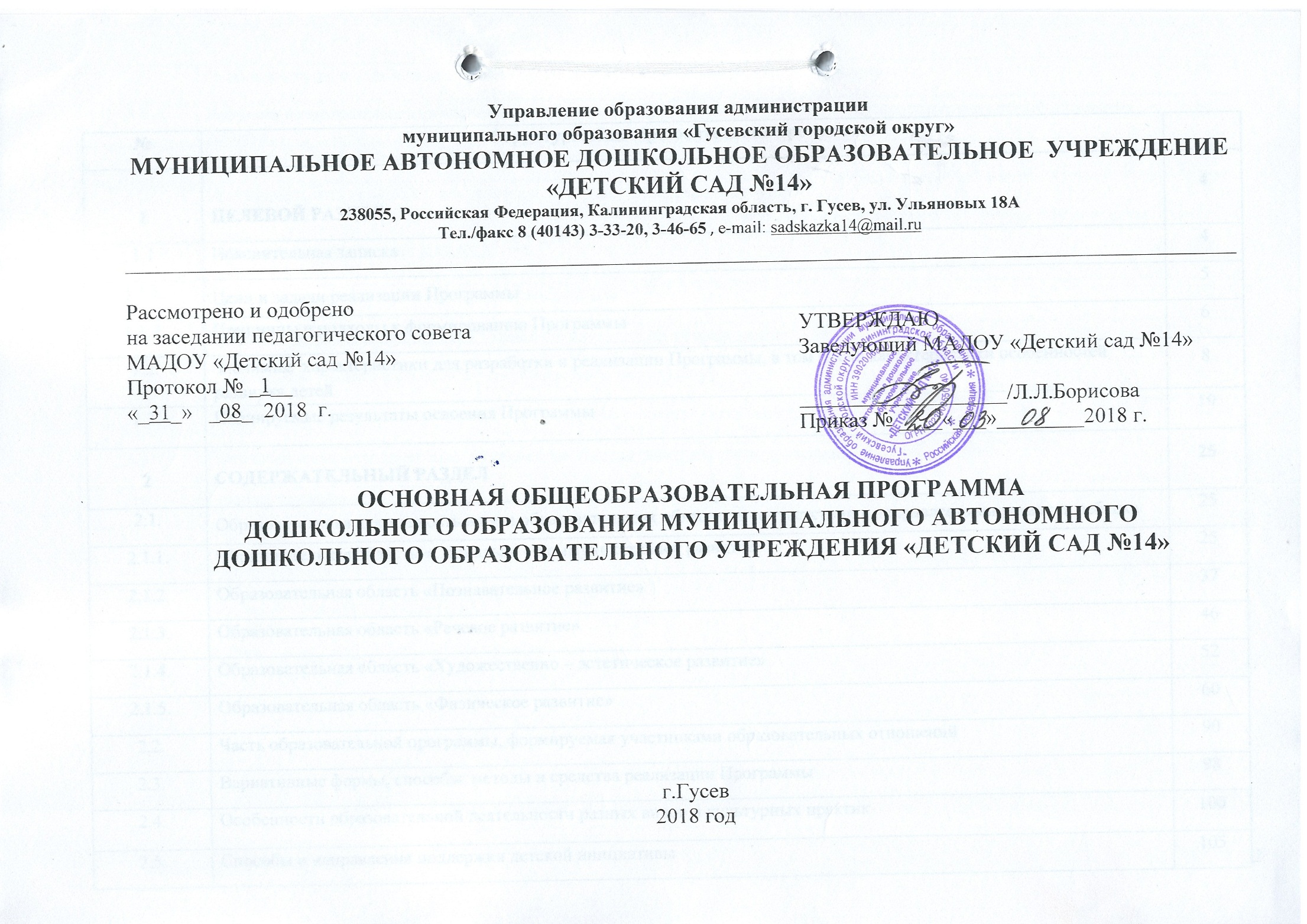 ЦЕЛЕВОЙ РАЗДЕЛПОЯСНИТЕЛЬНАЯ ЗАПИСКАОсновная общеобразовательная программа дошкольного образования (далее Программа), является   локальным документом, составляющим нормативную базу деятельности  МАДОУ «Детский сад №14». Определяет организацию и осуществление образовательной деятельности на уровне дошкольного образования, обеспечивает развитие личности детей в возрасте от 2 лет до прекращения образовательных отношений в различных видах общения и деятельности с учётом их возрастных, индивидуальных психологических и физиологических особенностей. Программа  разработана на основе Федерального государственного образовательного стандарта дошкольного образования, с учетом концептуальных положений примерной основной образовательной программы  дошкольного образования «От рождения до школы» под редакцией Н.Е. Вераксы, М.А. Васильевой, Т.С. Комаровой, а также  ряда парциальных программ - И.А. Лыковой  «Цветные ладошки»; И.М. Каплуновой, И.А. Новоскольцевой «Ладушки»; О.Л.Князева, М.Д.Маханёва «Приобщение детей к истокам русской народной культуры», «Истоки» И.А.Кузьмина и составлена в соответствии с основными нормативно-правовыми документами:Конституция Российской Федерации; «Конвенция ООН о правах ребёнка» (от 20 ноября 1989 года); Федеральный закон от 29.12.2012  № 273-ФЗ  «Об образовании в Российской Федерации»;Федеральный государственный образовательный стандарт дошкольного образования (Утвержден приказом Министерства образования и науки Российской Федерации от 17 октября 2013 г. № 1155);«Порядок организации и осуществления образовательной деятельности по основным общеобразовательным программам – образовательным программам дошкольного образования» (приказ Министерства образования и науки РФ от 30 августа 2013 года № 1014 г. Москва); Санитарно-эпидемиологические требования к устройству, содержанию и организации режима работы  дошкольных образовательных организаций» (Утверждены постановлением Главного государственного санитарного врача Российской  от 15 мая 2013 года №26  «Об утверждении САНПИН» 2.4.3049-13);Устав МАДОУ «Детский сад №14».Основная общеобразовательная программа МАДОУ «Детский сад №14» составлена в соответствии с Методическими рекомендациями для дошкольных образовательных организаций по составлению основной образовательной программы дошкольного образования на основе ФГОС дошкольного образования и примерной ООП ДО, разработанными Федеральным институтом развития образования.Программа сформирована как программа психолого-педагогической поддержки позитивной социализации и индивидуализации, развития личности детей дошкольного возраста и определяет комплекс основных характеристик дошкольного образования (объём, содержание и планируемые результаты в виде целевых ориентиров дошкольного образования).Содержание Программы отражает  аспекты социальной ситуации развития ребёнка дошкольного возраста: предметно-пространственная развивающая образовательная среда; характер взаимодействия со взрослыми; характер взаимодействия с другими детьми; система отношений ребёнка к миру, к другим людям, к себе самому.ЦЕЛИ И ЗАДАЧИ РЕАЛИЗАЦИИ ПРОГРАММЫВедущие ЦЕЛИ реализации  образовательной программы  дошкольного  образования в соответствии с ФГОС ДО:создание благоприятных условий для полноценного проживания ребенком дошкольного детства, формирование основ базовой культуры личности, всестороннее развитие психических и физических качеств в соответствии с возрастными и индивидуальными особенностями, подготовка к жизни в современном обществе, к обучению в школе, обеспечение безопасности жизнедеятельности дошкольника.Особое внимание в Программе уделяется: развитию личности ребенка, сохранению и укреплению здоровья детей, а также воспитанию у дошкольников таких качеств, как:патриотизм;активная жизненная позиция;творческий подход в решении различных жизненных ситуаций;уважение к традиционным ценностям.Эти цели реализуются в процессе разнообразных видов детской деятельности: игровой, коммуникативной, трудовой, познавательно-исследовательской, продуктивной, музыкально-художественной, чтения.Цели Программы достигаются через решение следующих задач: забота о здоровье, эмоциональном благополучии и своевременном всестороннем развитии каждого ребенка;создание в группах атмосферы гуманного и доброжелательного отношения ко всем воспитанникам, что позволяет растить их общительными, добрыми, любознательными, инициативными, стремящимися к самостоятельности и творчеству;максимальное использование разнообразных видов детской деятельности, их интеграция в целях повышения эффективности воспитательно-образовательного процесса;творческая организация (креативность) воспитательно-образовательного процесса;вариативность использования образовательного материала, позволяющая развивать творчество в соответствии с интересами и наклонностями каждого ребенка;уважительное отношение к результатам детского творчества;единство подходов к воспитанию детей в условиях дошкольного образовательного учреждения и семьи;соблюдение в работе дошкольных групп и начальной школы преемственности, исключающей умственные и физические перегрузки в содержании образования детей дошкольного возраста, обеспечивающей отсутствие давления предметного обучения.организация психолого-педагогической поддержки воспитанников в соответствии с их возрастными и индивидуальными особенностями и склонностями, развитие способностей и творческого потенциала каждого ребенка как субъекта отношений с самим собой, другими детьми, взрослыми и миром;обеспечение психолого-педагогической поддержки семьи и повышения компетентности родителей в вопросах развития и образования, охраны и укрепления здоровья детей;коррекционно-развивающая работа, обеспечивающая своевременную специализированную помощь в освоении содержания обучения и коррекцию недостатков детей в условиях дошкольного образовательного учреждения; повышение профессионального мастерства педагогов дошкольного образования.ПРИНЦИПЫ И ПОДХОДЫ К ФОРМИРОВАНИЮ ПРОГРАММЫФормирование основной образовательной программы дошкольных групп базируется на принципах и подходах примерной образовательной «От рождения до школы» под редакцией Н.Е. Вераксы, М.А. Васильевой, Т.С. Комаровой. Авторами на первый план выдвигается развивающая функция образования, обеспечивающая становление личности ребенка и ориентирующая педагога на его индивидуальные особенности, что соответствует современной научной «Концепции дошкольного воспитания», о признании самоценности дошкольного периода детства.Программа построена на позициях гуманно-личностного отношения к ребенку и направлена на его всестороннее развитие, формирование духовных и общечеловеческих ценностей, а также способностей и интегративных качеств. В Программе отсутствуют жесткая регламентация знаний детей и предметный центризм в обучении. Программа строится на принципе культуросообразности, что обеспечивает учет национальных ценностей и традиций в образовании, восполняет недостатки духовно-нравственного и эмоционального воспитания. Образование рассматривается как процесс приобщения ребенка к основным компонентам человеческой культуры (знание, мораль, искусство, труд).Основная общеобразовательная программа дошкольного образования: соответствует принципу развивающего образования, целью которого является развитие ребенка;сочетает принципы научной обоснованности и практической применимости;соответствует критериям полноты, необходимости и достаточности (позволяя решать поставленные цели и задачи при использовании разумного «минимума» материала);обеспечивает единство воспитательных, развивающих и обучающих целей и задач процесса образования детей дошкольного возраста, в ходе реализации которых формируются такие качества, которые являются ключевыми в развитии дошкольников;строится с учетом принципа интеграции образовательных областей в соответствии с возрастными возможностями и особенностями детей, спецификой и возможностями образовательных областей;основывается на комплексно-тематическом принципе построения образовательного процесса;предусматривает решение программных образовательных задач в совместной деятельности взрослого и детей и самостоятельной деятельности дошкольников не только в рамках непосредственно образовательной деятельности, но и при проведении режимных моментов в соответствии со спецификой дошкольного образования;предполагает построение образовательного процесса на адекватных возрасту формах работы с детьми. Основной формой работы с дошкольниками и ведущим видом их деятельности является игра;допускает варьирование образовательного процесса в зависимости от региональных особенностей;строится с учетом соблюдения преемственности между всеми возрастными дошкольными группами и между дошкольными группами и начальной школой;обеспечивает индивидуализацию дошкольного образования (в том числе одарённых детей и детей с ограниченными возможностями здоровья); строится на партнерстве с семьей;предусматривает приобщение детей к социокультурным нормам, традициям семьи, общества и государства.Реализация общеобразовательной программы осуществляется в основных моделях организации общеобразовательной программы: 1. Образовательная деятельность взрослого и детей; 2. Образовательная деятельность в ходе режимных моментов; 3. Свободная самостоятельная деятельность детей; 4. Взаимодействие с семьями детей по реализации основной общеобразовательной программы дошкольного образования. Каждая модель может использоваться, как самостоятельно, так и интегрироваться с другими, не нарушая требований СанПиН. Объём реализации основной общеобразовательной программы составляет не менее 60 % и части, формируемой участниками образовательного процесса не более 40 %.Освоение детьми образовательных областей:  «Социально-коммуникативное развитие»,  «Познавательное развитие»,  «Речевое развитие»,  «Художественно-эстетическое развитие»,  «Физическое развитие» осуществляется в процессе интеграции по организации различных видов детской деятельности (игровой, коммуникативной, трудовой, познавательно-исследовательской, продуктивной, музыкально-художественной, чтения).ЗНАЧИМЫЕ ХАРАКТЕРИСТИКИ ДЛЯ РАЗРАБОТКИ И РЕАЛИЗАЦИИ ПРОГРАММЫ, В ТОМ ЧИСЛЕ ХАРАКТЕРИСТИКИ ОСОБЕННОСТЕЙ РАЗВИТИЯ ДЕТЕЙКраткая информация о  МАДОУ «Детский сад №14»Полное наименование: муниципальное   автономное дошкольное образовательное  учреждение «Детский сад №14».Сокращённое наименование: МАДОУ «Детский сад №14»Юридический адрес:238055, Российская Федерация, Калининградская область,  г. Гусев, ул. Ульяновых 18 А.Телефон 8( 40143) ) 3-33-20 (заведующий), 3-46-65 (бухгалтерия), факс 3-33-20,e-mail sadskazka14@mail.ru Адрес сайта в Интернете - http://ds-skazka.ru/ Учредитель (собственник): муниципальное образование «Гусевский городской округ»Лицензия: Образовательная деятельность проводится в соответствии с лицензией на  осуществления  образовательной деятельности  от 01 января 2017 года, регистрационный номер № ДДО-1411, серия 39ЛО1 № 0000988    Общие сведения об ОУ:Муниципальное автономное дошкольное образовательное учреждение «Детский сад №14»  функционирует с 1979 года.    Здание детского сада типовое, двухэтажное. Расположен детский сад в центре жилого массива. Территория детского сада озеленена насаждениями по всему периметру. На территории детского сада  имеются различные виды деревьев и кустарников, огород, цветники, альпийская горка, опытно –экспериментальный участок и игровые площадки. Режим работы образовательного учрежденияПонедельник – пятница с 07.30 – 17.30Суббота, воскресенье – выходнойВ дошкольном учреждении имеется выход в сеть «Интернет», электронная почта sadskazka14@mail.ru  официальный сайт МАДОУ «Детский сад №14» http://ds-skazka.ru Особенности осуществления образовательной деятельности    (национально-культурные, демографические, климатические и др.)Программа реализуется в течение всего времени пребывания воспитанников в дошкольных группах.Программа реализуется на государственном   языке Российской Федерации (ст.14 п.2 «Закон об Образовании №273-фз», «ФГОС ДО  ст.1,9.).В Программе учитываются индивидуальные потребности ребенка, связанные с его жизненной ситуацией и состоянием здоровья, определяющие особые условия получения им образования индивидуальные потребности отдельных категорий детей, в том числе с ограниченными возможностями здоровья; возможности освоения ребенком Программы на разных этапах ее реализации.Национально – культурные компонент отражает образовательное пространство, которое обозначается понятием Калининградская область (Янтарный край). Содержание и объем этого компонента определяются природно–экологическим, географо – демографическим, этническим, социально – экономическим и историко – культурным своеобразием региона, включаются как обязательный минимум  в содержание занятий общегосударственного значения. Этот компонент дополняется  понятиями  «Мой город Гусев», «Достопримечательности Калининградской области, города Гусева», «Улица, на которой расположен мой сад», «Мой Янтарный край», «Балтийское море». Этот компонент планируется в соответствии ФГОС ДО и  реализуется посредством интеграции в общую структуру Программы. Осуществляется  в разных областях образовательной деятельности: социально-коммуникативное развитие; познавательное развитие; речевое развитие; художественно-эстетическое развитие; физическое развитие.Демографическая ситуация с 2000-х годов наблюдается естественный прирост населения города.  Рост рождаемости  способствовал поиску путей  решения проблемы охвата детей услугами дошкольного образования. В области и в городе Гусев открываются новые дошкольные учреждения.Природно-климатические, экологические особенности: город Гусев расположен на востоке Калининградской области. Климатические условия характеризуются крайней неустойчивостью и быстрой изменчивостью погоды, повышенной влажностью, большим количеством осадков, преобладанием ветров западных направлений, но это не способствует наложению ограничений в режиме дня воспитанников. Согласно требованиям СанПиН дети выходят на прогулку  на открытом воздухе и педагогами создаются оптимальные условия для самостоятельной  двигательной, игровой, продуктивной и музыкально-художественной деятельности детей, проводятся музыкальные и физкультурные досуги. Национально-культурные особенности. Население г. Гусева (около 30 тысяч человек) многонациональное. В результате  миграционных процессов прошло массовое прибытие переселенцев - граждан  бывших государств СНГ. Приграничное положение города (области), близость к культурным центрам Европы – связующее звено России и Запада.Социально-исторические особенности. Социальная ситуация в Гусевском районе и области формируется под воздействием многовековых активных миграционных процессов. Гусев – это пятый по величине город области, имеет давнюю историю, является родиной многих  людей, оказавших влияние на развитие мировой науки и культуры. Он расположен по обоим берегам  реки Писса.  Область не имеет прямых границ с территорией России, что так же накладывает свой отпечаток на облик  регионаПрограмма предусматривает:ознакомление детей с устно - поэтическим творчеством Калининградской области;ознакомление детей с изобразительным и декоративно - прикладным искусством народов проживающих в области;ознакомление детей с историко-географическими и природоведческими особенностями Янтарного края;знакомство со знаменитыми земляками, которые внесли определенный вклад в строительство, развитие города, района и области;знакомство детей с геральдикой и символикой района и области, элементарными сведениями о государственной власти;проведение российских праздников.Национальные культуры составляют основу культуры человечества. Приобщая детей к живительному источнику истории, традиций, обычаев своего народа, Программа вводит дошкольников в мир общечеловеческих ценностей.Важным моментом при знакомстве с национальными особенностями края является посещение краеведческого музея, выставок, экскурсии по городу.   Уточняя знания детей о национальных особенностях края, в дошкольном учреждении актуально.Вышеуказанные значимые характеристики реализуются в рамках:организованной образовательной деятельности;проектной деятельности;организации взаимодействия всех специалистов дошкольных групп;организации взаимодействия с родителями воспитанников;организации взаимодействия с социумом;смотры-конкурсы, выставки, фестивали;организации праздников и досугов.ДОУ укомплектовано педагогическими кадрами на 100%:воспитатели – 17музыкальный руководитель – 2 инструктор по физической культуре – 1 педагог – психолог – 1 учитель – логопед – 1 Кадровый состав дошкольных групп МАДОУ «Детский сад №14»Все педагоги своевременно проходят дополнительное профессиональное образование. Более 95% педагогов владеют навыками пользователя ПК. Также педагоги повышают свой профессиональный уровень через посещения городских методических объединений, прохождение процедуры аттестации, самообразование, участвуют в конкурсах различных уровней, что способствует повышению уровня профессионального мастерства, накоплению и распространению педагогического опыта, положительно влияет на развитие ДОУ.Возрастные и индивидуальные особенности контингента детей, воспитывающихся в ДОУ Основной структурной единицей ДОУ является группа детей дошкольного возраста. Общее количество групп – 11. Все группы общеразвивающей направленности.Характеристики особенностей развития детей раннего и дошкольного возраста.Вторая группа раннего возраста (от 2 до 3 лет)На третьем году жизни дети становятся самостоятельнее.Продолжают развиваться предметная деятельность, деловое сотрудничество ребенка и взрослого; совершенствуются восприятие, речь, начальные формы произвольного поведения, игры, наглядно-действенное мышление, в конце года появляются основы наглядно-образного мышления.Развитие предметной деятельности связано с усвоением культурных способов действия с различными предметами. Совершенствуются соотносящие и орудийные действия.Умение выполнять орудийные действия развивает произвольность, преобразуя натуральные формы активности в культурные на основе предлагаемой взрослыми модели, которая выступает в качестве не только объекта для подражания, но и образца, регулирующего собственную активность ребенка.В ходе совместной с взрослыми предметной деятельности продолжает развиваться понимание речи. Слово отделяется от ситуации и приобретает самостоятельное значение. Дети продолжают осваивать названия окружающих предметов, учатся выполнять словесные просьбы взрослых, ориентируясь в пределах ближайшего окружения.Количество понимаемых слов значительно возрастает. Совершенствуется регуляция поведения в результате обращения взрослых к ребенку, который начинает понимать не только инструкцию, но и рассказ взрослых.Интенсивно развивается активная речь детей. К трем годам они осваивают основные грамматические структуры, пытаются строить сложные и сложноподчиненные предложения, в разговоре с взрослым используют практически все части речи. Активный словарь достигает примерно 1500-2500 слов.К концу третьего года жизни речь становится средством общения ребенка со сверстниками. В этом возрасте у детей формируются новые виды деятельности: игра, рисование, конструирование.Игра носит процессуальный характер, главное в ней — действия, которые совершаются с игровыми предметами, приближенными к реальности.В середине третьего года жизни широко используются действия с предметами-заместителями.Появление собственно изобразительной деятельности обусловлено тем, что ребенок уже способен сформулировать намерение изобразить какой-либо предмет. Типичным является изображение человека в виде «головонога» — окружности и отходящих от нее линий.На третьем году жизни совершенствуются зрительные и слуховые ориентировки, что позволяет детям безошибочно выполнять ряд заданий: осуществлять выбор из 2-3 предметов по форме, величине и цвету; различать мелодии; петь.Совершенствуется слуховое восприятие, прежде всего фонематический слух. К трем годам дети воспринимают все звуки родного языка, но произносят их с большими искажениями.Основной формой мышления является наглядно-действенная. Ее особенность заключается в том, что возникающие в жизни ребенка проблемные ситуации разрешаются путем реального действия с предметами.К концу третьего года жизни у детей появляются зачатки наглядно- образного мышления. Ребенок в ходе предметно-игровой деятельности ставит перед собой цель, намечает план действия и т. п.Для детей этого возраста характерна неосознанность мотивов, импульсивность и зависимость чувств и желаний от ситуации. Дети легко заражаются эмоциональным состоянием сверстников. Однако в этот период начинает складываться и произвольность поведения. Она обусловлена развитием орудийных действий и речи. У детей появляются чувства гордости и стыда, начинают формироваться элементы самосознания, связанные с идентификацией с именем и полом. Ранний возраст завершается кризисом трех лет. Ребенок осознает себя как отдельного человека, отличного от взрослого. У него формируется образ Я. Кризис часто сопровождается рядом отрицательных проявлений: негативизмом, упрямством, нарушением общения с взрослым и др. Кризис может продолжаться от нескольких месяцев до двух лет.Младшая группа (от 3 до 4 лет)       В возрасте 3-4 лет ребенок постепенно выходит за пределы семейного круга. Его общение становится внеситуативным. Взрослый становится для ребенка не только членом семьи, но и носителем определенной общественной функции. Желание ребенка выполнять такую же функцию приводит к противоречию с его реальными возможностями. Это противоречие разрешается через развитие игры, которая становится ведущим видом деятельности в дошкольном возрасте.       Главной особенностью игры является ее условность: выполнение одних действий с одними предметами предполагает их отнесенность к другим действиям с другими предметами. Основным содержанием игры младших дошкольников являются действия с игрушками и предметами-заместителями. Продолжительность игры небольшая. Дошкольники ограничиваются игрой с одной-двумя ролями и простыми, неразвернутыми сюжетами. Игры с правилами в этом возрасте только начинают формироваться.        Изобразительная деятельность ребенка зависит от его представлений о предмете. В этом возрасте они только начинают формироваться. Графические образы бедны. У одних детей в изображениях отсутствуют детали, у других рисунки могут быть более детализированы. Дети уже могут использовать цвет.       Большое значение для развития мелкой моторики имеет лепка. Дошкольники способны под руководством взрослого вылепить простые предметы, им доступны простейшие виды аппликации. Конструктивная деятельность ограничена возведением несложных построек по образцу и по замыслу.      В этом возрасте развивается перцептивная деятельность. Дети от использования предэталонов-индивидуальных единиц восприятия, переходят к сенсорным эталонам - культурно-выработанным средствам восприятия. К концу года дети могут воспринимать до 5 и более форм предметов и до 7 и более цветов, способны дифференцировать предметы по величине, ориентироваться в пространстве группы детского сада, а при определенной организации образовательного процесса - и в помещении всего дошкольного учреждения.      Развиваются память и внимание. По просьбе взрослого дети могут запомнить 3-4 слова и 5-6 названий предметов. К концу младшего дошкольного возраста они способны запомнить значительные отрывки из любимых произведений.       Продолжает развиваться наглядно-действенное мышление. При этом преобразования ситуаций в ряде случаев осуществляются на основе целенаправленных проб с учетом желаемого результата. Дошкольники способны установить некоторые скрытые связи и отношения между предметами. Начинает развиваться воображение, которое особенно наглядно проявляется в игре, когда одни объекты выступают в качестве заместителей других.        Взаимоотношения детей обусловлены нормами и правилами. В результате целенаправленного воздействия они могут усвоить относительно большое количество норм, которые выступают основанием для оценки собственных действий и действий других детей.        Взаимоотношения детей ярко проявляются в игровой деятельности. Они скорее играют рядом, чем активно вступают во взаимодействие. Однако уже в этом возрасте могут наблюдаться устойчивые избирательные взаимоотношения. Конфликты между детьми возникают преимущественно по поводу игрушек. Положение ребенка в группе сверстников во многом определяется мнением воспитателя.       В младшем дошкольном возрасте можно наблюдать соподчинение мотивов поведения в относительно простых ситуациях. Сознательное управление поведением только начинает складываться; во многом поведение ребенка еще ситуативно. Вместе с тем можно наблюдать и случаи ограничения собственных побуждений самим ребенком, сопровождаемые словесными указаниями. Начинает развиваться самооценка, при этом дети в значительной мере ориентируются на оценку воспитателя. Продолжает развиваться также их половая идентификация, что проявляется в характере выбираемых игрушек и сюжетов.Средняя группа (от 4 до 5 лет)       В игровой деятельности детей среднего дошкольного возраста появляются ролевые взаимодействия. Они указывают на то, что дошкольники начинают отделять себя от принятой роли. В процессе игры роли могут меняться. Игровые действия начинают выполняться не ради них самих, а ради смысла игры. Происходит разделение игровых и реальных взаимодействий детей.      Значительное развитие получает изобразительная деятельность. Рисунок становится предметным и детализированным. Графическое изображение человека характеризуется наличием туловища, глаз, рта, носа, волос, иногда одежды и ее деталей. Совершенствуется техническая сторона изобразительной деятельности. Дети могут рисовать основные геометрические фигуры, вырезать ножницами, наклеивать изображения на бумагу и т. д.       Усложняется конструирование. Постройки могут включать 5-6 деталей. Формируются навыки конструирования по собственному замыслу, а также планирование последовательности действий.      Двигательная сфера ребенка характеризуется позитивными изменениями мелкой и крупной моторики. Развиваются ловкость, координация движений. Дети в этом возрасте лучше, чем младшие дошкольники, удерживают равновесие, перешагивают через небольшие преграды. Усложняются игры с мячом.       К концу среднего дошкольного возраста восприятие детей становится более развитым. Они оказываются способными назвать форму, на которую похож тот или иной предмет. Могут вычленять в сложных объектах простые формы и из простых форм воссоздавать сложные объекты. Дети способны упорядочить группы предметов по сенсорному признаку — величине, цвету; выделить такие параметры, как высота, длина и ширина. Совершенствуется ориентация в пространстве.      Возрастает объем памяти. Дети запоминают до 7-8 названий предметов. Начинает складываться произвольное запоминание: дети способны принять задачу на запоминание, помнят поручения взрослых, могут выучить небольшое стихотворение и т. д. Начинает развиваться образное мышление. Дети способны использовать простые схематизированные изображения для решения несложных задач. Дошкольники могут строить по схеме, решать лабиринтные задачи. Развивается предвосхищение. На основе пространственного расположения объектов дети могут сказать, что произойдет в результате их взаимодействия. Однако при этом им трудно встать на позицию другого наблюдателя и во внутреннем плане совершить мысленное преобразование образа.       Для детей этого возраста особенно характерны известные феномены Ж. Пиаже: сохранение количества, объема и величины. Например, если им предъявить три черных кружка из бумаги и семь белых кружков из бумаги и спросить: «Каких кружков больше — черных или белых?», большинство ответят, что белых больше. Но если спросить: «Каких больше — белых или бумажных?», ответ будет таким же — больше белых.Продолжает развиваться воображение. Формируются такие его особенности, как оригинальность и произвольность. Дети могут самостоятельно придумать небольшую сказку на заданную тему.      Увеличивается устойчивость внимания. Ребенку оказывается доступной сосредоточенная деятельность в течение 15-20 минут. Он способен удерживать в памяти при выполнении каких-либо действий несложное условие.      В среднем дошкольном возрасте улучшается произношение звуков и дикция. Речь становится предметом активности детей. Они удачно имитируют голоса животных, интонационно выделяют речь тех или иных персонажей. Интерес вызывают ритмическая структура речи, рифмы.Развивается грамматическая сторона речи. Дошкольники занимаются словотворчеством на основе грамматических правил. Речь детей при взаимодействии друг с другом носит ситуативный характер, а при общении с взрослым становится внеситуативной.      Изменяется содержание общения ребенка и взрослого. Оно выходит за пределы конкретной ситуации, в которой оказывается ребенок. Ведущим становится познавательный мотив. Информация, которую ребенок получает в процессе общения, может быть сложной и трудной для понимания, но она вызывает у него интерес. У детей формируется потребность в уважении со стороны взрослого, для них оказывается чрезвычайно важной его похвала. Это приводит к их повышенной обидчивости на замечания. Повышенная обидчивость представляет собой возрастной феномен.       Взаимоотношения со сверстниками характеризуются избирательностью, которая выражается в предпочтении одних детей другим. Появляются постоянные партнеры по играм. В группах начинают выделяться лидеры. Появляются конкурентность, соревновательность. Последняя важна для сравнения себя с другим, что ведет к развитию образа Я ребенка, его детализации.Основные достижения возраста связаны с развитием игровой деятельности; появлением ролевых и реальных взаимодействий; с развитием изобразительной деятельности; конструированием по замыслу, планированием; совершенствованием восприятия, развитием образного мышления и воображения, эгоцентричностью познавательной позиции; развитием памяти, внимания, речи, познавательной мотивации; формированием потребности в уважении со стороны взрослого, появлением обидчивости, конкурентности, соревновательности со сверстниками; дальнейшим развитием образа Я ребенка, его детализацией.Старшая группа (от 5 до 6 лет)      Дети шестого года жизни уже могут распределять роли до начала игры и строить свое поведение, придерживаясь роли. Игровое взаимодействие сопровождается речью, соответствующей и по содержанию, и интонационно взятой роли. Речь, сопровождающая реальные отношения детей, отличается от ролевой речи. Дети начинают осваивать социальные отношения и понимать подчиненность позиций в различных видах деятельности взрослых, одни роли становятся для них более привлекательными, чем другие. При распределении ролей могут возникать конфликты, связанные с субординацией ролевого поведения. Наблюдается организация игрового пространства, в котором выделяются смысловой «центр» и «периферия». (В игре «Больница» таким центром оказывается кабинет врача, в игре «Парикмахерская» — зал стрижки, а зал ожидания выступает в качестве периферии игрового пространства.) Действия детей в играх становятся разнообразными.       Развивается изобразительная деятельность детей. Это возраст наиболее активного рисования. В течение года дети способны создать до двух тысяч рисунков. Рисунки могут быть самыми разными по содержанию: это и жизненные впечатления детей, и воображаемые ситуации, и иллюстрации к фильмам и книгам. Обычно рисунки представляют собой схематичные изображения различных объектов, но могут отличаться оригинальностью композиционного решения, передавать статичные и динамичные отношения. Рисунки приобретают сюжетный характер; достаточно часто встречаются многократно повторяющиеся сюжеты с небольшими или, напротив, существенными изменениями. Изображение человека становится более детализированным и пропорциональным. По рисунку можно судить о половой принадлежности и эмоциональном состоянии изображенного человека.        Конструирование характеризуется умением анализировать условия, в которых протекает эта деятельность. Дети используют и называют различные детали деревянного конструктора. Могут заменить детали постройки в зависимости от имеющегося материала. Овладевают обобщенным способом обследования образца. Дети способны выделять основные части предполагаемой постройки. Конструктивная деятельность может осуществляться на основе схемы, по замыслу и по условиям. Появляется конструирование в ходе совместной деятельности. Дети могут конструировать из бумаги, складывая ее в несколько раз (два, четыре, шесть сгибаний); из природного материала. Они осваивают два способа конструирования: 1) от природного материала к художественному образу (ребенок «достраивает» природный материал до целостного образа, дополняя его различными деталями); 2) от художественного образа к природному материалу (ребенок подбирает необходимый материал, для того чтобы воплотить образ).         Продолжает совершенствоваться восприятие цвета, формы и величины, строения предметов; систематизируются представления детей. Они называют не только основные цвета и их оттенки, но и промежуточные цветовые оттенки; форму прямоугольников, овалов, треугольников. Воспринимают величину объектов, легко выстраивают в ряд — по возрастанию или убыванию — до 10 различных предметов. Однако дети могут испытывать трудности при анализе пространственного положения объектов, если сталкиваются с несоответствием формы и их пространственного расположения. Это свидетельствует о том, что в различных ситуациях восприятие представляет для дошкольников известные сложности, особенно если они должны одновременно учитывать несколько различных и при этом противоположных признаков.         В старшем дошкольном возрасте продолжает развиваться образное мышление. Дети способны не только решить задачу в наглядном плане, но и совершить преобразования объекта, указать, в какой последовательности объекты вступят во взаимодействие и т. д. Однако подобные решения окажутся правильными только в том случае, если дети будут применять адекватные мыслительные средства. Среди них можно выделить схематизированные представления, которые возникают в процессе наглядного моделирования; комплексные представления, отражающие представления детей о системе признаков, которыми могут обладать объекты, а также представления, отражающие стадии преобразования различных объектов и явлений (представления о цикличности изменений): представления о смене времен года, дня и ночи, об увеличении и уменьшении объектов в результате различных воздействий, представления о развитии и т. д. Кроме того, продолжают совершенствоваться обобщения, что является основой словесно-логического мышления. В дошкольном возрасте у детей еще отсутствуют представления о классах объектов. Дети группируют объекты по признакам, которые могут изменяться, однако начинают формироваться операции логического сложения и умножения классов. Так, например, старшие дошкольники при группировке объектов могут учитывать два признака: цвет и форму (материал) и тд        Дети старшего дошкольного возраста способны рассуждать и давать адекватные причинные объяснения, если анализируемые отношения не выходят за пределы их наглядного опыта. Развитие воображения в этом возрасте позволяет детям сочинять достаточно оригинальные и последовательно разворачивающиеся истории. Воображение будет активно развиваться лишь при условии проведения специальной работы по его активизации.       Продолжают развиваться устойчивость, распределение, переключаемость внимания. Наблюдается переход от непроизвольного к произвольному вниманию.       Продолжает совершенствоваться речь, в том числе ее звуковая сторона. Дети могут правильно воспроизводить шипящие, свистящие и сонорные звуки. Развиваются фонематический слух, интонационная выразительность речи при чтении стихов в сюжетно-ролевой игре и в повседневной жизни. Совершенствуется грамматический строй речи. Дети используют практически все части речи, активно занимаются словотворчеством. Богаче становится лексика: активно используются синонимы и антонимы. Развивается связная речь. Дети могут пересказывать, рассказывать по картинке, передавая не только главное, но и детали.       Достижения этого возраста характеризуются распределением ролей в игровой деятельности; структурированием игрового пространства; дальнейшим развитием изобразительной деятельности, отличающейся высокой продуктивностью; применением в конструировании обобщенного способа обследования образца; усвоением обобщенных способов изображения предметов одинаковой формы.       Восприятие в этом возрасте характеризуется анализом сложных форм объектов; развитие мышления сопровождается освоением мыслительных средств (схематизированные представления, комплексные представления, представления о цикличности изменений); развиваются умение обобщать, причинное мышление, воображение, произвольное внимание, речь, образ Я.Подготовительная к школе группа (от 6 до 7 лет)       В сюжетно-ролевых играх дети подготовительной к школе группы начинают осваивать сложные взаимодействия людей, отражающие характерные значимые жизненные ситуации, например, свадьбу, рождение ребенка, болезнь, трудоустройство и т. д. Игровые действия детей становятся более сложными, обретают особый смысл, который не всегда открывается взрослому. Игровое пространство усложняется. В нем может быть несколько центров, каждый из которых поддерживает свою сюжетную линию. При этом дети способны отслеживать поведение партнеров по всему игровому пространству и менять свое поведение в зависимости от места в нем. Так, ребенок уже обращается к продавцу не просто как покупатель, а как покупатель-мама или покупатель-шофер и т. п. Исполнение роли акцентируется не только самой ролью, но и тем, в какой части игрового пространства эта роль воспроизводится. Например, исполняя роль водителя автобуса, ребенок командует пассажирами и подчиняется инспектору ГИБДД. Если логика игры требует появления новой роли, то ребенок может по ходу игры взять на себя новую роль, сохранив при этом роль, взятую ранее. Дети могут комментировать исполнение роли тем или иным участником игры.       Образы из окружающей жизни и литературных произведений, передаваемые детьми в изобразительной деятельности, становятся сложнее.     Рисунки приобретают более детализированный характер, обогащается их цветовая гамма. Более явными становятся различия между рисунками мальчиков и девочек. Мальчики охотно изображают технику, космос, военные действия и т. п. Девочки обычно рисуют женские образы: принцесс, балерин, моделей и т. д. Часто встречаются и бытовые сюжеты: мама и дочка, комната и т. д. Изображение человека становится еще более детализированным и пропорциональным. Появляются пальцы на руках, глаза, рот, нос, брови, подбородок. Одежда может быть украшена различными деталями. При правильном педагогическом подходе у дошкольников формируются художественно-творческие способности в изобразительной деятельности.       К подготовительной к школе группе дети в значительной степени осваивают конструирование из строительного материала. Они свободно владеют обобщенными способами анализа как изображений, так и построек; не только анализируют основные конструктивные особенности различных деталей, но и определяют их форму на основе сходства со знакомыми им объемными предметами. Свободные постройки становятся симметричными и пропорциональными, их строительство осуществляется на основе зрительной ориентировки. Дети быстро и правильно подбирают необходимый материал. Они достаточно точно представляют себе последовательность, в которой будет осуществляться постройка, и материал, который понадобится для ее выполнения; способны выполнять различные по степени сложности постройки как по собственному замыслу, так и по условиям.       В этом возрасте дети уже могут освоить сложные формы сложения из листа бумаги и придумывать собственные, но этому их нужно специально обучать. Данный вид деятельности не просто доступен детям — он важен для углубления их пространственных представлений.      Усложняется конструирование из природного материала. Дошкольникам уже доступны целостные композиции по предварительному замыслу, которые могут передавать сложные отношения, включать фигуры людей и животных.У детей продолжает развиваться восприятие, однако они не всегда могут одновременно учитывать несколько различных признаков. Развивается образное мышление, однако воспроизведение метрических отношений затруднено. Это легко проверить, предложив детям воспроизвести на листе бумаги образец, на котором нарисованы девять точек, расположенных не на одной прямой. Как правило, дети не воспроизводят метрические отношения между точками: при наложении рисунков друг на друга точки детского рисунка не совпадают с точками образца.      Продолжают развиваться навыки обобщения и рассуждения, но они в значительной степени ограничиваются наглядными признаками ситуации. Продолжает развиваться воображение, однако часто приходится констатировать снижение развития воображения в этом возрасте в сравнении со старшей группой. Это можно объяснить различными влияниями, в том числе и средств массовой информации, приводящими к стереотипности детских образов. Продолжает развиваться внимание дошкольников, оно становится произвольным. В некоторых видах деятельности время произвольного сосредоточения достигает 30 минут.       У дошкольников продолжает развиваться речь: ее звуковая сторона, грамматический строй, лексика. Развивается связная речь. В высказываниях детей отражаются как расширяющийся словарь, так и характер обобщений, формирующихся в этом возрасте. Дети начинают активно употреблять обобщающие существительные, синонимы, антонимы, прилагательные и т. д. У детей развиваются диалогическая и некоторые виды монологической речи.        В подготовительной к школе группе завершается дошкольный возраст. Его основные достижения связаны с освоением мира вещей как предметов человеческой культуры; освоением форм позитивного общения с людьми; развитием половой идентификации, формированием позиции школьника. К концу дошкольного возраста ребенок обладает высоким уровнем познавательного и личностного развития, что позволяет ему в дальнейшем успешно учиться в школе.ПЛАНИРУЕМЫЕ РЕЗУЛЬТАТЫ ОСВОЕНИЯ  ПРОГРАММЫСпецифика дошкольного детства (гибкость, пластичность развития ребенка, высокий разброс вариантов его развития, его непосредственность и непроизвольность) не позволяет требовать от ребенка дошкольного возраста достижения конкретных образовательных результатов и обусловливает необходимость определения результатов освоения образовательной программы в виде целевых ориентиров. В соответствии с п. 4.5 ФГОС ДО  целевые ориентиры:не подлежат непосредственной оценке;не являются непосредственным основанием оценки как итогового, так и промежуточного уровня развития детей;не являются основанием для их формального сравнения с реальными достижениями детей;не являются основой объективной оценки соответствия установленным требованиям образовательной деятельности и подготовки детей; не являются непосредственным основанием при оценке качества образования. не служат основанием на аттестацию педагогических кадров;не являются показателем  при распределении стимулирующего фонда оплаты труда работников.Целевые ориентиры дошкольного образования, представлены, как социально-нормативные возрастные характеристики возможных достижений ребенка к концу дошкольного образования и являются определенным отражением образовательных воздействий при реализации основных образовательных областей:  социально – коммуникативное развитие;познавательное развитие;речевое развитие;художественно – эстетическое развитие;физическое развитиеЦелевые ориентиры настоящей Программы базируются на ФГОС ДО, (п. 4.1.ФГОС ДО), целях и задачах, обозначенных в пояснительной записке к программе.Целевые ориентиры  образования в раннем возрасте:Ребенок интересуется окружающими предметами и активно действует с ними; эмоционально вовлечен в действия с игрушками и другими предметами, стремится проявлять настойчивость в достижении результата своих действий.Использует специфические, культурно фиксированные предметные действия, знает назначение бытовых предметов (ложки, расчески, карандаша и пр.) и умеет пользоваться ими. Владеет простейшими навыками самообслуживания; стремится проявлять самостоятельность в бытовом и игровом поведении; проявляет навыки опрятности.Проявляет отрицательное отношение к грубости, жадности.Соблюдает правила элементарной вежливости (самостоятельно или по напоминанию говорит «спасибо», «здравствуйте», «до свидания», «спокойной ночи» (в семье, в группе)); имеет первичные представления об элементарных правилах поведения в детском саду, дома, на улице и старается соблюдать их.Владеет активной речью, включенной в общение; может обращаться с вопросами и просьбами, понимает речь взрослых; знает названия окружающих предметов и игрушек. Речь становится полноценным средством общения с другими детьми.Стремится к общению со взрослыми и активно подражает им в движениях и действиях; появляются игры, в которых ребенок воспроизводит действия взрослого. Эмоционально откликается на игру, предложенную взрослым, принимает игровую задачу.Проявляет интерес к сверстникам; наблюдает за их действиями и подражает им. Умеет играть рядом со сверстниками, не мешая им. Проявляет интерес к совместным играм небольшими группами.Проявляет интерес к окружающему миру природы, с интересом участвует в сезонных наблюдениях.Проявляет интерес к стихам, песням и сказкам, рассматриванию картинок, стремится двигаться под музыку; эмоционально откликается на различные произведения культуры и искусства.С пониманием следит за действиями героев кукольного театра; проявляет желание участвовать в театрализованных и сюжетно-ролевых играх.Проявляет интерес к продуктивной деятельности (рисование, лепка, конструирование, аппликация).У ребенка развита крупная моторика, он стремится осваивать различные виды движений (бег, лазанье, перешагивание и пр.). С интересом участвует в подвижных играх с простым содержанием, несложными движениями.Целевые ориентиры на этапе завершения дошкольного образования:Ребенок овладевает основными культурными средствами, способами деятельности, проявляет инициативу и самостоятельность в разных видах деятельности — игре, общении, познавательно-исследовательской деятельности, конструировании и др.; способен выбирать себе род занятий, участников по совместной деятельности.Ребенок обладает установкой положительного отношения к миру, к разным видам труда, другим людям и самому себе, обладает чувством собственного достоинства; активно взаимодействует со сверстниками и взрослыми, участвует в совместных играх.Способен договариваться, учитывать интересы и чувства других, сопереживать неудачам и радоваться успехам других, адекватно проявляет свои чувства, в том числе чувство веры в себя, старается разрешать конфликты. Умеет выражать и отстаивать свою позицию по разным вопросам.Способен сотрудничать и выполнять как лидерские, так и исполнительские функции в совместной деятельности.Понимает, что все люди равны вне зависимости от их социального происхождения, этнической принадлежности, религиозных и других верований, их физических и психических особенностей.Проявляет эмпатию по отношению к другим людям, готовность прийти на помощь тем, кто в этом нуждается.Проявляет умение слышать других и стремление быть понятым другими.Ребенок обладает развитым воображением, которое реализуется в разных видах деятельности, и прежде всего в игре; владеет разными формами и видами игры, различает условную и реальную ситуации; умеет подчиняться разным правилам и социальным нормам. Умеет распознавать различные ситуации и адекватно их оценивать.Ребенок достаточно хорошо владеет устной речью, может выражать свои мысли и желания, использовать речь для выражения своих мыслей, чувств и желаний, построения речевого высказывания в ситуации общения, выделять звуки в словах, у ребенка складываются предпосылки грамотности.У ребенка развита крупная и мелкая моторика; он подвижен, вынослив, владеет основными движениями, может контролировать свои движения и управлять ими.Ребенок способен к волевым усилиям, может следовать социальным нормам поведения и правилам в разных видах деятельности, во взаимоотношениях со взрослыми и сверстниками, может соблюдать правила безопасного поведения и навыки личной гигиены.Проявляет ответственность за начатое дело.Ребенок проявляет любознательность, задает вопросы взрослым и сверстникам, интересуется причинно-следственными связями, пытается самостоятельно придумывать объяснения явлениям природы и поступкам людей; склонен наблюдать, экспериментировать. Обладает начальными знаниями о себе, о природном и социальном мире, в котором он живет; знаком с произведениями детской литературы, обладает элементарными представлениями из области живой природы, естествознания, математики, истории и т.п.; способен к принятию собственных решений, опираясь на свои знания и умения в различных видах деятельности.Открыт новому, то есть проявляет желание узнавать новое, самостоятельно добывать новые знания; положительно относится к обучению в школе.Проявляет уважение к жизни (в различных ее формах) и заботу об окружающей среде.Эмоционально отзывается на красоту окружающего мира, произведения народного и профессионального искусства (музыку, танцы, театральную деятельность, изобразительную деятельность и т. д.).Проявляет патриотические чувства, ощущает гордость за свою страну, ее достижения, имеет представление о ее географическом разнообразии, многонациональности, важнейших исторических событиях.Имеет первичные представления о себе, семье, традиционных семейных ценностях, включая традиционные гендерные ориентации, проявляет уважение к своему и противоположному полу.Соблюдает элементарные общепринятые нормы, имеет первичные ценностные представления о том, «что такое хорошо и что такое плохо», стремится поступать хорошо; проявляет уважение к старшим и заботу о младших.Имеет начальные представления о здоровом образе жизни. Воспринимает здоровый образ жизни как ценность.	Все перечисленные выше характеристики являются  необходимыми предпосылками для перехода на следующий уровень начального общего образования, успешной адаптации к условиям жизни в общеобразовательной организации и требованиям образовательной деятельности. Степень реального развития  этих характеристик и способности  ребенка их проявлять к моменту перехода на следующий уровень образования может существенно варьировать  у разных детей в силу различий  в  условиях  жизни  и индивидуальных особенностей  развития  конкретного ребенка.Педагогическая диагностика	Освоение примерной основной образовательной программы не сопровождается проведением промежуточной и итоговой аттестаций воспитанников. Оценка индивидуального развития детей проводиться педагогом в рамках педагогической диагностики (оценки индивидуального развития детей дошкольного возраста, связанной с оценкой эффективности педагогических действий и лежащей в основе их дальнейшего планирования).	Педагогическая диагностика проводится в ходе наблюдений за активностью детей в спонтанной и специально организованной деятельности. Инструментарий для педагогической диагностики - карты наблюдений детского развития, позволяющие фиксировать индивидуальную динамику и перспективы развития каждого ребенка в ходе:коммуникации со сверстниками и взрослыми (как меняются способы установления и поддержания контакта, принятия совместных решений, разрешения конфликтов, лидерства и пр.);игровой деятельности;познавательной деятельности (как идет развитие детских способностей, познавательной активности);проектной деятельности (как идет развитие детской инициативности, ответственности и автономии, как развивается умение планировать иорганизовывать свою деятельность); художественной деятельности; физического развития.Результаты педагогической диагностики используются исключительно для решения следующих образовательных задач:индивидуализации образования (в том числе поддержки ребенка, построения его образовательной траектории или профессиональной коррекции особенностей его развития);оптимизации работы с группой детей.В ходе образовательной деятельности педагогам необходимо создавать диагностические ситуации, чтобы оценить индивидуальную динамику детей и скорректировать свои действия.Особенности мониторинга результатов освоения образовательной программы детьми с ОВЗ.Обследование детей с ОВЗ предполагает оценку возможностей и выявление особых образовательных потребностей детей с ОВЗ.Психолого-медико-педагогическая диагностика, позволяет:-	своевременно выявить детей с ограниченными возможностями;-выявить индивидуальные психолого-педагогические особенности ребенка с ОВЗ;-	определить оптимальный педагогический маршрут;-обеспечить индивидуальным сопровождением каждого ребенка с ОВЗ в дошкольном учреждении;-спланировать коррекционные мероприятия, разработать программы коррекционной работы;-оценить динамику развития и эффективность коррекционной работы;-	определить условия воспитания и обучения ребенка;-	консультировать родителей ребенка с ОВЗПсихолого-педагогическое обследование является одним из компонентов комплексного подхода в изучении умственного развития детей с ОВЗ. Его результаты могут рассматриваться в совокупности с другими данными о ребенке.Организация воспитания и обучения детей с ОВЗ ставит вопросы изучения и выявления особенностей познавательной деятельности, установление характера нарушений, потенциальных возможностей ребенка и дает возможность прогнозировать его развитие.Основной целью применения психологической диагностики является определение уровня умственного развития, состояние интеллекта детей с ОВЗ, поскольку эта категория дошкольников представляет исключительное разнообразие. Психологическое обследование проводит педагог- психолог.Психодиагностическое обследование ребенка с проблемами в развитии должно быть системным и включать в себя изучение всех сторон психики (познавательная деятельность, речь, эмоционально-волевая сфера, личностное развитие). В качестве источников диагностического инструментария можно использовать научно-практические разработки С.Д. Забрамной, И.Ю. Левченко, Е.А. Стребелевой, и др. Качественный анализ предполагает оценку особенностей процесса выполнения ребенком заданий и допускаемых ошибок на основе системы качественных показателей.Выявляются следующие качественные показатели, характеризующие эмоциональную сферу и поведение ребенка:-	особенности контакта ребенка;-	эмоциональная реакция на ситуацию обследования;-	реакция на одобрение;-	реакция на неудачи;-	эмоциональное состояние во время выполнения заданий;-	эмоциональная подвижность;-	особенности общения;-	реакция на результат.Качественные показатели, характеризующие деятельность ребенка:-	наличие и стойкость интереса к заданию;-	понимание инструкции;-	самостоятельность выполнения задания;-	характер деятельности (целенаправленность и активность);-	темп и динамика деятельности, особенности регуляции деятельности;-	работоспособность;-	организация помощи.Качественные показатели, характеризующие особенности познавательной сферы и моторной функции ребенка:-	особенности внимания, восприятия, памяти, мышления, речи;-	особенности моторной функции.В комплексной оценке психического развития и выявления потенциальных возможностей детей с ОВЗ для определения содержания дальнейшего обучения важным является педагогическое обследование. Педагогическое изучение предусматривает:-	получение сведений о ребенке, раскрывающих знания, умения, навыки, которыми он должен обладать на определенном возрастном этапе,-	установление основных проблем в обучении, темпа усвоения учебного материала, выявление особенностей образовательной деятельности.Интересующие сведения можно получить с помощью таких методов, как непосредственная беседа с ребенком и родителями, анализ работ ребенка (рисунков, поделок и др.), педагогическое наблюдение. Педагогическое наблюдение должно быть специально спланированным, точно ориентированным и систематическим. Оно позволяет оценить степень сформированности деятельности в целом — ее целенаправленность, организованность, произвольность, способность к планированию действий. Особенно важно наблюдение за ведущей деятельностью ребенка, его познавательной активностью, в процессе которого отмечается мотивационный аспект деятельности, свидетельствующий о личностной зрелости дошкольника.В ходе педагогического наблюдения ребенку предлагается:-	назвать свое полное имя, фамилию, возраст, домашний адрес;-	рассказать о семье, назвать имя и отчество мамы, папы, место работы родителей;-	назвать имя и отчество близких взрослых, имена сверстников;-	рассказать об основных правилах поведения на улице, в общественных местах, о любимом занятии дома и др.СОДЕРЖАТЕЛЬНЫЙ РАЗДЕЛОбразовательная деятельность в пяти образовательных областях в соответствии с направлениями развития ребенкаСодержание образовательной деятельности дошкольных групп ориентировано на разностороннее развитие дошкольников с учетом их возрастных и индивидуальных особенностей. Задачи психолого-педагогической работы по формированию физических, интеллектуальных и личностных качеств детей решаются интегрированно в ходе освоения всех образовательных областей наряду с задачами, отражающими специфику каждой образовательной области. Решение программных образовательных задач предусматривается не только в рамках непосредственно образовательной деятельности, но и в ходе режимных моментов - как в совместной деятельности взрослого и детей, так и в самостоятельной деятельности дошкольников.Обязательная часть Программы реализуется в содержании образовательной деятельности в соответствии с направлениями развития ребёнка, представленными в пяти образовательных областях, с учётом основной образовательной программы дошкольного образования «От рождения до школы» под редакцией Н.Е. Вераксы, Т.С. Комаровой, М.А. Васильевой и составляет 70 % от общего объёма (из расчета, что 100% - это 2124 академических часа (10+10+10+14+15)*36 недель)).Объем недельной нагрузки определен в соответствии с СанПин и требованиями к устройству, содержанию организации режима работы  дошкольной образовательной организации. Часы образовательной деятельности входят в объем максимально допустимой нагрузки.   Содержание психолого-педагогической работы с детьми охватывает следующие образовательные области: социально-коммуникативное развитие;познавательное развитие;речевое развитие;художественно-эстетическое развитие;физическое развитие.ОБРАЗОВАТЕЛЬНАЯ ОБЛАСТЬ  «СОЦИАЛЬНО – КОММУНИКАТИВНОЕ РАЗВИТИЕ»Социально-коммуникативное развитие направлено на:Усвоение норм и ценностей, принятых в обществе, включая моральные и нравственные ценностиРазвитие общения и взаимодействия ребенка со взрослыми и сверстниками.Становление самостоятельности, целенаправленности и саморегуляции собственных действий.Развитие социального и эмоционального интеллекта, эмоциональной отзывчивости, сопереживания, формирование готовности к совместной деятельности со сверстниками, формирование уважительного отношения и чувства принадлежности к своей семье и к сообществу детей и взрослых в Организации.Формирование позитивных установок к различным видам труда и творчества.Формирование основ безопасного поведения в быту, социуме, природе.Основные направления образовательной деятельности:Социализация, развитие общения, нравственное воспитание. Ребенок в семье и сообществе, патриотическое воспитание. Самообслуживание, самостоятельность, трудовое воспитание.Формирование основ безопасности. Направления и содержание образовательной деятельности в дошкольных группахпо образовательной области «Социально-коммуникативное развитие»	Алгоритм проведения различных видов деятельностипо образовательной области «Социально-коммуникативное развитие» в дошкольных  группахВиды и содержание деятельности в разных возрастных группахпо образовательной области  «Социально-коммуникативное развитие»ОБРАЗОВАТЕЛЬНАЯ ОБЛАСТЬ  «ПОЗНАВАТЕЛЬНОЕ РАЗВИТИЕ»Познавательное развитие предполагает:Развитие интересов детей, любознательности и познавательной мотивации.Формирование познавательных действий, становление сознания.Развитие воображения и творческой активности.Формирование первичных представлений о себе, других людях, объектах окружающего мира, о свойствах и отношениях объектов окружающего мира (форме, цвете, размере, материале, звучании, ритме, темпе, количестве, числе, части и целом, пространстве и времени, движении и покое, причинах и следствиях и др.), о малой родине и Отечестве, представлений о социокультурных ценностях нашего народа, об отечественных традициях и праздниках, о планете Земля как общем доме людей, об особенностях ее природы, многообразии стран и народов мира.Основные направления образовательной деятельности:Познавательно-исследовательская деятельность. Формирование элементарных математических представлений (ФЭМП). Ознакомление с  природным миром, ознакомление с предметным и социальным окруженимем. Направления и содержание образовательной деятельности в разных возрастных группахпо образовательной области «Познавательное  развитие»Алгоритм проведения различных видов деятельностипо образовательной области «Познавательное развитие» в разных возрастных группахВиды и содержание деятельности в разных возрастных группах по образовательной области «Познавательное развитие»ОБРАЗОВАТЕЛЬНАЯ ОБЛАСТЬ  «РЕЧЕВОЕ РАЗВИТИЕ»Речевое развитие включает:Владение речью как средством общения и культуры.Обогащение активного словаря.Развитие связной, грамматически правильной диалогической и монологической речи.Развитие речевого творчества.Развитие звуковой и интонационной культуры речи, фонематического слуха.Знакомство с книжной культурой, детской литературой, понимание на слух текстов различных жанров детской литературы.Формирование звуковой аналитико-синтетической активности как предпосылки обучения грамоте.Основные направления образовательной деятельности:Развитие речи (художественная литература (восприятие во ФГОС)Подготовка к обучению грамотеАлгоритм проведения различных видов деятельности по образовательной области «Речевое  развитие» в разных возрастных группахВиды и содержание деятельности в разных возрастных группахпо образовательной области «Речевое развитие»ОБРАЗОВАТЕЛЬНАЯ ОБЛАСТЬ  «ХУДОЖЕСТВЕННО-ЭСТЕТИЧЕСКОЕ РАЗВИТИЕ»Художественно-эстетическое развитие предполагает: Развитие предпосылок ценностно-смыслового восприятия и понимания произведений искусства (словесного, музыкального, изобразительного), мира природы.Становление эстетического отношения к окружающему миру.Формирование элементарных представлений о видах искусства.Восприятие музыки, художественной литературы, фольклора.Стимулирование сопереживания персонажам художественных произведений.Реализация самостоятельной творческой деятельности детей (изобразительной, конструктивно-модельной, музыкальной и др.).Основные цели и задачи:Формирование интереса к эстетической стороне окружающей действительности, эстетического отношения к предметам и явлениям окружающего мира, произведениям искусства; воспитание интереса к художественно-творческой деятельности.Развитие эстетических чувств детей, художественного восприятия, образных представлений, воображения, художественно-творческих способностей.Развитие детского художественного творчества, интереса к самостоятельной творческой деятельности (изобразительной, конструктивно-модельной, музыкальной и др.); удовлетворение потребности детей в самовыражении.Основные направления образовательной деятельности:Приобщение к искусству.Изобразительная деятельность. Конструктивно-модельная деятельность. Музыкально-художественная деятельность. Направления и содержание образовательной деятельности в разных возрастных группах по образовательной области «Художественно-эстетическое развитие»Алгоритм проведения различных видов деятельностипо образовательной области «Художественно-эстетическое развитие» в разных возрастных группахВиды и содержание деятельности в разных возрастных группахпо образовательной области «Художественно - эстетическое развитие»ОБРАЗОВАТЕЛЬНАЯ ОБЛАСТЬ  «ФИЗИЧЕСКОЕ РАЗВИТИЕ»Физическое развитие включает приобретение опыта в следующих видах деятельности детей: Двигательной, в том числе связанной с выполнением упражнений, направленных на развитие таких физических качеств, как координация и гибкость; способствующих правильному формированию опорно-двигательной системы организма, развитию равновесия, координации движения, крупной и мелкой моторики обеих рук, а также с правильным, не наносящим ущерба организму, выполнением основных движений (ходьба, бег, мягкие прыжки, повороты в обе стороны).Формирование начальных представлений о некоторых видах спорта.Овладение подвижными играми с правилами.Становление целенаправленности и саморегуляции в двигательной сфере.Становление ценностей здорового образа жизни, овладение его элементарными нормами и правилами (в питании, двигательном режиме, закаливании, при формировании полезных привычек и др.).Основные направления, цели и задачиФормирование начальных представлений о здоровом образе жизни.Формирование у детей начальных представлений о здоровом образе жизни.Физическая культура.Сохранение, укрепление и охрана здоровья детей; повышение умственной и физической работоспособности, предупреждение утомления.Обеспечение гармоничного физического развития, совершенствование умений и навыков в основных видах движений, воспитание красоты, грациозности, выразительности движений, формирование правильной осанки.Формирование потребности в ежедневной двигательной деятельности. Развитие инициативы, самостоятельности и творчества в двигательной активности, способности к самоконтролю, самооценке при выполнении движений.Развитие интереса к участию в подвижных и спортивных играх и физических упражнениях, активности в самостоятельной двигательной деятельности; интереса и любви к спорту.Виды и содержание деятельности в разных возрастных группахпо образовательной области «Физическое развитие»Организация двигательного режима МАДОУ «Детский  сад №14»Оптимальный двигательный режим – рациональное сочетание различных видов занятий и форм двигательной активности, в котором общая продолжительность ДА составляет не менее 60% от всего времени бодрствованияЗдоровьесберегающие технологии используемые вМАДОУ «Детский  сад №14»Наряду с здоровьесберегающими технологиями  педагоги дошкольных групп активно внедряют и эффективно используют информационно-коммуникативные технологии, экспериментирование, проектно-исследовательскую деятельность, инновационные технологии..2.2.ЧАСТЬ ОБРАЗОВАТЕЛЬНОЙ ПРОГРАММЫ, ФОРМИРУЕМАЯ УЧАСТНИКАМИ ОБРАЗОВАТЕЛЬНЫХ ОТНОШЕНИЙЧасть Программы, формируемая участниками образовательных отношений, реализуется посредством парциальных программ и составляет 30% (648 академических ч) от общего объёма. Были определены следующие парциальные программы с учетом приоритетного направления МАДОУ детского сада – духовно -нравственного воспитания  и кадрового состава педагогов - специалистов:1. И.А. Лыкова «Цветные ладошки». Парциальная программа предназначена для второй группы раннего возраста (2-3 года) по лепке и рисованию- 72 ч, старшая (5-6 лет) –36 ч, подготовительная (6-7 лет) – 36 ч. Объём использования составляет 7 % от общего: 108 ч в год – рисование, 36 ч в год – лепка (= 144 ч)2. И.М. Каплунова, И.А. Новоскольцева «Ладушки». Использование программы предназначено в группах: вторая группа раннего возраста (2-3 года) – 63 ч, младшая (3-5 лет) -63 часа,  средняя (4-5 лет) -63 часа, старшая (5-6 лет) – 63 ч, подготовительная (6-7 лет) – 63 ч. Объём использования составляет 15 % от общего объёма (=315 ч).3. О.Л.Князева,М.Д.Маханева «Приобщение к истокам русской народной культуры». Использование программы предназначено в группах: вторая группа раннего возраста (2-3 года) – 9 ч, младшая (3-5 лет) -9 ч,  средняя (4-5 лет)  - 9 ч. , старшая (5-6 лет) – 9 ч., подготовительная (6-7 лет) – 9 ч. Объём использования составляет 2 % от общего объёма (=45 ч).4. И.А.Кузьмин «Социокультурные истоки». Использование программы предназначено в группах: младшая (3-5 лет) -36 часов,  средняя (4-5 лет) -36 часов, старшая (5-6 лет) – 36 ч, подготовительная (6-7 лет) – 36 ч. Объём использования составляет 6 % от общего объёма (=144 ч).      Парциальные программы дополняют содержание образовательных областей «Физическое развитие», «Познавательное развитие», «Социально-коммуникативное развитие» «Художественно-эстетическое развитие», «Познавательное развитие» обязательной части Программы, их освоение воспитанниками осуществляется в процессе совместной деятельности и в режимных моментах.При выборе парциальных программ коллектив МАДОУ «Детский сад №14» учитывал образовательные потребности, интересы и мотивы детей, членов их семей и педагогов и материально - технические условия ДОУ.     1. Выбор парциальной программы И.А. Лыковой «Цветные ладошки» обусловлен социальным заказом родителей –  развивать художественно-эстетические способности ребёнка. Данная программа направлена  на формирование у детей дошкольного возраста эстетического отношения и художественно- творческих способностей в изобразительной деятельности. Программа адаптирована к условиям образовательного процесса учреждения. Новизна и актуальность программы заключается в ознакомлении детей со свойствами и особенностями цвета, решении задач по цветоведению; применении нетрадиционных техник изодеятельности, что позволяет детям под руководством педагога свободно экспериментировать с разными художественными материалами и специальными инструментами.   2. Выбор парциальной программы «Социокультурные истоки» И.А.Кузьмина обусловлен приоритетным направлением ДОУ   «Духовно-нравственное и патриотическое воспитание детей дошкольного возраста», с февраля  2015 года МАДОУ «Детский сад №14» был региональной стажировочной площадкой по совершенствованию системы духовно-нравственного развития и воспитания детей дошкольного возраста, с ноября 2016 наше учреждение включили в перечень опорных площадок (Приказ Министерства образования  Калининградской области №1279/1 от 25.11.2016). Основная цель программы – создать условия для приобщения детей и их родителей к базисным социокультурным ценностям российской цивилизации, а также единый контекст воспитания и общения в дошкольном образовательном учреждении и семье.   3. Выбор парциальной программы И.М. Каплунова «Ладушки» обусловлен социальным заказом родителей – развивать вокальные и музыкально-ритмические способности ребёнка. В данной программе представлено содержание музыкального воспитания, обучения и развития детей от 2 до 7 лет. Программа предусматривает дальнейшее совершенствование музыкально-образовательной работы с детьми раннего и дошкольного возраста. Программа ориентирована на развитие музыкальности ребёнка. Репертуар программы подобран из музыкальных произведений народной, авторской, классической и современной музыки. На каждой ступени по отдельным видам музыкальной деятельности дано большое количество произведений.  4. Выбор парциальной программы «Приобщение детей к истокам русской народной культуры» О.Л.Князевой, М.Д.Маханёвой обусловлен приоритетным направлением ДОУ - нравственно-патриотическое воспитание детей дошкольного возраста. Программа определяет новые ориентиры в нравственно-патриотическом воспитании детей, основанном на их приобщении к русской народной культуре. Основная цель программы - способствовать формированию у детей личностной культуры, приобщить их к богатому культурному наследию русского народа, заложить прочный фундамент в освоении детьми национальной культуры на основе знакомства с жизнью и бытом русского народа, его характером, присущими ему нравственны ми ценностями, традициями, особенностями материальной и духовной среды. ВАРИАТИВНЫЕ ФОРМЫ, СПОСОБЫ, МЕТОДЫ И СРЕДСТВА РЕАЛИЗАЦИИ ПРОГРАММЫ      Формы организации образовательной деятельности в дошкольных группах.Развитие ребенка в образовательном процессе осуществляется целостно в процессе всей его жизнедеятельности. В тоже время, освоение любого вида деятельности требует обучения общим и специальным умениям, необходимым для её осуществления.Построение образовательного процесса по реализации ООП в дошкольных группах  основываться на адекватных возрасту формах работы с детьми. Выбор форм работы осуществляется педагогом самостоятельно и зависит от контингента воспитанников, оснащенности дошкольного учреждения, культурных и региональных особенностей, специфики дошкольного учреждения, от опыта и творческого подхода педагога.Основными формами организации образовательной деятельности в дошкольных группах  являются:  Совместная деятельность взрослого и детей - основная модель организации образовательного процесса детей дошкольного возраста.  Деятельность двух и более участников образовательного процесса (взрослых и воспитанников) по решению образовательных задач на одном пространстве и в одно и то же время. Отличается наличием партнерской (равноправной) позиции взрослого и партнерской формой организации (возможность свободного размещения, перемещения и общения детей в процессе образовательной деятельности). Предполагает индивидуальную, подгрупповую и фронтальную формы организации работы с воспитанниками.Различают: организованная образовательная деятельность (непосредственно образовательная деятельность)  - основана на организации педагогом видов деятельности, заданных ФГОС дошкольного образования  и осуществляемая в процессе организации различных видов детской деятельности (игровой, коммуникативной, трудовой, познавательно исследовательской, продуктивной, музыкально художественной, чтения) образовательная деятельность, осуществляемая в ходе режимных моментов и направленная на решение образовательных задач, а также на осуществление функций присмотра и (или) ухода.Самостоятельная деятельность детей - одна из основных моделей организации образовательного процесса детей дошкольного возраста:свободная деятельность воспитанников в условиях созданной педагогами предметно-пространственной развивающей образовательной среды, обеспечивающая выбор каждым ребенком деятельности по интересам и позволяющая ему взаимодействовать со сверстниками или действовать индивидуально;организованная воспитателем деятельность воспитанников, направленная на решение задач, связанных с интересами других людей (эмоциональное благополучие других людей, помощь другим в быту и др.).Взаимодействие с семьями детей по реализации основной общеобразовательной программы дошкольного образования.Формы организации детей :индивидуальные, подгрупповые, групповые.Формы работы подробно отражены в таблицах по образовательным областям (см. стр.  25-  98)Методы:Способы: Исследовательская деятельность проектная деятельностьигровая деятельностьинформационная деятельностьпрактическая деятельностьСредства:дидактические игры, картины, стихи, пословицы, книги с иллюстрациями,игры,игрушки,презентации,видеоматериалы.ОСОБЕННОСТИ ОБРАЗОВАТЕЛЬНОЙ ДЕЯТЕЛЬНОСТИ РАЗНЫХ ВИДОВ И КУЛЬТУРНЫХ ПРАКТИКВиды деятельности в дошкольных группах с учётом ФГОС ДО:Образовательная деятельность -  «занятие», которое рассматривается как - занимательное дело, без отождествления его с занятием как дидактической формой учебной деятельности. Это занимательное дело основано на одной из специфических детских деятельностей (или нескольких таких деятельностях – интеграции различных детских деятельностей), осуществляемых совместно со взрослым, и направлено на освоение детьми одной или нескольких образовательных областей (интеграция содержания образовательных областей).   Реализация занятия  как дидактической формы учебной деятельности рассматривается  только в старшем дошкольном возрасте (старшая и подготовительная к школе группы) выделяется время для занятий учебно- тренирующего характера.Игровая деятельность является ведущей деятельностью ребенка дошкольного возраста. В организованной образовательной деятельности она выступает в качестве основы для интеграции всех других видов деятельности ребенка дошкольного возраста. В младшей и средней группах детского сада игровая деятельность является основой решения всех образовательных задач. Игровая деятельность представлена в образовательном процессе в разнообразных формах - это дидактические и сюжетно-дидактические, развивающие, подвижные игры, игры-путешествия, игровые проблемные ситуации, игры-инсценировки, игры-этюды и пр. При этом обогащение игрового опыта творческих игр детей тесно связано с содержанием непосредственно организованной образовательной деятельности. Организация сюжетно-ролевых, режиссерских, театрализованных игр и игр-драматизаций осуществляется преимущественно в режимных моментах (в утренний отрезок времени и во второй половине дня).Коммуникативная деятельность направлена на решение задач, связанных с развитием свободного общения детей и освоением всех компонентов устной речи, освоение культуры общения и этикета, воспитание толерантности, подготовки к обучению грамоте (в старшем дошкольном возрасте). В сетке непосредственно организованной образовательной деятельности она занимает отдельное место, но при этом коммуникативная деятельность включается во все виды детской деятельности, в ней находит отражение опыт, приобретаемый детьми в других видах деятельности.Познавательно-исследовательская деятельность включает в себя широкое познание детьми объектов живой и неживой природы, предметного и социального мира (мира взрослых и детей, деятельности людей, знакомство с семьей и взаимоотношениями людей, городом, страной и другими странами), безопасного поведения, освоение средств и способов познания (моделирования, экспериментирования), сенсорное и математическое развитие детей.Восприятие художественной литературы и фольклора организуется как процесс слушания детьми произведений художественной и познавательной литературы, направленный на развитие читательских интересов детей, развитие способности восприятия литературного текста и общения по поводу прочитанного. Чтение может быть организовано как непосредственно чтение (или рассказывание сказки) воспитателем вслух, и как прослушивание аудиозаписи.Конструирование и изобразительная деятельность детей представлена разными видами художественно-творческой (рисование, лепка, аппликация) деятельности Художественно-творческая деятельность неразрывно связана со знакомством детей с изобразительным искусством, развитием способности художественного восприятия. Художественное восприятие произведений искусства существенно обогащает личный опыт дошкольников, обеспечивает интеграцию между познавательно-исследовательской, коммуникативной и продуктивной видами деятельности.Музыкальная деятельность организуется в процессе музыкальных занятий, которые проводятся музыкальным руководителем дошкольного учреждения в специально оборудованном помещении.Двигательная деятельность организуется в процессе занятий физической культурой, требования к проведению которых согласуются дошкольным учреждением с положениями действующего СанПин.Образовательная деятельность, осуществляемая в ходе режимных моментов требует особых форм работы в соответствии с реализуемыми задачами воспитания, обучения и развития ребенка. В режимных процессах, в свободной детской деятельности воспитатель создает по мере необходимости, дополнительно развивающие проблемно-игровые или практические ситуации, побуждающие дошкольников применить имеющийся опыт, проявить инициативу, активность для самостоятельного решения возникшей задачи.Образовательная деятельность, осуществляемая в утренний отрезок времени включает:наблюдения - в уголке природы; за деятельностью взрослых (сервировка стола к завтраку);индивидуальные игры и игры с небольшими подгруппами детей (дидактические, развивающие, сюжетные, музыкальные, подвижные и пр.);создание практических, игровых, проблемных ситуаций и ситуаций общения, сотрудничества, гуманных проявлений, заботы о малышах в детском саду, проявлений эмоциональной отзывчивости к взрослым и сверстникам;трудовые поручения (сервировка столов к завтраку, уход за комнатными растениями и пр.);беседы и разговоры с детьми по их интересам;рассматривание дидактических картинок, иллюстраций, просмотр видеоматериалов разнообразного содержания;индивидуальную работу с детьми в соответствии с задачами разных образовательных областей;двигательную деятельность детей, активность которой зависит от  содержания организованной образовательной деятельности в первой половине дня;работу по воспитанию у детей культурно-гигиенических навыков и культуры здоровья.Образовательная деятельность, осуществляемая во время прогулки включает:подвижные игры и упражнения, направленные на оптимизацию режима двигательной активности и укрепление здоровья детей;наблюдения за объектами и явлениями природы, направленное на установление разнообразных связей и зависимостей в природе, воспитание отношения к ней;экспериментирование с объектами неживой природы;сюжетно-ролевые и конструктивные игры (с песком, со снегом, с природным материалом);элементарную трудовую деятельность детей на участке детского сада;свободное общение воспитателя с детьми.Сетка совместной образовательной деятельности и культурных практик в режимных моментахВо второй половине дня организуются разнообразные культурные практики, ориентированные на проявление детьми самостоятельности и творчества в разных видах деятельности. В культурных практиках воспитателем создается атмосфера свободы выбора, творческого обмена и самовыражения, сотрудничества взрослого и детей. Организация культурных практик носит преимущественно подгрупповой характер.Совместная игра педагога и детей (сюжетно-ролевая, режиссерская, игра драматизация, строительно-конструктивные игры) направлена на обогащение содержания творческих игр, освоение детьми игровых умений, необходимых для организации самостоятельной игры. Ситуации общения и накопления положительного социально-эмоционального опыта носят проблемный характер и заключают в себе жизненную проблему близкую детям дошкольного возраста, в разрешении которой они принимают непосредственное участие. Творческая мастерская предоставляет детям условия для использования и применения знаний и умений. Мастерские разнообразны по своей тематике и содержанию. Сенсорный и интеллектуальный тренинг – система заданий, преимущественно игрового характера, обеспечивающая становление системы сенсорных эталонов (цвета, формы, пространственных отношений и др.), способов интеллектуальной деятельности (умение сравнивать, классифицировать, систематизировать по какому-либо признаку и пр.). Сюда относятся развивающие игры, логические упражнения, занимательные задачи. Детский досуг - вид деятельности, целенаправленно организуемый взрослыми для игры, развлечения, отдыха. Как правило, в детском саду организуются досуги «Здоровья и подвижных игр», музыкальные и литературные досуги. Коллективная и индивидуальная трудовая деятельность носит общественно полезный характер и организуется как хозяйственно-бытовой труд и труд в природе.СПОСОБЫ И НАПРАВЛЕНИЯ ПОДДЕРЖКИ ДЕТСКОЙ ИНИЦИАТИВЫПребывание ребенка в дошкольных группах организуется таким образом, чтобы он получил возможность участвовать в разнообразных делах в форме самостоятельной инициативной деятельности по выбору и соответствии с собственными интересами:  (самостоятельные сюжетно-ролевые, режиссерские и театрализованные игры; развивающие и логические игры;  музыкальные игры и импровизации; речевые игры и речевое общение, игры с буквами, звуками и слогами; самостоятельная деятельность в книжном уголке; изобразительная и конструктивная деятельность по выбору детей; самостоятельные опыты и эксперименты и др),  что является важнейшим источником эмоционального благополучия ребенка в дошкольных группах.Внимательное, заботливое отношение педагога к детям, умение поддержать инициативу, познавательную активность и развить самостоятельность,  организуя разнообразные,  специфические для дошкольников виды деятельности - составляют основу правильного воспитания и полноценного развития детей, проявления таких качеств, как: инициативность, жизнерадостность, любопытство и стремление узнавать новое.Поддержка индивидуальности и инициативы детей в дошкольных группах осуществляется  через:создание условий для свободного выбора детьми деятельности, участников совместной деятельности;создание условий для принятия детьми решений, выражения своих чувств и мыслей;недирективную помощь детям, поддержку детской инициативы и самостоятельности в разных видах деятельности (игровой, исследовательской, проектной, познавательной и т.д.)Для формирования детской самостоятельности педагог выстраивает образовательную среду таким образом, чтобы дети могли:учиться на собственном опыте, экспериментировать с различными объектами, в том числе с растениями;изменять или конструировать игровое пространство в соответствии с возникающими игровыми ситуациями;быть автономными в своих действиях и принятии доступных им решений.Создание в дошкольных группах предметно-пространственной развивающей среды  для развития самостоятельности.Среда  - вариативна, состоит из различных хорошо разграниченных центров (уголков, центров, площадок, библиотечек) активности, которые дети могут выбирать по собственному желанию:центр игры;центр театра;центр книги;центр творчества (детского рисунка, детского творчества, изделий народных мастеров и т. д.);центр экспериментирования  (наблюдений за природой);центр здоровья;центр для игр с песком;центры конструктивной, изобразительной, музыкальной деятельности;центр безопасности;центр познания;центр патриотического воспитания.Центры оснащены большим количеством развивающих материалов (книги, игрушки, материалы для творчества, развивающее оборудование и пр.), которые находятся в свободном доступе для детей. Ребёнку предоставляется возможность выбора материалов,  видов активности, участников совместной деятельности и общения, возможность выбора игры, для этого наборы игр в группах достаточно разнообразны и постоянно меняющиеся.Подобная организация пространства позволяет дошкольникам в свободной деятельности выбирать интересные для себя занятия, чередовать их в течение дня, а педагогу дает возможность эффективно организовывать образовательный процесс с учетом индивидуальных особенностей детей.В развитии  детской инициативы и самостоятельности педагогам важно соблюдать ряд общих требований:развивать активный интерес детей к окружающему миру, стремление к получению новых знаний и умений;создавать разнообразные условия и ситуации, побуждающие детей к активному применению знаний, умений, способов деятельности в личном опыте;постоянно расширять область задач, которые дети решают самостоятельно. Постепенно выдвигать перед детьми более сложные задачи, требующие сообразительности, творчества, поиска новых подходов, поощрять детскую инициативу;тренировать волю детей, поддерживать желание преодолевать трудности, доводить начатое дело до конца;ориентировать дошкольников на получение хорошего результата. Необходимо своевременно обратить особое внимание на детей, постоянно проявляющих небрежность, торопливость, равнодушие к результату, склонных не завершать работу;«дозировать» помощь детям. Если ситуация подобна той, в которой ребенок действовал раньше, но его сдерживает новизна обстановки, достаточно просто намекнуть, посоветовать вспомнить, как он действовал в аналогичном случае. поддерживать у детей чувство гордости и радости от успешных самостоятельных действий, подчеркивать рост возможностей и достижений каждого ребенка, побуждать к проявлению инициативы и творчества.      С целью поддержки детской инициативы, активности во время занятий и в свободной детской деятельности,  педагоги регулярно создают различные проблемно-игровые, практические ситуации, в которых дошкольники учатся:применять имеющийся опыт для самостоятельного решения возникшей задачи; при участии взрослого обсуждать важные события со сверстниками;совершать выбор и обосновывать его (например, детям можно предлагать специальные способы фиксации их выбора);предъявлять и обосновывать свою инициативу (замыслы, предложения и пр.);планировать собственные действия индивидуально и в малой группе, команде;оценивать результаты своих действий индивидуально и в малой группе, команде.По мере того как дети учатся решать возникающие перед ними задачи, у них развивается самостоятельность и уверенность в себе. Дети испытывают большое удовлетворение, когда им удается выполнить без помощи взрослого действия, которые еще совсем недавно их затрудняли. Эти маленькие победы педагоги всегда высоко оценивают.Условия для развития свободной игровой деятельности. Игра - одно из наиболее ценных новообразований дошкольного возраста. Играя, ребенок свободно и с удовольствием осваивает мир во всей его полноте - со стороны смыслов и норм, учась понимать правила и творчески преобразовывать их.  Для развития самостоятельности и поддержки детской инициативы в свободной игровой деятельности педагоги дошкольных групп:  создают в течение дня условия для свободной игры детей;определяют игровые ситуации, в которых детям нужна косвенная помощь;наблюдают за играющими детьми определяя, какие именно события дня отражаются в игре;выявляют детей с развитой игровой деятельностью и слабо развитой;косвенно руководят игрой, если игра носит стереотипный характер, предлагают новые идеи или способы реализации детских идей.Игровая среда для свободной игровой деятельности в группах позволяет стимулировать детскую активность. Она постоянно обновляется в соответствии с текущими интересами и инициативой детей. Игровое оборудование разнообразное и легко трансформируемое. Дети имеют возможность участвовать в создании и обновлении игровой среды. Условия для развития познавательной деятельности. Обучение наиболее эффективно тогда, когда ребенок занят значимым и интересным исследованием окружающего мира, в ходе которого он самостоятельно и при помощи взрослого совершает открытия. С этой целью педагоги постоянно создают разнообразные ситуации, в которых может проявляться детская познавательная активность. Ситуации, которые могут стимулировать познавательное развитие (то есть требующие от детей развития восприятия, мышления, воображения, памяти), возникают в повседневной жизни ребенка постоянно: на прогулках, во время еды, укладывания спать, одевания, подготовки к празднику и т. д.Стимулируя детскую познавательную активность педагоги:регулярно предлагают детям вопросы, требующие не только воспроизведения информации, но и мышления;регулярно предлагают детям открытые, творческие вопросы, в том числе - проблемно-противоречивые ситуации, на которые могут быть даны разные ответы;обеспечивают в ходе обсуждения атмосферу поддержки и принятия;позволяют детям определиться с решением в ходе обсуждения той или иной ситуации;организуют обсуждения, в которых дети могут высказывать разные точки зрения по одному и тому же вопросу, помогая увидеть несовпадение точек зрения;строят обсуждение с учетом высказываний детей, которые могут изменить ход дискуссии;помогают детям обнаружить ошибки в своих рассуждениях;помогают организовать дискуссию;предлагают дополнительные средства (двигательные, образные, в т. ч. наглядные модели и символы), в тех случаях, когда детям трудно решить задачу.Среда для развития познавательной деятельности в группах насыщенная, содержит современные материалы (конструкторы, материалы для формирования сенсорики, наборы для экспериментирования и пр.), что предоставляет ребенку возможность для активного исследования и решения задач. В группе постоянно появляются предметы, побуждающие дошкольников к проявлению интеллектуальной активности. Это и новые игры и материалы, таинственные письма-схемы, детали каких-то устройств, сломанные игрушки, нуждающиеся в починке, зашифрованные записи, посылки из космоса и т. п. Разгадывая загадки, заключенные в таких предметах, дети испытывают радость открытия и познания. «Почему это так происходит?», «Что будет, если...?», «Как это изменить, чтобы...?», «Из чего мы это можем сделать?», «Можно ли найти другое решение?», «Как нам об этом узнать?» - подобные вопросы постоянно присутствуют в общении педагогов со старшими дошкольниками. Периодически в «сундучке сюрпризов» появляются новые, незнакомые детям объекты, пробуждающие их любознательность. Это могут быть «посылки из космоса», таинственные письма с увлекательными заданиями, схемами, ребусами, детали технических устройств, зашифрованные записи и пр. Разгадывая загадки, заключенные в новых объектах, дети учатся рассуждать, анализировать, отстаивать свою точку зрения, строить предположения, испытывают радость открытия и познания.Условия для развития проектной деятельности.В дошкольном возрасте у детей должен появиться опыт создания собственного замысла и воплощения своих проектов. С целью развития проектной деятельности в группе следует создавать открытую атмосферу, которая вдохновляет детей на проектное действие и поощряет его. Необходимо регулярно выделять время для проектной деятельности, создавать условия для презентации проектов. С этой целью педагоги дошкольных групп:создают проблемные ситуации, которые инициируют детское любопытство, стимулируют стремление к исследованию;проявляют внимание к детским вопросам, возникающим в разных ситуациях, регулярно предлагая проектные образовательные ситуации в ответ на заданные детьми вопросы;оказывают детям помощь в планировании своей деятельности при выполнении своего замысла;в ходе обсуждения предложенных детьми проектных решений поддерживают их идеи, делая акцент на новизне каждого предложенного варианта;помогают детям сравнивать предложенные ими варианты решений, аргументировать выбор варианта.Среда для развития проектной деятельности в группах насыщена большим количеством разнообразных увлекательных материалов и оборудованием, что стимулирует детей к исследованию и творчеству. Природа и ближайшее окружение также являются важными элементами среды исследования, содержащие множество явлений и объектов, которые педагоги используют в совместной исследовательской деятельности.Условия для самовыражения средствами искусства.В дошкольном возрасте дети должны получить опыт осмысления происходящих событий и выражения своего отношения к ним при помощи культурных средств - линий, цвета, формы, звука, движения, сюжета и пр.Для того чтобы дети научились выражать себя средствами искусства, педагоги:планируют время в течение дня, когда дети могут создавать свои произведения;создают атмосферу принятия и поддержки во время занятий творческими видами деятельности;оказывают помощь и поддержку в овладении необходимыми для занятий техническими навыками;предлагают такие задания, чтобы детские произведения не были стереотипными, отражали их замысел;поддерживают детскую инициативу в воплощении замысла и выборе необходимых для этого средств;организовывают выставки проектов, на которых дети могут представить свои произведения.Образовательная среда для самовыражения средствами искусства обеспечивает наличие необходимыми материалами, возможность заниматься разными видами деятельности: живописью, рисунком, игрой на музыкальных инструментах, пением, конструированием, актерским мастерством, танцем, различными видами ремесел, поделками по дереву, из глины и пр.Условия для физического развития.Физическое развитие очень важно для здоровья детей, потому что позволяет реализовать их врожденное стремление к движению. Становление детской идентичности, образа «Я» тесно связано с физическим развитием ребенка, с его ловкостью, подвижностью, активностью.  Для стимулирования физического развития, поддержания инициативы в двигательной деятельности детей педагоги:ежедневно предоставляют детям возможность активно двигаться;обучают детей правилам безопасности;создают доброжелательную атмосферу эмоционального принятия, способствующую проявлениям активности всех детей (в том числе и менее активных) в двигательной сфере;используют различные методы обучения, помогающие детям с разным уровнем физического развития с удовольствием бегать, лазать, прыгать.Среда для физического развития позволяет  стимулировать физическую активность детей, присущее им желание двигаться, познавать, побуждать к подвижным играм. В ходе подвижных игр, в том числе спонтанных, дети имеют возможность использовать игровое и спортивное оборудование. Игровая площадка предоставляет все  условия для развития крупной моторики.ОСОБЕННОСТИ ВЗАИМОДЕЙСТВИЯ ПЕДАГОГИЧЕСКОГО КОЛЛЕКТИВА С СЕМЬЯМИ ВОСПИТАННИКОВВажнейшим условием обеспечения целостного развития личности ребенка является развитие конструктивного взаимодействия с семьей. Взаимодействие с родителями воспитанников в дошкольных группах рассматривается как  социальное партнерство, что позволяет  добиваться эффективных результатов в воспитании и обучении детей, подготовке к обучению в школе Ведущие цели:создание необходимых условий для формирования ответственных взаимоотношений с семьями воспитанников и развития компетентности родителей (способности разрешать разные типы социально-педагогических ситуаций, связанных с воспитанием ребенка); обеспечение права родителей на уважение и понимание, на участие в жизни детского сада.Основные задачи взаимодействия дошкольных групп с семьей:изучение отношения педагогов и родителей к различным вопросам воспитания, обучения, развития детей, условий организации разнообразной деятельности в детском саду и семье;знакомство педагогов и родителей с лучшим опытом воспитания в детском саду и семье, а также с трудностями, возникающими в семейном и общественном воспитании дошкольников; информирование друг друга об актуальных задачах воспитания и обучения детей и о возможностях детского сада и семьи в решении данных задач;создание в детском саду условий для разнообразного по содержанию и формам сотрудничества, способствующего развитию конструктивного взаимодействия педагогов и родителей с детьми;привлечение семей воспитанников к участию в совместных с педагогами мероприятиях, организуемых в городе;поощрение родителей за внимательное отношение к разнообразным стремлениям и потребностям ребенка, создание необходимых условий для их удовлетворения в семье.В основу совместной деятельности семьи заложены следующие принципы:единый подход к процессу воспитания ребёнка;открытость дошкольного учреждения для родителей;взаимное доверие  во взаимоотношениях педагогов и родителей;уважение и доброжелательность друг к другу;дифференцированный подход к каждой семье;сотрудничество (партнёрство), а не наставничество.Основные направления и формы работы с семьей1.Взаимопознание и взаимоинформированиеУспешное взаимодействие возможно лишь в том случае, если детский сад знаком с воспитательными возможностями семьи ребенка, а семья имеет представление о дошкольном учреждении, которому доверяет воспитание ребенка. Это позволяет оказывать друг другу необходимую поддержку в развитии ребенка, привлекать имеющиеся педагогические ресурсы для решения общих задач воспитания.Прекрасную возможность для обоюдного познания воспитательного потенциала дают: специально организуемая социально-педагогическая диагностика с использованием бесед, анкетирования, сочинений; посещение педагогами семей воспитанников; организация дней открытых дверей в детском саду; разнообразные собрания-встречи, ориентированные на знакомство с достижениями и трудностями воспитывающих детей сторон.Собрания – встречи - разностороннее знакомство педагогов с семьями и семей воспитанников между собой, знакомство семей с педагогами. Проводятся регулярно в течение года, решая на каждой встрече свои задачи.Непосредственное общение: беседы, консультации, собрания, конференцииОпосредованное общение: стенды, газеты, журналы, семейные календари, разнообразные буклеты, интернет-сайты (дошкольных групп, управления образованием, личные сайты педагогов), электронные переписки.       Цель таких общений- информирование друг друга о разнообразных фактах из жизни детей в детском саду и семье, о состоянии каждого ребенка (его самочувствии, настроении), о развитии детско-взрослых (в том числе детско-родительских) отношений.Стенды. На стендах размещается Стратегическая (многолетняя) информация:сведения о целях и задачах развития детского сада на дальнюю и среднюю перспективы, о реализуемой образовательной программе, об инновационных проектах дошкольного учреждения, о дополнительных образовательных услугах.Тактическая (годичная) и оперативная информация:сведения о педагогах и графиках их работы, о режиме дня, о задачах и содержании воспитательно-образовательной работы в группе на год. Оперативная информация: сведения об ожидаемых или уже прошедших событиях в группе (детском саду, районе): акциях, конкурсах, репетициях, выставках, встречах, совместных проектах, экскурсиях выходного дня и т. д. Требования к стендовой информации:периодическое обновление информацииотвечать информационным запросам семьихорошо структурирована эстетически оформлена (используются фотографии и иллюстративный материал).2.Непрерывное образование воспитывающих взрослыхВ современном быстро меняющемся мире родители и педагоги должны непрерывно повышать свое образование. Все более востребованными становятся правовое, гражданское, художественно-эстетическое, национально-патриотическое, медицинское просвещение. Сохраняет свою актуальность научное просвещение, ориентированное на ознакомление воспитывающих взрослых с достижениями науки и передовым опытом в области воспитания дошкольников. Какие бы культурно-просветительские программы ни выбрали взрослые, важно, чтобы просвещение ориентировало родителей и специалистов на саморазвитие и самосовершенствование.Основные формы просвещения: родительские собрания (общие детсадовские, районные, городские, областные), родительские и педагогические чтения.Родителям предоставляется право выбирать форму и содержание взаимодействия с партнерами, обеспечивающими их образование (социальным педагогом, психологом, старшим воспитателем, группой родителей и пр.),  они привлекаются к участию в планировании и формировании содержания образовательных программ «родительской школы».Основные формы обучения родителей: лекции, семинары, мастер-классы, тренинги, проекты, игры.3.Совместная деятельность педагогов, родителей, детей.Определяющей целью разнообразной совместной деятельности в триаде «педагоги-родители-дети» является удовлетворение не только базисных стремлений и потребностей ребенка, но и стремлений и потребностей родителей и педагогов.Совместная деятельность воспитывающих взрослых организуется  в разнообразных традиционных и инновационных формах:Семейные художественные студии - это своего рода художественные мастерские, объединяющие семьи воспитанников для занятийтворчеством в сопровождении педагога: художника, хореографа, актера. Творческое взаимодействие педагога, детей и родителей в студии может быть разнообразным по форме: совместные специально-организованные занятия; мастер-классы для родителей по рисунку, живописи, рукоделию (по выбору родителей); встречи с искусствоведами, художниками, мастерами декоративно-прикладного искусства; посещение музеев, художественных выставок.Семейные праздники – новая форма, актуализирующая сотворчество детей и воспитывающих взрослых. Это особый день, объединяющийпедагогов и семьи воспитанников по случаю какого-либо события: День матери,  Новый год, День Победы, Международный День семьи (15 мая), Всероссийский День семьи, любви и верности (8 июля).Детские праздники - традиционные для дошкольных групп праздники, посвященные знаменательным событиям в жизни страны.Семейный театр - театр в детском саду как творческое объединение нескольких семей и педагогов (воспитателей, музыкального руководителя), может быть создан и при поддержке работников культуры (режиссера и актеров театра).Проектная деятельность – новая (актуальная)  форма совместной деятельности.  Идеями для проектирования могут стать любыепредложения, направленные на улучшение отношений педагогов, детей и родителей, на развитие ответственности, инициативности, например, организация семейного летнего отдыха детей, проведение Дня семьи в детском саду, создание сетевого интернет-сообщества воспитывающих взрослых и др.Семейный календарь – помогает родителям научиться планировать свою деятельность и находить время для взаимодействия и общения с  ребенком.Рабочие тетради для занятий с ребенком дома - пособия «Школа Семи Гномов» для занятий с ребенком дома -   способствуют развитию совместного общения взрослого и ребенка, стимулируют понимание родителями своих детей. Родительская страничка, представленная в каждом пособии, охватывающих все основные образовательные области и направления развития ребенка, способствует повышению педагогической образованности родителей.Система взаимодействия педагогического коллектива с семьями (законными представителями) воспитанниковСодержание направлений работы с семьей по образовательным областямНАИБОЛЕЕ СУЩЕСТВЕННЫЕ ХАРАКТЕРИСТИКИ СОДЕРЖАНИЯ ПРОГРАММЫ  (современная социокультурная ситуация развития ребенка)Знакомство с историей, культурой своего города, развитие кругозора дошкольников, получение раннего опыта взаимодействия с социумом – залог успешной адаптации ребенка в современном мире. Одним из путей повышения качества дошкольного образования  и развития детей является сетевое взаимодействие с социальными партнёрами. Система работы дошкольной организации с социумом: Формирование внешней среды  (создание определенного имиджа);Наращивание и развитие внутреннего потенциала (педагоги - дети – родители). Процесс социализации личности воспитанников осуществляется в тесном контакте  МАДОУ «Детский сад №14» с  социальными партнёрами:- МЧС: профилактика пожаров, совместные мероприятия, конкурсы, экскурсии. - ГИБДД: профилактика детского дорожно-транспортного травматизма, совместные мероприятия, конкурсы, праздники, беседы, просмотры мультфильмов.     Ежегодно разрабатываются планы совместных мероприятий дошкольных групп и социальных партнёров, которые  включаются в годовой план работы дошкольной организации на учебный год.КОРРЕКЦИОННАЯ РАБОТА И/ИЛИ ИНКЛЮЗИВНОЕ ОБРАЗОВАНИЕОрганизация коррекционной работы является одной из форм взаимодействия специалистов дошкольных групп, объединяющихся для психолого-медико-педагогического сопровождения воспитанников с ограниченными возможностями здоровья.Коррекционно-педагогическое сопровождение воспитанников осуществляется с помощью педагога-психолога и учителя-логопеда.В учреждении действуют логопункт и консультационный пункт. Деятельность данных структур регулируется локальными нормативными актами: Положением о логопункте.  В коррекционной работе соблюдаются принцип этики и неразглашения, родителям предоставляется консультационная помощь, с воспитанниками проводятся индивидуальные и подгрупповые занятия по «Программе коррекционно-развивающей работы в логопедической группе детского сада для детей с ОНР»  Н.Н. Нищевой.В дошкольном учреждении функционирует ПМПк. Персональный состав специалистов ПМПк определяется приказом руководителя учреждения. Плановое заседание ПМПк проводится 3 раза в год по результатам обследования детей. Внеплановое – по мере необходимости, на основании поступивших заявок. Диагностическое обследование проводится каждым специалистом индивидуально, по его результатам составляется заключение.В течение учебного года специалисты (учитель-логопед, педагог-психолог) реализуют цель обеспечения диагностико-коррекционного, психолого-медико-педагогического сопровождения воспитанников с трудностями в развитии, исходя из реальных возможностей дошкольных групп и в соответствии со специальными образовательными потребностями, возрастными особенностями и индивидуальными особенностями состоянием соматического и нервно-психического здоровья воспитанников.В рамках реализации данной цели решаются следующие задачи:-  выявление и ранняя диагностика отклонений в развитии; - профилактика физических, интеллектуальных и эмоционально-личностных перегрузок и срывов;- выявление резервных возможностей развития;- определение характера, продолжительности и эффективности специальной (коррекционной) помощи в рамках, имеющихся в дошкольных группах возможностей;- определение готовности к школьному обучению детей старшего дошкольного возраста, поступающих в школу, с целью вычленения «группы риска»;- подготовка и ведение документации, отражающей актуальное развитие ребенка, динамику его состояния;- при возникновении трудностей диагностики, конфликтных ситуаций, а также при отсутствии положительной динамики в процессе реализации ПМПк - направление ребёнка на Областную психолого-медико-педагогическую комиссию г. Калининград- разработка адаптированных образовательных программ для детей с ОВЗ по заключению и рекомендациям областной ПМПКПсихолого – логопедическое сопровождение воспитанниковОрганизация работы педагога – психологаМетодическое обеспечение коррекционно-развивающей работы педагога-психологаОрганизация работы учителя-логопедаМетодическое обеспечение коррекционно-развивающей работы учителя-логопедаСодержание коррекционной работы направленное на обеспечение коррекции недостатков в физическом и (или) психическом развитии различных категорий детей с ограниченными возможностями здоровьяЦелью коррекционной работы с детьми с особыми возможностями здоровья является: обеспечение коррекции недостатков в физическом и (или) психическом развитии различных категорий детей с ограниченными возможностями здоровья и оказания помощи детям этой категории в освоении общеобразовательной программы.Задачи коррекционной работы:- выбор и реализация образовательного маршрута в соответствии с особыми образовательными потребностями ребёнка;- преодоление затруднений в освоении общеобразовательной программы.Содержание коррекционной работы:- выявление особых образовательных потребностей детей с ограниченными возможностями здоровья, обусловленных недостатками в их физическом и (или) психическом развитии;- осуществление индивидуально ориентированной психолого-медико-педагогической помощи детям с ограниченными возможностями здоровья с учётом особенностей психофизического развития и индивидуальных возможностей детей (в соответствии с рекомендациями психолого-медико-педагогической комиссии);- возможность освоения детьми с ограниченными возможностями здоровья общеобразовательной программы и их интеграция в образовательном учреждении.Основу коррекционной работы составляют следующие принципиальные положения:- составление адаптированной образовательной программы для воспитанников с ОВЗ по результатам областной ПМПК (2016-2017 г. три воспитанника: 2 ребёнка  - ОНР II уровня, 1 ребенок – ОНР III уровня);- коррекционная работа включается во все направления деятельности дошкольных групп;- все специалисты осуществляют коррекционную работу.Характеристика речевого развития детей 4-7 лет с ОНР.ОНР - это речевое нарушение, при котором у детей с нормальным слухом и относительно сохранным интеллектом наблюдается недоразвитие всех компонентов речевой системы (фонетико-фонематического и лексико- грамматического). Это обусловлено тем, что в процессе онтогенеза все компоненты развиваются в тесной взаимосвязи, и недоразвитие какого-то одного компонента вызывает недоразвитие других компонентов речевой системы.   Речевой опыт детей с ОНР весьма ограничен, языковые средства, которыми они пользуются, являются несовершенными. Они далеко не полностью удовлетворяют потребность устного обучения. Поэтому разговорная речь детей с данными речевыми нарушениями оказывается бедной, малословной, тесно связанной определенной ситуацией. Вне этой ситуации она становится часто непонятной. Связная (монологическая) речь, без которой не может быть полноценного усвоения приобретенных детьми знаний, либо развивается с большими трудностями, либо, вообще, полностью отсутствует.Все указанные отклонения в развитии речи самостоятельно не преодолеваются и не исчезают. Поэтому речевое развитие таких детей можно обеспечить только при условии использования системы коррекционных мероприятий, предусматривающих формирование речевой практики, в процессе которой происходит овладение фонематическими и лексико- грамматическими закономерностями языка, обучение речи как средству общения и обобщения.Выделение ОНР - это выделение определенного симптомокомплекса. Данная группа является сложной нозологии и механизмам. Существуют различные категории детей: дети с моторной и сенсорной алалией; дети с задержкой речевого развития как симптом задержки психического развития; дети с дизартрией; дети с задержкой речевого развития невыраженной этиологии.Уровень общего недоразвития речи может быть различен: от полного отсутствия речевых средств обучения, до развернутой речи с элементами фонетико-фонематического и лексико-грамматического недоразвития.                                 Левина Р.Е.  выделила три уровня общего недоразвития речи:самый тяжелый – ОНР 1 уровня;средний – ОНР 2 уровня;более легкий – ОНР 3 уровня.Общее недоразвитие речи I уровня   I уровень речевого развития характеризуется отсутствием речи (так называемые «безречевые дети»). Дети этого уровня для общения пользуются главным образом лепетными словами, звукоподражаниями, отдельными существи¬тельными и глаголами бытового содержания, обрывками лепетных предложений, звуковое оформление которых смазано, нечетко и крайне неустойчиво. Нередко свои «высказывания» ребенок подкреп¬ляет мимикой и жестами. Аналогичное состояние речи может наблю¬даться и у умственно отсталых детей. Однако дети с первичным речевым недоразвитием обладают рядом черт, позволяющих от¬личать их от детей-олигофренов (умственно отсталых детей). Это в первую очередь относится к объему пассив¬ного (слова которые ребенок знает и понимает их значение) словаря, который значительно превышает активный (слова которые ребенок употребляет в своей речи). У умствен¬но отсталых детей подобной разницы не наблюдается. Далее, в отличие от детей-олигофренов дети с общим недоразвитием речи ДЛЯ выражения своих мыслей пользуются дифференцированными жестами и выразительной мимикой. Для них характерна, с одной стороны, большая инициативность речевого поиска в процессе общения, а с другой - достаточная критичность к своей речи    Таким образом, при сходстве речевого состояния прогноз речевой компенсации и интеллектуального развития у этих детей неоднозначный.      Значительная ограниченность активного словарного запаса проявляется в том, что одним и тем же лепетным словом или звукосочетанием ребенок обозначает несколько разных понятий («бибй» - самолет, самосвал, пароход; «бобо» - болит, смазы¬вать, делать укол). Отмечается также замена названий действий названиями предметов и наоборот («адас»-карандаш, рисовать, писать; «туй»-сидеть, стул).     Характерным является использование однословных предложений. Период однословного предложения, может наблюдаться и при нормальном речевом развитии ребенка. Однако он является гос-подствующим только в течение 5-6 мес. и включает небольшое количество слов. При тяжелом недоразвитии речи этот период задерживается надолго. Дети с нормальным речевым развитием начинают рано пользоваться грамматическими связями слов («дай хеба»-дай хлеба), которые могут соседствовать с бесформен¬ными конструкциями, постепенно их вытесняя. У детей же с общим • недоразвитием речи наблюдается расширение объема предложения до 2-4 слов, но при этом конструкции предложений остаются полностью неправильно оформленными («Матик тиде туя» - Мальчик сидит на стуле). Данные явления никогда не наблю¬даются при нормальном речевом развитии.      Низким речевым возможностям детей сопутствуют и бедный жизненный опыт, и недостаточно дифференцированные представ¬ления об окружающей жизни (особенно в области природных явлений).      Отмечается непостоянность в произношении звуков. В речи детей преобладают в основном 1-2-составные слова. При попытке воспроизвести более сложную слоговую структуру количество слогов сокращается до 2-3 («ават» - кроватка, «амида» - пирамида' «тика»-электричка). Трудности при отборе сходных по названию, но разных по значению слов (молоток - молоко, копает - катает - купает). Задания по звуковому анализу слов детям данного уровня непонятны (из каких звуков состоит слово).Общее недоразвитие речи II уровня     Переход к II уровню речевого развития (зачатки общеупотребительной речи) знаменуется тем, что, кроме жестов и лепетных слов, появляются хотя и искаженные, но достаточно постоянные общеупотребительные слова («Алязай. Дети алязай убиляют. Капутн, лидоме, лябака. Литя сдают земю» - Урожай. Дети урожай убирают. Капусты, помидоры, яблоки. Листья падают на землю).      Одновременно намечается различение некоторых грамматических форм. Однако это происходит лишь по отношению к словам с ударными окончаниями (стол-столы; поет-поют) и относящимся лишь к некоторым грамматическим категориям. Этот процесс носит еще довольно неустойчивый характер, и грубое недоразвитие речи у данных детей проявляется достаточно выражено.      Высказывания детей обычно бедны, ребенок ограничивается перечислением непосредственно воспринимаемых предметов и действий.      Рассказ по картине, по вопросам строится примитивно, на коротких, хотя и грамматически более правильных, фразах, чем у детей первого уровня. При этом недостаточная сформированность грамматического строя речи легко обнаруживается при усложнении речевого материала или при возникновении необходимости употребить такие слова и словосочетания, которыми ребенок в быту пользуется редко.      Формы числа, рода и падежа для таких детей по существу не несут смыслоразличительной функции. Словоизменение носит случайный характер, и потому при использовании его допускается много разнообразных ошибок («Игаю мятику» - Играю мячиком).      Слова нередко употребляются в узком значении, уровень словесного обобщения очень низкий. Одним и тем же словом могут быть названы многие предметы, имеющие сходство по форме, назначению или другим признакам (муравей, муха, паук, жук - в одной ситуации - одним из этих слов, в другой - другим; чашка, стакан обозначаются любым из этих слов). Ограниченность словарного запаса подтверждается незнанием многих слов, обозначающих части предмета (ветки, ствол, корни дерева), посуду ''(блюдо, поднос, кружка), транспортные средства (вертолет, моторная лодка), детенышей животных (бельчонок, ежата, лисенок) и др.      Отмечается отставание в использовании слов-признаков предметов, обозначающих форму, цвет, материал. Часто появляются замены названий слов, обусловленные общностью ситуаций (режет-рвет, точит - режет). При специальном обследовании отмечаются грубые ошибки в употреблении грамматических форм: 1. замены падежных окончаний («катался гокам» - катается на горке); 2. ошибки в употреблении форм числа и рода глаголов («Коля питяля» - Коля писал); при изменении существительных по числам («да памидка» - две пирамидки, «де кафи» - два шкафа); 3. отсутствие согласования прилагательных с существительными, числительных с существительными («асинь адас» - красный карандаш, «асинь ета» - красная лента, «асинь асо» - красное колесо, «пат кука» - пять кукол, «тиня пато» - синее пальто, «тиня кубика» - синий кубик; «тиня кота» - синяя кофта). Много ошибок дети допускают при пользовании предложными конструкциями: часто предлоги опускаются вообще, при этом существительное употребляется в исходной форме («Кадас ледит аёпка» - Карандаш лежит в коробке), возможна и замена предлогов («Тетатка упая и тая» - Тетрадь упала со стола).      Союзы и частицы в речи употребляются редко.     Произносительные возможности детей значительно отстают от возрастной нормы: наблюдаются нарушение в произношении мягких и твердых звуков, шипящих, свистящих, сонорных, звонких и глухих («тупаны» - тюльпаны, «Сина» - Зина, «тява» - сова и т. п.); грубые нарушения в передаче слов разного слогового состава. Наиболее типично сокращение количества слогов («тевики» - снеговики).      При воспроизведении слов грубо нарушается звуконаполняемость: отмечаются перестановки слогов, звуков, замена и уподобления слогов, сокращения звуков при стечении согласных («ровотник» - воротник, «тена»-стена, «виметь»-медведь).      Углубленное обследование детей позволяет легко выявить недостаточность фонематического слуха, их неподготовленность к освоению навыков звукового анализа и синтеза (ребенку трудно правильно выбрать картинку с заданным звуком, определить позицию звука в слове и т. д.). Под влиянием специального коррекционного обучения дети переходят на новый - III уровень речевого развития, что позволяет расширить их речевое общение с окружающими.Общее недоразвитие речи III уровня.    Этот уровень характеризуется тем, что обиходная речь становится более развернутой, отсутствуют грубые фонетические и лексико-грамматические нарушения. Звуковая сторона относительно сформирована, но остаются нарушения произношения сложных по артикуляции звуков и нарушения звукослоговой структуры слова. Особенно большие нарушения наблюдаются во всех формах связной речи (рассказ по сюжетной картинке, рассказ на заданную тему). Есть неточности употребления многих слов, вербальные парафазии. Имеется несформированность семантических полей. В активном словаре присутствуют существительные, глаголы, но мало прилагательных, сложных предлогов и союзов, но они все-таки уже имеются. В активной речи используются преимущественно простые распространенные предложения.Возникают большие трудности при употреблении сложноподчиненных предложений. Наблюдается недостаточная сформированность и неточная дифференциация форм словоизменения и словообразования. Аграмматизмы наблюдаются в тех формах, которые поздно появляются в онтогенезе.Например, согласование существительных и прилагательных в среднем роде, употребление сложных предлогов «из-за», «из-под». Очень часто отсутствуют связующие звенья в сложноподчиненных предложениях.  Наблюдается нарушение сложных форм фонематического анализа и синтеза.   Таким образом, на третьем уровне ОНР наибольшие затруднения наблюдаются при построении произвольной фразы.Формы организации коррекционной работы с воспитанниками:- индивидуальная;- подгрупповая.Перечень коррекционных мероприятий:- обследование воспитанников;- изучение документов врачей-специалистов, сбор анамнеза;- анкетирование родителей;- диагностика детей;- выбор образовательного маршрута;- консультирование родителей, индивидуальные беседы;- консультирование, семинары, мастер-классы для педагогов;- заседание ПМПк.Взаимодействие в работе педагогов и медицинского персонала дошкольных групп в реализации коррекционных мероприятийЗаведующий МАДОУ «Детский сад №14» направляет воспитанников  с ОВЗ  на областную  психолого-медико-педагогическую  комиссию.	Заместитель заведующего по ВМР обеспечивают организацию воспитательно-образовательного процесса в дошкольных группах МАДОУ «Детский сад №14», обеспечивает организацию специалистов, осуществляющих сопровождение  ребёнка с ОВЗ, обеспечивает повышение профессиональной компетенции специалистов, а так же организует взаимодействие с семьёй ребёнка с ОВЗ и различными социальными партнёрами.	Учитель-логопед проводит работу по коррекции речевых недостатков (при необходимости).	Воспитатель развивает мелкую моторику воспитанников во время конструирования, рисования, лепки и аппликации, общую моторику – во время прогулок; закрепляет речевые навыки во время режимных моментах, в совместной деятельности.	Инструктор по физической культуре проводит работу по развитию общей и мелкой моторики, постановке правильного дыхания, развитию координации речи и движения (при необходимости).	Музыкальный руководитель обеспечивает развитие темпа, ритма мелодики речевых и неречевых звуков, развитие слухового восприятия, развитие силы голоса.	Педагог-психолог осуществляет руководство работой по сенсорному развитию и развитию психических функций, способствует адаптации и социализации детей с ОВЗ в условиях детского сада.	Медицинская сестра обеспечивает медицинское сопровождение развития ребёнка с ОВЗ.	Родители воспитанников взаимодействуют с педагогами по вопросам реализации основной общеобразовательной программы (адаптированной образовательной программы)  и вопросам коррекции речевых и слухоречевых нарушений. 	Специалисты, осуществляющие сопровождение ребёнка, реализуют следующие профессиональные функции:- диагностическую (определяют причину трудности с помощью комплексной диагностики);- проектную (разрабатывают на основе принципа единства диагностики и коррекции индивидуальный маршрут сопровождения);- сопровождающую (реализуют индивидуальный маршрут сопровождения);- аналитическую (анализируют результаты реализации образовательных маршрутов).Организационно-управленческой формой сопровождения является психолого-медико-педагогический консилиум (ПМПк), который решает задачу взаимодействия.ПРЕЕМСТВЕННОСТЬ УРОВНЕЙ ДОШКОЛЬНОГО И НАЧАЛЬНОГО ОБЩЕГО ОБРАЗОВАНИЯШкола и детский сад нацелена на реализацию комплекса образовательных задач, которые исходят из двух взаимодействующих целей – подготовить ребёнка дошкольного возраста к обучению в школе и в начальной школе заложить базу для дальнейшего активного обучения. Готовность к обучению в начальной школе предполагает физиологическую зрелость и психологическую готовность, готовность к обучению в основной школе - наличие способности обучаться.Цель: обеспечение преемственности и непрерывности в организации образовательной, воспитательной, учебно-методической работы между уровнями дошкольного и начального общего образования. Задачи: Создать на территории школы и детского сада единое воспитательное пространство, наиболее благоприятные условия для развития личности ребенка, обеспечить единство требований, условий, подходов для оказания оптимальной педагогической помощи в становлении духовного опыта ребенка в соответствии с новыми федеральными государственными образовательными стандартами.Согласовать цели и задачи дошкольного и начального общего образования в условиях образовательного процесса ДОУ.Создать психолого-педагогические условия, обеспечивающие сохранность и укрепление здоровья, непрерывность психофизического развития дошкольника и младшего школьника.Обеспечить условия для реализации плавного, бесстрессового перехода детей от игровой деятельности к учебной.Способствовать преемственности учебных планов и программ дошкольного и начального общего образования в рамках новых федеральных государственных образовательных стандартов.Направления:Организация работы по предшкольному обучению детей старшего дошкольного возраста осуществляется по следующим направлениям: организационно-методическое обеспечение;работа с детьми;работа с родителями.Организационно-методическое обеспечение включает: Совместные семинары-практикумы по вопросам преемственности. Совместные заседания МО по вопросам эффективности работы учителей и воспитателей по подготовке детей к обучению в школе. Взаимопосещения занятий (уроков). Изучение опыта использования вариативных форм, методов и приёмов работы в практике учителей и воспитателей.Разработка и создание единой системы диагностических методик «предшкольного» образования. Работа с детьми включает: Организацию занятий с детьми 6-7 лет будущих первоклассников в течение года по субботамСовместную работу психологов по отслеживанию развития детей, определению «школьной зрелости».Совместное проведение праздников, спортивных мероприятий. Система взаимодействия педагога и родителей включает: Совместное проведение родительских собраний. Проведение дней открытых дверей. Посещение уроков по предшкольной подготовке родителями. Открытые занятия педагогов дополнительного образования.Консультации психолога и учителя. Организация экскурсий по школе. Привлечение родителей к организации детских праздников, спортивных соревнований. Взаимодействие дошкольных групп и школы в процессе подготовки детей к школьному обучению предполагает создание комплекса условий, обеспечивающих формирование готовности ребенка к школе на основе единых требований. Занятия и уроки позволяют преодолеть последствия имеющегося у ребенка негативного опыта общения с социумом и предполагают более легкую адаптацию к условиям школы. Ожидаемые результатыТакая целенаправленная работа по подготовке детей к школе должна способствовать созданию и совершенствованию благоприятных условий для обеспечения:личностного развития ребенка;укрепления психического и физического здоровья;целостного восприятия картины окружающего мира;формирования социально-нравственных норм и готовности к школьному обучению;преодоления разноуровневой подготовки;созданию единой системы диагностических методик за достигнутым уровнем развития детей и дальнейшего прогнозирования его развития;совершенствованию форм организации учебно-воспитательного процесса и методов обучения в ДОУ и начальной школе. обеспечению более успешной адаптации детей к обучению в начальных классах, сохранению желания дошкольников учиться и развиваться;для педагогов организация работы по предшкольному образованию дает возможность лучше понять детей и выстроить свою работу в соответствии с их развитием.Содержание работы по осуществлению преемственности в деятельности дошкольных групп МАДОУ «Детский сад №14» ежегодно оформляется в виде отдельного плана, который является приложением к годовому плану работы дошкольной организации на учебный год.ОРГАНИЗАЦИОННЫЙ РАЗДЕЛМАТЕРИАЛЬНО-ТЕХНИЧЕСКОЕ ОБЕСПЕЧЕНИЕ ПРОГРАММЫБольшая роль в эффективности качества воспитательно-образовательного процесса ДО отводится материально- техническому обеспечению ДО и оснащённости образовательного процесса. Работа всего персонала ДО  направлена на создание комфорта, уюта, положительного эмоционального климата воспитанников.Материально-техническое оснащение, оборудование, развивающая предметно-пространственная среда ДОУ соответствуют санитарно-гигиеническим требованиям. Условия труда и жизнедеятельности детей созданы в соответствии с требованиями охраны труда.  Материальная база в дошкольных группах и развивающая предметно-пространственная среда в групповых комнатах создана с учётом Федерального государственного образовательного стандарта дошкольного образования (Утвержден приказом Министерства образования и науки Российской Федерации от 17 октября 2013 г. № 1155).Материальная база периодически преобразовывается, трансформируется, обновляется для стимулирования физической, творческой, интеллектуальной активности детей. Все это позволяет педагогам организовывать работу по сохранению и укреплению здоровья детей, созданию положительного психологического климата в детских коллективах, а также по всестороннему развитию каждого ребенка.Обеспеченность учебно-наглядными пособиями составляет 75 %. Обеспеченность спортивным инвентарем - 80 %. Учебная и методическая литература, периодическая печать, детская художественная литература - 91%. Наличие компьютерной техники: 6 персональных компьютеров, 26 ноутбуков. Так же в ДОУ имеются 6 принтеров, 3 фотоаппарата , видеокамера, 2 музыкальных центра. В группах имеются аудиоколонки. В музыкальном зале – мультимедийное оборудование. В ДОУ подключён Интернет, с подключением Wi -Fi, имеется электронная почта, работает сайт.Для осуществления образовательного процесса в МАДОУ «Детский сад №14» созданы условия:Физкультурный зал  - для развития полноценной двигательной деятельности детей, формирования основных двигательных умений и навыков, повышения функциональных возможностей детского организма, развития физических качеств и способностей. В спортивном зале проводятся физкультурные  занятия,  утренняя гимнастика, досуги, спортивные праздники и развлечения.. В зале имеется  специальное оборудование, инвентарь, спортивные комплексы для занятий спортом. Музыкальный зал -  для развития  музыкально-ритмической деятельности детей и музыкальных способностей. В физкультурно-музыкальных залах проводятся музыкальные  занятия,  утренняя гимнастика под музыку, досуги, праздники и развлечения. Музыкальные залы оборудованы: музыкальными инструментами для детского музыкального творчества, оборудование и костюмы для театрализованной деятельности детей, концертные костюмы, театральные реквизиты и декорации, мультимедийное оборудование, фортепиано, музыкальные центры, ноутбуки.Методический кабинет - составляет информационную подсистему методической работы в ДОО, является центром систематизации и отбора информации, организует оперативное ознакомление педагогов, родителей, общественности с научно-методической информацией, нормативно-правовыми документами, создает банк данных, организует своевременное поступление необходимой информации.Методический материал (комплекс методических, наглядных и технических средств обучения в детском саду) в методическом кабинете подобран и систематизирован по разделам программы в соответствии с возрастными особенностями детей.Кабинет представляет педагогическую творческую мастерскую, побуждает совершенствование профессионального мастерства педагогов. Методический кабинет доступен для всех педагогов, имеет удобный гибкий график работы.Кабинет педагога – психолога  – представляет собой своеобразное поле взаимодействия практического психолога с детьми разного возраста, их родителями и педагогами, в центре которого сосредоточены интересы ребенка. Позиция «ребенок прежде всего» определяет акценты в работе кабинета и его обеспечение: психологическое обеспечение, методическое обеспечение, организационное обеспечение.Задачи работы кабинета и структуры его территории определяют следующую оснащенность его оборудованием: компьютер; методические материалы; документация; мебель.Организация пространства построена с учетом задач психолога: кабинет территориально включает несколько зон, каждая из которых имеет специфическое назначение и соответствующее оснащение.Кабинет учителя-логопеда - одно из звеньев единой системы коррекционной службы в образовании. Он предназначен для оказания своевременной квалифицированной  консультативно-методической, диагностической, коррекционной помощи детям, родителям и педагогам по вопросам развития, обучения, воспитания, адаптации ребенка с проблемами развития.Специализация кабинета состоит в том, что он ориентирован на организацию работы специалиста в трех направлениях: помощь детям,  помощь  родителям,  помощь педагогам.Адекватность и полноценность функционирования кабинета специалиста должна базироваться на соответствующем современным требованиям методическом и организационном обеспечении, а также включать необходимое техническое оснащение и оборудование. Контингент обслуживаемых детей кабинета – воспитанники дошкольных групп. Особое внимание уделяется детям с отклонениями в развитии, имеющим ярко выраженные нарушения в познавательной деятельности, речи.Основной задачей кабинета является обеспечение  условий для оптимального психического развития детей. Важнейшим из них является создание благоприятного  климата обучения и воспитания каждого ребенка,  как в условиях семьи, так и в условиях дошкольного учреждения.Оборудование кабинета: технические средства; методические материалы; документация; мебель, специальное оборудование для индивидуальной работы с детьми.Медицинский блок -состоит из медицинского кабинета,  изолятора, процедурного кабинета, в котором осуществляются лечебно-профилактические и оздоровительные  мероприятия. Медицинский блок оснащен всем необходимым оборудованием, которое соответствует санитарно-гигиеническим требованиям; имеется достаточное количество медикаментов для оказания первой неотложной помощи, здесь же происходит осмотр детей.Пищеблок оборудован моечными ваннами,  стеллажами для посуды, раковиной для мытья рук, водонагревателями, контрольными весами, электроплитами  с духовым (жарочным) шкафом, разделочными столами, шкафами для хлеба, шкафами для посуды, холодильниками. Имеется  кладовая  для хранения продуктов питания.Прачечная дошкольных групп оборудована  стиральными  машинами с автоматическим управлением, гладильными столами, электрическими утюгами.        Территория дошкольных групп - достаточна для организации прогулок и игр детей на открытом воздухе. Каждая возрастная группа детей имеет свой участок. Площадки обеспечены необходимым оборудованием (снаряды для развития основных видов движений). Все участки имеют свои цветники. Для защиты детей от солнца и осадков на территории каждой групповой площадки установлены веранды. Игровые площадки оборудованы игровыми  сооружениями в соответствии с возрастом: песочницами, горками, лесенками,  домиками, машинами и др. На территории детского сада произрастают разнообразные породы деревьев. Часть территории  оборудована под физкультурные площадки,  для проведения физкультурных занятий, гимнастики в теплый период года, праздников и развлечений, а также для самостоятельной двигательной  деятельности детей.В целях качественной реализации программы, расширения границ информационного поля по всем направлениям деятельности в дошкольных группах  имеются:учебно-методические и дидактические материалы, информационные ресурсы.компьютерные технологии (использование в работе разных компьютерных программ, Интернет-сайтов,  электронной почты, множительной техники);библиотека в методическом кабинете, где наряду с научно-методической литературой представлены  энциклопедическая  и справочная литература, периодические издания для детей и взрослых;используется педагогический опыт педагогов  и других дошкольных организаций;периодически оформляются тематические выставки и стенды;для работы с детьми, педагогами и родителями имеется аудио и видеотехника, компакт диски (музыкальные записи, видеозаписи из опыта работы педагогов, фотоматериалы и др.).3.2.ОРГАНИЗАЦИЯ РЕЖИМА ПРЕБЫВАНИЯ ДЕТЕЙ В  ОБРАЗОВАТЕЛЬНОМ УЧРЕЖДЕНИИВ дошкольном учреждении 10 часовой режим пребывания детей (с 07.30 до 17.30 часов). Режим  дня составлен в соответствии  с СанПиН 2.4.1.3049-13 от 29.05.2013 № 28564  «Требования  к организации режима дня и учебных занятий» в соответствии с возрастными  психофизиологическими особенностями детей.Все группы работают по двум временным режимам: на теплый и холодный периоды года. В теплом режиме предусмотрен летний оздоровительный режим. Для воспитанников, вновь поступающих в ДОУ, предполагается индивидуальный адаптационный режим.При осуществлении режимных моментов учитываются индивидуальные особенности ребенка (длительность сна, вкусовые предпочтения, темп деятельности и т.д.).Режим детского учреждения многовариативен, комфортен и направлен в первую очередь на обеспечение гигиены нервной системы ребенка и высвобождение максимально возможного времени для игр и свободной деятельности детей.Основные  принципы  построения  режима  дня:режим дня  выполняется  на  протяжении  всего  периода  воспитания  детей  в  дошкольном  учреждении,  сохраняя  последовательность,  постоянство  и  постепенность;соответствие   правильности  построения  режима  дня  возрастным  психофизиологическим  особенностям  дошкольника.  Поэтому  в ДО  для  каждой  возрастной группы определен свой режим  дня. Отведение времени для  нерегламентированной (совместная деятельность воспитателя и ребенка в групповых и индивидуальных формах работы) и  регламентированной деятельности(занятия и другие специально организованные формы);соблюдение баланса между разными видами активности детей (умственной, физической и др.), их чередование;отведение времени для самостоятельной (нерегламентированной и регламентированной) деятельности ребенка;организация режима пребывания детей в детском саду с учетом потребностей родителей, для детей в адаптационном периоде;проведение мероприятий по профилактике утомления отдельных воспитанников.организация  режима  дня  проводится  с  учетом  теплого  и  холодного  периода  года. Режим дня  МАДОУ «Детский сад №14»  Ежедневная продолжительность прогулки воспитанников ДОО в летний период составляет не менее 4 часов. Прогулки организуются  2 раза в день в соответствие с режимом дня. Во всех группах (кроме 2 - 3 года жизни) прием детей также на улице (в зависимости от погоды). В процессе прогулки педагоги организуют деятельность воспитанников в соответствие с планом воспитательно-образовательной работы.Общая продолжительность сна воспитанников в ДОО составляет 2 – 2,5 часа. При организации дневного сна педагогами  используются технологии, обеспечивающие эмоциональный комфорт  детей при засыпании.  Воспитанников с трудным засыпанием  и чутким сном укладывают спать первыми и поднимают последними. Во время сна детей присутствие воспитателя или помощника воспитателя обязательно.       В режиме дня педагогами создаются условия для  самостоятельной  игровой деятельности  воспитанников: сюжетно – ролевых, режиссерских, подвижных игр, конструктивной, театрализованной деятельности и др. Самостоятельная деятельность воспитанников дошкольного возраста   в режиме дня составляет не менее 3 часов. Педагогами  ДОО осуществляется  косвенное руководство самостоятельной деятельностью  воспитанников.      В режиме дня педагогами организуется совместная деятельность воспитателя с воспитанниками по социально-коммуникативному, познавательному, речевому, художественно-эстетическому, физическому развитию детей в соответствии с реализуемой программой.Два раза в год для воспитанников ДОО организуются  каникулы. В период  с июня по август – образовательная организация  переходит   на  режим  летней оздоровительной работы.Организация жизни детей в дни карантинов, во время неблагоприятных погодных условий (морозы, затяжные дожди, и т.п.), в период эпидемии гриппа.   При длительных плохих погодных условиях режим детей организуется таким образом, чтобы они имели возможность как можно чаще выходить за пределы своей группы: устраивать театрализованные представления для малышей, смотреть развивающие презентации в группе или музыкальном зале, посещать мини-музеи  и т.п. -  в полную силу начинает работать «развлекательная программа».Режим дня во время карантина разрабатывается медсестрами образовательного учреждения при участии заместителя заведующего по воспитательной и методической работе и предлагается воспитателю вместе с режимом противоэпидемических мероприятий.Во время эпидемии гриппа соблюдается общий режим для всего образовательного учреждения, прежде всего, сокращается время пребывания детей в помещении, ограничиваются контакты. Вся деятельность по возможности протекает на свежем воздухе. В режиме учтено время для осмотра детей и проведения специальных профилактических мероприятий.Двигательный режим. Одним из многообразных факторов, влияющих на состояние, здоровья и развитие ребенка-дошкольника, является двигательная активность. Оптимальный двигательный режим обеспечивается рациональным сочетанием различных видов занятий и форм двигательной активности, в котором общая продолжительность двигательной активности составляет не менее 60% от всего времени бодрствования.  Ежедневная двигательная активность включает физкультурные занятия, утреннюю гимнастику, подвижные игры, динамические паузы, физкультурные минутки, спортивные досуги и развлечения,  посещение бассейна. Таким образом, двигательный режим в ДОО включает всю динамическую деятельность детей, как организованную, так и самостоятельную, обеспечивая биологическую потребность детей  в двигательной активности и предусматривает её рациональное содержание, основанное на оптимальном соотношении разных видов занятий, подобранных с учётом возрастных и индивидуальных возможностей воспитанников.      В связи с учетом особенностей двигательной активности детей дошкольного возраста, в ДОО разработана рациональная модель двигательной активности. (См стр. 88)Закаливание. Особое внимание в режиме дня в ДО отведено закаливанию детского организма и проведению закаливающих  мероприятий, способствующих укреплению здоровья и снижению заболеваемости. Закаливание - один из основных способов повышения сопротивляемости организма к колебаниям температуры внешней среды и, следовательно, к простудным заболеваниям.Существует несколько принципов, которые  мы соблюдаем для получения положительного эффекта от закаливания, независимо от возраста ребенка или от действующих факторов:а) принцип систематичности применения закаливающих процедур во все сезоны года.б) принцип постепенности увеличения силы раздражающего воздействия.В детском саду закаливание начинается с воздушных процедур. Дети выполняют воздушно-контрастные перебежки (корригирующая дорожка, тропа с пуговицами, ребристая доска и т.д.), и комплекс физических упражнений, тем самым приучая организм к перепадам температур,  и закаливая организм. Затем  следует умывание прохладной водой лица и рук, полоскание рта. Комплекс закаливающих процедур с использованием природных факторов (воздуха, солнца, воды) осуществляется с учетом дифференцированного подхода к детям, состояния их здоровья, индивидуальных возможностей и местных климатических условий. Система  закаливающих мероприятий, проводимых  в ДООрганизация питания в ДОО. Рациональное питание является одним из основных факторов внешней среды. Оно оказывает самое непосредственное влияние на жизнедеятельность, рост, состояние здоровья ребенка. Правильное, сбалансированное питание, отвечающее физиологическим потребностям растущего организма, повышает устойчивость к различным неблагоприятным воздействиям. В ДО осуществляется сбалансированное, четырехразовое питание  в соответствии с  возрастными и физиологическими потребностями детей. В меню представлены разнообразные блюда. В ежедневный рацион питания включены овощи и фрукты.Закупка продуктов питания производится по договорам с поставщиками. Все продукты имеют санитарно-эпидемиологическое заключение. Качество продуктов проверяется  заведующей производством. Не допускаются к приему в ДО пищевые продукты без сопроводительных документов, с истекшим сроком хранения и признаками порчи.Готовая пища выдается только после снятия пробы  и соответствующей записи. В правильной организации питания детей большое значение имеет создание благоприятной и эмоциональной  окружающей обстановке в группе. Группы обеспечены соответствующей посудой, удобными столами. Воспитатели приучают детей к чистоте и опрятности при приеме пищи. Организация питания находится под постоянным контролем у администрации ДОО.Проектирование воспитательно-образовательного процесса. Воспитательно-образовательный процесс в ДОО строится с учетом контингента воспитанников, их индивидуальных и возрастных особенностей, социального заказа родителей и осуществляется  на адекватных возрасту формах работы с детьми. При организации воспитательно-образовательного процесса обеспечивается единство воспитательных, развивающих и обучающих целей и задач, на необходимом и достаточном материале, максимально приближенному к разумному «минимуму».  Основными формами организации образовательного процесса по реализации Программы являются:Совместная деятельность взрослого и детей  в виде:образовательной деятельности (не сопряженной с одновременным выполнением педагогами функций по присмотру и уходу за детьми),  образовательной деятельности, осуществляемой в ходе режимных моментов (решение образовательных задач сопряжено с одновременным выполнением функций по присмотру и уходу за детьми - утренним приемом детей, прогулкой, подготовкой ко сну, организацией питания и др.).Самостоятельная деятельность детей, в основе которой лежит игра (игра используется как форма, и как  метод образовательной деятельности во всех её видах: сюжетно-ролевая, творческая, дидактическая, подвижная, театрализованная).Образовательная деятельность реализуется через организацию различных видов детской деятельности (игровой, двигательной, познавательно-исследовательской, восприятие художественной литературы и фольклора, коммуникативной, музыкальной, элементарно трудовой, изобразительной) и их интеграцию с использованием разнообразных форм и методов работы, выбор которых осуществляется педагогами самостоятельно в зависимости от контингента детей, уровня освоения Программы и решения конкретных образовательных задач. Организованная-образовательная деятельность  с воспитанниками осуществляется  на основе учебного плана МАДОУ «Детский сад №14» и организации режима пребывания детей на учебный год в соответствии с реализуемой программой «От рождения до школы» под редакцией Н.Е. Вераксы, М.А.Васильевой, Т.С. Комаровой, а также парциальных программ: «Ладушки» И.М.Каплунова, «Социокультурные истоки» И.А.Кузьмин, «Цветные ладошки» И.А. Лыковой, «Приобщение детей к истокам русской народной культуры»   Князевой О.Л., Маханёвой М.Д. с сентября по май. Учебный   план образовательной деятельностиВо второй группе раннего  развитие Приобщением к социокультурным ценностям, формирование основ безопасности с Ознакомление с природным миром / Ознакомление с предметным и социальным окружением.В младшей группе чередование Приобщением к социокультурным ценностям, формирование основ безопасности с Ознакомление с природным миром / Ознакомление с предметным и социальным окружением; чередование Изобразительная деятельность (рисование) с Изобразительной деятельностью (лепка/аппликация).В средней группе чередование Ознакомление с природным миром / Ознакомление с предметным и социальным окружением с Приобщением к социокультурным ценностям, формирование основ безопасности. *Подробное описание реализации содержания образовательной деятельности см. на странице 25 ПрограммыОбязательная часть Программы реализуется в содержании образовательной деятельности в соответствии с направлениями развития ребёнка, представленными в пяти образовательных областях, с учётом основной образовательной программы дошкольного образования «От рождения до школы» под редакцией Н.Е. Вераксы, Т.С. Комаровой, М.А. Васильевой и составляет 70 % от общего объёма (из расчета, что 100% - это 2124 академических часа (10+10+10+14+15)*36 недель))Часть Программы, формируемая участниками образовательных отношений, реализуется посредством парциальных программ и составляет 30% (648 академических ч) от общего объёма. Были определены следующие парциальные программы с учетом приоритетного направления МАДОУ детского сада – духовно -нравственного воспитания  и кадрового состава педагогов - специалистов:1. И.А. Лыкова «Цветные ладошки». Парциальная программа предназначена для второй группы раннего возраста (2-3 года) по лепке и рисованию- 72 ч, старшая (5-6 лет) –36 ч, подготовительная (6-7 лет) – 36 ч. Объём использования составляет 7 % от общего: 108 ч в год – рисование, 36 ч в год – лепка (= 144 ч)2. И.М. Каплунова, И.А. Новоскольцева «Ладушки». Использование программы предназначено в группах: вторая группа раннего возраста (2-3 года) – 63 ч, младшая (3-5 лет) -63 часа,  средняя (4-5 лет) -63 часа, старшая (5-6 лет) – 63 ч, подготовительная (6-7 лет) – 63 ч. Объём использования составляет 15 % от общего объёма (=315 ч).3. О.Л.Князева,М.Д.Маханева «Приобщение к истокам русской народной культуры». Использование программы предназначено в группах: вторая группа раннего возраста (2-3 года) – 9 ч, младшая (3-5 лет) -9 ч,  средняя (4-5 лет)  - 9 ч. , старшая (5-6 лет) – 9 ч., подготовительная (6-7 лет) – 9 ч. Объём использования составляет 2 % от общего объёма (=45 ч).4. И.А.Кузьмин «Социокультурные истоки». Использование программы предназначено в группах: младшая (3-5 лет) -36 часов,  средняя (4-5 лет) -36 часов, старшая (5-6 лет) – 36 ч, подготовительная (6-7 лет) – 36 ч. Объём использования составляет 6 % от общего объёма (=144 ч).Календарный учебный график на 2018-2019 ученый годОСОБЕННОСТИ ТРАДИЦИОННЫХ СОБЫТИЙ, ПРАЗДНИКОВ, МЕРОПРИЯТИЙКультурно-досуговая деятельность в  дошкольной организации  рассматривается как приоритетное направление организации творческой деятельности ребенка, как основа формирования его культуры. Развитие культурно-досуговой деятельности дошкольников по интересам позволяет обеспечить каждому ребенку отдых (пассивный и активный), эмоциональное благополучие, способствует формированию умения занимать себя.Культурно-досуговая деятельность  в ДО осуществляется в процессе развлечений, праздников, самостоятельной деятельности и творчества дошкольников, что позволяет совершенствовать их способности и умения в деятельности, носящей развивающий, творческий характер. В свободное время дети занимаются интересной и содержательной, по их мнению, деятельностью, которая вызывает чувство радости и уверенности в своих силах, расширяет круг общения со взрослыми и сверстниками, наполняя его значимым содержанием, а в итоге формируются основы общей культуры. Педагоги учат детей правильно использовать свободное время, предоставляя им возможность заниматься разнообразной деятельностью по своему выбору.В организации культурно-досуговой деятельности принимает участие весь педагогический коллектив: музыкальный руководитель, воспитатели,  инструктор по ФК и др., а также родители воспитанников. Виды и содержание культурно-досуговой деятельности Ежегодные  традиции: «Неделя здоровья» - способствует  укреплению здоровья воспитанников и приучает их к здоровому образу жизни; спортивные соревнований в старших группах «Папа, мама, спортивная семья» - способствует эмоциональному сближению воспитанников и родителей; праздник «До свидания, лето!» во всех возрастных группах – завершает ЛОП.ОСОБЕННОСТИ ОРГАНИЗАЦИИ РАЗВИВАЮЩЕЙ ПРЕДМЕТРНО - ПРОСТРАНСТВЕННОЙ СРЕДЫВажнейшим условием реализации Программы является создание развивающей и эмоционально комфортной для ребенка образовательной среды. Под развивающей предметно-пространственной средой (РППС) понимают определенное пространство, организационно оформленное и предметно насыщенное, приспособленное для удовлетворения потребностей ребенка в познании, общении, труде, физическом и духовном развитии в целом.  Пребывание в детском саду должно доставлять ребенку радость, а образовательные ситуации должны быть увлекательными. В ДОО создаются все необходимые условия для полноценного проживания ребенком дошкольного детства. Развивающая предметно – пространственная  средаДОО(в здании и на участке) соответствует требованиям  ФГОС ДО и обеспечивает:максимальную реализацию образовательного потенциала пространства Организации (группы, участка) и материалов, оборудования и инвентаря для развития детей дошкольного возраста в соответствии с особенностями каждого возрастного этапа;активность жизнедеятельности воспитанников, становление их субъектной позиции;развитие творческих проявлений детей всеми доступными, побуждающими к самовыражению средствами;охрану и укрепление здоровья детей с учетом их особенностей и коррекцию недостатков в развитии;реализацию образовательной   программы;учет национально-культурных, климатических условий, в которых осуществляется образовательная деятельность.Развивающая предметно-пространственная среда дошкольной организации построена  на  следующих  принципах:содержательности и насыщенности;трансформируемости;полифункциональности;вариативности;доступности; безопасности;здоровьесбережения;эстетической привлекательности.Насыщенность среды соответствует возрастным возможностям детей и содержанию Программы. Образовательное пространство оснащеносредствами обучения и воспитания (в том числе техническими), соответствующими материалами (в том числе расходным), игровым, спортивным, оздоровительным оборудованием, инвентарем (в соответствии со спецификой Программы), которые  обеспечивают:игровую, познавательную, исследовательскую и творческую активность всех воспитанников, экспериментирование с доступными детям материалами (в том числе с песком и водой);двигательную активность, в том числе развитие крупной и мелкой моторики, участие в подвижных играх и соревнованиях;эмоциональное благополучие детей во взаимодействии с предметно-пространственным окружением;возможность самовыражения детей.Трансформируемость пространства дает возможность изменений предметно-пространственной среды в зависимости от образовательной ситуации, в том числе от меняющихся интересов и возможностей детей; среда выступает как динамичное пространство, подвижное и легко изменяемое Трансформируемость предметно-игровой среды позволяет детям взглянуть на игровое пространство с иной точки зрения, проявить активность в обустройстве места игры и предвидеть ее результаты.Полифункциональность материалов позволяет пробудить активное воображение детей, и они всякий раз по-новому перестраивают имеющееся игровое пространство, разнообразно используя различные  составляющие предметной среды: детскую мебель, маты, мягкие модули, ширмы, занавеси, кубы, природные материалы, пригодные  в разных видах детской активности (в том числе в качестве предметов-заместителей в детской игре). Вариативность среды позволяет создать различные пространства (для игры, конструирования, уединения и пр.), а также разнообразный материал, игры, игрушки и оборудование, обеспечивают свободный выбор детей. Игровой материал периодически сменяется, что стимулирует  игровую, двигательную, познавательную и исследовательскую активность детей.Доступность среды создает условия для свободного доступа детей к играм, игрушкам, материалам, пособиям, обеспечивающим все основные виды детской активности; исправность и сохранность материалов и оборудования;  доступ к объектам природного характера; побуждать к наблюдениям на участке детского сада (постоянным и эпизодическим) за ростом растений, участию в элементарном труде, проведению опытов и экспериментов с природным материалом.Безопасность предметно-пространственной среды обеспечивает соответствие всех ее элементов требованиям надежности и безопасности их использования.Одним из центральных приемов по организации образовательной среды, используемых в нашем ДОУ – это разделение пространства в помещении группы. Помещение группы разделено на центры активности (далее – Центры). Количество и организация Центров варьируются в зависимости от возможностей помещения и возраста детей. В группах могут быть оборудованы: • «Центр творчества»; • «Центр строительства»; • «Центр книги» (в старших группах – «Центр грамоты»); • «Центр сюжетно-ролевой и театральной игры»; • «Центр опытов и исследований»; • «Центр экологии»; • «Центр здоровья».Центры оснащены большим количеством развивающих материалов (книги, игрушки, материалы для творчества, развивающее оборудование и пр.), что позволяет дошкольникам выбирать интересные для себя занятия, чередовать их в течение дня, объединяться небольшими подгруппами по общим интересам, а педагогу дает возможность эффективно организовывать образовательный процесс с учетом индивидуальных особенностей детей. Оснащение центров периодически меняться в соответствии с тематическим планированием образовательного процесса.Для обеспечения эмоционального благополучия детей в детском саду создаётся располагающая обстановка, почти домашняя, что позволяет каждому ребёнку быстро освоиться в ней, свободно выразить свои эмоции. Все помещения детского сада, предназначенные для детей,  оборудованы таким образом, чтобы ребенок чувствовал себя комфортно и свободно. Комфортная среда — это среда, в которой ребенку уютно и уверенно, где он может себя занять интересным, любимым делом. Комфортность среды дополняется ее художественно-эстетическим оформлением, которое положительно влияет на ребенка, вызывает эмоции, яркие и неповторимые ощущения. Пребывание в такой эмоциогенной среде способствует снятию напряжения, зажатости, излишней тревоги, открывает перед ребенком возможности выбора рода занятий, материалов, пространства.В детском саду организована вариативная среда для самостоятельной деятельности детей в виде зон (уголков), которые дети могут выбирать по собственному желанию. Предметно-пространственная среда меняется в соответствии с интересами и проектами детей не реже, чем один раз в несколько недель.Игра - одно из наиболее ценных новообразований дошкольного возраста. Играя, ребенок свободно и с удовольствием осваивает мир во всей его полноте - со стороны смыслов и норм, учась понимать правила и творчески преобразовывать их.  Поэтому, предметно - развивающая среда, созданная в ДОО, для развития самостоятельной игровой деятельности - позволяет стимулировать детскую активность. Игровая среда постоянно обновляться в соответствии с текущими интересами и инициативой детей. Дети также имеют возможность участвовать в  создании и обновлении игровой среды. Свой вклад в ее усовершенствование имеют и родители.Обучение наиболее эффективно тогда, когда ребенок занят значимым и интересным исследованием окружающего мира, в ходе которого он самостоятельно и при помощи взрослого совершает открытия.  Для этого педагогами ДОО  созданы различные зоны для развития познавательной деятельности дошкольников (уголки экспериментирования, сенсорики и др), насыщенные различными современными материалами (конструкторы, материалы для формирования сенсорики, наборы для экспериментирования и пр.), которые предоставляют детям большие возможности для активного исследования и решения задач.С целью развития проектной деятельности  дошкольников в группах создаётся открытая атмосфера, которая вдохновляет детей на проектное действие и поощряет его. Педагогами регулярно выделяется время для проектной деятельности, создаются условия для презентации проектов. Для стимуляции детей к исследованию и творчеству, им предлагают большое количество увлекательных материалов и оборудования. В дошкольном возрасте дети должны получить опыт осмысления происходящих событий и выражения своего отношения к ним при помощи культурных средств - линий, цвета, формы, звука, движения, сюжета и пр.  Предметно-развивающая среда, созданная в группах даёт возможность детям заниматься разными художественно-эстетическими видами деятельности: изобразительным, музыкальным, театральным и др. Предметно-пространственная среда организуется и как культурное пространство, которое оказывает воспитывающее влияние на детей (изделия народного искусства, репродукции, портреты великих людей, предметы старинного быта и пр.).Физическое развитие очень важно для здоровья детей, потому что позволяет реализовать их врожденное стремление к движению. Становление детской идентичности, образа «Я» тесно связано с физическим развитием ребенка, с его ловкостью, подвижностью, активностью. Для этого в ДОО создана предметно – пространственная среда, которая стимулирует физическую активность детей, желание двигаться, познавать, побуждает к самостоятельным подвижным играм. Дети имеют возможность использовать игровое и спортивное оборудование в ходе подвижных игр, в том числе спонтанных. Игровые площадки ДО предоставляют условия для развития крупной моторики. Игровое пространство (как на площадке, так и в помещениях) трансформируемое (меняться в зависимости от игры и предоставляет достаточно места для двигательной активности).В качестве ориентиров для подбора материалов и оборудования в группах и других помещениях ДОО выступают общие закономерности развития ребёнка на каждом возрастном этапе. Подбор материалов и оборудования осуществляется для тех видов деятельности ребёнка, которые в наибольшей степени способствуют решению развивающих задач на этапе дошкольного детства (игровая, продуктивная, познавательно-исследовательская деятельности), а также с целью активизации двигательной активности ребёнка. Все материалы и оборудование имеют сертификат качества и отвечают гигиеническим, педагогическим и эстетическим требованиям.Развивающая предметно-пространственная среда групповых  комнат  МАДОУ «Детский сад №14»ОБЕСПЕЧЕННОСТЬ МЕТОДИЧЕСКИМИ МАТЕРИАЛАМИ И СРЕДСТВАМИ ОБУЧЕНИЯ И ВОСПИТАНИЯУчебно-методический комплект к программе «От рождения до школы»:КРАТКАЯ ПРЕЗЕНТАЦИЯ ООП МАДОУ «ДЕТСКИЙ САД  №14»Основная образовательная программа муниципального автономного дошкольного образовательного учреждения «Детский сад №14» составлена в соответствии с нормативно-правовыми документами: Федеральный закон от 29.12.2012  № 273-ФЗ  «Об образовании в Российской Федерации»;Федеральный государственный образовательный стандарт дошкольного образования (Утвержден приказом Министерства образования и науки Российской Федерации от 17 октября 2013 г. № 1155);Программа определяет содержание и организацию образовательной деятельности в МАДОУ «Детский сад №14» (далее по тексту – ДОУ) Программа направлена на развитие самостоятельности, познавательной и коммуникативной активности, социальной уверенности и ценностных ориентаций, определяющих поведение, деятельность и отношение ребенка к миру. Основной структурной единицей ДОУ является группа детей дошкольного возраста. Общее количество групп – 11. - общеразвивающей направленности для детей 2-3 лет (вторая группа раннего возраста) – 3;- общеразвивающей направленности для детей 3-4 лет (младшая группа) – 2; -  общеразвивающей направленности для детей 4 – 5 лет (средняя группа) – 3; - общеразвивающей направленности для детей 5 – 6 лет (старшая группа) – 2; - общеразвивающей направленности для детей для детей 6 – 7 лет (подготовительная группа) – 1. Участники образовательной деятельности: дети, родители (законные представители), педагогические работники ДОУ. Образовательная деятельность в ДОУ осуществляется на русском языке. Образовательная деятельность строится на адекватных возрасту формах работы с детьми, при этом основной формой и ведущим видом деятельности является игра. Содержание образовательной деятельности направлено на реализацию задач пяти образовательных областей: социально-коммуникативное, познавательное, речевое, художественно-эстетическое и физическое развитие воспитанников. Конкретное  содержание образовательных областей зависит от возрастных и индивидуальных особенностей воспитанников и может реализовываться в различных видах деятельности: В раннем возрасте (2 – 3 года):  предметная деятельность и игры с составными и динамическими игрушками,  экспериментирование с материалами и веществами (песок, вода, тесто и пр.),  общение со взрослыми и совместные игры со сверстниками под руководством взрослого,  самообслуживание и действия с бытовыми предметами-орудиями (ложка, совок, лопатка и пр.),  восприятие смысла музыки, сказок, стихов, рассматривание картинок,  двигательная активность, С детьми дошкольного возраста (3 – 7 лет):  игровая (включая сюжетно-ролевую игру, игру с правилами и другие виды игры), коммуникативная (общение и взаимодействие со взрослыми и сверстниками),  познавательно-исследовательская (исследование объектов окружающего мира и экспериментирование с ними),  восприятие художественной литературы и фольклора,  самообслуживание и элементарный бытовой труд (в помещении и на улице),  конструирование из разного материала (включая конструкторы, модули, бумагу, природный и иной материал),  изобразительная (рисование, лепка, аппликация),  музыкальная (восприятие и понимание смысла музыкальных произведений, пение, музыкально-ритмические движения, игры на музыкальных инструментах), двигательная (овладение основными движениями) Система оценки образовательной деятельности, предусмотренная Программой, включает оценивание качества условий образовательной деятельности, а именно психолого-педагогические условия и предметно-развивающая среда. Программой не предусмотрено оценивание качества образовательной деятельности на основе достижения детьми планируемых результатов освоения Программы. Программой предусмотрена система мониторинга динамики развития детей, динамики их образовательных достижений, основанная на методе наблюдения, включающая педагогическую диагностику, связанную с оценкой эффективности педагогических действий с целью их дальнейшей оптимизации. Так же оценка качества образовательной деятельности по Программе включает: оценку родителями - проведение анкетирование родителей об организации деятельности ДОУ. Обязательная часть Программы реализуется в содержании образовательной деятельности в соответствии с направлениями развития ребёнка, представленными в пяти образовательных областях, с учётом основной образовательной программы дошкольного образования «От рождения до школы» под редакцией Н.Е. Вераксы, Т.С. Комаровой, М.А. Васильевой. Часть Программы, формируемая участниками образовательных отношений, реализуется посредством парциальных программ: И.А. Лыковой  «Цветные ладошки» (художественно – эстетическое развитие); И.М. Каплуновой, И.А. Новоскольцевой «Ладушки»; (художественно – эстетическое развитие); И.А.Кузьмин «Социокультурные истоки» Князевой О.Л., Маханёвой М.Д. «Приобщение детей к истокам русской народной культуры»   Реализация задач осуществляется в совместной деятельности педагога и детей, в самостоятельной деятельности детей. Организованная образовательная деятельность с детьми проводится в форме образовательных ситуаций. Образовательная деятельность носит интегративный, проблемно-игровой характер, предполагают познавательное общение воспитателя и детей, самостоятельность детей и личностно-ориентированный подход педагога. Детская инициатива проявляется в свободной самостоятельной деятельности детей по выбору и интересам. На самостоятельную деятельность детей 2-7 лет (игры, подготовка к образовательной деятельности, личная гигиена) в режиме дня отводиться не менее 3-4 часов. Основными направлениями взаимодействия с семьёй являются: изучение потребностей родителей в образовательных услугах (для определения перспектив развития детского сада, содержания работы и форм организации). С этой целью проводится анкетирование, социологические исследования, опросы;  просвещение родителей с целью повышения их правовой и педагогической культуры. Для семей, воспитывающих детей, не посещающих образовательное учреждение в дошкольном учреждении работает консультативный пункт. В соответствие с требованиями СанПиН примерный режим дня скорректирован с учётом тёплого и холодного периода. Одним из путей повышения качества дошкольного образования является сетевое взаимодействие с социальными партнёрами. Материально-техническое оснащение ДОУ соответствует санитарно-эпидемиологическим правилам и нормам, соответствует правилам пожарной безопасности и способствует качественной реализации Программы. Режим работы ДОУ – пятидневный, с 10-часовым пребыванием детей. В летний период времени режим в детском саду несколько изменяется. Увеличивается время пребывания ребенка на свежем воздухе.№Структура общеобразовательной программы1ЦЕЛЕВОЙ РАЗДЕЛ 41.1Пояснительная записка 41.1.1.Цели и задачи реализации Программы 51.1.2.Принципы и подходы к формированию Программы61.2.Значимые  характеристики для разработки и реализации Программы, в том числе характеристики особенностей развития детей81.3.Планируемые результаты освоения Программы192CОДЕРЖАТЕЛЬНЫЙ РАЗДЕЛ252.1.Образовательная деятельность в пяти образовательных областях в соответствии с направлениями развития ребенка252.1.1.Образовательная область «Социально – коммуникативное развитие»252.1.2.Образовательная область «Познавательное развитие»372.1.3.Образовательная область «Речевое развитие»462.1.4.Образовательная область «Художественно – эстетическое развитие»522.1.5.Образовательная область «Физическое развитие»602.2.Часть образовательной программы, формируемая участниками образовательных отношений902.3.Вариативные формы, способы, методы и средства реализации Программы992.4.Особенности образовательной деятельности разных видов и культурных практик1012.5.Способы и направления поддержки детской инициативы1062.6.Особенности взаимодействия педагогического коллектива с семьями воспитанников1112.7.Наиболее существенные характеристики содержания Программы (современная социокультурная ситуация развития ребенка)1202.8.Коррекционная работа и/или инклюзивное образование1212.9.Преемственность уровней дошкольного и начального общего образования1283ОРГАНИЗАЦИОННЫЙ РАЗДЕЛ1303.1.Материально-техническое обеспечение Программы1303.2.Организация режима пребывания детей в образовательном учреждении1333.3.Особенности традиционных событий, праздников, мероприятий1443.4.Особенности организации развивающей предметно – пространственной среды1463.5.Обеспеченность методическими материалами и средствами обучения и воспитания1543.6.Краткая презентация15801.09.2018 год01.09.2018 годколичество (чел.)%Общая численность педагогов22100%ОбразованиеОбразованиеОбразованиевысшее836средне -специальное1359заочное обучение (ВО)15КвалификацияКвалификацияКвалификациявысшая1045первая627соответствие15не имеют кв. категории523№ п/пНазвание группывозрастВторая группа раннего возраста № 112 - 3Вторая группа раннего возраста № 22 - 3Вторая группа раннего возраста №92 - 3Младшая  группа № 13 - 4Младшая  группа № 53 -4Средняя группа  № 44 - 5Средняя группа  № 64 - 5Средняя группа  № 84 - 5Старшая группа № 35 - 6Старшая группа №75 - 6Подготовительная  группа  № 106 - 7Всего11 группНаправление и содержание деятельности                     Возрастные                          группыОбщеразвивающиеОбщеразвивающиеОбщеразвивающиеОбщеразвивающиеОбщеразвивающиеНаправление и содержание деятельности                     Возрастные                          группы2-3 года3- 4 года 4-5 лет5- 6 лет6-7 летСоциализация, развитие общения, нравственное воспитаниеСоциализация, развитие общения, нравственное воспитаниеСоциализация, развитие общения, нравственное воспитаниеСоциализация, развитие общения, нравственное воспитаниеСоциализация, развитие общения, нравственное воспитаниеСоциализация, развитие общения, нравственное воспитаниеМоральные нормы и ценности+++++Нравственные качества+++++Общение и взаимодействие с взрослыми и сверстниками+++++Отношение к окружающим+++++Ребенок в семье и сообществе, патриотическое воспитаниеРебенок в семье и сообществе, патриотическое воспитаниеРебенок в семье и сообществе, патриотическое воспитаниеРебенок в семье и сообществе, патриотическое воспитаниеРебенок в семье и сообществе, патриотическое воспитаниеРебенок в семье и сообществе, патриотическое воспитаниеОбраз Я+++++Семья +++++Детский сад+++++Родная страна +++++Самообслуживание, самостоятельность, трудовое воспитаниеСамообслуживание, самостоятельность, трудовое воспитаниеСамообслуживание, самостоятельность, трудовое воспитаниеСамообслуживание, самостоятельность, трудовое воспитаниеСамообслуживание, самостоятельность, трудовое воспитаниеСамообслуживание, самостоятельность, трудовое воспитаниеВоспитание культурно-гигиенических навыков+++++Самообслуживание+++++Уважение к труду взрослых+++++Труд в природе-++++Формирование основ безопасностиФормирование основ безопасностиФормирование основ безопасностиФормирование основ безопасностиФормирование основ безопасностиФормирование основ безопасностиБезопасное поведение в природе+++++Безопасность на дорогах+++++Безопасность собственной жизнедеятельности+++++Вид деятельности                          Возрастные                                        группыОбщеразвивающиеОбщеразвивающиеОбщеразвивающиеОбщеразвивающиеОбщеразвивающиеВид деятельности                          Возрастные                                        группы2-3 года3- 4 года 4-5 лет5- 6 лет6-7 летСоциализация, развитие общения, нравственное воспитаниеСоциализация, развитие общения, нравственное воспитаниеСоциализация, развитие общения, нравственное воспитаниеСоциализация, развитие общения, нравственное воспитаниеСоциализация, развитие общения, нравственное воспитаниеСоциализация, развитие общения, нравственное воспитаниеИндивидуальная работа с детьмиежедневноежедневноежедневноежедневноежедневноСоциометрические исследования1 раз в год1 раз в год1 раз в год1 раз в год1 раз в годСоциально-психологический тренинг---1 раз в год1 раз в годРабота в уголке настроенияежедневноежедневноежедневноежедневноежедневноДидактические игрыежедневноежедневноежедневноежедневноежедневноСюжетные игрыежедневноежедневноежедневноежедневноежедневноСвободная деятельность  игровых уголках  и зонахежедневноежедневноежедневноежедневноежедневноРебенок в семье и сообществе, патриотическое воспитаниеРебенок в семье и сообществе, патриотическое воспитаниеРебенок в семье и сообществе, патриотическое воспитаниеРебенок в семье и сообществе, патриотическое воспитаниеРебенок в семье и сообществе, патриотическое воспитаниеРебенок в семье и сообществе, патриотическое воспитаниеИндивидуальная работа с детьмиежедневноежедневноежедневноежедневноежедневноСоциометрические исследования1 раз в год1 раз в год1 раз в год1 раз в год1 раз в годСоциально-психологический тренинг---1 раз в год1 раз в годРабота в уголке настроенияежедневноежедневноежедневноежедневноежедневноРазвлечение по окружающему миру и местной культуре--1 раз в год1 раз в год1 раз в годДидактические игрыежедневноежедневноежедневноежедневноежедневноСюжетные игрыежедневноежедневноежедневноежедневноежедневноСвободная деятельность в игровых уголках и зонахежедневноежедневноежедневноежедневноежедневноСамообслуживание, самостоятельность, трудовое воспитаниеСамообслуживание, самостоятельность, трудовое воспитаниеСамообслуживание, самостоятельность, трудовое воспитаниеСамообслуживание, самостоятельность, трудовое воспитаниеСамообслуживание, самостоятельность, трудовое воспитаниеСамообслуживание, самостоятельность, трудовое воспитаниеИндивидуальная работа с детьмиежедневноежедневноежедневноежедневноежедневноДидактические игрыежедневноежедневноежедневноежедневноежедневноСюжетные игрыежедневноежедневноежедневноежедневноежедневноЭкскурсии  (знакомство с трудом взрослых)--по планупо планупо плануЭлементарные трудовые порученияежедневноежедневноежедневноежедневноежедневноСамообслуживание ежедневноежедневноежедневноежедневноежедневноКультурно-гигиенические навыкиежедневноежедневноежедневноежедневноежедневноКоллективный труд---2-3 раза в неделю2-3 раза в неделюДежурство (по столовой, в уголке природы, подготовка материала к занятию)--ежедневноежедневноежедневноТруд в природе-ежедневноежедневноежедневноежедневноСовместная деятельность воспитателя и детейежедневноежедневноежедневноежедневноежедневноФормирование основ безопасностиФормирование основ безопасностиФормирование основ безопасностиФормирование основ безопасностиФормирование основ безопасностиФормирование основ безопасностиОД: Приобщение к социокультурным ценностям, формирование основ безопасностипо учебному планупо учебному планупо учебному планупо учебному планупо учебному плануИндивидуальная работа с детьмиежедневноежедневноежедневноежедневноежедневноДидактические игры поОБЖ и ПДД1 раз в неделю1 раз в неделю2-3 раза в неделю2-3 раза в неделю2-3 раза в неделюИгры в  зоне ПДД (в группе)1-2 раза в неделю2-3 раза в неделю2-3 раза в неделю2-3 раза в неделю2-3 раза в неделюРазвлечение ОБЖ/ПДД1/1 раз в год1/1 раз в год1/1 раз в год1/1 раз в год1/1 раз в годСюжетные игры ежедневноежедневноежедневноежедневноежедневноВид деятельности, содержание Социализация, развитие общения, нравственное воспитаниеУсвоение норм и ценностей, принятых в обществе, воспитание моральных и нравственных качеств ребенка, формирование умения правильно оценивать свои поступки и поступки сверстников.Развитие общения и взаимодействия ребенка с взрослыми и сверстниками, развитие социального и эмоционального интеллекта, эмоциональной отзывчивости, сопереживания, уважительного и доброжелательного отношения к окружающим.Формирование готовности детей к совместной деятельности, развитие умения договариваться, самостоятельно разрешать конфликты со сверстниками.Моральные нормы и ценностиНравственные качестваОбщение и взаимодействие с взрослыми и сверстникамиОтношение к окружающимСоциализация, развитие общения, нравственное воспитаниеУсвоение норм и ценностей, принятых в обществе, воспитание моральных и нравственных качеств ребенка, формирование умения правильно оценивать свои поступки и поступки сверстников.Развитие общения и взаимодействия ребенка с взрослыми и сверстниками, развитие социального и эмоционального интеллекта, эмоциональной отзывчивости, сопереживания, уважительного и доброжелательного отношения к окружающим.Формирование готовности детей к совместной деятельности, развитие умения договариваться, самостоятельно разрешать конфликты со сверстниками.Моральные нормы и ценностиНравственные качестваОбщение и взаимодействие с взрослыми и сверстникамиОтношение к окружающимСоциализация, развитие общения, нравственное воспитаниеУсвоение норм и ценностей, принятых в обществе, воспитание моральных и нравственных качеств ребенка, формирование умения правильно оценивать свои поступки и поступки сверстников.Развитие общения и взаимодействия ребенка с взрослыми и сверстниками, развитие социального и эмоционального интеллекта, эмоциональной отзывчивости, сопереживания, уважительного и доброжелательного отношения к окружающим.Формирование готовности детей к совместной деятельности, развитие умения договариваться, самостоятельно разрешать конфликты со сверстниками.Моральные нормы и ценностиНравственные качестваОбщение и взаимодействие с взрослыми и сверстникамиОтношение к окружающимСоциализация, развитие общения, нравственное воспитаниеУсвоение норм и ценностей, принятых в обществе, воспитание моральных и нравственных качеств ребенка, формирование умения правильно оценивать свои поступки и поступки сверстников.Развитие общения и взаимодействия ребенка с взрослыми и сверстниками, развитие социального и эмоционального интеллекта, эмоциональной отзывчивости, сопереживания, уважительного и доброжелательного отношения к окружающим.Формирование готовности детей к совместной деятельности, развитие умения договариваться, самостоятельно разрешать конфликты со сверстниками.Моральные нормы и ценностиНравственные качестваОбщение и взаимодействие с взрослыми и сверстникамиОтношение к окружающимСовместная деятельностьРежимные моментыСамостоятельная деятельностьВзаимодействие с семьямиот 2 до 5 лет(младшая  и средняя группы)Беседы, обучение взаимодействиюЧтение художественной литературыДидактические игрыИгровые занятияСюжетно ролевые игрыИгровая деятельность (игры в парах, совместные игры с несколькими партнерами, пальчиковые игры)БеседыИндивидуальная работа Игровая деятельность во время прогулки Игровые ситуацииСоздание ситуаций побуждающих детей к оказанию помощи сверстнику и взросломуИгровая деятельность (игры в парах, совместные игры с несколькими партнерами, пальчиковые игры)Игровая деятельность  в группе и на прогулке: дидактические игры, сюжетно ролевые игры, взаимодействие детей под руководством взрослогоКонсультации, индивидуальные беседы, памятки, буклеты.детско-родительские гостиныеПривлечение родителей к созданию предметно-развивающей среды в группеот 5-7 лет(старшая и подг.  группы)Беседы – занятияЧтение художественной литературыПроблемные ситуацииПоисково – творческие заданияПраздники, Просмотр видиофильмовТеатрализованные постановки Индивидуальная работа Игровая деятельность во время прогулки Дидактические игрыМинутка вежливости Создание ситуаций побуждающих детей к оказанию помощи сверстнику и взрослому.Игровая деятельность(игры  в парах, совместные игры с несколькими партнерами, хороводные игры, игры с правилами) Дидактические, сюжетно-ролевые, настольно-печатные, театрализованные игрыКонсультации, индивидуальные беседы, памятки, буклеты.детско-родительские гостиныеВид деятельности, содержание Ребенок в семье и сообществе, патриотическое воспитаниеФормирование образа Я, уважительного отношения и чувства принадлежности к своей семье и к сообществу детей и взрослых в организации.Формирование гендерной, семейной, гражданской принадлежности.Воспитание любви к Родине, гордости за ее достижения, патриотических чувств.Образ  ЯСемьяДетский  садРодная  странаРебенок в семье и сообществе, патриотическое воспитаниеФормирование образа Я, уважительного отношения и чувства принадлежности к своей семье и к сообществу детей и взрослых в организации.Формирование гендерной, семейной, гражданской принадлежности.Воспитание любви к Родине, гордости за ее достижения, патриотических чувств.Образ  ЯСемьяДетский  садРодная  странаРебенок в семье и сообществе, патриотическое воспитаниеФормирование образа Я, уважительного отношения и чувства принадлежности к своей семье и к сообществу детей и взрослых в организации.Формирование гендерной, семейной, гражданской принадлежности.Воспитание любви к Родине, гордости за ее достижения, патриотических чувств.Образ  ЯСемьяДетский  садРодная  странаРебенок в семье и сообществе, патриотическое воспитаниеФормирование образа Я, уважительного отношения и чувства принадлежности к своей семье и к сообществу детей и взрослых в организации.Формирование гендерной, семейной, гражданской принадлежности.Воспитание любви к Родине, гордости за ее достижения, патриотических чувств.Образ  ЯСемьяДетский  садРодная  странаСовместная деятельностьРежимные моментыСамостоятельная деятел-тьВзаимодействие с семьямиот 2до 5 лет( младшая  и средниегр)Познавательные беседыДидактические игрыПраздникиМузыкальные досуги, развлеченияЧтение художественной литературыЭкскурсии, наблюденияПрогулка, экскурсииПознавательные беседыСамостоятельная деятельностьТематические досугиИгровые  упражнения,познавательные беседы, дидактические игры, праздники, музыкальные досуги, развлечения, чтение, рассказы, наблюденияСюжетно-ролевые, дидактические, Игровая деятельность  в группе и на прогулке: дидактические игры, сюжетно ролевые игры, настольно-печатные игры, рассматривание иллюстрацийКонсультации, индивидуальные беседы, анкетирование, памятки, совместные мероприятиявыставки, Создание тематических альбомов Организация совместных с родителями прогулок и экскурсий по городу и его окрестностямот 5 до 7 лет(старшие  и подг. группы)Познавательные викторины, КВНПознавательные, тематические досугиЧтение худож/литературыРассказы, познавательные беседыЭкскурсияМузыкальные досуги, развлеченияДидактические, настольно-печатные игрыКонструирование, моделированиеПознавательные беседыТематические досугиСюжетно-ролевые, дидактические, настольно-печатные игры Создание коллекцийПроектная деятельность Исследовательская деятельностьСюжетно-ролевые, дидактические, настольно-печатные игры Рассматривание иллюстраций, альбомов, коллекцийИзобразительная деятельностьТеатральная деятельностьКонсультации, индивидуальные беседы, анкетирование, памятки, совместные мероприятиявыставки, Совместная работа родителей с ребёнком над созданием семейных альбомов «Моя семья», «Моя родословная», «Семья и спорт», «Я живу в Гусеве», «Как мы отдыхаем» и др.Вид деятельности, содержание Самообслуживание, самостоятельность, трудовое воспитаниеРазвитие навыков самообслуживания; становление самостоятельности, целенаправленности и саморегуляции собственных действий.Воспитание культурно-гигиенических навыков.Формирование позитивных установок к различным видам труда и творчества, воспитание положительного отношения к труду, желания трудиться.Воспитание ценностного отношения к собственному труду, труду других людей и его результатам. Формирование умения ответственно относиться к порученному заданию (умение и желание доводить дело до конца, стремление сделать его хорошо).Формирование первичных представлений о труде взрослых, его роли в обществе и жизни каждого человека.Культурно- гигиенические навыкиСамообслуживаниеОбщественно - полезный трудТруд  в природеУважение к труду взрослыхСамообслуживание, самостоятельность, трудовое воспитаниеРазвитие навыков самообслуживания; становление самостоятельности, целенаправленности и саморегуляции собственных действий.Воспитание культурно-гигиенических навыков.Формирование позитивных установок к различным видам труда и творчества, воспитание положительного отношения к труду, желания трудиться.Воспитание ценностного отношения к собственному труду, труду других людей и его результатам. Формирование умения ответственно относиться к порученному заданию (умение и желание доводить дело до конца, стремление сделать его хорошо).Формирование первичных представлений о труде взрослых, его роли в обществе и жизни каждого человека.Культурно- гигиенические навыкиСамообслуживаниеОбщественно - полезный трудТруд  в природеУважение к труду взрослыхСамообслуживание, самостоятельность, трудовое воспитаниеРазвитие навыков самообслуживания; становление самостоятельности, целенаправленности и саморегуляции собственных действий.Воспитание культурно-гигиенических навыков.Формирование позитивных установок к различным видам труда и творчества, воспитание положительного отношения к труду, желания трудиться.Воспитание ценностного отношения к собственному труду, труду других людей и его результатам. Формирование умения ответственно относиться к порученному заданию (умение и желание доводить дело до конца, стремление сделать его хорошо).Формирование первичных представлений о труде взрослых, его роли в обществе и жизни каждого человека.Культурно- гигиенические навыкиСамообслуживаниеОбщественно - полезный трудТруд  в природеУважение к труду взрослыхСамообслуживание, самостоятельность, трудовое воспитаниеРазвитие навыков самообслуживания; становление самостоятельности, целенаправленности и саморегуляции собственных действий.Воспитание культурно-гигиенических навыков.Формирование позитивных установок к различным видам труда и творчества, воспитание положительного отношения к труду, желания трудиться.Воспитание ценностного отношения к собственному труду, труду других людей и его результатам. Формирование умения ответственно относиться к порученному заданию (умение и желание доводить дело до конца, стремление сделать его хорошо).Формирование первичных представлений о труде взрослых, его роли в обществе и жизни каждого человека.Культурно- гигиенические навыкиСамообслуживаниеОбщественно - полезный трудТруд  в природеУважение к труду взрослыхСовместная деятельностьРежимные моментыСамостоятельная деятел-тьВзаимодействие с семьями Культурно- гигиенические навыкиКультурно- гигиенические навыкиКультурно- гигиенические навыкиКультурно- гигиенические навыкиКультурно- гигиенические навыкиот 2 до 7 летОбучение, показ, объяснениеНаблюдение БеседыФольклорИгровые ситуацииУпражнения Чтение худ/ литературыПоказ, объяснение,  обучение,  наблюдение, напоминание Игровые ситуацииРассказывание  потешекДидактические игры Рассматривание иллюстрацийКонсультации, индивидуальные беседы, памятки, буклеты.детско-родительские гостиныеСамообслуживаниеСамообслуживаниеСамообслуживаниеСамообслуживаниеСамообслуживаниеот 2 до 4 лет ( младшая группа)Обучение, показ,  объяснение, напоминаниеНаблюдение БеседыЧтение худ/литературыРазыгрывание игровых ситуацийПоказ, объяснение,  обучение,  наблюдение, напоминание Создание ситуаций, побуждающих детей к проявлению навыков самообслуживанияДидактические игры Самообслуживание Консультации, индивидуальные беседы, памятки, буклеты.детско-родительские гостиныеот 4 до 5 лет  Упражнение, беседа,  объяснение, напоминание  Чтение художественной литературыРазыгрывание игровых ситуацийПоказ, объяснение,  обучение,  наблюдение, напоминание Создание ситуаций, побуждающих детей к проявлению навыков самообслуживанияРассказывание  потешекПросмотр видеофильмов, Дидактические игрыКонсультации, индивидуальные беседы, памятки, буклеты.детско-родительские гостиныеот 5 до 7 летЧтение художественной литературыПоручения, игровые ситуации, ДосугОбъяснение, обучение, напоминаниеДидактические и развивающие игрыДидактические игры, Рассматривание иллюстраций,Сюжетно-ролевые игрыКонсультации, индивидуальные беседы, памятки, буклеты.детско-родительские гостиныеОбщественно - полезный трудОбщественно - полезный трудОбщественно - полезный трудОбщественно - полезный трудОбщественно - полезный трудот 3 до 5 летОбучение, поручения,Наблюдение, Рассматривание иллюстраций.просмотр видеофильмов, совместный трудДидактические игры, Продуктивная деятельностьЧтение художественной литературыОбучение, показ, объяснение напоминание Наблюдение. Создание ситуаций, побуждающих детей к проявлению навыков самостоятельных трудовых действий, закреплению желания бережного отношения  к своему труду и труду других людейДидактические игры. Продуктивная деятельность,ПорученияСовместный труд детей Творческие задания, Дежурство, Задания,  порученияСовместный труд детейКонсультации, индивидуальные беседы, памятки, буклеты.детско-родительские гостиныеПривлечение родителей к совместным мероприятиям по благоустройству  и созданию условий в группе и на участке.от 5 до 7 летОбучение,Коллективный труд, поручения, Чтение художественной литературы, Дидактические игрыЭкскурсииОбучение, показ, объяснениеТрудовые поручения, участие в совместной с взрослым уборке игровых уголков,  Участие в ремонте атрибутов для игр и книг. Уборка постели после снаДежурство по столовой, подготовка материала к занятиюТворческие задания, Дежурство, Задания,  порученияСовместный труд детейКонсультации, индивидуальные беседы, памятки, буклеты.детско-родительские гостиныеТруд  в природеТруд  в природеТруд  в природеТруд  в природеТруд  в природе3- 4 годаОбучение, показ, объяснениеНаблюденияСовместный труд детей и взрослыхБеседыЧтение художественной литературыПоказ, объяснение, обучение НаблюденияДидакт.  и развивающие игры. Создание ситуаций, побуждающих детей к проявлению заботливого отношения к природе. Продуктивная деятельностьТематические досугиКонсультации, индивидуальные беседы, памятки, буклеты.детско-родительские гостиныеПривлечение родителей к совместным мероприятиям от 4 до 5 летОбучениеСовместный труд детей и взрослых, БеседыЧтение художественной литературыДидактические игрыПросмотр видеофильмовПоказ, объяснение, Обучение,  напоминания Дидактические  и развивающие игрыТрудовые поручения,Участие в уходе за растениями  в уголке природы Выращивание  зелени для корма птиц в зимнее время.Подкормка  птиц Продуктивная деятельность,Ведение календаря природы совместно с воспитателем Тематические досугиКонсультации, индивидуальные беседы, памятки, буклеты.детско-родительские гостиныеПривлечение родителей к совместным мероприятиям по благоустройству  и созданию условий  на участке.от 5 до 7 летОбучение, показ, напоминаниеСовместный труд детей и взрослыхБеседыЧтение художественной литературы Дидактические игрыПросмотр видеофильмов целевые прогулкиПоказ, объяснение, обучение напоминания Дежурство в уголке природы Дидактические и развивающие игры. Трудовые порученияУчастие в совместной работе по уходу за растениями в уголке природы  Работа  на огороде и цветникеПродуктивная деятельность,Тематические досугиВедение календаря природы Дидактические, сюжетно-ролевые, настольно-печатные игры, Практическая деятельность: дежурство, задания,  поручения, совместный труд детей, самообслуживание хозяйственно-бытовой труд, труд в природе и уголке природы.Консультации, индивидуальные беседы, памятки, буклеты.детско-родительские гостиныеПривлечение родителей к совместным мероприятиям по благоустройству  и созданию условий  на участке.Уважение к труду взрослыхУважение к труду взрослыхУважение к труду взрослыхУважение к труду взрослыхУважение к труду взрослыхот 3 до 5 лет  НаблюденияЦелевые прогулкиРассказывание, беседыЧтение художественной литературы Рассматривание иллюстрацийДидактические, сюжетно-ролевые игрыЧтение художественной литературы Игровые ситуацииДидактические, сюжетно-ролевые игры ОбыгрываниеКонсультации, индивидуальные беседы, памятки, буклеты.детско-родительские гостиныеот 5 до 7 летЭкскурсии, наблюденияРассказы, беседыЧтение художественной литературы Рассматривание иллюстраций,  просмотр видеоДидактические, сюжетно-ролевые игрыЧтение художественной литературы Практическая деятельностьВстречи с людьми  интересных профессий,Создание альбомовДидактические, сюжетно-ролевые игрыПрактическая деятельностьКонсультации, индивидуальные беседы, памятки, буклеты.детско-родительские гостиныеПроведение встреч с родителями с целью знакомства с профессиями, формирования уважительного отношения к людям трудаВид деятельности, содержание Формирование основ безопасностиФормирование первичных представлений о безопасном поведении в быту, социуме, природе. Воспитание осознанного отношения к выполнению правил безопасности.Формирование осторожного и осмотрительного отношения к потенциально опасным для человека и окружающего мира природы ситуациям.Формирование представлений о некоторых типичных опасных ситуациях и способах поведения в них.Формирование элементарных представлений о правилах безопасности дорожного движения; воспитание осознанного отношения к необходимости выполнения этих правилБезопасное поведение в природеБезопасность на дорогахБезопасность собственной жизнедеятельностиФормирование основ безопасностиФормирование первичных представлений о безопасном поведении в быту, социуме, природе. Воспитание осознанного отношения к выполнению правил безопасности.Формирование осторожного и осмотрительного отношения к потенциально опасным для человека и окружающего мира природы ситуациям.Формирование представлений о некоторых типичных опасных ситуациях и способах поведения в них.Формирование элементарных представлений о правилах безопасности дорожного движения; воспитание осознанного отношения к необходимости выполнения этих правилБезопасное поведение в природеБезопасность на дорогахБезопасность собственной жизнедеятельностиФормирование основ безопасностиФормирование первичных представлений о безопасном поведении в быту, социуме, природе. Воспитание осознанного отношения к выполнению правил безопасности.Формирование осторожного и осмотрительного отношения к потенциально опасным для человека и окружающего мира природы ситуациям.Формирование представлений о некоторых типичных опасных ситуациях и способах поведения в них.Формирование элементарных представлений о правилах безопасности дорожного движения; воспитание осознанного отношения к необходимости выполнения этих правилБезопасное поведение в природеБезопасность на дорогахБезопасность собственной жизнедеятельностиФормирование основ безопасностиФормирование первичных представлений о безопасном поведении в быту, социуме, природе. Воспитание осознанного отношения к выполнению правил безопасности.Формирование осторожного и осмотрительного отношения к потенциально опасным для человека и окружающего мира природы ситуациям.Формирование представлений о некоторых типичных опасных ситуациях и способах поведения в них.Формирование элементарных представлений о правилах безопасности дорожного движения; воспитание осознанного отношения к необходимости выполнения этих правилБезопасное поведение в природеБезопасность на дорогахБезопасность собственной жизнедеятельностиСовместная деятельностьРежимные моментыСамостоятельная деятельностьВзаимодействие с семьямиот 2 до 7 летЦелевые   прогулки, наблюденияБеседы,  рассказы, обучениеОбъяснение, напоминаниеЧтение художественной литературы УпражненияПродуктивная  деятельностьРассматривание иллюстрацийОбучение, напоминание объяснениеЧтение художественной литературы Дидактические  и  настольно-печатные  игрыСюжетно-ролевые  игрыМинутки  безопасности Рассматривание иллюстраций Дидактические  и  настольно-печатные  игрыИгры на прогулкеПродуктивная деятельностьТворческие заданияИнформационные корзины,  консультации, индивидуальные беседы, круглый стол,памятки, буклеты, выставки детского творчества Направление и содержание деятельностиВозрастные    группыОбщеразвивающиеОбщеразвивающиеОбщеразвивающиеОбщеразвивающиеОбщеразвивающиеНаправление и содержание деятельностиВозрастные    группы2-3 года3- 4 года 4-5 лет5- 6 лет6-7 летКоличество и счёт+++++Величина+++++Форма+++++Ориентировка в пространстве+++++Ориентировка во времени-++++Домашние животные+++++Дикие животные+++++Птицы +++++Насекомые +++++Пресмыкающиеся--+++Овощи, фрукты+++++Деревья, кустарники-++++Цветы -++++Явления природы+++++Сезонные наблюдения: осень, зима, весна, лето+++++Правила поведения в природе+++++Предметы ближайшего окружения+++++Ближайшее окружение-++++Профессии -++++Транспорт  -++++Культурные явления--+++Учебные заведения---++История человечества---++Эволюция земли----+Экономика---++Первичные представления об объектах окружающего мира+++++Сенсорное развитие+++++Дидактические игры+++++Проектная деятельность-++++Вид деятельности                                  Возрастные                                                              группыОбщеразвивающиеОбщеразвивающиеОбщеразвивающиеОбщеразвивающиеОбщеразвивающиеВид деятельности                                  Возрастные                                                              группы2-3 года3- 4 года 4-5 лет5- 6 лет6-7 летОД: Формирование элементарных математических представлений (ФЭМП)1(в неделю)1(в неделю)1(в неделю)1(в неделю)1(в неделю)ОД:  Ознакомление с миром природы/ Ознакомление с предметным и социальным окружением0,5 (1 раз в две недели)0,5 (1 раз в две недели)0,5 (1 раз в две недели)1в неделю1в неделюОД: Познавательно-исследовательской деятельностиежедневноежедневноежедневноЕжедневно+ОД 1 раз в неделюЕжедневно+ОД 1 раз в неделюИндивидуальная работа с детьмиежедневноежедневноежедневноежедневноежедневноПознавательное развлечение1 раз в год1 раз в год1 раз в год1 раз в год1 раз в годМатематическое развлечение, КВН--1 раз в год1 раз в год1 раз в годДидактические игрыежедневноежедневноежедневноежедневноежедневноНаблюдения и игры на воздухеежедневноежедневноежедневноежедневноежедневноСюжетные игрыежедневноежедневноежедневноежедневноежедневноСвободная деятельность по интересамежедневноежедневноежедневноежедневноежедневноВид деятельности, содержаниеФормирование элементарных математических представлений (ФЭМП)Формирование элементарных математических представлений, первичных представлений об основных свойствах и отношениях объектов окружающего мира: форме, цвете, размере, количестве, числе, части и целом, пространстве и времени.количество и счёт,величина и форма,  ориентировка в  пространствеориентировка во времениФормирование элементарных математических представлений (ФЭМП)Формирование элементарных математических представлений, первичных представлений об основных свойствах и отношениях объектов окружающего мира: форме, цвете, размере, количестве, числе, части и целом, пространстве и времени.количество и счёт,величина и форма,  ориентировка в  пространствеориентировка во времениФормирование элементарных математических представлений (ФЭМП)Формирование элементарных математических представлений, первичных представлений об основных свойствах и отношениях объектов окружающего мира: форме, цвете, размере, количестве, числе, части и целом, пространстве и времени.количество и счёт,величина и форма,  ориентировка в  пространствеориентировка во времениФормирование элементарных математических представлений (ФЭМП)Формирование элементарных математических представлений, первичных представлений об основных свойствах и отношениях объектов окружающего мира: форме, цвете, размере, количестве, числе, части и целом, пространстве и времени.количество и счёт,величина и форма,  ориентировка в  пространствеориентировка во времениФормирование элементарных математических представлений (ФЭМП)Формирование элементарных математических представлений, первичных представлений об основных свойствах и отношениях объектов окружающего мира: форме, цвете, размере, количестве, числе, части и целом, пространстве и времени.количество и счёт,величина и форма,  ориентировка в  пространствеориентировка во времениФормирование элементарных математических представлений (ФЭМП)Формирование элементарных математических представлений, первичных представлений об основных свойствах и отношениях объектов окружающего мира: форме, цвете, размере, количестве, числе, части и целом, пространстве и времени.количество и счёт,величина и форма,  ориентировка в  пространствеориентировка во времениФормирование элементарных математических представлений (ФЭМП)Формирование элементарных математических представлений, первичных представлений об основных свойствах и отношениях объектов окружающего мира: форме, цвете, размере, количестве, числе, части и целом, пространстве и времени.количество и счёт,величина и форма,  ориентировка в  пространствеориентировка во времениФормирование элементарных математических представлений (ФЭМП)Формирование элементарных математических представлений, первичных представлений об основных свойствах и отношениях объектов окружающего мира: форме, цвете, размере, количестве, числе, части и целом, пространстве и времени.количество и счёт,величина и форма,  ориентировка в  пространствеориентировка во времениФормирование элементарных математических представлений (ФЭМП)Формирование элементарных математических представлений, первичных представлений об основных свойствах и отношениях объектов окружающего мира: форме, цвете, размере, количестве, числе, части и целом, пространстве и времени.количество и счёт,величина и форма,  ориентировка в  пространствеориентировка во времениВозрастСовместная деятельностьРежимные моментыРежимные моментыРежимные моментыРежимные моментыСамостоятельная деятельностьСамостоятельная деятельностьВзаимодействие с семьямиВзаимодействие с семьямиот 2 до 5 лет   (вторая группа р.в.  - средние группы)ОД: Формирование элементарных математических представлений (ФЭМП)Интегрированная деятельность УпражненияРассматривание и обследованиеНаблюдениеЧтениеДидактические игрыИгровые упражненияНапоминаниеОбъяснениеРассматривание НаблюдениеИнтегрированная детская деятельность Дидактические, подвижные игрыПроблемная ситуацияИндивидуальная работа с детьмиИгровые упражненияНапоминаниеОбъяснениеРассматривание НаблюдениеИнтегрированная детская деятельность Дидактические, подвижные игрыПроблемная ситуацияИндивидуальная работа с детьмиИгровые упражненияНапоминаниеОбъяснениеРассматривание НаблюдениеИнтегрированная детская деятельность Дидактические, подвижные игрыПроблемная ситуацияИндивидуальная работа с детьмиИгровые упражненияНапоминаниеОбъяснениеРассматривание НаблюдениеИнтегрированная детская деятельность Дидактические, подвижные игрыПроблемная ситуацияИндивидуальная работа с детьмиДействия с предметами, дидактические игрыСамостоятельная познавательная деятельностьИгры (дидактические,  развивающие, подвижные) Действия с предметами, дидактические игрыСамостоятельная познавательная деятельностьИгры (дидактические,  развивающие, подвижные) Информационные корзины, индивидуальные  беседы, открытые занятия, детско-родительская гостиная, круглый стол, памятки, буклетыИнформационные корзины, индивидуальные  беседы, открытые занятия, детско-родительская гостиная, круглый стол, памятки, буклетыОт 5 до 7 лет(старшие, подготовительные к школе группы)ОД: Формирование элементарных математических представлений (ФЭМП)Интегрированная деятельностьПроблемно-поисковые ситуацииУпражненияИгры (дидактические, подвижные)НаблюдениеРассматриваниеДосуги,  КВНМатематические викториныОД: Формирование элементарных математических представлений (ФЭМП)Интегрированная деятельностьПроблемно-поисковые ситуацииУпражненияИгры (дидактические, подвижные)НаблюдениеРассматриваниеДосуги,  КВНМатематические викториныИгровые упражненияОбъяснениеНаблюдение, рассматривание Интегрированная детская деятельность Дидактические, подвижные, логико-математические  игрыПроблемная ситуацияИндивидуальная работа с детьми работа с моделями, планом, схемой, чертежом и т.д., КВН, викторины, досугИгровые упражненияОбъяснениеНаблюдение, рассматривание Интегрированная детская деятельность Дидактические, подвижные, логико-математические  игрыПроблемная ситуацияИндивидуальная работа с детьми работа с моделями, планом, схемой, чертежом и т.д., КВН, викторины, досугСамостоятельная познавательная деятельностьИгры (дидактические,  развивающие, подвижные) Дидактические, логико-математические игры, настольно-печатные игры, работа в рабочих тетрадяхСамостоятельная познавательная деятельностьИгры (дидактические,  развивающие, подвижные) Дидактические, логико-математические игры, настольно-печатные игры, работа в рабочих тетрадяхСамостоятельная познавательная деятельностьИгры (дидактические,  развивающие, подвижные) Дидактические, логико-математические игры, настольно-печатные игры, работа в рабочих тетрадяхСамостоятельная познавательная деятельностьИгры (дидактические,  развивающие, подвижные) Дидактические, логико-математические игры, настольно-печатные игры, работа в рабочих тетрадяхИнформационные корзины, индивидуальные  беседы, открытые занятия, детско-родительская гостиная, круглый стол, памятки, буклетыСовместные мероприятияВид деятельности, содержаниеОзнакомление с природным миромОзнакомление с природой и природными явлениями. Развитие умения устанавливать причинно-следственные связи между природными явлениями. Формирование первичных представлений о природном многообразии планеты Земля. Формирование элементарных экологических представлений. Формирование понимания того, что человек — часть природы, что он должен беречь, охранять и защищать ее, что в природе все взаимосвязано, что жизнь человека на Земле во многом зависит от окружающей среды. Воспитание умения правильно вести себя в природе. Воспитание любви к природе, желания беречь ее.животный мир;растительный мир;неживая природа;правила поведения  в природеОзнакомление с природным миромОзнакомление с природой и природными явлениями. Развитие умения устанавливать причинно-следственные связи между природными явлениями. Формирование первичных представлений о природном многообразии планеты Земля. Формирование элементарных экологических представлений. Формирование понимания того, что человек — часть природы, что он должен беречь, охранять и защищать ее, что в природе все взаимосвязано, что жизнь человека на Земле во многом зависит от окружающей среды. Воспитание умения правильно вести себя в природе. Воспитание любви к природе, желания беречь ее.животный мир;растительный мир;неживая природа;правила поведения  в природеОзнакомление с природным миромОзнакомление с природой и природными явлениями. Развитие умения устанавливать причинно-следственные связи между природными явлениями. Формирование первичных представлений о природном многообразии планеты Земля. Формирование элементарных экологических представлений. Формирование понимания того, что человек — часть природы, что он должен беречь, охранять и защищать ее, что в природе все взаимосвязано, что жизнь человека на Земле во многом зависит от окружающей среды. Воспитание умения правильно вести себя в природе. Воспитание любви к природе, желания беречь ее.животный мир;растительный мир;неживая природа;правила поведения  в природеОзнакомление с природным миромОзнакомление с природой и природными явлениями. Развитие умения устанавливать причинно-следственные связи между природными явлениями. Формирование первичных представлений о природном многообразии планеты Земля. Формирование элементарных экологических представлений. Формирование понимания того, что человек — часть природы, что он должен беречь, охранять и защищать ее, что в природе все взаимосвязано, что жизнь человека на Земле во многом зависит от окружающей среды. Воспитание умения правильно вести себя в природе. Воспитание любви к природе, желания беречь ее.животный мир;растительный мир;неживая природа;правила поведения  в природеОзнакомление с природным миромОзнакомление с природой и природными явлениями. Развитие умения устанавливать причинно-следственные связи между природными явлениями. Формирование первичных представлений о природном многообразии планеты Земля. Формирование элементарных экологических представлений. Формирование понимания того, что человек — часть природы, что он должен беречь, охранять и защищать ее, что в природе все взаимосвязано, что жизнь человека на Земле во многом зависит от окружающей среды. Воспитание умения правильно вести себя в природе. Воспитание любви к природе, желания беречь ее.животный мир;растительный мир;неживая природа;правила поведения  в природеОзнакомление с природным миромОзнакомление с природой и природными явлениями. Развитие умения устанавливать причинно-следственные связи между природными явлениями. Формирование первичных представлений о природном многообразии планеты Земля. Формирование элементарных экологических представлений. Формирование понимания того, что человек — часть природы, что он должен беречь, охранять и защищать ее, что в природе все взаимосвязано, что жизнь человека на Земле во многом зависит от окружающей среды. Воспитание умения правильно вести себя в природе. Воспитание любви к природе, желания беречь ее.животный мир;растительный мир;неживая природа;правила поведения  в природеОзнакомление с природным миромОзнакомление с природой и природными явлениями. Развитие умения устанавливать причинно-следственные связи между природными явлениями. Формирование первичных представлений о природном многообразии планеты Земля. Формирование элементарных экологических представлений. Формирование понимания того, что человек — часть природы, что он должен беречь, охранять и защищать ее, что в природе все взаимосвязано, что жизнь человека на Земле во многом зависит от окружающей среды. Воспитание умения правильно вести себя в природе. Воспитание любви к природе, желания беречь ее.животный мир;растительный мир;неживая природа;правила поведения  в природеОзнакомление с природным миромОзнакомление с природой и природными явлениями. Развитие умения устанавливать причинно-следственные связи между природными явлениями. Формирование первичных представлений о природном многообразии планеты Земля. Формирование элементарных экологических представлений. Формирование понимания того, что человек — часть природы, что он должен беречь, охранять и защищать ее, что в природе все взаимосвязано, что жизнь человека на Земле во многом зависит от окружающей среды. Воспитание умения правильно вести себя в природе. Воспитание любви к природе, желания беречь ее.животный мир;растительный мир;неживая природа;правила поведения  в природеОзнакомление с природным миромОзнакомление с природой и природными явлениями. Развитие умения устанавливать причинно-следственные связи между природными явлениями. Формирование первичных представлений о природном многообразии планеты Земля. Формирование элементарных экологических представлений. Формирование понимания того, что человек — часть природы, что он должен беречь, охранять и защищать ее, что в природе все взаимосвязано, что жизнь человека на Земле во многом зависит от окружающей среды. Воспитание умения правильно вести себя в природе. Воспитание любви к природе, желания беречь ее.животный мир;растительный мир;неживая природа;правила поведения  в природеВозрастСовместная деятельностьСовместная деятельностьСовместная деятельностьРежимные моментыРежимные моментыРежимные моментыСамостоятельная деятельностьСамостоятельная деятельностьВзаимодействие с семьямиот 2 до 5 лет   (2 группа р.в.  - средние группы)ОД: комплексные, интегрированные, тематическиеЭкскурсии, целевые прогулки Наблюдения, сезонные наблюденияРассматривание объектовИгровые обучающие ситуацииИгры-экспериментированияДидактические, подвижные игрыСитуативный разговорРассказы, познавательные беседыЗанимательные показыСюжетно-игровая ситуацияВыставка детских работОД: комплексные, интегрированные, тематическиеЭкскурсии, целевые прогулки Наблюдения, сезонные наблюденияРассматривание объектовИгровые обучающие ситуацииИгры-экспериментированияДидактические, подвижные игрыСитуативный разговорРассказы, познавательные беседыЗанимательные показыСюжетно-игровая ситуацияВыставка детских работОД: комплексные, интегрированные, тематическиеЭкскурсии, целевые прогулки Наблюдения, сезонные наблюденияРассматривание объектовИгровые обучающие ситуацииИгры-экспериментированияДидактические, подвижные игрыСитуативный разговорРассказы, познавательные беседыЗанимательные показыСюжетно-игровая ситуацияВыставка детских работИгровые обучающие ситуацииРассматривание объектов иллюстрацийНаблюдения за явлениями и объектами в природеСезонные наблюденияТруд  в уголке природыЭлементарное экспериментированиеЭкскурсии, целевые прогулкиРассказы, познавательные беседыИнтегрированная детская деятельность Дидактические, подвижные, развивающие  игрыПроблемные ситуацииИндивидуальная работа с детьмиИгровые обучающие ситуацииРассматривание объектов иллюстрацийНаблюдения за явлениями и объектами в природеСезонные наблюденияТруд  в уголке природыЭлементарное экспериментированиеЭкскурсии, целевые прогулкиРассказы, познавательные беседыИнтегрированная детская деятельность Дидактические, подвижные, развивающие  игрыПроблемные ситуацииИндивидуальная работа с детьмиИгровые обучающие ситуацииРассматривание объектов иллюстрацийНаблюдения за явлениями и объектами в природеСезонные наблюденияТруд  в уголке природыЭлементарное экспериментированиеЭкскурсии, целевые прогулкиРассказы, познавательные беседыИнтегрированная детская деятельность Дидактические, подвижные, развивающие  игрыПроблемные ситуацииИндивидуальная работа с детьмиДидактические, подвижные, развивающие игрыРассматривание иллюстрацийНаблюдения за объектами живой и неживой природыЭлементарные опытыТруд в природе Игры-экспериментированияИсследовательская деятельностьРазвивающие, дидактические игры Продуктивная деятельностьДидактические, подвижные, развивающие игрыРассматривание иллюстрацийНаблюдения за объектами живой и неживой природыЭлементарные опытыТруд в природе Игры-экспериментированияИсследовательская деятельностьРазвивающие, дидактические игры Продуктивная деятельностьКонсультации, индивидуальные  беседы, гостиные, открытые занятия, круглый стол, папки-передвижкиСовместные наблюдения явлений природы с оформлением плакатов. Помощь родителей ребёнку в подготовке рассказа или наглядных материалов (изобразительная деятельность, подбор иллюстраций и др.).Создание в группе тематических выставок при участии родителей: «Дары природы» От 5 до 7 лет(старшие, подготовительные к школе группы)ОД: комплексные, интегрированные, тематическиеИгровые обучающие ситуацииНаблюдения, сезонные наблюденияЭкскурсии, целевые прогулкиРассматривание иллюстраций, просмотр фильмов, слайдов Труд  в природе, в уголке природыЭкологические акцииЭкспериментирование, опытыМоделированиеРазвивающие игрыБеседы, рассказы Создание коллекцийПроектная деятельностьПроблемные ситуацииВыставка детских работЭкологические, досуги, праздники, развлеченияОД: комплексные, интегрированные, тематическиеИгровые обучающие ситуацииНаблюдения, сезонные наблюденияЭкскурсии, целевые прогулкиРассматривание иллюстраций, просмотр фильмов, слайдов Труд  в природе, в уголке природыЭкологические акцииЭкспериментирование, опытыМоделированиеРазвивающие игрыБеседы, рассказы Создание коллекцийПроектная деятельностьПроблемные ситуацииВыставка детских работЭкологические, досуги, праздники, развлеченияОД: комплексные, интегрированные, тематическиеИгровые обучающие ситуацииНаблюдения, сезонные наблюденияЭкскурсии, целевые прогулкиРассматривание иллюстраций, просмотр фильмов, слайдов Труд  в природе, в уголке природыЭкологические акцииЭкспериментирование, опытыМоделированиеРазвивающие игрыБеседы, рассказы Создание коллекцийПроектная деятельностьПроблемные ситуацииВыставка детских работЭкологические, досуги, праздники, развлеченияИгровые обучающие ситуацииНаблюдениеТруд  в природе, в уголке природыПодкормка птицВыращивание растенийЭкспериментированиеИсследовательская деятельностьРазвивающие игрыБеседы, рассказыЧтение худ/литературы о природеСоздание коллекцийПроектная деятельностьПроблемные ситуацииИндивидуальная работаИгровые обучающие ситуацииНаблюдениеТруд  в природе, в уголке природыПодкормка птицВыращивание растенийЭкспериментированиеИсследовательская деятельностьРазвивающие игрыБеседы, рассказыЧтение худ/литературы о природеСоздание коллекцийПроектная деятельностьПроблемные ситуацииИндивидуальная работаИгровые обучающие ситуацииНаблюдениеТруд  в природе, в уголке природыПодкормка птицВыращивание растенийЭкспериментированиеИсследовательская деятельностьРазвивающие игрыБеседы, рассказыЧтение худ/литературы о природеСоздание коллекцийПроектная деятельностьПроблемные ситуацииИндивидуальная работаИгры (дидактические, развивающие, подвижные)Игры-экспериментирования Игры с использованием дидактических материалов Наблюдение, рассматриваниеИнтегрированная детская деятельностьПродуктивная деятельность: рисование, аппликация, художественный трудИгры (дидактические, развивающие, подвижные)Игры-экспериментирования Игры с использованием дидактических материалов Наблюдение, рассматриваниеИнтегрированная детская деятельностьПродуктивная деятельность: рисование, аппликация, художественный трудКонсультации, индивидуальные  беседы, гостиные, круглый стол, папки-передвижкиОткрытые мероприятия, развлечения, досугиАнкетированиеПроектная деятельностьСовместное чтение книг природоведческого содержанияВоскресные прогулки, выезды на природу, наблюденияРабота в огородеСоздание в группе тематических выставок при участии родителей: «Дары природы», «Природа родного края», с целью расширения кругозора дошкольников.Вид деятельности, содержаниеОзнакомление с предметным и социальным окружениемОзнакомление с окружающим социальным миром, расширение кругозора детей, формирование целостной картины мира.Формирование первичных представлений о малой родине и Отечестве, представлений о социокультурных ценностях нашего народа, об отечественных традициях и праздниках. Формирование элементарных представлений о планете Земля как общем доме людей, о многообразии стран и народов мира. предметы  ближайшего   окружения;  ближайшее окружение;профессии; транспорт;культурные явления; учебные заведения;история  человечества; эволюция земли;   экономикаОзнакомление с предметным и социальным окружениемОзнакомление с окружающим социальным миром, расширение кругозора детей, формирование целостной картины мира.Формирование первичных представлений о малой родине и Отечестве, представлений о социокультурных ценностях нашего народа, об отечественных традициях и праздниках. Формирование элементарных представлений о планете Земля как общем доме людей, о многообразии стран и народов мира. предметы  ближайшего   окружения;  ближайшее окружение;профессии; транспорт;культурные явления; учебные заведения;история  человечества; эволюция земли;   экономикаОзнакомление с предметным и социальным окружениемОзнакомление с окружающим социальным миром, расширение кругозора детей, формирование целостной картины мира.Формирование первичных представлений о малой родине и Отечестве, представлений о социокультурных ценностях нашего народа, об отечественных традициях и праздниках. Формирование элементарных представлений о планете Земля как общем доме людей, о многообразии стран и народов мира. предметы  ближайшего   окружения;  ближайшее окружение;профессии; транспорт;культурные явления; учебные заведения;история  человечества; эволюция земли;   экономикаОзнакомление с предметным и социальным окружениемОзнакомление с окружающим социальным миром, расширение кругозора детей, формирование целостной картины мира.Формирование первичных представлений о малой родине и Отечестве, представлений о социокультурных ценностях нашего народа, об отечественных традициях и праздниках. Формирование элементарных представлений о планете Земля как общем доме людей, о многообразии стран и народов мира. предметы  ближайшего   окружения;  ближайшее окружение;профессии; транспорт;культурные явления; учебные заведения;история  человечества; эволюция земли;   экономикаОзнакомление с предметным и социальным окружениемОзнакомление с окружающим социальным миром, расширение кругозора детей, формирование целостной картины мира.Формирование первичных представлений о малой родине и Отечестве, представлений о социокультурных ценностях нашего народа, об отечественных традициях и праздниках. Формирование элементарных представлений о планете Земля как общем доме людей, о многообразии стран и народов мира. предметы  ближайшего   окружения;  ближайшее окружение;профессии; транспорт;культурные явления; учебные заведения;история  человечества; эволюция земли;   экономикаОзнакомление с предметным и социальным окружениемОзнакомление с окружающим социальным миром, расширение кругозора детей, формирование целостной картины мира.Формирование первичных представлений о малой родине и Отечестве, представлений о социокультурных ценностях нашего народа, об отечественных традициях и праздниках. Формирование элементарных представлений о планете Земля как общем доме людей, о многообразии стран и народов мира. предметы  ближайшего   окружения;  ближайшее окружение;профессии; транспорт;культурные явления; учебные заведения;история  человечества; эволюция земли;   экономикаОзнакомление с предметным и социальным окружениемОзнакомление с окружающим социальным миром, расширение кругозора детей, формирование целостной картины мира.Формирование первичных представлений о малой родине и Отечестве, представлений о социокультурных ценностях нашего народа, об отечественных традициях и праздниках. Формирование элементарных представлений о планете Земля как общем доме людей, о многообразии стран и народов мира. предметы  ближайшего   окружения;  ближайшее окружение;профессии; транспорт;культурные явления; учебные заведения;история  человечества; эволюция земли;   экономикаОзнакомление с предметным и социальным окружениемОзнакомление с окружающим социальным миром, расширение кругозора детей, формирование целостной картины мира.Формирование первичных представлений о малой родине и Отечестве, представлений о социокультурных ценностях нашего народа, об отечественных традициях и праздниках. Формирование элементарных представлений о планете Земля как общем доме людей, о многообразии стран и народов мира. предметы  ближайшего   окружения;  ближайшее окружение;профессии; транспорт;культурные явления; учебные заведения;история  человечества; эволюция земли;   экономикаОзнакомление с предметным и социальным окружениемОзнакомление с окружающим социальным миром, расширение кругозора детей, формирование целостной картины мира.Формирование первичных представлений о малой родине и Отечестве, представлений о социокультурных ценностях нашего народа, об отечественных традициях и праздниках. Формирование элементарных представлений о планете Земля как общем доме людей, о многообразии стран и народов мира. предметы  ближайшего   окружения;  ближайшее окружение;профессии; транспорт;культурные явления; учебные заведения;история  человечества; эволюция земли;   экономикаВозрастСовместная деятельностьСовместная деятельностьСовместная деятельностьРежимные моментыРежимные моментыРежимные моментыСамостоятельная деятельностьСамостоятельная деятельностьВзаимодействие с семьямиот 2 до 5 лет   (2 группа р.в.  - средние группы)ОД: комплексные, интегрированные, тематическиеНаблюдения,  рассматривание, обследование предметовЭкскурсии, целевые прогулкиБеседы, рассказыСюжетно-ролевые игры  Занимательные показыНаблюдения по ситуацииСюжетно-игровая ситуацияДидактические игрыИнтегрированные занятияИндивидуальная работа с детьмиОД: комплексные, интегрированные, тематическиеНаблюдения,  рассматривание, обследование предметовЭкскурсии, целевые прогулкиБеседы, рассказыСюжетно-ролевые игры  Занимательные показыНаблюдения по ситуацииСюжетно-игровая ситуацияДидактические игрыИнтегрированные занятияИндивидуальная работа с детьмиОД: комплексные, интегрированные, тематическиеНаблюдения,  рассматривание, обследование предметовЭкскурсии, целевые прогулкиБеседы, рассказыСюжетно-ролевые игры  Занимательные показыНаблюдения по ситуацииСюжетно-игровая ситуацияДидактические игрыИнтегрированные занятияИндивидуальная работа с детьмиЦелевые прогулкиНаблюдение, рассматривание иллюстраций, предметов, объектов ближайшего окружения, дидактические игры, беседы, мини-спектаклиСюжетно-ролевые игрыИнтегрированная детская деятельность Дидактические игрыИгровые упражненияПроблемные ситуацииИндивидуальная работа с детьмиЦелевые прогулкиНаблюдение, рассматривание иллюстраций, предметов, объектов ближайшего окружения, дидактические игры, беседы, мини-спектаклиСюжетно-ролевые игрыИнтегрированная детская деятельность Дидактические игрыИгровые упражненияПроблемные ситуацииИндивидуальная работа с детьмиЦелевые прогулкиНаблюдение, рассматривание иллюстраций, предметов, объектов ближайшего окружения, дидактические игры, беседы, мини-спектаклиСюжетно-ролевые игрыИнтегрированная детская деятельность Дидактические игрыИгровые упражненияПроблемные ситуацииИндивидуальная работа с детьмиСюжетно-ролевые игрыДидактические игры, игры с предметамиИгры-драматизацииПродуктивная деятельностьРассматривание иллюстраций, предметовСюжетно-ролевые игрыДидактические игры, игры с предметамиИгры-драматизацииПродуктивная деятельностьРассматривание иллюстраций, предметовКонсультации, индивидуальные  беседы, гостиные, открытые занятия, круглый стол, папки-передвижкиСовместные наблюдения за общественной жизнью с оформлением плакатов. Совместное создание тематических альбомов «Профессии», «Транспорт» и др.От 5 до 7 лет(старшие, подготовительные к школе группы)ОДСюжетно-ролевая играИгровые обучающие ситуацииНаблюдениеРассматривание, просмотр фильмов, слайдов Труд  в уголке природе, огороде, цветникеЦелевые прогулкиЭкологические акцииЭкспериментирование, опытыМоделированиеИсследовательская деятельностьКомплексные, интегрированные занятияКонструированиеРазвивающие игрыБеседа Рассказ Создание коллекций, музейных экспозицийПроектная деятельностьПроблемные ситуацииЭкологические, досуги, праздники, развлеченияОДСюжетно-ролевая играИгровые обучающие ситуацииНаблюдениеРассматривание, просмотр фильмов, слайдов Труд  в уголке природе, огороде, цветникеЦелевые прогулкиЭкологические акцииЭкспериментирование, опытыМоделированиеИсследовательская деятельностьКомплексные, интегрированные занятияКонструированиеРазвивающие игрыБеседа Рассказ Создание коллекций, музейных экспозицийПроектная деятельностьПроблемные ситуацииЭкологические, досуги, праздники, развлеченияОДСюжетно-ролевая играИгровые обучающие ситуацииНаблюдениеРассматривание, просмотр фильмов, слайдов Труд  в уголке природе, огороде, цветникеЦелевые прогулкиЭкологические акцииЭкспериментирование, опытыМоделированиеИсследовательская деятельностьКомплексные, интегрированные занятияКонструированиеРазвивающие игрыБеседа Рассказ Создание коллекций, музейных экспозицийПроектная деятельностьПроблемные ситуацииЭкологические, досуги, праздники, развлеченияСюжетно-ролевая играИгровые обучающие ситуацииНаблюдениеТруд  в уголке природе, огороде, цветникеПодкормка птицВыращивание растенийЭкспериментированиеИсследовательская деятельностьКонструированиеРазвивающие игрыБеседа Рассказ Создание коллекцийПроектная деятельностьПроблемные ситуацииСюжетно-ролевая играИгровые обучающие ситуацииНаблюдениеТруд  в уголке природе, огороде, цветникеПодкормка птицВыращивание растенийЭкспериментированиеИсследовательская деятельностьКонструированиеРазвивающие игрыБеседа Рассказ Создание коллекцийПроектная деятельностьПроблемные ситуацииСюжетно-ролевая играИгровые обучающие ситуацииНаблюдениеТруд  в уголке природе, огороде, цветникеПодкормка птицВыращивание растенийЭкспериментированиеИсследовательская деятельностьКонструированиеРазвивающие игрыБеседа Рассказ Создание коллекцийПроектная деятельностьПроблемные ситуацииСюжетно-ролевая играИгры с правилами РассматриваниеНаблюдение ЭкспериментированиеИсследовательская деятельностьКонструированиеРазвивающие игрыМоделированиеСамостоятельная художественно-речевая деятельностьДеятельность в уголке природы Рассматривание, дидактические игры, настольно-печатные игрыСюжетно-ролевая играИгры с правилами РассматриваниеНаблюдение ЭкспериментированиеИсследовательская деятельностьКонструированиеРазвивающие игрыМоделированиеСамостоятельная художественно-речевая деятельностьДеятельность в уголке природы Рассматривание, дидактические игры, настольно-печатные игрыКонсультации, индивидуальные  беседы, гостиные, открытые занятия, круглый стол, папки-передвижкиСовместные досуги, развлечения, праздникиПосещение культурных учреждений при участии родителей (театр, библиотека, выставочный зал и др)Воскресные экскурсии ребёнка с родителями по району проживания, городу (посёлку)Совместный поиск исторических сведений о нём.Создание в группе тематических выставок при участии родителей: «История вещей», «Родной край», «Любимый город», «Профессии наших родителей», «Транспорт» и др. Проведение встреч с родителями с целью знакомства с профессиямиВид деятельности, содержаниеПознавательно-исследовательская деятельность.Развитие познавательных интересов детей, расширение опыта ориентировки в окружающем, сенсорное развитие, развитие любознательности и познавательной мотивации; формирование познавательных действий, становление сознания; развитие воображения и творческой активности;  формирование первичных представлений об объектах окружающего мира, о свойствах и отношениях объектов окружающего мира (форме, цвете, размере, материале, звучании, ритме, темпе, причинах и следствиях и др.). Развитие восприятия, внимания, памяти, наблюдательности, способности анализировать, сравнивать, выделять характерные, существенные признаки предметов и явлений окружающего мира; умения устанавливать простейшие связи между предметами и явлениями, делать простейшие обобщения.первичные представления   об объектах  окружающего  мира;сенсорное развитиедидактические игры;проектная деятельностьПознавательно-исследовательская деятельность.Развитие познавательных интересов детей, расширение опыта ориентировки в окружающем, сенсорное развитие, развитие любознательности и познавательной мотивации; формирование познавательных действий, становление сознания; развитие воображения и творческой активности;  формирование первичных представлений об объектах окружающего мира, о свойствах и отношениях объектов окружающего мира (форме, цвете, размере, материале, звучании, ритме, темпе, причинах и следствиях и др.). Развитие восприятия, внимания, памяти, наблюдательности, способности анализировать, сравнивать, выделять характерные, существенные признаки предметов и явлений окружающего мира; умения устанавливать простейшие связи между предметами и явлениями, делать простейшие обобщения.первичные представления   об объектах  окружающего  мира;сенсорное развитиедидактические игры;проектная деятельностьПознавательно-исследовательская деятельность.Развитие познавательных интересов детей, расширение опыта ориентировки в окружающем, сенсорное развитие, развитие любознательности и познавательной мотивации; формирование познавательных действий, становление сознания; развитие воображения и творческой активности;  формирование первичных представлений об объектах окружающего мира, о свойствах и отношениях объектов окружающего мира (форме, цвете, размере, материале, звучании, ритме, темпе, причинах и следствиях и др.). Развитие восприятия, внимания, памяти, наблюдательности, способности анализировать, сравнивать, выделять характерные, существенные признаки предметов и явлений окружающего мира; умения устанавливать простейшие связи между предметами и явлениями, делать простейшие обобщения.первичные представления   об объектах  окружающего  мира;сенсорное развитиедидактические игры;проектная деятельностьПознавательно-исследовательская деятельность.Развитие познавательных интересов детей, расширение опыта ориентировки в окружающем, сенсорное развитие, развитие любознательности и познавательной мотивации; формирование познавательных действий, становление сознания; развитие воображения и творческой активности;  формирование первичных представлений об объектах окружающего мира, о свойствах и отношениях объектов окружающего мира (форме, цвете, размере, материале, звучании, ритме, темпе, причинах и следствиях и др.). Развитие восприятия, внимания, памяти, наблюдательности, способности анализировать, сравнивать, выделять характерные, существенные признаки предметов и явлений окружающего мира; умения устанавливать простейшие связи между предметами и явлениями, делать простейшие обобщения.первичные представления   об объектах  окружающего  мира;сенсорное развитиедидактические игры;проектная деятельностьПознавательно-исследовательская деятельность.Развитие познавательных интересов детей, расширение опыта ориентировки в окружающем, сенсорное развитие, развитие любознательности и познавательной мотивации; формирование познавательных действий, становление сознания; развитие воображения и творческой активности;  формирование первичных представлений об объектах окружающего мира, о свойствах и отношениях объектов окружающего мира (форме, цвете, размере, материале, звучании, ритме, темпе, причинах и следствиях и др.). Развитие восприятия, внимания, памяти, наблюдательности, способности анализировать, сравнивать, выделять характерные, существенные признаки предметов и явлений окружающего мира; умения устанавливать простейшие связи между предметами и явлениями, делать простейшие обобщения.первичные представления   об объектах  окружающего  мира;сенсорное развитиедидактические игры;проектная деятельностьПознавательно-исследовательская деятельность.Развитие познавательных интересов детей, расширение опыта ориентировки в окружающем, сенсорное развитие, развитие любознательности и познавательной мотивации; формирование познавательных действий, становление сознания; развитие воображения и творческой активности;  формирование первичных представлений об объектах окружающего мира, о свойствах и отношениях объектов окружающего мира (форме, цвете, размере, материале, звучании, ритме, темпе, причинах и следствиях и др.). Развитие восприятия, внимания, памяти, наблюдательности, способности анализировать, сравнивать, выделять характерные, существенные признаки предметов и явлений окружающего мира; умения устанавливать простейшие связи между предметами и явлениями, делать простейшие обобщения.первичные представления   об объектах  окружающего  мира;сенсорное развитиедидактические игры;проектная деятельностьПознавательно-исследовательская деятельность.Развитие познавательных интересов детей, расширение опыта ориентировки в окружающем, сенсорное развитие, развитие любознательности и познавательной мотивации; формирование познавательных действий, становление сознания; развитие воображения и творческой активности;  формирование первичных представлений об объектах окружающего мира, о свойствах и отношениях объектов окружающего мира (форме, цвете, размере, материале, звучании, ритме, темпе, причинах и следствиях и др.). Развитие восприятия, внимания, памяти, наблюдательности, способности анализировать, сравнивать, выделять характерные, существенные признаки предметов и явлений окружающего мира; умения устанавливать простейшие связи между предметами и явлениями, делать простейшие обобщения.первичные представления   об объектах  окружающего  мира;сенсорное развитиедидактические игры;проектная деятельностьПознавательно-исследовательская деятельность.Развитие познавательных интересов детей, расширение опыта ориентировки в окружающем, сенсорное развитие, развитие любознательности и познавательной мотивации; формирование познавательных действий, становление сознания; развитие воображения и творческой активности;  формирование первичных представлений об объектах окружающего мира, о свойствах и отношениях объектов окружающего мира (форме, цвете, размере, материале, звучании, ритме, темпе, причинах и следствиях и др.). Развитие восприятия, внимания, памяти, наблюдательности, способности анализировать, сравнивать, выделять характерные, существенные признаки предметов и явлений окружающего мира; умения устанавливать простейшие связи между предметами и явлениями, делать простейшие обобщения.первичные представления   об объектах  окружающего  мира;сенсорное развитиедидактические игры;проектная деятельностьПознавательно-исследовательская деятельность.Развитие познавательных интересов детей, расширение опыта ориентировки в окружающем, сенсорное развитие, развитие любознательности и познавательной мотивации; формирование познавательных действий, становление сознания; развитие воображения и творческой активности;  формирование первичных представлений об объектах окружающего мира, о свойствах и отношениях объектов окружающего мира (форме, цвете, размере, материале, звучании, ритме, темпе, причинах и следствиях и др.). Развитие восприятия, внимания, памяти, наблюдательности, способности анализировать, сравнивать, выделять характерные, существенные признаки предметов и явлений окружающего мира; умения устанавливать простейшие связи между предметами и явлениями, делать простейшие обобщения.первичные представления   об объектах  окружающего  мира;сенсорное развитиедидактические игры;проектная деятельностьВозрастСовместная деятельностьСовместная деятельностьСовместная деятельностьРежимные моментыРежимные моментыРежимные моментыСамостоятельная деятельностьСамостоятельная деятельностьВзаимодействие с семьямиот 2 до 5 лет   (2 группа р.в.  - средние группы)Обучение в условиях специально оборудованной полифункциональной интерактивной средеИгровые занятия с использованием полифункционального игрового оборудованияИгровые упражненияИгры (дидактические, подвижные)ПоказИгры экспериментирования(ср. гр.)Простейшие  опытыПраздники, развлеченияИндивидуальная работа с детьмиИнтегрированные, тематические занятияОбучение в условиях специально оборудованной полифункциональной интерактивной средеИгровые занятия с использованием полифункционального игрового оборудованияИгровые упражненияИгры (дидактические, подвижные)ПоказИгры экспериментирования(ср. гр.)Простейшие  опытыПраздники, развлеченияИндивидуальная работа с детьмиИнтегрированные, тематические занятияОбучение в условиях специально оборудованной полифункциональной интерактивной средеИгровые занятия с использованием полифункционального игрового оборудованияИгровые упражненияИгры (дидактические, подвижные)ПоказИгры экспериментирования(ср. гр.)Простейшие  опытыПраздники, развлеченияИндивидуальная работа с детьмиИнтегрированные, тематические занятияИгровые упражненияНапоминаниеОбъяснениеОбследованиеНаблюдениеНаблюдение на прогулкеРазвивающие игрыПрослушивание произведений музыкального искусстваБеседы о музыкеИспользование музыки в различных видах ОДИгра на детских музыкальных инструментахМузыкально-дидактические игрыИндивидуальная работа с детьмиБеседы, наблюдение, рассматривание, обследование предметов, объектов, дидактические игры, проектыИгровые упражненияНапоминаниеОбъяснениеОбследованиеНаблюдениеНаблюдение на прогулкеРазвивающие игрыПрослушивание произведений музыкального искусстваБеседы о музыкеИспользование музыки в различных видах ОДИгра на детских музыкальных инструментахМузыкально-дидактические игрыИндивидуальная работа с детьмиБеседы, наблюдение, рассматривание, обследование предметов, объектов, дидактические игры, проектыИгровые упражненияНапоминаниеОбъяснениеОбследованиеНаблюдениеНаблюдение на прогулкеРазвивающие игрыПрослушивание произведений музыкального искусстваБеседы о музыкеИспользование музыки в различных видах ОДИгра на детских музыкальных инструментахМузыкально-дидактические игрыИндивидуальная работа с детьмиБеседы, наблюдение, рассматривание, обследование предметов, объектов, дидактические игры, проектыИгры (дидактические, развивающие, подвижные)Игры-экспериментирования Игры с использованием дидактических материалов Наблюдение Интегрированная детская деятельность(включение ребенком полученного сенсорного опыта в его практическую деятельность: предметную, продуктивную, игровую)Рассматривание и обследование предметов, игры с предметами, дидактические игры, простейшие настольно-печатные игрыИгры (дидактические, развивающие, подвижные)Игры-экспериментирования Игры с использованием дидактических материалов Наблюдение Интегрированная детская деятельность(включение ребенком полученного сенсорного опыта в его практическую деятельность: предметную, продуктивную, игровую)Рассматривание и обследование предметов, игры с предметами, дидактические игры, простейшие настольно-печатные игрыКонсультации,  индивидуальные беседы, участие в проектной деятельности с детьмиИзготовление пособий на различение звуков, цвета, размераПамятки, буклеты, папки-передвижки по темеВыставки продуктов детской и детско-взрослой деятельности (рисунки, поделки, рассказы, проекты и т.Совместные досуги и мероприятияОт 5 до 7 лет(старшие, подготовительные к школе группы)ОД:Познавательно -исследовательская деятельностьИнтегрированные занятияЭкспериментированиеОбучение в условиях специально оборудованной полифункциональной интерактивной средеИгровые занятия с использованием полифункционального игрового оборудованияИгровые упражненияИгры (дидактические, подвижные)ПоказТематическая прогулкаКВН (подг. гр.)ОД:Познавательно -исследовательская деятельностьИнтегрированные занятияЭкспериментированиеОбучение в условиях специально оборудованной полифункциональной интерактивной средеИгровые занятия с использованием полифункционального игрового оборудованияИгровые упражненияИгры (дидактические, подвижные)ПоказТематическая прогулкаКВН (подг. гр.)ОД:Познавательно -исследовательская деятельностьИнтегрированные занятияЭкспериментированиеОбучение в условиях специально оборудованной полифункциональной интерактивной средеИгровые занятия с использованием полифункционального игрового оборудованияИгровые упражненияИгры (дидактические, подвижные)ПоказТематическая прогулкаКВН (подг. гр.)Игровые упражненияНапоминаниеОбъяснениеНаблюдениеНаблюдение на прогулкеИгры экспериментированияРазвивающие игрыПроблемные ситуации БеседыРассматривание предметов, объектов, обследование,  Занимательные опыты, фокусы, элементарные эксперименты, ПроектыДидактические игрыИгровые упражненияНапоминаниеОбъяснениеНаблюдениеНаблюдение на прогулкеИгры экспериментированияРазвивающие игрыПроблемные ситуации БеседыРассматривание предметов, объектов, обследование,  Занимательные опыты, фокусы, элементарные эксперименты, ПроектыДидактические игрыИгровые упражненияНапоминаниеОбъяснениеНаблюдениеНаблюдение на прогулкеИгры экспериментированияРазвивающие игрыПроблемные ситуации БеседыРассматривание предметов, объектов, обследование,  Занимательные опыты, фокусы, элементарные эксперименты, ПроектыДидактические игрыИгры (дидактические, развивающие, подвижные)Игры-экспериментирования Игры с использованием дидактических материалов Наблюдение Интегрированная детская деятельность (включение ребенком полученного сенсорного опыта в его практическую деятельность: предметную, продуктивную, игровуюНаблюдение, рассматривание, обследование предметов, элементарные эксперименты, творческие проектыИгры (дидактические, развивающие, подвижные)Игры-экспериментирования Игры с использованием дидактических материалов Наблюдение Интегрированная детская деятельность (включение ребенком полученного сенсорного опыта в его практическую деятельность: предметную, продуктивную, игровуюНаблюдение, рассматривание, обследование предметов, элементарные эксперименты, творческие проектыКонсультации,  индивидуальные беседы, участие в проектной деятельности с детьми, акцияхПрактикумыОткрытые мероприятияРодительские собранияСоздание «коллекций» - наборы открыток, календарей, минералов и др. предметов для познавательно-творческой работы.Совместный поиск ответов на обозначенные педагогом познавательные  проблемы в энциклопедиях, книгах, журналах и других источникахВид деятельности                         Возрастные                                      группыОбщеразвивающиеОбщеразвивающиеОбщеразвивающиеОбщеразвивающиеОбщеразвивающиеВид деятельности                         Возрастные                                      группы2-3 года3- 4 года 4-5 лет5- 6 лет6-7 лет                                                                Развитие речи (Художественная литература (восприятие во ФГОС)                                                                Развитие речи (Художественная литература (восприятие во ФГОС)                                                                Развитие речи (Художественная литература (восприятие во ФГОС)                                                                Развитие речи (Художественная литература (восприятие во ФГОС)                                                                Развитие речи (Художественная литература (восприятие во ФГОС)                                                                Развитие речи (Художественная литература (восприятие во ФГОС)ОД: Развитие речи (Художественная литература (восприятие во ФГОС)22222Подготовка к обучению грамотеПодготовка к обучению грамотеПодготовка к обучению грамотеПодготовка к обучению грамотеПодготовка к обучению грамотеПодготовка к обучению грамотеОД----1Чтение художественной литературы Чтение художественной литературы Чтение художественной литературы Чтение художественной литературы Чтение художественной литературы Чтение художественной литературы Чтение худ.лит-рыежедневноежедневноежедневноежедневноежедневноИндивид. работа с детьмиежедневноежедневноежедневноежедневноежедневноСюжетно – ролевые игры2-3  раза в неделю2-3  раза в неделю2-3  раза в неделю2-3  раза в неделю2-3  раза в неделюБеседы с детьми2-3  раза в неделю2-3  раза в неделю2-3  раза в неделю2-3  раза в неделю2-3  раза в неделюРазвлечение  Развитие речи--1 раз в год1 раз в год1 раз в годДидактические игрыежедневноежедневноежедневноежедневноежедневноУчастие в конкурсах--по требованиюпо требованиюпо требованиюЛитературные развлечения--1 раз в кварт1 раз в кварт1 раз в квартВыставки  детских работ1 раз в неделю1 раз в неделю1 раз в неделю1 раз в неделю1 раз в неделюСамостоятельная творческая деятельностьежедневноежедневноежедневноежедневноежедневноРассказывание стихов на развлечениях и праздниках2 раза в год2 раза в год2 раза в год2 раза в год2 раза в годПосещение театрального представления1 раз в месяц1 раз в месяц1 раз в месяц1 раз в месяц1 раз в месяцТеатрализованные игры в группе1 раз в неделю1 раз в неделю1 раз в неделю2 раза в неделю2 раза в неделюСвободное чтение произведенийежедневноежедневноежедневноежедневноежедневноПоказ театрализованной деятельностизрителизрителизрители1 раз в кварт1 раз в квартВид деятельности, содержание Развитие речиРазвитие свободного общения с взрослыми и детьми, овладение конструктивными способами и средствами взаимодействия с окружающими.Развитие всех компонентов устной речи детей: грамматического строя речи, связной речи — диалогической и монологической форм; формирование словаря, воспитание звуковой культуры речи.Практическое овладение воспитанниками нормами речи.Развитие речиРазвитие свободного общения с взрослыми и детьми, овладение конструктивными способами и средствами взаимодействия с окружающими.Развитие всех компонентов устной речи детей: грамматического строя речи, связной речи — диалогической и монологической форм; формирование словаря, воспитание звуковой культуры речи.Практическое овладение воспитанниками нормами речи.Развитие речиРазвитие свободного общения с взрослыми и детьми, овладение конструктивными способами и средствами взаимодействия с окружающими.Развитие всех компонентов устной речи детей: грамматического строя речи, связной речи — диалогической и монологической форм; формирование словаря, воспитание звуковой культуры речи.Практическое овладение воспитанниками нормами речи.Развитие речиРазвитие свободного общения с взрослыми и детьми, овладение конструктивными способами и средствами взаимодействия с окружающими.Развитие всех компонентов устной речи детей: грамматического строя речи, связной речи — диалогической и монологической форм; формирование словаря, воспитание звуковой культуры речи.Практическое овладение воспитанниками нормами речи.Развитие речиРазвитие свободного общения с взрослыми и детьми, овладение конструктивными способами и средствами взаимодействия с окружающими.Развитие всех компонентов устной речи детей: грамматического строя речи, связной речи — диалогической и монологической форм; формирование словаря, воспитание звуковой культуры речи.Практическое овладение воспитанниками нормами речи.Развитие речиРазвитие свободного общения с взрослыми и детьми, овладение конструктивными способами и средствами взаимодействия с окружающими.Развитие всех компонентов устной речи детей: грамматического строя речи, связной речи — диалогической и монологической форм; формирование словаря, воспитание звуковой культуры речи.Практическое овладение воспитанниками нормами речи.Вид деятельности, содержание Развитие свободного общения со взрослыми и детьмиРазвитие свободного общения со взрослыми и детьмиРазвитие свободного общения со взрослыми и детьмиРазвитие свободного общения со взрослыми и детьмиРазвитие свободного общения со взрослыми и детьмиРазвитие свободного общения со взрослыми и детьмиВозраст Совместная  деятельность Совместная  деятельность Режимные  моменты Самостоятельная  деятель-тьСамостоятельная  деятель-тьВзаимодействие с семьями3 -5 лет,  младшая,  средняя группыЭмоционально-практическое взаимодействие  (игры с предметами и  сюжетными игрушками).Обучающие  игры  с использованием предметов и игрушек.Коммуникативные игры с включением малых фольклорных форм (потешки, прибаутки, пестушки, колыбельные)Сюжетно-ролевая игра. Игра-драматизация. Работа в книжном уголке Чтение, рассматривание иллюстраций Сценарии активизирующего общения. Речевое стимулирование(повторение, объяснение, обсуждение, побуждение, напоминание, уточнение) Беседа с опорой на  зрительное восприятие и без опоры на  него.Хороводные игры, пальчиковые игры.Эмоционально-практическое взаимодействие  (игры с предметами и  сюжетными игрушками).Обучающие  игры  с использованием предметов и игрушек.Коммуникативные игры с включением малых фольклорных форм (потешки, прибаутки, пестушки, колыбельные)Сюжетно-ролевая игра. Игра-драматизация. Работа в книжном уголке Чтение, рассматривание иллюстраций Сценарии активизирующего общения. Речевое стимулирование(повторение, объяснение, обсуждение, побуждение, напоминание, уточнение) Беседа с опорой на  зрительное восприятие и без опоры на  него.Хороводные игры, пальчиковые игры.Речевое стимулирование(повторение, объяснение, обсуждение, побуждение, уточнение напоминание)формирование элементарного реплицирования.Беседа с опорой на  зрительное восприятие и без опоры на  него.Хороводные игры, пальчиковые игры.Образцы   коммуникативных кодов взрослого                                                                                                                                                                                                                                                                                                                                                                            Тематические досуги, развлечения, праздникиРечевое стимулирование(повторение, объяснение, обсуждение, побуждение, уточнение напоминание)формирование элементарного реплицирования.Беседа с опорой на  зрительное восприятие и без опоры на  него.Хороводные игры, пальчиковые игры.Образцы   коммуникативных кодов взрослого                                                                                                                                                                                                                                                                                                                                                                            Тематические досуги, развлечения, праздникиСодержательное игровое взаимодействие детей (совместные игры с использованием предметов и игрушек)Совместная предметная и продуктивная деятельность детей(коллективный монолог).Игра-драматизация с  использованием разных видов театров (театр на банках, ложках и т.п.)Игры в парах и совместные игры(коллективный монолог)                                                                                                                                                                                                                                                                                                                                                            Консультации, индивидуальные беседы, буклеты, памятки и т.д.Информирование родителей о содержании деятельности ДОУ по развитию речи, их достижениях и интересах.  «Академия для родителейОткрытые мероприятия с детьми для родителей.Посещение культурных учреждений при участии родителей (театр, библиотека, выставочный зал и др.)    Выпуск семейных газет и журналов,  создание продуктов творческой  художественно-речевой деятельности (тематические альбомы с рассказами и т.п.) 5-7 лет, старшаяиподгот. к школе группыИмитативные упражнения, пластические этюды.Сценарии активизирующего общения.Чтение,  рассматривание иллюстраций  (беседа.)Коммуникативные тренинги.Совместная продуктивная деятельность.Работа в книжном уголкеЭкскурсии.Проектная  деятельностьИмитативные упражнения, пластические этюды.Сценарии активизирующего общения.Чтение,  рассматривание иллюстраций  (беседа.)Коммуникативные тренинги.Совместная продуктивная деятельность.Работа в книжном уголкеЭкскурсии.Проектная  деятельностьПоддержание социального контакта(фактическая  беседа, эвристическая беседа).Образцы    коммуникативных кодов взрослого.                                                                                                                                                                                                                                                                                                                                                                     Коммуникативные тренинги.Тематические досуги.Гимнастики  (мимическая, логоритмическая).Поддержание социального контакта(фактическая  беседа, эвристическая беседа).Образцы    коммуникативных кодов взрослого.                                                                                                                                                                                                                                                                                                                                                                     Коммуникативные тренинги.Тематические досуги.Гимнастики  (мимическая, логоритмическая).Самостоятельная художественно-речевая деятельность детейСюжетно-ролевая игра. Игра- импровизация по мотивам сказок.Театрализованные игры.Игры с правилами.Игры парами (настольно-печатные) Совместная продуктивная деятельность Консультации, индивидуальные беседы, буклеты, памятки и т.д.Информирование родителей о содержании деятельности ДОУ по развитию речи, их достижениях и интересах.  «Академия для родителейОткрытые мероприятия с детьми для родителей.Посещение культурных учреждений при участии родителей (театр, библиотека, выставочный зал и др.)    Выпуск семейных газет и журналов,  создание продуктов творческой  художественно-речевой деятельности (тематические альбомы с рассказами и т.п.) СодержаниеРазвитие всех компонентов устной речи. Подготовка к обучению грамотеРазвитие всех компонентов устной речи. Подготовка к обучению грамотеРазвитие всех компонентов устной речи. Подготовка к обучению грамотеРазвитие всех компонентов устной речи. Подготовка к обучению грамотеРазвитие всех компонентов устной речи. Подготовка к обучению грамотеРазвитие всех компонентов устной речи. Подготовка к обучению грамотеВозрастСовместная деятельностьСовместная деятельностьРежимные моментыРежимные моментыСамостоятельная деятельностьВзаимодействие с семьями2 -5 лет,  младшая,  средняя группыАртикуляционная гимнастикаДид. игры, настольно-печатные игрыПродуктивная деятельностьРазучивание стихотворений, скороговорок, чистоговорок, пересказРабота в книжном уголкеОбучению пересказу по серии сюжетных картинок, по картинеАртикуляционная гимнастикаДид. игры, настольно-печатные игрыПродуктивная деятельностьРазучивание стихотворений, скороговорок, чистоговорок, пересказРабота в книжном уголкеОбучению пересказу по серии сюжетных картинок, по картинеНазывание, повторение, слушаниеРечевые дидактические игры.НаблюденияРабота в книжном уголке; Чтение. БеседаРазучивание стиховНазывание, повторение, слушаниеРечевые дидактические игры.НаблюденияРабота в книжном уголке; Чтение. БеседаРазучивание стиховСовместная продуктивная и игровая деятельность детей.СловотворчествоСовместная работа родителей, ребёнка и педагога по созданию альбома «Мои интересы и достижения» и др.; по подготовке тематических бесед «Мои любимые игрушки», «Игры детства моих родителей», «На пороге Новый год» и т.п.Совместное формирование библиотеки для детей (познавательно-художественная литература, энциклопедии).Консультации, индивидуальные беседы, буклеты, памятки и т.д.5-7 лет, старшаяиподгот. к школе группыСценарии активизирующего общения.Дидактические игрыИгры-драматизацииЭкспериментирование с природным материаломРазучивание, пересказРечевые задания и упражненияРазучивание скороговорок, чистоговорок.Артикуляционная гимнастикаПроектная деятельностьОбучению пересказу литературного произведенияСценарии активизирующего общения.Дидактические игрыИгры-драматизацииЭкспериментирование с природным материаломРазучивание, пересказРечевые задания и упражненияРазучивание скороговорок, чистоговорок.Артикуляционная гимнастикаПроектная деятельностьОбучению пересказу литературного произведенияРечевые дид. игры.Чтение, разучиваниеБеседаДосугиРазучивание стиховРечевые дид. игры.Чтение, разучиваниеБеседаДосугиРазучивание стиховИгра-драматизацияСовместная продуктивная и игровая деятельность детей.Самостоятельная художественно-речевая деятельность Совместная работа родителей, ребёнка и педагога по созданию альбома «Мои интересы и достижения» и др.; по подготовке тематических бесед «Мои любимые игрушки», «Игры детства моих родителей», «На пороге Новый год» и т.п.Совместное формирование библиотеки для детей (познавательно-художественная литература, энциклопедии).Консультации, индивидуальные беседы, буклеты, памятки и т.д.СодержаниеПрактическое овладение нормами речи (речевой этикет)Практическое овладение нормами речи (речевой этикет)Практическое овладение нормами речи (речевой этикет)Практическое овладение нормами речи (речевой этикет)Практическое овладение нормами речи (речевой этикет)Практическое овладение нормами речи (речевой этикет)ВозрастСовместная деятельностьСовместная деятельностьРежимные моментыРежимные моментыСамостоятельная деятельностьВзаимодействие с семьями1 -5 лет, 2 группа р.в,  средняя группыСюжетно-ролевые игрыЧтение художественной литературыДосугиСюжетно-ролевые игрыЧтение художественной литературыДосугиОбразцы коммуникативных  кодов взрослого.Освоение формул речевого этикета       (пассивное) Образцы коммуникативных  кодов взрослого.Освоение формул речевого этикета       (пассивное) Совместная продуктивная и игровая деятельность детей.Создание в группе тематических выставок при участии родителей: «Дары природы», «История вещей», «Родной край», «Любимый город», «Профессии наших родителей», «Транспорт» и др. целью расширения кругозора и обогащению словаря дошкольников5-7 лет, старшая иподгот. к школе группыИнтегрированные ОД Тематические досугиЧтение художественной литературыМоделирование и обыгрывание    проблемных ситуацийИнтегрированные ОД Тематические досугиЧтение художественной литературыМоделирование и обыгрывание    проблемных ситуацийОбразцы коммуникативных  кодов взрослого.Использование в повседневной жизни формул речевого этикетаБеседыОбразцы коммуникативных  кодов взрослого.Использование в повседневной жизни формул речевого этикетаБеседыСамостоятельная художественно-речевая деятельностьСовместная продуктивная и игровая деятельность детей.Сюжетно- ролевые игрыСоздание в группе тематических выставок при участии родителей: «Дары природы», «История вещей», «Родной край», «Любимый город», «Профессии наших родителей», «Транспорт» и др. целью расширения кругозора и обогащению словаря дошкольниковВид деятельности, содержаниеХудожественная литератураВоспитание интереса и любви к чтению; развитие литературной речи. Воспитание желания и умения слушать художественные произведения, следить за развитием действияХудожественная литератураВоспитание интереса и любви к чтению; развитие литературной речи. Воспитание желания и умения слушать художественные произведения, следить за развитием действияХудожественная литератураВоспитание интереса и любви к чтению; развитие литературной речи. Воспитание желания и умения слушать художественные произведения, следить за развитием действияХудожественная литератураВоспитание интереса и любви к чтению; развитие литературной речи. Воспитание желания и умения слушать художественные произведения, следить за развитием действияХудожественная литератураВоспитание интереса и любви к чтению; развитие литературной речи. Воспитание желания и умения слушать художественные произведения, следить за развитием действияХудожественная литератураВоспитание интереса и любви к чтению; развитие литературной речи. Воспитание желания и умения слушать художественные произведения, следить за развитием действияВид деятельности, содержаниеФормирование  интереса  и потребности  в чтенииФормирование  интереса  и потребности  в чтенииФормирование  интереса  и потребности  в чтенииФормирование  интереса  и потребности  в чтенииФормирование  интереса  и потребности  в чтенииФормирование  интереса  и потребности  в чтенииВозрастСовместная деятельностьРежимные моментыРежимные моментыСамостоятельная деятельностьСамостоятельная деятельностьВзаимодействие с семьями3-5 лет  младшая  и средняя группыОзнакомление с худ/литературойРассматривание иллюстраций Чтение худ/ литературы.Сюжетные игрыЗаучивание стихотворенийРассказОбучениеЭкскурсииОбъясненияФизкультминутки, прогулка, прием пищи БеседаРассказчтениеД/иНастольно-печатные игрыИгры-драматизации,Физкультминутки, прогулка, прием пищи БеседаРассказчтениеД/иНастольно-печатные игрыИгры-драматизации,ИгрыДид игрыТеатрРассматривание иллюстрацийИгрыПродуктивная деятельностьНастольно-печатные игры БеседыТеатрИгрыДид игрыТеатрРассматривание иллюстрацийИгрыПродуктивная деятельностьНастольно-печатные игры БеседыТеатрСовместные тематические литературные и познавательные праздники,  досуги «Путешествие в сказку», «День рождения А.С. Пушкина», «Л.Н. Толстой–  наш великий земляк» «Вечер сказок», «Любимые стихи детства» и т.п.Создание тематических выставок детских книг при участии семьи.Консультации, индивидуальные беседы, буклеты, памятки и т.д.5-7 лет старшая и подг. к школе группыЧтение художественной и познавательной литературыТворческие задания Пересказ Литературные праздникиДосугиПрезентации проектовСитуативное общение Творческие игрыТеатрЧтение литературы, подбор загадок, пословиц, поговорокФизкультминутки, прогулка, Работа в театральном уголкеДосугикукольные спектаклиОрганизованные формы работы с детьмиТематические досугиСамостоятельная детская деятельность ДраматизацияПраздникиЛитературные викториныФизкультминутки, прогулка, Работа в театральном уголкеДосугикукольные спектаклиОрганизованные формы работы с детьмиТематические досугиСамостоятельная детская деятельность ДраматизацияПраздникиЛитературные викториныПересказДраматизацияРассматривание иллюстрацийПродуктивная деятельностьИгрыПересказДраматизацияРассматривание иллюстрацийПродуктивная деятельностьИгрыСовместные тематические литературные и познавательные праздники,  досуги «Путешествие в сказку», «День рождения А.С. Пушкина», «Л.Н. Толстой–  наш великий земляк» «Вечер сказок», «Любимые стихи детства» и т.п.Создание тематических выставок детских книг при участии семьи.Консультации, индивидуальные беседы, буклеты, памятки и т.д.Направление и содержание деятельности                            Возрастные                                            группыОбщеразвивающиеОбщеразвивающиеОбщеразвивающиеОбщеразвивающиеОбщеразвивающиеНаправление и содержание деятельности                            Возрастные                                            группы2-3 года3- 4 года 4-5 лет5- 6 лет6-7 летОзнакомление с искусством+++++Классическое и народное искусство+++++Виды, жанры, история искусства, --+++Архитектура--+++Рисование +++++Предметное рисование+++++Сюжетное рисование-++++Декоративное рисование-++++Лепка +++++Предметная лепка+++++Сюжетная лепка----+Декоративная лепка---++Аппликация -++++Предметная аппликация-++++Сюжетная аппликация---++Декоративная аппликация---++Художественный труд---++Работа с бумагой и картоном---++Работа с тканью----+Работа с природным материалом---++Конструирование +++++Конструирование из строительного материала+++++Конструирование из деталей конструкторов----+Конструирование из бумаги--+++Музыка +++++Слушание+++++Пение+++++Песенное творчество-++++Музыкально-ритмические движения+++++Музыкально-игровое и танцевальное творчество-++++Игра на детских музыкальных инструментах-++++Вид деятельностиВозрастные                                       группыОбщеразвивающиеОбщеразвивающиеОбщеразвивающиеОбщеразвивающиеОбщеразвивающиеВид деятельностиВозрастные                                       группы2-3 года3- 4 года 4-5 лет5- 6 лет6-7 летПриобщение к искусствуПриобщение к искусствуПриобщение к искусствуПриобщение к искусствуПриобщение к искусствуПриобщение к искусствуОзнакомление с искусством	1 раз в месяц1 раз в месяц2 раза в месяц1 раз в неделю1 раз в неделюИзобразительная деятельностьИзобразительная деятельностьИзобразительная деятельностьИзобразительная деятельностьИзобразительная деятельностьИзобразительная деятельностьОД: Рисование 10,50,522ОД: Аппликация -0,250,250,50,5ОД: Лепка 10,250,250,50,5Конструктивно-модельная деятельностьКонструктивно-модельная деятельностьКонструктивно-модельная деятельностьКонструктивно-модельная деятельностьКонструктивно-модельная деятельностьКонструктивно-модельная деятельностьОД: Конструктивно-модельная деятельность---0,50,5Индивидуальная работа с детьмиежедневноежедневноежедневноежедневноежедневноВыставка детского рисункапостояннопостояннопостояннопостояннопостоянноСамостоятельная творческая деятельность в группе1 раз в неделю1 раз в неделю1 раз в неделю2 раза в неделю2 раза в неделюПоделки детей--+++Выставки поделок с родителями--+++Участие в конкурсах по ИЗО--+++Музыкально-художественная деятельностьМузыкально-художественная деятельностьМузыкально-художественная деятельностьМузыкально-художественная деятельностьМузыкально-художественная деятельностьМузыкально-художественная деятельностьОД:  Музыкальная деятельность 22222Индивидуальная работас детьми2 разав неделю2 разав неделю2 разав неделю3 раза в неделю3 раза в неделюМузыкальные развлечения1 раз в месяц1 раз в месяц1 раз в месяц1 раз в месяц1 раз в месяцПраздники1 раза в год2 раза в год2 раза в год2 раз в год3 раз в годМузыкальные и театральные игры1 раз в неделю1 раз в неделю1 раз в неделю1 раз в неделю1 раз в неделюСовместные мероприятия с родителями2-3 раза в год2-3 раза в год2-3 раза в год2-3 раза в год2-3 раза в годТематические занятия1 раз в год2 раза в год2 раза в год2 раза в год3 раза в годВид деятельности, содержание Приобщение к искусству (ознакомление с искусством)Развитие эмоциональной восприимчивости, эмоционального отклика на литературные и музыкальные произведения, красоту окружающего мира, произведения искусства.Приобщение детей к народному и профессиональному искусству (словесному, музыкальному, изобразительному, театральному, к архитектуре) через ознакомление с лучшими образцами отечественного и мирового искусства; воспитание умения понимать содержание произведений искусства.Формирование элементарных представлений о видах и жанрах искусства, средствах выразительности в различных видах искусства.Приобщение к искусству (ознакомление с искусством)Развитие эмоциональной восприимчивости, эмоционального отклика на литературные и музыкальные произведения, красоту окружающего мира, произведения искусства.Приобщение детей к народному и профессиональному искусству (словесному, музыкальному, изобразительному, театральному, к архитектуре) через ознакомление с лучшими образцами отечественного и мирового искусства; воспитание умения понимать содержание произведений искусства.Формирование элементарных представлений о видах и жанрах искусства, средствах выразительности в различных видах искусства.Приобщение к искусству (ознакомление с искусством)Развитие эмоциональной восприимчивости, эмоционального отклика на литературные и музыкальные произведения, красоту окружающего мира, произведения искусства.Приобщение детей к народному и профессиональному искусству (словесному, музыкальному, изобразительному, театральному, к архитектуре) через ознакомление с лучшими образцами отечественного и мирового искусства; воспитание умения понимать содержание произведений искусства.Формирование элементарных представлений о видах и жанрах искусства, средствах выразительности в различных видах искусства.Приобщение к искусству (ознакомление с искусством)Развитие эмоциональной восприимчивости, эмоционального отклика на литературные и музыкальные произведения, красоту окружающего мира, произведения искусства.Приобщение детей к народному и профессиональному искусству (словесному, музыкальному, изобразительному, театральному, к архитектуре) через ознакомление с лучшими образцами отечественного и мирового искусства; воспитание умения понимать содержание произведений искусства.Формирование элементарных представлений о видах и жанрах искусства, средствах выразительности в различных видах искусства.ВозрастСовместная деятельностьРежимные моментыСамостоятельная деятельностьВзаимодействие с семьямиот 2 до 7 лет   (2 группа р.в.  - подготови-тельные к школе группы)ОД: ознакомление с искусствомПродуктивная деятельность: рисование, аппликация,  лепкахудожественный трудРассматривание предметов, произведений  народного и профессионального искусства,  различных архитектурных сооруженийБеседы о различных видах и жанрах искусства, о художниках - иллюстраторахЭкспериментирование с материаломИнтегрированные занятияДидактические игрыХудожественный досугКонкурсы и выставкиПосещение кукольных театровВыставки работ декоративно-прикладного искусстваПосещение библиотекиИнтегрированная детская деятельность ИграИгровое упражнение Проблемная ситуацияПрослушивание произведений музыкального искусстваТеатрализованная деятельность Индивидуальная работа с детьмиПродуктивная деятельностьСамостоятельное художественное творчествоРассматривание иллюстраций, картинокИграПроблемная ситуацияКонсультации, индивидуальные  беседы, выставки, детско-родительская гостиная  Совместная организация выставок произведений искусства (декоративно-прикладного) «Поэтическая гостиная» - чтение стихов детьми и родителями.Организация тематических консультаций, папок-передвижек, раскладушек по разным направлениям художественно-эстетического воспитания ребёнка «Как создать дома условия для развития художественных способностей детей», и др.Вид деятельности, содержание Изобразительная деятельность (рисование, лепка, аппликация)Развитие интереса к различным видам изобразительной деятельности; совершенствование умений в рисовании, лепке, аппликации, художественном труде.Воспитание эмоциональной отзывчивости при восприятии произведений изобразительного искусства.Воспитание желания и умения взаимодействовать со сверстниками при создании коллективных работ.Изобразительная деятельность (рисование, лепка, аппликация)Развитие интереса к различным видам изобразительной деятельности; совершенствование умений в рисовании, лепке, аппликации, художественном труде.Воспитание эмоциональной отзывчивости при восприятии произведений изобразительного искусства.Воспитание желания и умения взаимодействовать со сверстниками при создании коллективных работ.Изобразительная деятельность (рисование, лепка, аппликация)Развитие интереса к различным видам изобразительной деятельности; совершенствование умений в рисовании, лепке, аппликации, художественном труде.Воспитание эмоциональной отзывчивости при восприятии произведений изобразительного искусства.Воспитание желания и умения взаимодействовать со сверстниками при создании коллективных работ.Изобразительная деятельность (рисование, лепка, аппликация)Развитие интереса к различным видам изобразительной деятельности; совершенствование умений в рисовании, лепке, аппликации, художественном труде.Воспитание эмоциональной отзывчивости при восприятии произведений изобразительного искусства.Воспитание желания и умения взаимодействовать со сверстниками при создании коллективных работ.ВозрастСовместная деятельностьРежимные моментыСамостоятельная деятельностьВзаимодействие с семьямиот 2 до 7 лет   (2 группа р.в.  - подготови-тельные к школе группы)ОДЗанимательные показыРассматривание и обследование предметовНаблюдения по ситуацииИндивидуальная работа с детьмиСюжетно-игровая ситуацияВыставка детских работКонкурсыИнтегрированные занятияИнтегрированная детская деятельность ИграИгровое упражнение Проблемная ситуацияНаблюдения за явлениями и объектами в природеИндивидуальная работа с детьмиСамостоятельная художественная деятельностьРассматривание иллюстраций, картинокДидактические игрыПроблемная ситуацияИгры  на прогулкеОрганизация тематических консультаций, папок-передвижек, раскладушек по разным направлениям художественно-эстетического развития детей Детско-родительская гостиная  Организация и проведение конкурсов и выставок детского творчества  и совместных тематических выставок детей и родителей.Выпуск семейных газетАнкетированиеВид деятельности, содержание Конструктивно-модельная деятельность (конструирование)Приобщение к конструированию; развитие интереса к конструктивной деятельности, знакомство с различными видами конструкторов.Воспитание умения работать коллективно, объединять свои поделки в соответствии с общим замыслом, договариваться, кто какую часть работы будет выполнять.Конструктивно-модельная деятельность (конструирование)Приобщение к конструированию; развитие интереса к конструктивной деятельности, знакомство с различными видами конструкторов.Воспитание умения работать коллективно, объединять свои поделки в соответствии с общим замыслом, договариваться, кто какую часть работы будет выполнять.Конструктивно-модельная деятельность (конструирование)Приобщение к конструированию; развитие интереса к конструктивной деятельности, знакомство с различными видами конструкторов.Воспитание умения работать коллективно, объединять свои поделки в соответствии с общим замыслом, договариваться, кто какую часть работы будет выполнять.Конструктивно-модельная деятельность (конструирование)Приобщение к конструированию; развитие интереса к конструктивной деятельности, знакомство с различными видами конструкторов.Воспитание умения работать коллективно, объединять свои поделки в соответствии с общим замыслом, договариваться, кто какую часть работы будет выполнять.ВозрастСовместная деятельностьРежимные моментыСамостоятельная деятельностьВзаимодействие с семьямиот 2 до 7 лет   (2 группа р.в.  - подготовительные к школе группы)ОДЗанимательные показыНаблюдения по ситуацииИндивидуальная работа с детьмиСюжетно-игровая ситуацияИнтегрированные занятияИнтегрированная детская деятельность ИграИгровое упражнение Проблемная ситуацияИндивидуальная работа с детьмиСамостоятельная конструктивная деятельностьИграПроблемная ситуация Игры со строительным материаломПостройки для сюжетных игрАнкетирование,Консультации, индивидуальные беседы, буклеты, памяткиВыставки поделокДетско-родительская гостинаяВид деятельности, содержание Музыкальная деятельность Приобщение к музыкальному искусству; формирование основ музыкальной культуры, ознакомление с элементарными музыкальными понятиями, жанрами; воспитание эмоциональной отзывчивости при восприятии музыкальных произведений.Развитие музыкальных способностей: поэтического и музыкального слуха, чувства ритма, музыкальной памяти; формирование песенного, музыкального вкуса.Воспитание интереса к музыкально-художественной деятельности, совершенствование умений в этом виде деятельности.Развитие детского музыкально-художественного творчества, реализация самостоятельной творческой деятельности детей; удовлетворение потребности в самовыраженииМузыкальная деятельность Приобщение к музыкальному искусству; формирование основ музыкальной культуры, ознакомление с элементарными музыкальными понятиями, жанрами; воспитание эмоциональной отзывчивости при восприятии музыкальных произведений.Развитие музыкальных способностей: поэтического и музыкального слуха, чувства ритма, музыкальной памяти; формирование песенного, музыкального вкуса.Воспитание интереса к музыкально-художественной деятельности, совершенствование умений в этом виде деятельности.Развитие детского музыкально-художественного творчества, реализация самостоятельной творческой деятельности детей; удовлетворение потребности в самовыраженииМузыкальная деятельность Приобщение к музыкальному искусству; формирование основ музыкальной культуры, ознакомление с элементарными музыкальными понятиями, жанрами; воспитание эмоциональной отзывчивости при восприятии музыкальных произведений.Развитие музыкальных способностей: поэтического и музыкального слуха, чувства ритма, музыкальной памяти; формирование песенного, музыкального вкуса.Воспитание интереса к музыкально-художественной деятельности, совершенствование умений в этом виде деятельности.Развитие детского музыкально-художественного творчества, реализация самостоятельной творческой деятельности детей; удовлетворение потребности в самовыраженииМузыкальная деятельность Приобщение к музыкальному искусству; формирование основ музыкальной культуры, ознакомление с элементарными музыкальными понятиями, жанрами; воспитание эмоциональной отзывчивости при восприятии музыкальных произведений.Развитие музыкальных способностей: поэтического и музыкального слуха, чувства ритма, музыкальной памяти; формирование песенного, музыкального вкуса.Воспитание интереса к музыкально-художественной деятельности, совершенствование умений в этом виде деятельности.Развитие детского музыкально-художественного творчества, реализация самостоятельной творческой деятельности детей; удовлетворение потребности в самовыраженииВозрастСовместная деятельностьРежимные моментыСамостоятельная деятельностьВзаимодействие с семьямиот 2 до 7 лет   (2 группы р.в.  - подготовительные к школе группы)ОДПраздники, развлеченияИндивидуальная работа с детьмиИнтегрированные, тематические занятияПрослушивание произведений музыкального искусстваБеседы о музыкеИспользование музыки в различных видах ОДИгра на детских музыкальных инструментахМузыкально-дидактические игрыИндивидуальная работа с детьмиСамостоятельная музыкально-художественная деятельность (игры с музыкальными игрушками и инструментами)Игры в «праздники», «концерт», «оркестр», «музыкальные занятия», «телевизор»АнкетированиеПроведение праздников, досугов, музыкальных вечеров с привлечением родителей.Приобщение к театрализованному и музыкальному искусству через аудио- и видиотеку. Консультации, беседы, буклеты, памяткиРазделы (блоки)Совместная  деятельностьСовместная  деятельностьРежимные моментыРежимные моментыСамостоятельная  деятельностьСамостоятельная  деятельностьВзаимодействие с семьейВторая группа раннего возраста   (2-3 года)Вторая группа раннего возраста   (2-3 года)Вторая группа раннего возраста   (2-3 года)Вторая группа раннего возраста   (2-3 года)Вторая группа раннего возраста   (2-3 года)Вторая группа раннего возраста   (2-3 года)Вторая группа раннего возраста   (2-3 года)Вторая группа раннего возраста   (2-3 года)Физическая культураФизическая культураФизическая культураФизическая культураФизическая культураФизическая культураФизическая культураФизическая культураЗадачи:1.Формировать умение сохранять устойчивое положение тела, правильную осанку.2. Учить ходить и бегать, не наталкиваясь друг на друга, с согласованными, свободными движениями рук и ног. 3. Приучать действовать сообща, придерживаясь определенного направления передвижения с опорой на зрительные ориентиры, менять направление и характер движения во время ходьбы и бега в соответствии с указанием педагога.4. Учить ползать, лазать, разнообразно действовать с мячом (брать, держать, переносить, класть, бросать, катать). 5. Учить прыжкам на двух ногах на месте, с продвижением вперед, в длину с места, отталкиваясь двумя ногами.Подвижные игры. 1. Развивать у детей желание играть вместе с воспитателем в подвижные игры с простым содержанием, несложными движениями.2. Способствовать развитию умения детей играть в игры, в ходе которых совершенствуются основные движения (ходьба, бег, бросание, катание). 3. Учить выразительности движений,  умению передавать простейшие действия некоторых  персонажей (попрыгать, как зайчики; поклеватьзернышки и попить водичку, как цыплята, и т. п.).Задачи:1.Формировать умение сохранять устойчивое положение тела, правильную осанку.2. Учить ходить и бегать, не наталкиваясь друг на друга, с согласованными, свободными движениями рук и ног. 3. Приучать действовать сообща, придерживаясь определенного направления передвижения с опорой на зрительные ориентиры, менять направление и характер движения во время ходьбы и бега в соответствии с указанием педагога.4. Учить ползать, лазать, разнообразно действовать с мячом (брать, держать, переносить, класть, бросать, катать). 5. Учить прыжкам на двух ногах на месте, с продвижением вперед, в длину с места, отталкиваясь двумя ногами.Подвижные игры. 1. Развивать у детей желание играть вместе с воспитателем в подвижные игры с простым содержанием, несложными движениями.2. Способствовать развитию умения детей играть в игры, в ходе которых совершенствуются основные движения (ходьба, бег, бросание, катание). 3. Учить выразительности движений,  умению передавать простейшие действия некоторых  персонажей (попрыгать, как зайчики; поклеватьзернышки и попить водичку, как цыплята, и т. п.).Задачи:1.Формировать умение сохранять устойчивое положение тела, правильную осанку.2. Учить ходить и бегать, не наталкиваясь друг на друга, с согласованными, свободными движениями рук и ног. 3. Приучать действовать сообща, придерживаясь определенного направления передвижения с опорой на зрительные ориентиры, менять направление и характер движения во время ходьбы и бега в соответствии с указанием педагога.4. Учить ползать, лазать, разнообразно действовать с мячом (брать, держать, переносить, класть, бросать, катать). 5. Учить прыжкам на двух ногах на месте, с продвижением вперед, в длину с места, отталкиваясь двумя ногами.Подвижные игры. 1. Развивать у детей желание играть вместе с воспитателем в подвижные игры с простым содержанием, несложными движениями.2. Способствовать развитию умения детей играть в игры, в ходе которых совершенствуются основные движения (ходьба, бег, бросание, катание). 3. Учить выразительности движений,  умению передавать простейшие действия некоторых  персонажей (попрыгать, как зайчики; поклеватьзернышки и попить водичку, как цыплята, и т. п.).Задачи:1.Формировать умение сохранять устойчивое положение тела, правильную осанку.2. Учить ходить и бегать, не наталкиваясь друг на друга, с согласованными, свободными движениями рук и ног. 3. Приучать действовать сообща, придерживаясь определенного направления передвижения с опорой на зрительные ориентиры, менять направление и характер движения во время ходьбы и бега в соответствии с указанием педагога.4. Учить ползать, лазать, разнообразно действовать с мячом (брать, держать, переносить, класть, бросать, катать). 5. Учить прыжкам на двух ногах на месте, с продвижением вперед, в длину с места, отталкиваясь двумя ногами.Подвижные игры. 1. Развивать у детей желание играть вместе с воспитателем в подвижные игры с простым содержанием, несложными движениями.2. Способствовать развитию умения детей играть в игры, в ходе которых совершенствуются основные движения (ходьба, бег, бросание, катание). 3. Учить выразительности движений,  умению передавать простейшие действия некоторых  персонажей (попрыгать, как зайчики; поклеватьзернышки и попить водичку, как цыплята, и т. п.).Задачи:1.Формировать умение сохранять устойчивое положение тела, правильную осанку.2. Учить ходить и бегать, не наталкиваясь друг на друга, с согласованными, свободными движениями рук и ног. 3. Приучать действовать сообща, придерживаясь определенного направления передвижения с опорой на зрительные ориентиры, менять направление и характер движения во время ходьбы и бега в соответствии с указанием педагога.4. Учить ползать, лазать, разнообразно действовать с мячом (брать, держать, переносить, класть, бросать, катать). 5. Учить прыжкам на двух ногах на месте, с продвижением вперед, в длину с места, отталкиваясь двумя ногами.Подвижные игры. 1. Развивать у детей желание играть вместе с воспитателем в подвижные игры с простым содержанием, несложными движениями.2. Способствовать развитию умения детей играть в игры, в ходе которых совершенствуются основные движения (ходьба, бег, бросание, катание). 3. Учить выразительности движений,  умению передавать простейшие действия некоторых  персонажей (попрыгать, как зайчики; поклеватьзернышки и попить водичку, как цыплята, и т. п.).Задачи:1.Формировать умение сохранять устойчивое положение тела, правильную осанку.2. Учить ходить и бегать, не наталкиваясь друг на друга, с согласованными, свободными движениями рук и ног. 3. Приучать действовать сообща, придерживаясь определенного направления передвижения с опорой на зрительные ориентиры, менять направление и характер движения во время ходьбы и бега в соответствии с указанием педагога.4. Учить ползать, лазать, разнообразно действовать с мячом (брать, держать, переносить, класть, бросать, катать). 5. Учить прыжкам на двух ногах на месте, с продвижением вперед, в длину с места, отталкиваясь двумя ногами.Подвижные игры. 1. Развивать у детей желание играть вместе с воспитателем в подвижные игры с простым содержанием, несложными движениями.2. Способствовать развитию умения детей играть в игры, в ходе которых совершенствуются основные движения (ходьба, бег, бросание, катание). 3. Учить выразительности движений,  умению передавать простейшие действия некоторых  персонажей (попрыгать, как зайчики; поклеватьзернышки и попить водичку, как цыплята, и т. п.).Задачи:1.Формировать умение сохранять устойчивое положение тела, правильную осанку.2. Учить ходить и бегать, не наталкиваясь друг на друга, с согласованными, свободными движениями рук и ног. 3. Приучать действовать сообща, придерживаясь определенного направления передвижения с опорой на зрительные ориентиры, менять направление и характер движения во время ходьбы и бега в соответствии с указанием педагога.4. Учить ползать, лазать, разнообразно действовать с мячом (брать, держать, переносить, класть, бросать, катать). 5. Учить прыжкам на двух ногах на месте, с продвижением вперед, в длину с места, отталкиваясь двумя ногами.Подвижные игры. 1. Развивать у детей желание играть вместе с воспитателем в подвижные игры с простым содержанием, несложными движениями.2. Способствовать развитию умения детей играть в игры, в ходе которых совершенствуются основные движения (ходьба, бег, бросание, катание). 3. Учить выразительности движений,  умению передавать простейшие действия некоторых  персонажей (попрыгать, как зайчики; поклеватьзернышки и попить водичку, как цыплята, и т. п.).Задачи:1.Формировать умение сохранять устойчивое положение тела, правильную осанку.2. Учить ходить и бегать, не наталкиваясь друг на друга, с согласованными, свободными движениями рук и ног. 3. Приучать действовать сообща, придерживаясь определенного направления передвижения с опорой на зрительные ориентиры, менять направление и характер движения во время ходьбы и бега в соответствии с указанием педагога.4. Учить ползать, лазать, разнообразно действовать с мячом (брать, держать, переносить, класть, бросать, катать). 5. Учить прыжкам на двух ногах на месте, с продвижением вперед, в длину с места, отталкиваясь двумя ногами.Подвижные игры. 1. Развивать у детей желание играть вместе с воспитателем в подвижные игры с простым содержанием, несложными движениями.2. Способствовать развитию умения детей играть в игры, в ходе которых совершенствуются основные движения (ходьба, бег, бросание, катание). 3. Учить выразительности движений,  умению передавать простейшие действия некоторых  персонажей (попрыгать, как зайчики; поклеватьзернышки и попить водичку, как цыплята, и т. п.).1.Основные движения: - ходьба; - бег;- упражнения в равновесии;- катание, бросание, ловля; - прыжки;- ползание и лазаниеОД по физической культуреОД по физической культуреУтренний отрезок времениИгровые упражненияУтренняя гимнастика:Прогулка Подвижные игры разной подвижностиИгровые упражненияПроблемные ситуацииИндивидуальная работаПодражательные движенияВечерний отрезок времени, включая прогулкуГимнастика после дневного снаКоррекционные упражнения Подражательные движенияИндивидуальная работаУтренний отрезок времениИгровые упражненияУтренняя гимнастика:Прогулка Подвижные игры разной подвижностиИгровые упражненияПроблемные ситуацииИндивидуальная работаПодражательные движенияВечерний отрезок времени, включая прогулкуГимнастика после дневного снаКоррекционные упражнения Подражательные движенияИндивидуальная работаИгрыИгровые упражнения 
Подражательные движенияИгрыИгровые упражнения 
Подражательные движенияБеседы, Открытые мероприятия: развлечения, досуги, праздникиСовместная физкультурная деятельностьКонсультации2.Общеразвивающие упражненияВ ОД:-сюжетный комплекс-подражательный комплекс- комплекс с предметамиВ ОД:-сюжетный комплекс-подражательный комплекс- комплекс с предметамиУтренний отрезок времениПодражательные движенияУтренняя гимнастика: сюжетный и подражательный комплексы, упражнения с предметамиИгрыПрогулка Подвижная игра малой подвижностиИгровые упражненияИндивидуальная работаПодражательные движенияВечерний отрезок времени, включая прогулкуГимнастика после дневного снаКоррекционные упражненияИндивидуальная работаУтренний отрезок времениПодражательные движенияУтренняя гимнастика: сюжетный и подражательный комплексы, упражнения с предметамиИгрыПрогулка Подвижная игра малой подвижностиИгровые упражненияИндивидуальная работаПодражательные движенияВечерний отрезок времени, включая прогулкуГимнастика после дневного снаКоррекционные упражненияИндивидуальная работаИгровые упражненияИгровые упражненияПодражательные движенияИгровые упражненияПодражательные движенияИгровые упражненияИгровые упражненияПодражательные движенияИгровые упражненияПодражательные движенияБеседа, консультацияОткрытые просмотрыСовместные игрыФизкультурный досугФизкультурные праздники3.Подвижные игрыВ ОД по физической культуре:Подвижная игра большой и малой подвижностиВ ОД по физической культуре:Подвижная игра большой и малой подвижностиУтренний отрезок времениИгровые упражненияПрогулка Подвижные игры разной подвижностиВечерний отрезок времени, включая прогулкуИгровые упражненияПодражательные движенияПодвижные игры разной подвижностиИндивидуальная работаУтренний отрезок времениИгровые упражненияПрогулка Подвижные игры разной подвижностиВечерний отрезок времени, включая прогулкуИгровые упражненияПодражательные движенияПодвижные игры разной подвижностиИндивидуальная работаИгровые упражненияПодражательные движенияИгровые упражненияПодражательные движенияИгровые упражненияПодражательные движенияИгровые упражненияПодражательные движенияКонсультацииМастер-класс4. Активный отдыхФизкультурные досугиФизкультурные праздникиФизкультурные досугиФизкультурные праздникиИгровые упражненияИгровые упражненияФормирование начальных представлений о здоровом образе жизниФормирование начальных представлений о здоровом образе жизниФормирование начальных представлений о здоровом образе жизниФормирование начальных представлений о здоровом образе жизниФормирование начальных представлений о здоровом образе жизниФормирование начальных представлений о здоровом образе жизниФормирование начальных представлений о здоровом образе жизниФормирование начальных представлений о здоровом образе жизниЗадачи:1. Формировать у детей представления о значении разных органов для нормальной жизнедеятельности человека Задачи:1. Формировать у детей представления о значении разных органов для нормальной жизнедеятельности человека Задачи:1. Формировать у детей представления о значении разных органов для нормальной жизнедеятельности человека Задачи:1. Формировать у детей представления о значении разных органов для нормальной жизнедеятельности человека Задачи:1. Формировать у детей представления о значении разных органов для нормальной жизнедеятельности человека Задачи:1. Формировать у детей представления о значении разных органов для нормальной жизнедеятельности человека Задачи:1. Формировать у детей представления о значении разных органов для нормальной жизнедеятельности человека Задачи:1. Формировать у детей представления о значении разных органов для нормальной жизнедеятельности человека Поощрение БеседыЧтение потешек и стихотворений о гигиенических процедурахИгрыРассматривание моделей-алгоритмов процессов личной гигиены (мытье рук, порядок одевания -раздевания)Обучающие игры Игровые ситуации  «Умоем куклу Катю», «Накормим Катю», «Оденем Катю на прогулку» и тИгры сюжетно-отобразительныеД/игрыРассматривание моделей-алгоритмов процессов личной гигиены (мытье рук, порядок одевания -раздевания)Обучающие игры Игровые ситуации  «Умоем куклу Катю», «Накормим Катю», «Оденем Катю на прогулку» и тИгры сюжетно-отобразительныеД/игрыРассматривание книг, иллюстраций Сюжетно-отобразительные игрыРассматривание книг, иллюстраций Сюжетно-отобразительные игрыБеседы, консультации,родительские собрания, Открытые дниБеседы, консультации,родительские собрания, Открытые дниМладшая группа  (3-4 года)Младшая группа  (3-4 года)Младшая группа  (3-4 года)Младшая группа  (3-4 года)Младшая группа  (3-4 года)Младшая группа  (3-4 года)Младшая группа  (3-4 года)Младшая группа  (3-4 года)Физическая культураФизическая культураФизическая культураФизическая культураФизическая культураФизическая культураФизическая культураФизическая культураЗадачи:1. Продолжать развивать разнообразные виды движений. - учить детей ходить и бегать свободно, не шаркая ногами, не опуская головы, сохраняя перекрестную координацию движений рук и ног. -приучать действовать совместно. - учить строиться в колонну по одному, шеренгу, круг, находить свое место при построениях.- учить энергично отталкиваться двумя ногами и правильно приземляться в прыжках с высоты, на месте и с продвижением вперед; принимать правильное исходное положение в прыжках в длину и высоту с места; в метании мешочков с песком, мячей диаметром 15–20 см.-закреплять умение энергично отталкивать мячи при катании, бросании. -продолжать учить ловить мяч двумя руками одновременно.- обучать хвату за перекладину во время лазанья.- закреплять умение ползать.2. Учить сохранять правильную осанку в положениях сидя, стоя, в движении, при выполнении упражнений в равновесии.-учить кататься на санках, садиться на трехколесный велосипед, кататься на нем и слезать с него.-.учить детей надевать и снимать лыжи, ходить на них, ставить лыжи на место.-учить реагировать на сигналы «беги», «лови», «стой» и др.; выполнять правила в подвижных играх.3.Развивать самостоятельность и творчество при выполнении физических упражнений, в подвижных играх.Подвижные игры. 1. Развивать активность и творчество детей в процессе двигательной деятельности. 2. Организовывать игры с правилами.3. Поощрять самостоятельные игры с каталками, автомобилями, тележками, велосипедами, мячами, шарами. 4. Развивать навыки лазанья, ползания; ловкость, выразительность и красоту движений. 5. Вводить в игры более сложные правила со сменой видов движений.6. Воспитывать у детей умение соблюдать элементарные правила, согласовывать движения, ориентироваться в пространстве.Задачи:1. Продолжать развивать разнообразные виды движений. - учить детей ходить и бегать свободно, не шаркая ногами, не опуская головы, сохраняя перекрестную координацию движений рук и ног. -приучать действовать совместно. - учить строиться в колонну по одному, шеренгу, круг, находить свое место при построениях.- учить энергично отталкиваться двумя ногами и правильно приземляться в прыжках с высоты, на месте и с продвижением вперед; принимать правильное исходное положение в прыжках в длину и высоту с места; в метании мешочков с песком, мячей диаметром 15–20 см.-закреплять умение энергично отталкивать мячи при катании, бросании. -продолжать учить ловить мяч двумя руками одновременно.- обучать хвату за перекладину во время лазанья.- закреплять умение ползать.2. Учить сохранять правильную осанку в положениях сидя, стоя, в движении, при выполнении упражнений в равновесии.-учить кататься на санках, садиться на трехколесный велосипед, кататься на нем и слезать с него.-.учить детей надевать и снимать лыжи, ходить на них, ставить лыжи на место.-учить реагировать на сигналы «беги», «лови», «стой» и др.; выполнять правила в подвижных играх.3.Развивать самостоятельность и творчество при выполнении физических упражнений, в подвижных играх.Подвижные игры. 1. Развивать активность и творчество детей в процессе двигательной деятельности. 2. Организовывать игры с правилами.3. Поощрять самостоятельные игры с каталками, автомобилями, тележками, велосипедами, мячами, шарами. 4. Развивать навыки лазанья, ползания; ловкость, выразительность и красоту движений. 5. Вводить в игры более сложные правила со сменой видов движений.6. Воспитывать у детей умение соблюдать элементарные правила, согласовывать движения, ориентироваться в пространстве.Задачи:1. Продолжать развивать разнообразные виды движений. - учить детей ходить и бегать свободно, не шаркая ногами, не опуская головы, сохраняя перекрестную координацию движений рук и ног. -приучать действовать совместно. - учить строиться в колонну по одному, шеренгу, круг, находить свое место при построениях.- учить энергично отталкиваться двумя ногами и правильно приземляться в прыжках с высоты, на месте и с продвижением вперед; принимать правильное исходное положение в прыжках в длину и высоту с места; в метании мешочков с песком, мячей диаметром 15–20 см.-закреплять умение энергично отталкивать мячи при катании, бросании. -продолжать учить ловить мяч двумя руками одновременно.- обучать хвату за перекладину во время лазанья.- закреплять умение ползать.2. Учить сохранять правильную осанку в положениях сидя, стоя, в движении, при выполнении упражнений в равновесии.-учить кататься на санках, садиться на трехколесный велосипед, кататься на нем и слезать с него.-.учить детей надевать и снимать лыжи, ходить на них, ставить лыжи на место.-учить реагировать на сигналы «беги», «лови», «стой» и др.; выполнять правила в подвижных играх.3.Развивать самостоятельность и творчество при выполнении физических упражнений, в подвижных играх.Подвижные игры. 1. Развивать активность и творчество детей в процессе двигательной деятельности. 2. Организовывать игры с правилами.3. Поощрять самостоятельные игры с каталками, автомобилями, тележками, велосипедами, мячами, шарами. 4. Развивать навыки лазанья, ползания; ловкость, выразительность и красоту движений. 5. Вводить в игры более сложные правила со сменой видов движений.6. Воспитывать у детей умение соблюдать элементарные правила, согласовывать движения, ориентироваться в пространстве.Задачи:1. Продолжать развивать разнообразные виды движений. - учить детей ходить и бегать свободно, не шаркая ногами, не опуская головы, сохраняя перекрестную координацию движений рук и ног. -приучать действовать совместно. - учить строиться в колонну по одному, шеренгу, круг, находить свое место при построениях.- учить энергично отталкиваться двумя ногами и правильно приземляться в прыжках с высоты, на месте и с продвижением вперед; принимать правильное исходное положение в прыжках в длину и высоту с места; в метании мешочков с песком, мячей диаметром 15–20 см.-закреплять умение энергично отталкивать мячи при катании, бросании. -продолжать учить ловить мяч двумя руками одновременно.- обучать хвату за перекладину во время лазанья.- закреплять умение ползать.2. Учить сохранять правильную осанку в положениях сидя, стоя, в движении, при выполнении упражнений в равновесии.-учить кататься на санках, садиться на трехколесный велосипед, кататься на нем и слезать с него.-.учить детей надевать и снимать лыжи, ходить на них, ставить лыжи на место.-учить реагировать на сигналы «беги», «лови», «стой» и др.; выполнять правила в подвижных играх.3.Развивать самостоятельность и творчество при выполнении физических упражнений, в подвижных играх.Подвижные игры. 1. Развивать активность и творчество детей в процессе двигательной деятельности. 2. Организовывать игры с правилами.3. Поощрять самостоятельные игры с каталками, автомобилями, тележками, велосипедами, мячами, шарами. 4. Развивать навыки лазанья, ползания; ловкость, выразительность и красоту движений. 5. Вводить в игры более сложные правила со сменой видов движений.6. Воспитывать у детей умение соблюдать элементарные правила, согласовывать движения, ориентироваться в пространстве.Задачи:1. Продолжать развивать разнообразные виды движений. - учить детей ходить и бегать свободно, не шаркая ногами, не опуская головы, сохраняя перекрестную координацию движений рук и ног. -приучать действовать совместно. - учить строиться в колонну по одному, шеренгу, круг, находить свое место при построениях.- учить энергично отталкиваться двумя ногами и правильно приземляться в прыжках с высоты, на месте и с продвижением вперед; принимать правильное исходное положение в прыжках в длину и высоту с места; в метании мешочков с песком, мячей диаметром 15–20 см.-закреплять умение энергично отталкивать мячи при катании, бросании. -продолжать учить ловить мяч двумя руками одновременно.- обучать хвату за перекладину во время лазанья.- закреплять умение ползать.2. Учить сохранять правильную осанку в положениях сидя, стоя, в движении, при выполнении упражнений в равновесии.-учить кататься на санках, садиться на трехколесный велосипед, кататься на нем и слезать с него.-.учить детей надевать и снимать лыжи, ходить на них, ставить лыжи на место.-учить реагировать на сигналы «беги», «лови», «стой» и др.; выполнять правила в подвижных играх.3.Развивать самостоятельность и творчество при выполнении физических упражнений, в подвижных играх.Подвижные игры. 1. Развивать активность и творчество детей в процессе двигательной деятельности. 2. Организовывать игры с правилами.3. Поощрять самостоятельные игры с каталками, автомобилями, тележками, велосипедами, мячами, шарами. 4. Развивать навыки лазанья, ползания; ловкость, выразительность и красоту движений. 5. Вводить в игры более сложные правила со сменой видов движений.6. Воспитывать у детей умение соблюдать элементарные правила, согласовывать движения, ориентироваться в пространстве.Задачи:1. Продолжать развивать разнообразные виды движений. - учить детей ходить и бегать свободно, не шаркая ногами, не опуская головы, сохраняя перекрестную координацию движений рук и ног. -приучать действовать совместно. - учить строиться в колонну по одному, шеренгу, круг, находить свое место при построениях.- учить энергично отталкиваться двумя ногами и правильно приземляться в прыжках с высоты, на месте и с продвижением вперед; принимать правильное исходное положение в прыжках в длину и высоту с места; в метании мешочков с песком, мячей диаметром 15–20 см.-закреплять умение энергично отталкивать мячи при катании, бросании. -продолжать учить ловить мяч двумя руками одновременно.- обучать хвату за перекладину во время лазанья.- закреплять умение ползать.2. Учить сохранять правильную осанку в положениях сидя, стоя, в движении, при выполнении упражнений в равновесии.-учить кататься на санках, садиться на трехколесный велосипед, кататься на нем и слезать с него.-.учить детей надевать и снимать лыжи, ходить на них, ставить лыжи на место.-учить реагировать на сигналы «беги», «лови», «стой» и др.; выполнять правила в подвижных играх.3.Развивать самостоятельность и творчество при выполнении физических упражнений, в подвижных играх.Подвижные игры. 1. Развивать активность и творчество детей в процессе двигательной деятельности. 2. Организовывать игры с правилами.3. Поощрять самостоятельные игры с каталками, автомобилями, тележками, велосипедами, мячами, шарами. 4. Развивать навыки лазанья, ползания; ловкость, выразительность и красоту движений. 5. Вводить в игры более сложные правила со сменой видов движений.6. Воспитывать у детей умение соблюдать элементарные правила, согласовывать движения, ориентироваться в пространстве.Задачи:1. Продолжать развивать разнообразные виды движений. - учить детей ходить и бегать свободно, не шаркая ногами, не опуская головы, сохраняя перекрестную координацию движений рук и ног. -приучать действовать совместно. - учить строиться в колонну по одному, шеренгу, круг, находить свое место при построениях.- учить энергично отталкиваться двумя ногами и правильно приземляться в прыжках с высоты, на месте и с продвижением вперед; принимать правильное исходное положение в прыжках в длину и высоту с места; в метании мешочков с песком, мячей диаметром 15–20 см.-закреплять умение энергично отталкивать мячи при катании, бросании. -продолжать учить ловить мяч двумя руками одновременно.- обучать хвату за перекладину во время лазанья.- закреплять умение ползать.2. Учить сохранять правильную осанку в положениях сидя, стоя, в движении, при выполнении упражнений в равновесии.-учить кататься на санках, садиться на трехколесный велосипед, кататься на нем и слезать с него.-.учить детей надевать и снимать лыжи, ходить на них, ставить лыжи на место.-учить реагировать на сигналы «беги», «лови», «стой» и др.; выполнять правила в подвижных играх.3.Развивать самостоятельность и творчество при выполнении физических упражнений, в подвижных играх.Подвижные игры. 1. Развивать активность и творчество детей в процессе двигательной деятельности. 2. Организовывать игры с правилами.3. Поощрять самостоятельные игры с каталками, автомобилями, тележками, велосипедами, мячами, шарами. 4. Развивать навыки лазанья, ползания; ловкость, выразительность и красоту движений. 5. Вводить в игры более сложные правила со сменой видов движений.6. Воспитывать у детей умение соблюдать элементарные правила, согласовывать движения, ориентироваться в пространстве.Задачи:1. Продолжать развивать разнообразные виды движений. - учить детей ходить и бегать свободно, не шаркая ногами, не опуская головы, сохраняя перекрестную координацию движений рук и ног. -приучать действовать совместно. - учить строиться в колонну по одному, шеренгу, круг, находить свое место при построениях.- учить энергично отталкиваться двумя ногами и правильно приземляться в прыжках с высоты, на месте и с продвижением вперед; принимать правильное исходное положение в прыжках в длину и высоту с места; в метании мешочков с песком, мячей диаметром 15–20 см.-закреплять умение энергично отталкивать мячи при катании, бросании. -продолжать учить ловить мяч двумя руками одновременно.- обучать хвату за перекладину во время лазанья.- закреплять умение ползать.2. Учить сохранять правильную осанку в положениях сидя, стоя, в движении, при выполнении упражнений в равновесии.-учить кататься на санках, садиться на трехколесный велосипед, кататься на нем и слезать с него.-.учить детей надевать и снимать лыжи, ходить на них, ставить лыжи на место.-учить реагировать на сигналы «беги», «лови», «стой» и др.; выполнять правила в подвижных играх.3.Развивать самостоятельность и творчество при выполнении физических упражнений, в подвижных играх.Подвижные игры. 1. Развивать активность и творчество детей в процессе двигательной деятельности. 2. Организовывать игры с правилами.3. Поощрять самостоятельные игры с каталками, автомобилями, тележками, велосипедами, мячами, шарами. 4. Развивать навыки лазанья, ползания; ловкость, выразительность и красоту движений. 5. Вводить в игры более сложные правила со сменой видов движений.6. Воспитывать у детей умение соблюдать элементарные правила, согласовывать движения, ориентироваться в пространстве.1.Основные движения:-ходьба; - бег; - прыжки;- катание, бросание,  ловля мяча; - ползание и лазание; - построения- перестроения;- поворотыВ ОД  по физической культуре:- сюжетно-игровые- тематическиеВ помещении и на улицеВ ОД  по физической культуре:- сюжетно-игровые- тематическиеВ помещении и на улицеУтренний отрезок времениИндивидуальная работа воспитателя Игровые упражненияУтренняя гимнастика: тематическая, сюжетно-игровая, полоса препятствийПодражательные движенияПрогулка Подвижные игры разной подвижностиИгровые упражненияПроблемные ситуацииИндивидуальная работаПодражательные движенияВечерний отрезок времени, включая прогулкуГимнастика после дневного сна: оздоровительная, сюжетно-игровая, полоса препятствийФизкультурные упражненияКоррекционные упражненияИндивидуальная работаУтренний отрезок времениИндивидуальная работа воспитателя Игровые упражненияУтренняя гимнастика: тематическая, сюжетно-игровая, полоса препятствийПодражательные движенияПрогулка Подвижные игры разной подвижностиИгровые упражненияПроблемные ситуацииИндивидуальная работаПодражательные движенияВечерний отрезок времени, включая прогулкуГимнастика после дневного сна: оздоровительная, сюжетно-игровая, полоса препятствийФизкультурные упражненияКоррекционные упражненияИндивидуальная работаИграИгровые упражнения 
Подражательные движенияИграИгровое упражнениеПодражательные движенияИгровое упражнениеИграПодражательные движенияИграИгровые упражнения 
Подражательные движенияИграИгровое упражнениеПодражательные движенияИгровое упражнениеИграПодражательные движенияБеседы, консультацииОткрытые просмотрыСовместные игрыФизкультурный досугФизкультурные праздникиСовместные занятияМастер-класс2.Общеразвивающие упражненияВ ОД  по физической культуре:-сюжетный комплекс-подражательный комплекс- комплекс с предметамиФиз.минуткиВ ОД  по физической культуре:-сюжетный комплекс-подражательный комплекс- комплекс с предметамиФиз.минуткиУтренний отрезок времениИгровые упражненияПодражательные движенияУтренняя гимнастика: классические,  тематические, сюжетные комплексы, упр-я с предметамиПрогулка Подвижная игра малой подвижностиИгровые упражненияПроблемные ситуацииИндивидуальная работаПодражательные движенияВечерний отрезок времени, включая прогулкуГимнастика после дневного сна:-оздоровительные упражненияФизкультурные упражненияКоррекционные упражненияИндивидуальная работаУтренний отрезок времениИгровые упражненияПодражательные движенияУтренняя гимнастика: классические,  тематические, сюжетные комплексы, упр-я с предметамиПрогулка Подвижная игра малой подвижностиИгровые упражненияПроблемные ситуацииИндивидуальная работаПодражательные движенияВечерний отрезок времени, включая прогулкуГимнастика после дневного сна:-оздоровительные упражненияФизкультурные упражненияКоррекционные упражненияИндивидуальная работаИгровые упражненияПодражательные движенияИгровые упражненияПодражательные движенияИгровые упражненияПодражательные движенияИгровые упражненияПодражательные движенияИгровые упражненияПодражательные движенияИгровые упражненияПодражательные движенияБеседы, консультацииОткрытые просмотрыСовместные игрыФизкультурный досугФизкультурные праздникиКонсультативные встречи.Совместные занятияМастер-класс3.Подвижные игры с ходьбой, бегом, прыжками, подлезанием и лазанием, бросанием и ловлейВ ОД  по физической культуре6игры большой и малой подвижностиВ ОД  по физической культуре6игры большой и малой подвижностиУтренний отрезок времениИгровые упражненияПрогулка Подвижная игра большой и малой подвижностиВечерний отрезок времени, включая прогулкуГимнастика после дневного сна: Игровые упражненияПроблемные ситуацииПодражательные движенияПодвижные игры разной подвижностиИндивидуальная работаДинамические паузыУтренний отрезок времениИгровые упражненияПрогулка Подвижная игра большой и малой подвижностиВечерний отрезок времени, включая прогулкуГимнастика после дневного сна: Игровые упражненияПроблемные ситуацииПодражательные движенияПодвижные игры разной подвижностиИндивидуальная работаДинамические паузыИгровые упражненияПодражательные движенияИгровые упражненияПодражательные движенияИгровые упражненияПодражательные движенияИгровые упражненияПодражательные движенияБеседа, консультацияОткрытые просмотрыСовместные игрыФизкультурный досугФизкультурные праздникиСовместные занятияМастер-класс4.Музыкально-ритмические упражнения- ходьба, бег- упражнения на развитие скоростно-силовых качеств- на развитие координации- развитие быстроты В ОД  по физической культуреигровые (подводящие) упражненияВ ОД  по физической культуреигровые (подводящие) упражненияУтренний отрезок времениВыполнение упражнений с предметами в индивидуальной работе и в утренней гимнастикеПрогулка Игры «Толкай мяч», «Скачем около пенечка» Упражнения с предметамиХодьба по коридорчику, дорожкам-доскам в виде препятствий, бег между предметамиВечерний отрезок времени, включая прогулкуУпражнения без предметов и с мелкими предметами, п/игры, различные повороты, кружения, бросание предметов Утренний отрезок времениВыполнение упражнений с предметами в индивидуальной работе и в утренней гимнастикеПрогулка Игры «Толкай мяч», «Скачем около пенечка» Упражнения с предметамиХодьба по коридорчику, дорожкам-доскам в виде препятствий, бег между предметамиВечерний отрезок времени, включая прогулкуУпражнения без предметов и с мелкими предметами, п/игры, различные повороты, кружения, бросание предметов Игровые упражненияПодражательные движенияИгровые упражненияПодражательные движенияИгровые упражненияПодражательные движенияИгровые упражненияПодражательные движенияБеседы, консультации5.Активный отдыхФизкультурный досугФизкультурные праздникиФизкультурный досугФизкультурные праздникиИгровые иподражательные движенияИгровые иподражательные движенияФормирование начальных представлений о здоровом образе жизниФормирование начальных представлений о здоровом образе жизниФормирование начальных представлений о здоровом образе жизниФормирование начальных представлений о здоровом образе жизниФормирование начальных представлений о здоровом образе жизниФормирование начальных представлений о здоровом образе жизниФормирование начальных представлений о здоровом образе жизниФормирование начальных представлений о здоровом образе жизниЗадачи:1. Развивать умение различать и называть органы чувств (глаза, рот, нос, уши), дать представление об их роли в организме и о том, как их беречь и ухаживать за ними.2. Дать представление о полезной и вредной пище; об овощах и фруктах, молочных продуктах, полезных для здоровья человека.3.Формировать представление о том, что утренняя зарядка, игры, физ. упражнения вызывают хорошее настроение; с помощью сна восстанавливаются силы.4.Познакомить детей с упражнениями, укрепляющими различные органы и системы организма. 5. Дать представление о необходимости закаливания.6. Дать представление о ценности здоровья; формировать желание вести здоровый образ жизни.7. Формировать умение сообщать о своем самочувствии взрослым, осознавать необходимость лечения.Задачи воспитания культурно-гигиенических навыков:1. Формировать потребность в соблюдении навыков гигиены и опрятности в повседневной жизни.Задачи:1. Развивать умение различать и называть органы чувств (глаза, рот, нос, уши), дать представление об их роли в организме и о том, как их беречь и ухаживать за ними.2. Дать представление о полезной и вредной пище; об овощах и фруктах, молочных продуктах, полезных для здоровья человека.3.Формировать представление о том, что утренняя зарядка, игры, физ. упражнения вызывают хорошее настроение; с помощью сна восстанавливаются силы.4.Познакомить детей с упражнениями, укрепляющими различные органы и системы организма. 5. Дать представление о необходимости закаливания.6. Дать представление о ценности здоровья; формировать желание вести здоровый образ жизни.7. Формировать умение сообщать о своем самочувствии взрослым, осознавать необходимость лечения.Задачи воспитания культурно-гигиенических навыков:1. Формировать потребность в соблюдении навыков гигиены и опрятности в повседневной жизни.Задачи:1. Развивать умение различать и называть органы чувств (глаза, рот, нос, уши), дать представление об их роли в организме и о том, как их беречь и ухаживать за ними.2. Дать представление о полезной и вредной пище; об овощах и фруктах, молочных продуктах, полезных для здоровья человека.3.Формировать представление о том, что утренняя зарядка, игры, физ. упражнения вызывают хорошее настроение; с помощью сна восстанавливаются силы.4.Познакомить детей с упражнениями, укрепляющими различные органы и системы организма. 5. Дать представление о необходимости закаливания.6. Дать представление о ценности здоровья; формировать желание вести здоровый образ жизни.7. Формировать умение сообщать о своем самочувствии взрослым, осознавать необходимость лечения.Задачи воспитания культурно-гигиенических навыков:1. Формировать потребность в соблюдении навыков гигиены и опрятности в повседневной жизни.Задачи:1. Развивать умение различать и называть органы чувств (глаза, рот, нос, уши), дать представление об их роли в организме и о том, как их беречь и ухаживать за ними.2. Дать представление о полезной и вредной пище; об овощах и фруктах, молочных продуктах, полезных для здоровья человека.3.Формировать представление о том, что утренняя зарядка, игры, физ. упражнения вызывают хорошее настроение; с помощью сна восстанавливаются силы.4.Познакомить детей с упражнениями, укрепляющими различные органы и системы организма. 5. Дать представление о необходимости закаливания.6. Дать представление о ценности здоровья; формировать желание вести здоровый образ жизни.7. Формировать умение сообщать о своем самочувствии взрослым, осознавать необходимость лечения.Задачи воспитания культурно-гигиенических навыков:1. Формировать потребность в соблюдении навыков гигиены и опрятности в повседневной жизни.Задачи:1. Развивать умение различать и называть органы чувств (глаза, рот, нос, уши), дать представление об их роли в организме и о том, как их беречь и ухаживать за ними.2. Дать представление о полезной и вредной пище; об овощах и фруктах, молочных продуктах, полезных для здоровья человека.3.Формировать представление о том, что утренняя зарядка, игры, физ. упражнения вызывают хорошее настроение; с помощью сна восстанавливаются силы.4.Познакомить детей с упражнениями, укрепляющими различные органы и системы организма. 5. Дать представление о необходимости закаливания.6. Дать представление о ценности здоровья; формировать желание вести здоровый образ жизни.7. Формировать умение сообщать о своем самочувствии взрослым, осознавать необходимость лечения.Задачи воспитания культурно-гигиенических навыков:1. Формировать потребность в соблюдении навыков гигиены и опрятности в повседневной жизни.Задачи:1. Развивать умение различать и называть органы чувств (глаза, рот, нос, уши), дать представление об их роли в организме и о том, как их беречь и ухаживать за ними.2. Дать представление о полезной и вредной пище; об овощах и фруктах, молочных продуктах, полезных для здоровья человека.3.Формировать представление о том, что утренняя зарядка, игры, физ. упражнения вызывают хорошее настроение; с помощью сна восстанавливаются силы.4.Познакомить детей с упражнениями, укрепляющими различные органы и системы организма. 5. Дать представление о необходимости закаливания.6. Дать представление о ценности здоровья; формировать желание вести здоровый образ жизни.7. Формировать умение сообщать о своем самочувствии взрослым, осознавать необходимость лечения.Задачи воспитания культурно-гигиенических навыков:1. Формировать потребность в соблюдении навыков гигиены и опрятности в повседневной жизни.Задачи:1. Развивать умение различать и называть органы чувств (глаза, рот, нос, уши), дать представление об их роли в организме и о том, как их беречь и ухаживать за ними.2. Дать представление о полезной и вредной пище; об овощах и фруктах, молочных продуктах, полезных для здоровья человека.3.Формировать представление о том, что утренняя зарядка, игры, физ. упражнения вызывают хорошее настроение; с помощью сна восстанавливаются силы.4.Познакомить детей с упражнениями, укрепляющими различные органы и системы организма. 5. Дать представление о необходимости закаливания.6. Дать представление о ценности здоровья; формировать желание вести здоровый образ жизни.7. Формировать умение сообщать о своем самочувствии взрослым, осознавать необходимость лечения.Задачи воспитания культурно-гигиенических навыков:1. Формировать потребность в соблюдении навыков гигиены и опрятности в повседневной жизни.Задачи:1. Развивать умение различать и называть органы чувств (глаза, рот, нос, уши), дать представление об их роли в организме и о том, как их беречь и ухаживать за ними.2. Дать представление о полезной и вредной пище; об овощах и фруктах, молочных продуктах, полезных для здоровья человека.3.Формировать представление о том, что утренняя зарядка, игры, физ. упражнения вызывают хорошее настроение; с помощью сна восстанавливаются силы.4.Познакомить детей с упражнениями, укрепляющими различные органы и системы организма. 5. Дать представление о необходимости закаливания.6. Дать представление о ценности здоровья; формировать желание вести здоровый образ жизни.7. Формировать умение сообщать о своем самочувствии взрослым, осознавать необходимость лечения.Задачи воспитания культурно-гигиенических навыков:1. Формировать потребность в соблюдении навыков гигиены и опрятности в повседневной жизни.Показ-повтор за взрослым, сверстникомПоощрение БеседыЧтение потешек и стихотворений о гигиенических процедурах, режиме дняИгры Проектная деятельностьПоказ-повтор за взрослым, сверстникомПоощрение БеседыЧтение потешек и стихотворений о гигиенических процедурах, режиме дняИгры Проектная деятельностьРассматривание моделей-алгоритмов процессов личной гигиены (мытье рук, чистка зубов), режимных моментовОбучающие игры Игры по инициативе воспитателя РазвлеченияИгровые ситуации  «Научи котенка умываться»Игры сюжетно-отобразительныеПоисковая деятельность: найди из предложенных картинок, разложи по порядку, помоги персонажу разобратьсяИгры-эксперименты, игры-путешествия «Водичка-водичка», «Я одеваюсь сам», «Так привыкли мы к порядку»Конкурсы «Чистый из чистых», «Первый приз девочки Чистюли» и др.Рассматривание моделей-алгоритмов процессов личной гигиены (мытье рук, чистка зубов), режимных моментовОбучающие игры Игры по инициативе воспитателя РазвлеченияИгровые ситуации  «Научи котенка умываться»Игры сюжетно-отобразительныеПоисковая деятельность: найди из предложенных картинок, разложи по порядку, помоги персонажу разобратьсяИгры-эксперименты, игры-путешествия «Водичка-водичка», «Я одеваюсь сам», «Так привыкли мы к порядку»Конкурсы «Чистый из чистых», «Первый приз девочки Чистюли» и др.Рассматривание книг, Рисование Изготовление простейших поделокОтгадывание загадокРассматривание книг, Рисование Изготовление простейших поделокОтгадывание загадокПроектная деятельность: составление коллекции предметов здоровья; оформление выставки рисунок и поделок по мотивам потешек и стихотворений; составление загадок и иллюстрирование отгадок к ним;Беседы, консультации,родительские собрания, досуги, совместные мероприятия, мастер-классы,Открытые мероприятияУчастие в Дне здоровьяКонкурсы на лучший семейный проект Средняя группа   (4-5 лет)Средняя группа   (4-5 лет)Средняя группа   (4-5 лет)Средняя группа   (4-5 лет)Средняя группа   (4-5 лет)Средняя группа   (4-5 лет)Средняя группа   (4-5 лет)Средняя группа   (4-5 лет)Физическая культураФизическая культураФизическая культураФизическая культураФизическая культураФизическая культураФизическая культураФизическая культураЗадачи:1. Формировать правильную осанку.2. Развивать и совершенствовать двигательные умения и навыки детей, умение творчески использовать их в самостоятельной двигательной деятельности.- закреплять и развивать умение ходить и бегать с согласованными движениями рук и ног. - учить бегать легко, ритмично, энергично отталкиваясь носком.- учить ползать, пролезать, подлезать, перелезать через предметы. - учить перелезать с одного пролета гимнастической стенки на другой (вправо, влево).- учить энергично отталкиваться и правильно приземляться в прыжках на двух ногах на месте и с продвижением вперед, ориентироваться в пространстве. - в прыжках в длину и высоту с места учить сочетать отталкивание со взмахом рук, при приземлении сохранять равновесие. - учить прыжкам через короткую скакалку.- закреплять умение принимать правильное исходное положение при метании, отбивать мяч о землю правой и левой рукой, бросать и ловить его кистями рук (не прижимая к груди).- учить кататься на двухколесном велосипеде по прямой, по кругу.-учить детей ходить на лыжах скользящим шагом, выполнять повороты, подниматься на гору.3. Учить построениям, соблюдению дистанции во время передвижения.4. Развивать психофизические качества: быстроту, выносливость, гибкость, ловкость и др.5. Учить выполнять ведущую роль в подвижной игре, осознанно относиться к выполнению правил игры.6. Развивать у детей организованность, самостоятельность, инициативность, умение поддерживать дружеские взаимоотношения со сверстниками во всех формах организации двигательной деятельностиПодвижные игры. 1. Продолжать развивать активность детей в играх с мячами, скакалками, обручами и т. д.2. Развивать быстроту, силу, ловкость, пространственную ориентировку.3. Воспитывать самостоятельность и инициативность в организации знакомых игр.4. Приучать к выполнению действий по сигналу.Задачи:1. Формировать правильную осанку.2. Развивать и совершенствовать двигательные умения и навыки детей, умение творчески использовать их в самостоятельной двигательной деятельности.- закреплять и развивать умение ходить и бегать с согласованными движениями рук и ног. - учить бегать легко, ритмично, энергично отталкиваясь носком.- учить ползать, пролезать, подлезать, перелезать через предметы. - учить перелезать с одного пролета гимнастической стенки на другой (вправо, влево).- учить энергично отталкиваться и правильно приземляться в прыжках на двух ногах на месте и с продвижением вперед, ориентироваться в пространстве. - в прыжках в длину и высоту с места учить сочетать отталкивание со взмахом рук, при приземлении сохранять равновесие. - учить прыжкам через короткую скакалку.- закреплять умение принимать правильное исходное положение при метании, отбивать мяч о землю правой и левой рукой, бросать и ловить его кистями рук (не прижимая к груди).- учить кататься на двухколесном велосипеде по прямой, по кругу.-учить детей ходить на лыжах скользящим шагом, выполнять повороты, подниматься на гору.3. Учить построениям, соблюдению дистанции во время передвижения.4. Развивать психофизические качества: быстроту, выносливость, гибкость, ловкость и др.5. Учить выполнять ведущую роль в подвижной игре, осознанно относиться к выполнению правил игры.6. Развивать у детей организованность, самостоятельность, инициативность, умение поддерживать дружеские взаимоотношения со сверстниками во всех формах организации двигательной деятельностиПодвижные игры. 1. Продолжать развивать активность детей в играх с мячами, скакалками, обручами и т. д.2. Развивать быстроту, силу, ловкость, пространственную ориентировку.3. Воспитывать самостоятельность и инициативность в организации знакомых игр.4. Приучать к выполнению действий по сигналу.Задачи:1. Формировать правильную осанку.2. Развивать и совершенствовать двигательные умения и навыки детей, умение творчески использовать их в самостоятельной двигательной деятельности.- закреплять и развивать умение ходить и бегать с согласованными движениями рук и ног. - учить бегать легко, ритмично, энергично отталкиваясь носком.- учить ползать, пролезать, подлезать, перелезать через предметы. - учить перелезать с одного пролета гимнастической стенки на другой (вправо, влево).- учить энергично отталкиваться и правильно приземляться в прыжках на двух ногах на месте и с продвижением вперед, ориентироваться в пространстве. - в прыжках в длину и высоту с места учить сочетать отталкивание со взмахом рук, при приземлении сохранять равновесие. - учить прыжкам через короткую скакалку.- закреплять умение принимать правильное исходное положение при метании, отбивать мяч о землю правой и левой рукой, бросать и ловить его кистями рук (не прижимая к груди).- учить кататься на двухколесном велосипеде по прямой, по кругу.-учить детей ходить на лыжах скользящим шагом, выполнять повороты, подниматься на гору.3. Учить построениям, соблюдению дистанции во время передвижения.4. Развивать психофизические качества: быстроту, выносливость, гибкость, ловкость и др.5. Учить выполнять ведущую роль в подвижной игре, осознанно относиться к выполнению правил игры.6. Развивать у детей организованность, самостоятельность, инициативность, умение поддерживать дружеские взаимоотношения со сверстниками во всех формах организации двигательной деятельностиПодвижные игры. 1. Продолжать развивать активность детей в играх с мячами, скакалками, обручами и т. д.2. Развивать быстроту, силу, ловкость, пространственную ориентировку.3. Воспитывать самостоятельность и инициативность в организации знакомых игр.4. Приучать к выполнению действий по сигналу.Задачи:1. Формировать правильную осанку.2. Развивать и совершенствовать двигательные умения и навыки детей, умение творчески использовать их в самостоятельной двигательной деятельности.- закреплять и развивать умение ходить и бегать с согласованными движениями рук и ног. - учить бегать легко, ритмично, энергично отталкиваясь носком.- учить ползать, пролезать, подлезать, перелезать через предметы. - учить перелезать с одного пролета гимнастической стенки на другой (вправо, влево).- учить энергично отталкиваться и правильно приземляться в прыжках на двух ногах на месте и с продвижением вперед, ориентироваться в пространстве. - в прыжках в длину и высоту с места учить сочетать отталкивание со взмахом рук, при приземлении сохранять равновесие. - учить прыжкам через короткую скакалку.- закреплять умение принимать правильное исходное положение при метании, отбивать мяч о землю правой и левой рукой, бросать и ловить его кистями рук (не прижимая к груди).- учить кататься на двухколесном велосипеде по прямой, по кругу.-учить детей ходить на лыжах скользящим шагом, выполнять повороты, подниматься на гору.3. Учить построениям, соблюдению дистанции во время передвижения.4. Развивать психофизические качества: быстроту, выносливость, гибкость, ловкость и др.5. Учить выполнять ведущую роль в подвижной игре, осознанно относиться к выполнению правил игры.6. Развивать у детей организованность, самостоятельность, инициативность, умение поддерживать дружеские взаимоотношения со сверстниками во всех формах организации двигательной деятельностиПодвижные игры. 1. Продолжать развивать активность детей в играх с мячами, скакалками, обручами и т. д.2. Развивать быстроту, силу, ловкость, пространственную ориентировку.3. Воспитывать самостоятельность и инициативность в организации знакомых игр.4. Приучать к выполнению действий по сигналу.Задачи:1. Формировать правильную осанку.2. Развивать и совершенствовать двигательные умения и навыки детей, умение творчески использовать их в самостоятельной двигательной деятельности.- закреплять и развивать умение ходить и бегать с согласованными движениями рук и ног. - учить бегать легко, ритмично, энергично отталкиваясь носком.- учить ползать, пролезать, подлезать, перелезать через предметы. - учить перелезать с одного пролета гимнастической стенки на другой (вправо, влево).- учить энергично отталкиваться и правильно приземляться в прыжках на двух ногах на месте и с продвижением вперед, ориентироваться в пространстве. - в прыжках в длину и высоту с места учить сочетать отталкивание со взмахом рук, при приземлении сохранять равновесие. - учить прыжкам через короткую скакалку.- закреплять умение принимать правильное исходное положение при метании, отбивать мяч о землю правой и левой рукой, бросать и ловить его кистями рук (не прижимая к груди).- учить кататься на двухколесном велосипеде по прямой, по кругу.-учить детей ходить на лыжах скользящим шагом, выполнять повороты, подниматься на гору.3. Учить построениям, соблюдению дистанции во время передвижения.4. Развивать психофизические качества: быстроту, выносливость, гибкость, ловкость и др.5. Учить выполнять ведущую роль в подвижной игре, осознанно относиться к выполнению правил игры.6. Развивать у детей организованность, самостоятельность, инициативность, умение поддерживать дружеские взаимоотношения со сверстниками во всех формах организации двигательной деятельностиПодвижные игры. 1. Продолжать развивать активность детей в играх с мячами, скакалками, обручами и т. д.2. Развивать быстроту, силу, ловкость, пространственную ориентировку.3. Воспитывать самостоятельность и инициативность в организации знакомых игр.4. Приучать к выполнению действий по сигналу.Задачи:1. Формировать правильную осанку.2. Развивать и совершенствовать двигательные умения и навыки детей, умение творчески использовать их в самостоятельной двигательной деятельности.- закреплять и развивать умение ходить и бегать с согласованными движениями рук и ног. - учить бегать легко, ритмично, энергично отталкиваясь носком.- учить ползать, пролезать, подлезать, перелезать через предметы. - учить перелезать с одного пролета гимнастической стенки на другой (вправо, влево).- учить энергично отталкиваться и правильно приземляться в прыжках на двух ногах на месте и с продвижением вперед, ориентироваться в пространстве. - в прыжках в длину и высоту с места учить сочетать отталкивание со взмахом рук, при приземлении сохранять равновесие. - учить прыжкам через короткую скакалку.- закреплять умение принимать правильное исходное положение при метании, отбивать мяч о землю правой и левой рукой, бросать и ловить его кистями рук (не прижимая к груди).- учить кататься на двухколесном велосипеде по прямой, по кругу.-учить детей ходить на лыжах скользящим шагом, выполнять повороты, подниматься на гору.3. Учить построениям, соблюдению дистанции во время передвижения.4. Развивать психофизические качества: быстроту, выносливость, гибкость, ловкость и др.5. Учить выполнять ведущую роль в подвижной игре, осознанно относиться к выполнению правил игры.6. Развивать у детей организованность, самостоятельность, инициативность, умение поддерживать дружеские взаимоотношения со сверстниками во всех формах организации двигательной деятельностиПодвижные игры. 1. Продолжать развивать активность детей в играх с мячами, скакалками, обручами и т. д.2. Развивать быстроту, силу, ловкость, пространственную ориентировку.3. Воспитывать самостоятельность и инициативность в организации знакомых игр.4. Приучать к выполнению действий по сигналу.Задачи:1. Формировать правильную осанку.2. Развивать и совершенствовать двигательные умения и навыки детей, умение творчески использовать их в самостоятельной двигательной деятельности.- закреплять и развивать умение ходить и бегать с согласованными движениями рук и ног. - учить бегать легко, ритмично, энергично отталкиваясь носком.- учить ползать, пролезать, подлезать, перелезать через предметы. - учить перелезать с одного пролета гимнастической стенки на другой (вправо, влево).- учить энергично отталкиваться и правильно приземляться в прыжках на двух ногах на месте и с продвижением вперед, ориентироваться в пространстве. - в прыжках в длину и высоту с места учить сочетать отталкивание со взмахом рук, при приземлении сохранять равновесие. - учить прыжкам через короткую скакалку.- закреплять умение принимать правильное исходное положение при метании, отбивать мяч о землю правой и левой рукой, бросать и ловить его кистями рук (не прижимая к груди).- учить кататься на двухколесном велосипеде по прямой, по кругу.-учить детей ходить на лыжах скользящим шагом, выполнять повороты, подниматься на гору.3. Учить построениям, соблюдению дистанции во время передвижения.4. Развивать психофизические качества: быстроту, выносливость, гибкость, ловкость и др.5. Учить выполнять ведущую роль в подвижной игре, осознанно относиться к выполнению правил игры.6. Развивать у детей организованность, самостоятельность, инициативность, умение поддерживать дружеские взаимоотношения со сверстниками во всех формах организации двигательной деятельностиПодвижные игры. 1. Продолжать развивать активность детей в играх с мячами, скакалками, обручами и т. д.2. Развивать быстроту, силу, ловкость, пространственную ориентировку.3. Воспитывать самостоятельность и инициативность в организации знакомых игр.4. Приучать к выполнению действий по сигналу.Задачи:1. Формировать правильную осанку.2. Развивать и совершенствовать двигательные умения и навыки детей, умение творчески использовать их в самостоятельной двигательной деятельности.- закреплять и развивать умение ходить и бегать с согласованными движениями рук и ног. - учить бегать легко, ритмично, энергично отталкиваясь носком.- учить ползать, пролезать, подлезать, перелезать через предметы. - учить перелезать с одного пролета гимнастической стенки на другой (вправо, влево).- учить энергично отталкиваться и правильно приземляться в прыжках на двух ногах на месте и с продвижением вперед, ориентироваться в пространстве. - в прыжках в длину и высоту с места учить сочетать отталкивание со взмахом рук, при приземлении сохранять равновесие. - учить прыжкам через короткую скакалку.- закреплять умение принимать правильное исходное положение при метании, отбивать мяч о землю правой и левой рукой, бросать и ловить его кистями рук (не прижимая к груди).- учить кататься на двухколесном велосипеде по прямой, по кругу.-учить детей ходить на лыжах скользящим шагом, выполнять повороты, подниматься на гору.3. Учить построениям, соблюдению дистанции во время передвижения.4. Развивать психофизические качества: быстроту, выносливость, гибкость, ловкость и др.5. Учить выполнять ведущую роль в подвижной игре, осознанно относиться к выполнению правил игры.6. Развивать у детей организованность, самостоятельность, инициативность, умение поддерживать дружеские взаимоотношения со сверстниками во всех формах организации двигательной деятельностиПодвижные игры. 1. Продолжать развивать активность детей в играх с мячами, скакалками, обручами и т. д.2. Развивать быстроту, силу, ловкость, пространственную ориентировку.3. Воспитывать самостоятельность и инициативность в организации знакомых игр.4. Приучать к выполнению действий по сигналу.1.Основные движения:- построение;- перестроение  -ходьба и равновесие; - бег; - прыжки;- бросание, метание, ловля; - ползание и лазаниеОД  по физической культуре:- сюжетно-игровые- тематические-классические-тренирующееОД  по физической культуре:- сюжетно-игровые- тематические-классические-тренирующееУтренний отрезок времениИндивидуальная работа воспитателя Игровые упражненияУтренняя гимнастика:Прогулка Подвижные игры Игровые упражненияПроблемные ситуацииИндивидуальная работаЗанятия по физическому воспитанию на улицеПодражательные движенияВечерний отрезок времени, включая прогулкуГимнастика после дневного снаФизкультурные упражненияКоррекционные упражненияИндивидуальная работаПодражательные движенияУтренний отрезок времениИндивидуальная работа воспитателя Игровые упражненияУтренняя гимнастика:Прогулка Подвижные игры Игровые упражненияПроблемные ситуацииИндивидуальная работаЗанятия по физическому воспитанию на улицеПодражательные движенияВечерний отрезок времени, включая прогулкуГимнастика после дневного снаФизкультурные упражненияКоррекционные упражненияИндивидуальная работаПодражательные движенияИграИгровое упражнение 
Подражательные движенияИграИгровое упражнение 
Подражательные движенияБеседа, консультацияОткрытые просмотрыСовместные игрыФизкультурный досугФизкультурные праздникиКонсультативные встречи.Совместные занятияМастер-класс2.Общеразвивающие упражнения- исходные положения;- положения и движения головы;- положения и движения рук;- положения и движения туловищаВ ОД  по физической культуре:-тематические комплексы-сюжетные-классические-с предметами-подражательный комплексВ ОД  по физической культуре:-тематические комплексы-сюжетные-классические-с предметами-подражательный комплексУтренний отрезок времениИгровые упражненияПодражательные движенияУтренняя гимнастикаФизминуткиПрогулка Подвижные игры малой подвижностиИгровые упражненияПроблемные ситуацииИндивидуальная работаЗанятия по физическому воспитанию на улицеПодражательные движенияВечерний отрезок времени, включая прогулкуГимнастика после дневного сна:Физкультурные упражненияИндивидуальная работаДинамические паузыУтренний отрезок времениИгровые упражненияПодражательные движенияУтренняя гимнастикаФизминуткиПрогулка Подвижные игры малой подвижностиИгровые упражненияПроблемные ситуацииИндивидуальная работаЗанятия по физическому воспитанию на улицеПодражательные движенияВечерний отрезок времени, включая прогулкуГимнастика после дневного сна:Физкультурные упражненияИндивидуальная работаДинамические паузыИгровые упражненияПодражательные движенияИгровые упражненияПодражательные движенияБеседы, консультацииОткрытые просмотрыСовместные игрыФизкультурный досугФизкультурные праздникиКонсультативные встречи.Совместные занятияМастер-классПарная гимнастика3.Подвижные игры- с бегом- прыжками- лазанием- бросанием и ловлей- на ориентировку в пространстве и вниманиеОД  по физической культуреОД  по физической культуреУтренний отрезок времениИгровые упражненияПрогулка Подвижная игра большой, малой подвижностии с использованием спортивных упражненийВечерний отрезок времени, включая прогулкуГимнастика после дневного сна с использованием игры малой подвижностиИгровые упражненияПроблемные ситуацииПодражательные движенияПодвижные игры большой и малой подвижностиИндивидуальная работаДинамические паузыУтренний отрезок времениИгровые упражненияПрогулка Подвижная игра большой, малой подвижностии с использованием спортивных упражненийВечерний отрезок времени, включая прогулкуГимнастика после дневного сна с использованием игры малой подвижностиИгровые упражненияПроблемные ситуацииПодражательные движенияПодвижные игры большой и малой подвижностиИндивидуальная работаДинамические паузыИгровые упражненияПодражательные движенияИгровые упражненияПодражательные движенияБеседа, консультацияОткрытые просмотрыСовместные игрыФизкультурный досугФизкультурные праздникиКонсультативные встречи.Совместные занятияМастер-класс4.Спортивные упражнения- катание на санках- катание на лыжах- катание на 2-х и 3-х колесном велосипедеОД  по физической культуреигровые (подводящие) упражненияОД  по физической культуреигровые (подводящие) упражненияУтренний отрезок времениИгровые (подводящие) упражненияПрогулка Скатывание с горки, катание на санках друг друга, скольжение по ледяным дорожкам на двух ногах, передвижение и игры на лыжах «Карусель в лесу», «Чем дальше, тем лучше», «Воротца»Вечерний отрезок времени, включая прогулкуИгровые упражненияПроблемные ситуацииУтренний отрезок времениИгровые (подводящие) упражненияПрогулка Скатывание с горки, катание на санках друг друга, скольжение по ледяным дорожкам на двух ногах, передвижение и игры на лыжах «Карусель в лесу», «Чем дальше, тем лучше», «Воротца»Вечерний отрезок времени, включая прогулкуИгровые упражненияПроблемные ситуацииИгровые упражненияПодражательные движенияИгровые упражненияПодражательные движенияБеседа, консультация5.Музыкально-ритмические упражненияХороводы ТанцыПодскоки Хороводы ТанцыПодскоки Игровые упражненияПодражательные движенияИгровые упражненияПодражательные движения6.Упражнения для развития физических качеств- быстроты- силы- скорости- выносливости- гибкости- координацииВ течение дняСкоростной бег: 15-20 мБег за мячом «Догони и подними»Игры и игровые задания на звуковые и зрительные сигналыОбщеразвивающие упражнения с предметами и без предметовИгры с обручами, бумажными стрелами, самолетикамиБег через препятствия Упражнения с набивными мячами и с фитболамиПодвижные игры и игровые упражненияХодьба на лыжах, катание на санках, на велосипеде, качание на качеляхВ течение дняСкоростной бег: 15-20 мБег за мячом «Догони и подними»Игры и игровые задания на звуковые и зрительные сигналыОбщеразвивающие упражнения с предметами и без предметовИгры с обручами, бумажными стрелами, самолетикамиБег через препятствия Упражнения с набивными мячами и с фитболамиПодвижные игры и игровые упражненияХодьба на лыжах, катание на санках, на велосипеде, качание на качеляхХодьбаБегСпортивные упражненияПодвижные игрыОбщеразвивающие упражненияХодьбаБегСпортивные упражненияПодвижные игрыОбщеразвивающие упражненияКонсультацииТематические выставкиПапки-передвижкиФормирование начальных представлений о здоровом образе жизниФормирование начальных представлений о здоровом образе жизниФормирование начальных представлений о здоровом образе жизниФормирование начальных представлений о здоровом образе жизниФормирование начальных представлений о здоровом образе жизниФормирование начальных представлений о здоровом образе жизниФормирование начальных представлений о здоровом образе жизниФормирование начальных представлений о здоровом образе жизниЗадачи:1. Продолжать знакомить детей с частями тела и органами чувств человека. 2. Формировать представление о значении частей тела и органов чувств для жизни и здоровья человека (руки делают много полезных дел; ноги помогают двигаться; рот говорит, ест; зубы жуют; язык помогает жевать, говорить; кожа чувствует; нос дышит, улавливает запахи; уши слышат).3. Воспитывать потребность в соблюдении режима питания, употреблении в пищу овощей и фруктов, других полезных продуктов.4. Формировать представление о необходимых человеку веществах и витаминах. 5. Знакомить детей с понятиями «здоровье» и «болезнь».6. Формировать представления о здоровом образе жизни; о значении физических упражнений для организма человека. 7. Продолжать знакомить с физическими упражнениями на укрепление различных органов и систем организма.Задачи воспитания культурно-гигиенических навыков:1. Развивать умение устанавливать связь между совершаемым действием и состоянием организма, самочувствием («Я чищу зубы — значит, они у меня будут крепкими и здоровыми», «Я промочил ноги на улице, и у меня начался насморк»).2. Формировать умение оказывать себе элементарную помощь при ушибах, обращаться за помощью к взрослым при заболевании, травме.3.Расширить представления о важности для здоровья сна, гигиенических процедур, движений, закаливания.Задачи:1. Продолжать знакомить детей с частями тела и органами чувств человека. 2. Формировать представление о значении частей тела и органов чувств для жизни и здоровья человека (руки делают много полезных дел; ноги помогают двигаться; рот говорит, ест; зубы жуют; язык помогает жевать, говорить; кожа чувствует; нос дышит, улавливает запахи; уши слышат).3. Воспитывать потребность в соблюдении режима питания, употреблении в пищу овощей и фруктов, других полезных продуктов.4. Формировать представление о необходимых человеку веществах и витаминах. 5. Знакомить детей с понятиями «здоровье» и «болезнь».6. Формировать представления о здоровом образе жизни; о значении физических упражнений для организма человека. 7. Продолжать знакомить с физическими упражнениями на укрепление различных органов и систем организма.Задачи воспитания культурно-гигиенических навыков:1. Развивать умение устанавливать связь между совершаемым действием и состоянием организма, самочувствием («Я чищу зубы — значит, они у меня будут крепкими и здоровыми», «Я промочил ноги на улице, и у меня начался насморк»).2. Формировать умение оказывать себе элементарную помощь при ушибах, обращаться за помощью к взрослым при заболевании, травме.3.Расширить представления о важности для здоровья сна, гигиенических процедур, движений, закаливания.Задачи:1. Продолжать знакомить детей с частями тела и органами чувств человека. 2. Формировать представление о значении частей тела и органов чувств для жизни и здоровья человека (руки делают много полезных дел; ноги помогают двигаться; рот говорит, ест; зубы жуют; язык помогает жевать, говорить; кожа чувствует; нос дышит, улавливает запахи; уши слышат).3. Воспитывать потребность в соблюдении режима питания, употреблении в пищу овощей и фруктов, других полезных продуктов.4. Формировать представление о необходимых человеку веществах и витаминах. 5. Знакомить детей с понятиями «здоровье» и «болезнь».6. Формировать представления о здоровом образе жизни; о значении физических упражнений для организма человека. 7. Продолжать знакомить с физическими упражнениями на укрепление различных органов и систем организма.Задачи воспитания культурно-гигиенических навыков:1. Развивать умение устанавливать связь между совершаемым действием и состоянием организма, самочувствием («Я чищу зубы — значит, они у меня будут крепкими и здоровыми», «Я промочил ноги на улице, и у меня начался насморк»).2. Формировать умение оказывать себе элементарную помощь при ушибах, обращаться за помощью к взрослым при заболевании, травме.3.Расширить представления о важности для здоровья сна, гигиенических процедур, движений, закаливания.Задачи:1. Продолжать знакомить детей с частями тела и органами чувств человека. 2. Формировать представление о значении частей тела и органов чувств для жизни и здоровья человека (руки делают много полезных дел; ноги помогают двигаться; рот говорит, ест; зубы жуют; язык помогает жевать, говорить; кожа чувствует; нос дышит, улавливает запахи; уши слышат).3. Воспитывать потребность в соблюдении режима питания, употреблении в пищу овощей и фруктов, других полезных продуктов.4. Формировать представление о необходимых человеку веществах и витаминах. 5. Знакомить детей с понятиями «здоровье» и «болезнь».6. Формировать представления о здоровом образе жизни; о значении физических упражнений для организма человека. 7. Продолжать знакомить с физическими упражнениями на укрепление различных органов и систем организма.Задачи воспитания культурно-гигиенических навыков:1. Развивать умение устанавливать связь между совершаемым действием и состоянием организма, самочувствием («Я чищу зубы — значит, они у меня будут крепкими и здоровыми», «Я промочил ноги на улице, и у меня начался насморк»).2. Формировать умение оказывать себе элементарную помощь при ушибах, обращаться за помощью к взрослым при заболевании, травме.3.Расширить представления о важности для здоровья сна, гигиенических процедур, движений, закаливания.Задачи:1. Продолжать знакомить детей с частями тела и органами чувств человека. 2. Формировать представление о значении частей тела и органов чувств для жизни и здоровья человека (руки делают много полезных дел; ноги помогают двигаться; рот говорит, ест; зубы жуют; язык помогает жевать, говорить; кожа чувствует; нос дышит, улавливает запахи; уши слышат).3. Воспитывать потребность в соблюдении режима питания, употреблении в пищу овощей и фруктов, других полезных продуктов.4. Формировать представление о необходимых человеку веществах и витаминах. 5. Знакомить детей с понятиями «здоровье» и «болезнь».6. Формировать представления о здоровом образе жизни; о значении физических упражнений для организма человека. 7. Продолжать знакомить с физическими упражнениями на укрепление различных органов и систем организма.Задачи воспитания культурно-гигиенических навыков:1. Развивать умение устанавливать связь между совершаемым действием и состоянием организма, самочувствием («Я чищу зубы — значит, они у меня будут крепкими и здоровыми», «Я промочил ноги на улице, и у меня начался насморк»).2. Формировать умение оказывать себе элементарную помощь при ушибах, обращаться за помощью к взрослым при заболевании, травме.3.Расширить представления о важности для здоровья сна, гигиенических процедур, движений, закаливания.Задачи:1. Продолжать знакомить детей с частями тела и органами чувств человека. 2. Формировать представление о значении частей тела и органов чувств для жизни и здоровья человека (руки делают много полезных дел; ноги помогают двигаться; рот говорит, ест; зубы жуют; язык помогает жевать, говорить; кожа чувствует; нос дышит, улавливает запахи; уши слышат).3. Воспитывать потребность в соблюдении режима питания, употреблении в пищу овощей и фруктов, других полезных продуктов.4. Формировать представление о необходимых человеку веществах и витаминах. 5. Знакомить детей с понятиями «здоровье» и «болезнь».6. Формировать представления о здоровом образе жизни; о значении физических упражнений для организма человека. 7. Продолжать знакомить с физическими упражнениями на укрепление различных органов и систем организма.Задачи воспитания культурно-гигиенических навыков:1. Развивать умение устанавливать связь между совершаемым действием и состоянием организма, самочувствием («Я чищу зубы — значит, они у меня будут крепкими и здоровыми», «Я промочил ноги на улице, и у меня начался насморк»).2. Формировать умение оказывать себе элементарную помощь при ушибах, обращаться за помощью к взрослым при заболевании, травме.3.Расширить представления о важности для здоровья сна, гигиенических процедур, движений, закаливания.Задачи:1. Продолжать знакомить детей с частями тела и органами чувств человека. 2. Формировать представление о значении частей тела и органов чувств для жизни и здоровья человека (руки делают много полезных дел; ноги помогают двигаться; рот говорит, ест; зубы жуют; язык помогает жевать, говорить; кожа чувствует; нос дышит, улавливает запахи; уши слышат).3. Воспитывать потребность в соблюдении режима питания, употреблении в пищу овощей и фруктов, других полезных продуктов.4. Формировать представление о необходимых человеку веществах и витаминах. 5. Знакомить детей с понятиями «здоровье» и «болезнь».6. Формировать представления о здоровом образе жизни; о значении физических упражнений для организма человека. 7. Продолжать знакомить с физическими упражнениями на укрепление различных органов и систем организма.Задачи воспитания культурно-гигиенических навыков:1. Развивать умение устанавливать связь между совершаемым действием и состоянием организма, самочувствием («Я чищу зубы — значит, они у меня будут крепкими и здоровыми», «Я промочил ноги на улице, и у меня начался насморк»).2. Формировать умение оказывать себе элементарную помощь при ушибах, обращаться за помощью к взрослым при заболевании, травме.3.Расширить представления о важности для здоровья сна, гигиенических процедур, движений, закаливания.Задачи:1. Продолжать знакомить детей с частями тела и органами чувств человека. 2. Формировать представление о значении частей тела и органов чувств для жизни и здоровья человека (руки делают много полезных дел; ноги помогают двигаться; рот говорит, ест; зубы жуют; язык помогает жевать, говорить; кожа чувствует; нос дышит, улавливает запахи; уши слышат).3. Воспитывать потребность в соблюдении режима питания, употреблении в пищу овощей и фруктов, других полезных продуктов.4. Формировать представление о необходимых человеку веществах и витаминах. 5. Знакомить детей с понятиями «здоровье» и «болезнь».6. Формировать представления о здоровом образе жизни; о значении физических упражнений для организма человека. 7. Продолжать знакомить с физическими упражнениями на укрепление различных органов и систем организма.Задачи воспитания культурно-гигиенических навыков:1. Развивать умение устанавливать связь между совершаемым действием и состоянием организма, самочувствием («Я чищу зубы — значит, они у меня будут крепкими и здоровыми», «Я промочил ноги на улице, и у меня начался насморк»).2. Формировать умение оказывать себе элементарную помощь при ушибах, обращаться за помощью к взрослым при заболевании, травме.3.Расширить представления о важности для здоровья сна, гигиенических процедур, движений, закаливания.Д/ игры «Мой организм», «Здоровые зубы», «Режим дня», «Уши мыть или не мыть», «Глаза», «Витамины»Игры-этюды «Вот как Галю одевали», «Куклу кормили?», «Братишки», «Подружки», «Уж я косу заплету», «Что взяла, клади на место» и др.Чтение художественных произведений,Рассказывание Рассматривание иллюстрацийТеатрализованные игрыНаблюдениеД/ игры «Мой организм», «Здоровые зубы», «Режим дня», «Уши мыть или не мыть», «Глаза», «Витамины»Игры-этюды «Вот как Галю одевали», «Куклу кормили?», «Братишки», «Подружки», «Уж я косу заплету», «Что взяла, клади на место» и др.Чтение художественных произведений,Рассказывание Рассматривание иллюстрацийТеатрализованные игрыНаблюдениеС/ р игры «Семья», «Аптека», «Больница», «Поликлиника»Игры-экспериментирования и игры- путешествия, связанные с личной гигиеной, режимом дня, ЗОЖРассматривание фотографий членов семьи в ходе совместного умывания, уборки и т.д.Прослушивание аудиозаписи тематического литературного материала, детских песен «Зарядка», «Огород», «Моя игрушка», «Веселая компания»Беседы с опорой на личный опыт детей Решение ситуационных задач «Сгруппируй», «Выложи с помощью моделей», «Что будет дальше, расскажи», «Найди ошибку», «Предложи способ», «Придумай игру» Беседы о вредных привычкахС/ р игры «Семья», «Аптека», «Больница», «Поликлиника»Игры-экспериментирования и игры- путешествия, связанные с личной гигиеной, режимом дня, ЗОЖРассматривание фотографий членов семьи в ходе совместного умывания, уборки и т.д.Прослушивание аудиозаписи тематического литературного материала, детских песен «Зарядка», «Огород», «Моя игрушка», «Веселая компания»Беседы с опорой на личный опыт детей Решение ситуационных задач «Сгруппируй», «Выложи с помощью моделей», «Что будет дальше, расскажи», «Найди ошибку», «Предложи способ», «Придумай игру» Беседы о вредных привычкахСюжетно-ролевые игрыПрослушивание аудиозаписейРассматривание фотографийд/ игры Сюжетно-ролевые игры Игры на воздухе, с водойСюжетно-ролевые игрыПрослушивание аудиозаписейРассматривание фотографийд/ игры Сюжетно-ролевые игры Игры на воздухе, с водойБеседы,Консультации,Собрания,Практикумы,Деловые игры Совместные мероприятия, Мастер-классы,Старшая группа (5-6 лет)Старшая группа (5-6 лет)Старшая группа (5-6 лет)Старшая группа (5-6 лет)Старшая группа (5-6 лет)Старшая группа (5-6 лет)Старшая группа (5-6 лет)Старшая группа (5-6 лет)Физическая культураФизическая культураФизическая культураФизическая культураФизическая культураФизическая культураФизическая культураФизическая культураЗадачи:1. Продолжать формировать правильную осанку; умение осознанно выполнять движения.2. Развивать быстроту, силу, выносливость, гибкость..3. Совершенствовать двигательные умения и навыки детей-  закреплять умение легко ходить и бегать, энергично отталкиваясь от опоры.- учить бегать наперегонки, с преодолением препятствий.- учить лазать по гимнастической стенке, меняя темп.- учить прыгать в длину, в высоту с разбега, правильно разбегаться, отталкиваться и приземляться в зависимости от вида прыжка, прыгать на мягкое покрытие через длинную скакалку, сохранять равновесие при приземлении.- учить сочетать замах с броском при метании, подбрасывать и ловить мяч одной рукой, отбивать его правой и левой рукой на месте и вести при ходьбе.- учить ходить на лыжах скользящим шагом, подниматься на склон, спускаться с горы, кататься на двухколесном велосипеде, кататься на самокате, отталкиваясь одной ногой (правой и левой). 4. Учить ориентироваться в пространстве.5. Учить элементам спортивных игр, играм с элементами соревнования, играм-эстафетам.6. Приучать помогать взрослым готовить физкультурный инвентарь к занятиям физическими упражнениями, убирать его на место.7. Поддерживать интерес детей к различным видам спорта, сообщать им некоторые сведения о событиях спортивной жизни страны.Подвижные игры.1. Продолжать учить детей самостоятельно организовывать знакомые подвижные игры, проявляя инициативу и творчество.2. Воспитывать у детей стремление участвовать в играх с элементами соревнования, играх-эстафетах.3. Учить спортивным играм и упражнениям.__Задачи:1. Продолжать формировать правильную осанку; умение осознанно выполнять движения.2. Развивать быстроту, силу, выносливость, гибкость..3. Совершенствовать двигательные умения и навыки детей-  закреплять умение легко ходить и бегать, энергично отталкиваясь от опоры.- учить бегать наперегонки, с преодолением препятствий.- учить лазать по гимнастической стенке, меняя темп.- учить прыгать в длину, в высоту с разбега, правильно разбегаться, отталкиваться и приземляться в зависимости от вида прыжка, прыгать на мягкое покрытие через длинную скакалку, сохранять равновесие при приземлении.- учить сочетать замах с броском при метании, подбрасывать и ловить мяч одной рукой, отбивать его правой и левой рукой на месте и вести при ходьбе.- учить ходить на лыжах скользящим шагом, подниматься на склон, спускаться с горы, кататься на двухколесном велосипеде, кататься на самокате, отталкиваясь одной ногой (правой и левой). 4. Учить ориентироваться в пространстве.5. Учить элементам спортивных игр, играм с элементами соревнования, играм-эстафетам.6. Приучать помогать взрослым готовить физкультурный инвентарь к занятиям физическими упражнениями, убирать его на место.7. Поддерживать интерес детей к различным видам спорта, сообщать им некоторые сведения о событиях спортивной жизни страны.Подвижные игры.1. Продолжать учить детей самостоятельно организовывать знакомые подвижные игры, проявляя инициативу и творчество.2. Воспитывать у детей стремление участвовать в играх с элементами соревнования, играх-эстафетах.3. Учить спортивным играм и упражнениям.__Задачи:1. Продолжать формировать правильную осанку; умение осознанно выполнять движения.2. Развивать быстроту, силу, выносливость, гибкость..3. Совершенствовать двигательные умения и навыки детей-  закреплять умение легко ходить и бегать, энергично отталкиваясь от опоры.- учить бегать наперегонки, с преодолением препятствий.- учить лазать по гимнастической стенке, меняя темп.- учить прыгать в длину, в высоту с разбега, правильно разбегаться, отталкиваться и приземляться в зависимости от вида прыжка, прыгать на мягкое покрытие через длинную скакалку, сохранять равновесие при приземлении.- учить сочетать замах с броском при метании, подбрасывать и ловить мяч одной рукой, отбивать его правой и левой рукой на месте и вести при ходьбе.- учить ходить на лыжах скользящим шагом, подниматься на склон, спускаться с горы, кататься на двухколесном велосипеде, кататься на самокате, отталкиваясь одной ногой (правой и левой). 4. Учить ориентироваться в пространстве.5. Учить элементам спортивных игр, играм с элементами соревнования, играм-эстафетам.6. Приучать помогать взрослым готовить физкультурный инвентарь к занятиям физическими упражнениями, убирать его на место.7. Поддерживать интерес детей к различным видам спорта, сообщать им некоторые сведения о событиях спортивной жизни страны.Подвижные игры.1. Продолжать учить детей самостоятельно организовывать знакомые подвижные игры, проявляя инициативу и творчество.2. Воспитывать у детей стремление участвовать в играх с элементами соревнования, играх-эстафетах.3. Учить спортивным играм и упражнениям.__Задачи:1. Продолжать формировать правильную осанку; умение осознанно выполнять движения.2. Развивать быстроту, силу, выносливость, гибкость..3. Совершенствовать двигательные умения и навыки детей-  закреплять умение легко ходить и бегать, энергично отталкиваясь от опоры.- учить бегать наперегонки, с преодолением препятствий.- учить лазать по гимнастической стенке, меняя темп.- учить прыгать в длину, в высоту с разбега, правильно разбегаться, отталкиваться и приземляться в зависимости от вида прыжка, прыгать на мягкое покрытие через длинную скакалку, сохранять равновесие при приземлении.- учить сочетать замах с броском при метании, подбрасывать и ловить мяч одной рукой, отбивать его правой и левой рукой на месте и вести при ходьбе.- учить ходить на лыжах скользящим шагом, подниматься на склон, спускаться с горы, кататься на двухколесном велосипеде, кататься на самокате, отталкиваясь одной ногой (правой и левой). 4. Учить ориентироваться в пространстве.5. Учить элементам спортивных игр, играм с элементами соревнования, играм-эстафетам.6. Приучать помогать взрослым готовить физкультурный инвентарь к занятиям физическими упражнениями, убирать его на место.7. Поддерживать интерес детей к различным видам спорта, сообщать им некоторые сведения о событиях спортивной жизни страны.Подвижные игры.1. Продолжать учить детей самостоятельно организовывать знакомые подвижные игры, проявляя инициативу и творчество.2. Воспитывать у детей стремление участвовать в играх с элементами соревнования, играх-эстафетах.3. Учить спортивным играм и упражнениям.__Задачи:1. Продолжать формировать правильную осанку; умение осознанно выполнять движения.2. Развивать быстроту, силу, выносливость, гибкость..3. Совершенствовать двигательные умения и навыки детей-  закреплять умение легко ходить и бегать, энергично отталкиваясь от опоры.- учить бегать наперегонки, с преодолением препятствий.- учить лазать по гимнастической стенке, меняя темп.- учить прыгать в длину, в высоту с разбега, правильно разбегаться, отталкиваться и приземляться в зависимости от вида прыжка, прыгать на мягкое покрытие через длинную скакалку, сохранять равновесие при приземлении.- учить сочетать замах с броском при метании, подбрасывать и ловить мяч одной рукой, отбивать его правой и левой рукой на месте и вести при ходьбе.- учить ходить на лыжах скользящим шагом, подниматься на склон, спускаться с горы, кататься на двухколесном велосипеде, кататься на самокате, отталкиваясь одной ногой (правой и левой). 4. Учить ориентироваться в пространстве.5. Учить элементам спортивных игр, играм с элементами соревнования, играм-эстафетам.6. Приучать помогать взрослым готовить физкультурный инвентарь к занятиям физическими упражнениями, убирать его на место.7. Поддерживать интерес детей к различным видам спорта, сообщать им некоторые сведения о событиях спортивной жизни страны.Подвижные игры.1. Продолжать учить детей самостоятельно организовывать знакомые подвижные игры, проявляя инициативу и творчество.2. Воспитывать у детей стремление участвовать в играх с элементами соревнования, играх-эстафетах.3. Учить спортивным играм и упражнениям.__Задачи:1. Продолжать формировать правильную осанку; умение осознанно выполнять движения.2. Развивать быстроту, силу, выносливость, гибкость..3. Совершенствовать двигательные умения и навыки детей-  закреплять умение легко ходить и бегать, энергично отталкиваясь от опоры.- учить бегать наперегонки, с преодолением препятствий.- учить лазать по гимнастической стенке, меняя темп.- учить прыгать в длину, в высоту с разбега, правильно разбегаться, отталкиваться и приземляться в зависимости от вида прыжка, прыгать на мягкое покрытие через длинную скакалку, сохранять равновесие при приземлении.- учить сочетать замах с броском при метании, подбрасывать и ловить мяч одной рукой, отбивать его правой и левой рукой на месте и вести при ходьбе.- учить ходить на лыжах скользящим шагом, подниматься на склон, спускаться с горы, кататься на двухколесном велосипеде, кататься на самокате, отталкиваясь одной ногой (правой и левой). 4. Учить ориентироваться в пространстве.5. Учить элементам спортивных игр, играм с элементами соревнования, играм-эстафетам.6. Приучать помогать взрослым готовить физкультурный инвентарь к занятиям физическими упражнениями, убирать его на место.7. Поддерживать интерес детей к различным видам спорта, сообщать им некоторые сведения о событиях спортивной жизни страны.Подвижные игры.1. Продолжать учить детей самостоятельно организовывать знакомые подвижные игры, проявляя инициативу и творчество.2. Воспитывать у детей стремление участвовать в играх с элементами соревнования, играх-эстафетах.3. Учить спортивным играм и упражнениям.__Задачи:1. Продолжать формировать правильную осанку; умение осознанно выполнять движения.2. Развивать быстроту, силу, выносливость, гибкость..3. Совершенствовать двигательные умения и навыки детей-  закреплять умение легко ходить и бегать, энергично отталкиваясь от опоры.- учить бегать наперегонки, с преодолением препятствий.- учить лазать по гимнастической стенке, меняя темп.- учить прыгать в длину, в высоту с разбега, правильно разбегаться, отталкиваться и приземляться в зависимости от вида прыжка, прыгать на мягкое покрытие через длинную скакалку, сохранять равновесие при приземлении.- учить сочетать замах с броском при метании, подбрасывать и ловить мяч одной рукой, отбивать его правой и левой рукой на месте и вести при ходьбе.- учить ходить на лыжах скользящим шагом, подниматься на склон, спускаться с горы, кататься на двухколесном велосипеде, кататься на самокате, отталкиваясь одной ногой (правой и левой). 4. Учить ориентироваться в пространстве.5. Учить элементам спортивных игр, играм с элементами соревнования, играм-эстафетам.6. Приучать помогать взрослым готовить физкультурный инвентарь к занятиям физическими упражнениями, убирать его на место.7. Поддерживать интерес детей к различным видам спорта, сообщать им некоторые сведения о событиях спортивной жизни страны.Подвижные игры.1. Продолжать учить детей самостоятельно организовывать знакомые подвижные игры, проявляя инициативу и творчество.2. Воспитывать у детей стремление участвовать в играх с элементами соревнования, играх-эстафетах.3. Учить спортивным играм и упражнениям.__Задачи:1. Продолжать формировать правильную осанку; умение осознанно выполнять движения.2. Развивать быстроту, силу, выносливость, гибкость..3. Совершенствовать двигательные умения и навыки детей-  закреплять умение легко ходить и бегать, энергично отталкиваясь от опоры.- учить бегать наперегонки, с преодолением препятствий.- учить лазать по гимнастической стенке, меняя темп.- учить прыгать в длину, в высоту с разбега, правильно разбегаться, отталкиваться и приземляться в зависимости от вида прыжка, прыгать на мягкое покрытие через длинную скакалку, сохранять равновесие при приземлении.- учить сочетать замах с броском при метании, подбрасывать и ловить мяч одной рукой, отбивать его правой и левой рукой на месте и вести при ходьбе.- учить ходить на лыжах скользящим шагом, подниматься на склон, спускаться с горы, кататься на двухколесном велосипеде, кататься на самокате, отталкиваясь одной ногой (правой и левой). 4. Учить ориентироваться в пространстве.5. Учить элементам спортивных игр, играм с элементами соревнования, играм-эстафетам.6. Приучать помогать взрослым готовить физкультурный инвентарь к занятиям физическими упражнениями, убирать его на место.7. Поддерживать интерес детей к различным видам спорта, сообщать им некоторые сведения о событиях спортивной жизни страны.Подвижные игры.1. Продолжать учить детей самостоятельно организовывать знакомые подвижные игры, проявляя инициативу и творчество.2. Воспитывать у детей стремление участвовать в играх с элементами соревнования, играх-эстафетах.3. Учить спортивным играм и упражнениям.__1.Основные движения:- самостоятельные перестроения;  -ходьба и упражнения в равновесии; - бег; - прыжки;-  бросание, ловля, метание; - ползание и лазание ОД  по физической культуре:ПоказОбъяснениеУказанияАнализОценка и самооценкаПоказ упражнений ребенкомОД  по физической культуре:ПоказОбъяснениеУказанияАнализОценка и самооценкаПоказ упражнений ребенкомУтренний отрезок времениИгровые упражненияУтренняя гимнастика:Подражательные движенияПодводящие упражненияД/игры Детские проекты Прогулка Подвижные игрыИгровые упражненияПроблемные ситуацииЗанятия по физическому воспитанию на улицеПодражательные движенияВечерний отрезок времени, включая прогулкуГимнастика после дневного снаПодражательные движенияБеседы, чтение х/лРассматривание картин, фотографийУтренний отрезок времениИгровые упражненияУтренняя гимнастика:Подражательные движенияПодводящие упражненияД/игры Детские проекты Прогулка Подвижные игрыИгровые упражненияПроблемные ситуацииЗанятия по физическому воспитанию на улицеПодражательные движенияВечерний отрезок времени, включая прогулкуГимнастика после дневного снаПодражательные движенияБеседы, чтение х/лРассматривание картин, фотографийИграИгровое упражнение 
Подражательные движенияИграИгровое упражнение 
Подражательные движенияБеседа, консультацияОткрытые просмотрыВстречи по заявкамСовместные игрыФизкультурный досугФизкультурные праздникиКонсультативные встречи.Совместные занятияМастер-класс2.Общеразвивающие упражнения-исходные положения;- положения и движения головы, рук, туловища, ногВ ОД  по физической культуре:-сюжетный комплекс-подражательный комплекс- комплекс с предметами-классический-ритмические движенияВ ОД  по физической культуре:-сюжетный комплекс-подражательный комплекс- комплекс с предметами-классический-ритмические движенияУтренний отрезок времениИгровые упражненияПодражательные движенияУтренняя гимнастикаИзобразительная деятельностьфизкультминуткиПрогулка Подвижные игры малой подвижностиИгровые упражненияПроблемные ситуацииЗанятия по физическому воспитанию на улицеПодражательные движенияРассматривание пособий, выделение их свойств и выполнения движений с нимиВечерний отрезок времени, включая прогулкуГимнастика после дневного сна:Физические упражнения с предметами и без них;Динамические паузыПросмотр видеофильмов о видах спортаУтренний отрезок времениИгровые упражненияПодражательные движенияУтренняя гимнастикаИзобразительная деятельностьфизкультминуткиПрогулка Подвижные игры малой подвижностиИгровые упражненияПроблемные ситуацииЗанятия по физическому воспитанию на улицеПодражательные движенияРассматривание пособий, выделение их свойств и выполнения движений с нимиВечерний отрезок времени, включая прогулкуГимнастика после дневного сна:Физические упражнения с предметами и без них;Динамические паузыПросмотр видеофильмов о видах спортаИгровые упражненияПодражательные движенияИгровые упражненияПодражательные движенияБеседа, консультацияОткрытые просмотрыСовместные игрыФизкультурный досугФизкультурные праздникиКонсультативные встречи.Встречи по заявкамСовместные занятияМастер-класс3.Подвижные игры- Игры с бегом,  прыжками, ползанием, лазанием, метанием:- игры-эстафеты;- городки- баскетбол- бадминтон- футболОД  по физической культуре:игры большой, малой подвижности ОД  по физической культуре:игры большой, малой подвижности В течение дняИгры малой и большой подвижностиИгровые упражненияИгры-эстафетыСоревнованияСпортивные игрыД/игрыРассматривание альбомов, презентаций  (виды спорта)В течение дняИгры малой и большой подвижностиИгровые упражненияИгры-эстафетыСоревнованияСпортивные игрыД/игрыРассматривание альбомов, презентаций  (виды спорта)Игровые упражненияПодражательные движенияИгровые упражненияПодражательные движенияОткрытые просмотрыСовместные игрыФизкультурный досугФизкультурные праздникиКонсультативные встречи.Встречи по заявкамСовместные занятияМастер-класс4.Спортивные упражнения- катание на санках- катание на лыжах- катание на велосипеде- туристические походыВ ОД  по физической культуреВ ОД  по физической культуреУтренний отрезок времениИгровые (подводящие) упражненияПрогулка Игры большой и малой подвижности с элементами подводящих и подражательных упражненийСпортивные упражненияВечерний отрезок времени, включая прогулкуИгровые упражненияПодражательные движенияПодвижные игры большой и малой подвижностиИндивидуальная работаУтренний отрезок времениИгровые (подводящие) упражненияПрогулка Игры большой и малой подвижности с элементами подводящих и подражательных упражненийСпортивные упражненияВечерний отрезок времени, включая прогулкуИгровые упражненияПодражательные движенияПодвижные игры большой и малой подвижностиИндивидуальная работаИгровые упражненияПодражательные движенияИгровые упражненияПодражательные движенияБеседа, консультацияОткрытые просмотрыСовместные игрыФизкультурные досуги и  праздникиКонсультативные встречи.Совместные мероприятияМастер-класс5.Упражнения для развития физических качеств- быстроты- скорости- силы- выносливости- гибкости- ловкости ОД по физической культуре на улицеИгровые  упражненияИгры с элементами спортивных упражненийСпортивные игрыОД по физической культуре на улицеИгровые  упражненияИгры с элементами спортивных упражненийСпортивные игрыУтренний отрезок времениИгровые (подводящие упражнения)Упражнения с палками, фитболами, Дидактические игрыПрогулкаХодьбаБег  в максимальном темпе и медленныйПрыжкиИгровые (подводящие упражнения)Игры с элементами спортивных упражненийСпортивные игрыВечерний отрезок времени, включая прогулкуИгровые (подводящие упражнения)Игры с элементами спортивных упражненийУтренний отрезок времениИгровые (подводящие упражнения)Упражнения с палками, фитболами, Дидактические игрыПрогулкаХодьбаБег  в максимальном темпе и медленныйПрыжкиИгровые (подводящие упражнения)Игры с элементами спортивных упражненийСпортивные игрыВечерний отрезок времени, включая прогулкуИгровые (подводящие упражнения)Игры с элементами спортивных упражненийИгровые упражненияПодражательные движенияИгровые упражненияПодражательные движенияБеседа, консультацияФормирование начальных представлений о здоровом образе жизниФормирование начальных представлений о здоровом образе жизниФормирование начальных представлений о здоровом образе жизниФормирование начальных представлений о здоровом образе жизниФормирование начальных представлений о здоровом образе жизниФормирование начальных представлений о здоровом образе жизниФормирование начальных представлений о здоровом образе жизниФормирование начальных представлений о здоровом образе жизниЗадачи:1.Расширять представления об особенностях функционирования и целостности человеческого организма.- акцентировать внимание детей на особенностях их организма и здоровья («Мне нельзя есть апельсины — у меня аллергия», «Мне нужно носить очки»).2. Расширять представления о составляющих (важных компонентах) здорового образа жизни (правильное питание, движение, сон и солнце, воздух и вода — наши лучшие друзья) и факторах, разрушающих здоровье.- формировать представления о зависимости здоровья человека от правильного питания; умения определять качество продуктов, основываясь на сенсорных ощущениях.- расширять представления о роли гигиены и режима дня для здоровья человека.3. Формировать представления о правилах ухода за больным (заботиться о нем, не шуметь, выполнять его просьбы и поручения). - воспитывать сочувствие к болеющим. 4. Формировать умение характеризовать свое самочувствие.5. Знакомить детей с возможностями здорового человека.6.Формировать потребность в здоровом образе жизни. 7.Прививать интерес к физической культуре и спорту и желание заниматься физкультурой и спортом.8. Знакомить с доступными сведениями из истории олимпийского движения.9. Знакомить с основами техники безопасности и правилами поведения в спортивном зале и на спортивной площадке.Задачи:1.Расширять представления об особенностях функционирования и целостности человеческого организма.- акцентировать внимание детей на особенностях их организма и здоровья («Мне нельзя есть апельсины — у меня аллергия», «Мне нужно носить очки»).2. Расширять представления о составляющих (важных компонентах) здорового образа жизни (правильное питание, движение, сон и солнце, воздух и вода — наши лучшие друзья) и факторах, разрушающих здоровье.- формировать представления о зависимости здоровья человека от правильного питания; умения определять качество продуктов, основываясь на сенсорных ощущениях.- расширять представления о роли гигиены и режима дня для здоровья человека.3. Формировать представления о правилах ухода за больным (заботиться о нем, не шуметь, выполнять его просьбы и поручения). - воспитывать сочувствие к болеющим. 4. Формировать умение характеризовать свое самочувствие.5. Знакомить детей с возможностями здорового человека.6.Формировать потребность в здоровом образе жизни. 7.Прививать интерес к физической культуре и спорту и желание заниматься физкультурой и спортом.8. Знакомить с доступными сведениями из истории олимпийского движения.9. Знакомить с основами техники безопасности и правилами поведения в спортивном зале и на спортивной площадке.Задачи:1.Расширять представления об особенностях функционирования и целостности человеческого организма.- акцентировать внимание детей на особенностях их организма и здоровья («Мне нельзя есть апельсины — у меня аллергия», «Мне нужно носить очки»).2. Расширять представления о составляющих (важных компонентах) здорового образа жизни (правильное питание, движение, сон и солнце, воздух и вода — наши лучшие друзья) и факторах, разрушающих здоровье.- формировать представления о зависимости здоровья человека от правильного питания; умения определять качество продуктов, основываясь на сенсорных ощущениях.- расширять представления о роли гигиены и режима дня для здоровья человека.3. Формировать представления о правилах ухода за больным (заботиться о нем, не шуметь, выполнять его просьбы и поручения). - воспитывать сочувствие к болеющим. 4. Формировать умение характеризовать свое самочувствие.5. Знакомить детей с возможностями здорового человека.6.Формировать потребность в здоровом образе жизни. 7.Прививать интерес к физической культуре и спорту и желание заниматься физкультурой и спортом.8. Знакомить с доступными сведениями из истории олимпийского движения.9. Знакомить с основами техники безопасности и правилами поведения в спортивном зале и на спортивной площадке.Задачи:1.Расширять представления об особенностях функционирования и целостности человеческого организма.- акцентировать внимание детей на особенностях их организма и здоровья («Мне нельзя есть апельсины — у меня аллергия», «Мне нужно носить очки»).2. Расширять представления о составляющих (важных компонентах) здорового образа жизни (правильное питание, движение, сон и солнце, воздух и вода — наши лучшие друзья) и факторах, разрушающих здоровье.- формировать представления о зависимости здоровья человека от правильного питания; умения определять качество продуктов, основываясь на сенсорных ощущениях.- расширять представления о роли гигиены и режима дня для здоровья человека.3. Формировать представления о правилах ухода за больным (заботиться о нем, не шуметь, выполнять его просьбы и поручения). - воспитывать сочувствие к болеющим. 4. Формировать умение характеризовать свое самочувствие.5. Знакомить детей с возможностями здорового человека.6.Формировать потребность в здоровом образе жизни. 7.Прививать интерес к физической культуре и спорту и желание заниматься физкультурой и спортом.8. Знакомить с доступными сведениями из истории олимпийского движения.9. Знакомить с основами техники безопасности и правилами поведения в спортивном зале и на спортивной площадке.Задачи:1.Расширять представления об особенностях функционирования и целостности человеческого организма.- акцентировать внимание детей на особенностях их организма и здоровья («Мне нельзя есть апельсины — у меня аллергия», «Мне нужно носить очки»).2. Расширять представления о составляющих (важных компонентах) здорового образа жизни (правильное питание, движение, сон и солнце, воздух и вода — наши лучшие друзья) и факторах, разрушающих здоровье.- формировать представления о зависимости здоровья человека от правильного питания; умения определять качество продуктов, основываясь на сенсорных ощущениях.- расширять представления о роли гигиены и режима дня для здоровья человека.3. Формировать представления о правилах ухода за больным (заботиться о нем, не шуметь, выполнять его просьбы и поручения). - воспитывать сочувствие к болеющим. 4. Формировать умение характеризовать свое самочувствие.5. Знакомить детей с возможностями здорового человека.6.Формировать потребность в здоровом образе жизни. 7.Прививать интерес к физической культуре и спорту и желание заниматься физкультурой и спортом.8. Знакомить с доступными сведениями из истории олимпийского движения.9. Знакомить с основами техники безопасности и правилами поведения в спортивном зале и на спортивной площадке.Задачи:1.Расширять представления об особенностях функционирования и целостности человеческого организма.- акцентировать внимание детей на особенностях их организма и здоровья («Мне нельзя есть апельсины — у меня аллергия», «Мне нужно носить очки»).2. Расширять представления о составляющих (важных компонентах) здорового образа жизни (правильное питание, движение, сон и солнце, воздух и вода — наши лучшие друзья) и факторах, разрушающих здоровье.- формировать представления о зависимости здоровья человека от правильного питания; умения определять качество продуктов, основываясь на сенсорных ощущениях.- расширять представления о роли гигиены и режима дня для здоровья человека.3. Формировать представления о правилах ухода за больным (заботиться о нем, не шуметь, выполнять его просьбы и поручения). - воспитывать сочувствие к болеющим. 4. Формировать умение характеризовать свое самочувствие.5. Знакомить детей с возможностями здорового человека.6.Формировать потребность в здоровом образе жизни. 7.Прививать интерес к физической культуре и спорту и желание заниматься физкультурой и спортом.8. Знакомить с доступными сведениями из истории олимпийского движения.9. Знакомить с основами техники безопасности и правилами поведения в спортивном зале и на спортивной площадке.Задачи:1.Расширять представления об особенностях функционирования и целостности человеческого организма.- акцентировать внимание детей на особенностях их организма и здоровья («Мне нельзя есть апельсины — у меня аллергия», «Мне нужно носить очки»).2. Расширять представления о составляющих (важных компонентах) здорового образа жизни (правильное питание, движение, сон и солнце, воздух и вода — наши лучшие друзья) и факторах, разрушающих здоровье.- формировать представления о зависимости здоровья человека от правильного питания; умения определять качество продуктов, основываясь на сенсорных ощущениях.- расширять представления о роли гигиены и режима дня для здоровья человека.3. Формировать представления о правилах ухода за больным (заботиться о нем, не шуметь, выполнять его просьбы и поручения). - воспитывать сочувствие к болеющим. 4. Формировать умение характеризовать свое самочувствие.5. Знакомить детей с возможностями здорового человека.6.Формировать потребность в здоровом образе жизни. 7.Прививать интерес к физической культуре и спорту и желание заниматься физкультурой и спортом.8. Знакомить с доступными сведениями из истории олимпийского движения.9. Знакомить с основами техники безопасности и правилами поведения в спортивном зале и на спортивной площадке.Задачи:1.Расширять представления об особенностях функционирования и целостности человеческого организма.- акцентировать внимание детей на особенностях их организма и здоровья («Мне нельзя есть апельсины — у меня аллергия», «Мне нужно носить очки»).2. Расширять представления о составляющих (важных компонентах) здорового образа жизни (правильное питание, движение, сон и солнце, воздух и вода — наши лучшие друзья) и факторах, разрушающих здоровье.- формировать представления о зависимости здоровья человека от правильного питания; умения определять качество продуктов, основываясь на сенсорных ощущениях.- расширять представления о роли гигиены и режима дня для здоровья человека.3. Формировать представления о правилах ухода за больным (заботиться о нем, не шуметь, выполнять его просьбы и поручения). - воспитывать сочувствие к болеющим. 4. Формировать умение характеризовать свое самочувствие.5. Знакомить детей с возможностями здорового человека.6.Формировать потребность в здоровом образе жизни. 7.Прививать интерес к физической культуре и спорту и желание заниматься физкультурой и спортом.8. Знакомить с доступными сведениями из истории олимпийского движения.9. Знакомить с основами техники безопасности и правилами поведения в спортивном зале и на спортивной площадке.Решение практических ситуаций: как поступить, если заложен нос, болит ухо, промокли ноги, как провести гимнастику для глазД/игры «Выбери полезные продукты»Придумывание загадокС/р игрыЧтение литературыБеседы на тему здоровьяСоставление рассказа по картинкамОтбор картинок по заданию (какие дети умеют следить за своим здоровьем и т.д.)Решение практических ситуаций: как поступить, если заложен нос, болит ухо, промокли ноги, как провести гимнастику для глазД/игры «Выбери полезные продукты»Придумывание загадокС/р игрыЧтение литературыБеседы на тему здоровьяСоставление рассказа по картинкамОтбор картинок по заданию (какие дети умеют следить за своим здоровьем и т.д.)Проблемные и поисковые ситуацииСитуационные задания: составление режима дня для малышей; придумать, как научить ребенка правильно мыть руки и т.д; составление рассказа «Что будет, если не мыть руки…»Проектная деятельность: создание азбуки здоровья, рекламы полезных продуктов, рецептов, плакатов для малышейПраздники здоровьяД/игры «В гостях у Айболита», «Уроки Мойдодыра», «Полезные и вредны привычки»С/р игрыЧтение литературыБеседыПроблемные и поисковые ситуацииСитуационные задания: составление режима дня для малышей; придумать, как научить ребенка правильно мыть руки и т.д; составление рассказа «Что будет, если не мыть руки…»Проектная деятельность: создание азбуки здоровья, рекламы полезных продуктов, рецептов, плакатов для малышейПраздники здоровьяД/игры «В гостях у Айболита», «Уроки Мойдодыра», «Полезные и вредны привычки»С/р игрыЧтение литературыБеседыРисование на тему здоровьяРассматривание иллюстраций в произведениях соответствующей тематикиРабота с моделямиИгрыРисование на тему здоровьяРассматривание иллюстраций в произведениях соответствующей тематикиРабота с моделямиИгрыПроектная  деятельность Праздники здоровьяПодготовительная группа  (6-7 лет)Подготовительная группа  (6-7 лет)Подготовительная группа  (6-7 лет)Подготовительная группа  (6-7 лет)Подготовительная группа  (6-7 лет)Подготовительная группа  (6-7 лет)Подготовительная группа  (6-7 лет)Подготовительная группа  (6-7 лет)Физическая культураФизическая культураФизическая культураФизическая культураФизическая культураФизическая культураФизическая культураФизическая культураЗадачи:1. Формировать потребность в ежедневной двигательной деятельности.2. Воспитывать умение сохранять правильную осанку в различных видах деятельности.3. Совершенствовать технику ocновных движений, добиваясь естественности, легкости, точности, выразительности их выполнения.- закреплять умение соблюдать заданный темп в ходьбе и беге.- учить сочетать разбег с отталкиванием в прыжках на мягкое покрытие, в длину и высоту с разбега.- добиваться активного движения кисти руки при броске.- учить перелезать с пролета на пролет гимнастической стенки по диагонали.- учить быстро перестраиваться на месте и во время движения, равняться в колонне, шеренге, кругу; выполнять упражнения ритмично, в указанном воспитателем темпе.4. Развивать психофизические качества: силу, быстроту, выносливость, ловкость, гибкость.5. Продолжать упражнять детей в статическом и динамическом равновесии, развивать координацию движений и ориентировку в пространстве.6. Закреплять навыки выполнения спортивных упражнений.7. Учить самостоятельно следить за состоянием физкультурного инвентаря, спортивной формы, активно участвовать в уходе за ними.8. Обеспечивать разностороннее развитие личности ребенка: воспитывать выдержку, настойчивость, решительность, смелость, организованность, инициативность, самостоятельность, творчество, фантазию.9. Продолжать учить детей самостоятельно организовывать подвижные игры, придумывать собственные игры, варианты игр, комбинировать движения.10. Поддерживать интерес к физической культуре и спорту, отдельным достижениям в области спорта.Подвижные игры. 1. Учить детей использовать разнообразные подвижные игры (в том числе игры с элементами соревнования), способствующие развитию психофизических качеств (ловкость, сила, быстрота, выносливость, гибкость), координации движений, умения ориентироваться в пространстве; самостоятельно организовывать знакомые подвижные игры со сверстниками, справедливо оценивать свои результаты и результаты товарищей.2. Учить придумывать варианты игр, комбинировать движения, проявляя творческие способности.3. Развивать интерес к спортивным играм и упражнениям (городки, бадминтон, баскетбол, настольный теннис, хоккей, футбол).Задачи:1. Формировать потребность в ежедневной двигательной деятельности.2. Воспитывать умение сохранять правильную осанку в различных видах деятельности.3. Совершенствовать технику ocновных движений, добиваясь естественности, легкости, точности, выразительности их выполнения.- закреплять умение соблюдать заданный темп в ходьбе и беге.- учить сочетать разбег с отталкиванием в прыжках на мягкое покрытие, в длину и высоту с разбега.- добиваться активного движения кисти руки при броске.- учить перелезать с пролета на пролет гимнастической стенки по диагонали.- учить быстро перестраиваться на месте и во время движения, равняться в колонне, шеренге, кругу; выполнять упражнения ритмично, в указанном воспитателем темпе.4. Развивать психофизические качества: силу, быстроту, выносливость, ловкость, гибкость.5. Продолжать упражнять детей в статическом и динамическом равновесии, развивать координацию движений и ориентировку в пространстве.6. Закреплять навыки выполнения спортивных упражнений.7. Учить самостоятельно следить за состоянием физкультурного инвентаря, спортивной формы, активно участвовать в уходе за ними.8. Обеспечивать разностороннее развитие личности ребенка: воспитывать выдержку, настойчивость, решительность, смелость, организованность, инициативность, самостоятельность, творчество, фантазию.9. Продолжать учить детей самостоятельно организовывать подвижные игры, придумывать собственные игры, варианты игр, комбинировать движения.10. Поддерживать интерес к физической культуре и спорту, отдельным достижениям в области спорта.Подвижные игры. 1. Учить детей использовать разнообразные подвижные игры (в том числе игры с элементами соревнования), способствующие развитию психофизических качеств (ловкость, сила, быстрота, выносливость, гибкость), координации движений, умения ориентироваться в пространстве; самостоятельно организовывать знакомые подвижные игры со сверстниками, справедливо оценивать свои результаты и результаты товарищей.2. Учить придумывать варианты игр, комбинировать движения, проявляя творческие способности.3. Развивать интерес к спортивным играм и упражнениям (городки, бадминтон, баскетбол, настольный теннис, хоккей, футбол).Задачи:1. Формировать потребность в ежедневной двигательной деятельности.2. Воспитывать умение сохранять правильную осанку в различных видах деятельности.3. Совершенствовать технику ocновных движений, добиваясь естественности, легкости, точности, выразительности их выполнения.- закреплять умение соблюдать заданный темп в ходьбе и беге.- учить сочетать разбег с отталкиванием в прыжках на мягкое покрытие, в длину и высоту с разбега.- добиваться активного движения кисти руки при броске.- учить перелезать с пролета на пролет гимнастической стенки по диагонали.- учить быстро перестраиваться на месте и во время движения, равняться в колонне, шеренге, кругу; выполнять упражнения ритмично, в указанном воспитателем темпе.4. Развивать психофизические качества: силу, быстроту, выносливость, ловкость, гибкость.5. Продолжать упражнять детей в статическом и динамическом равновесии, развивать координацию движений и ориентировку в пространстве.6. Закреплять навыки выполнения спортивных упражнений.7. Учить самостоятельно следить за состоянием физкультурного инвентаря, спортивной формы, активно участвовать в уходе за ними.8. Обеспечивать разностороннее развитие личности ребенка: воспитывать выдержку, настойчивость, решительность, смелость, организованность, инициативность, самостоятельность, творчество, фантазию.9. Продолжать учить детей самостоятельно организовывать подвижные игры, придумывать собственные игры, варианты игр, комбинировать движения.10. Поддерживать интерес к физической культуре и спорту, отдельным достижениям в области спорта.Подвижные игры. 1. Учить детей использовать разнообразные подвижные игры (в том числе игры с элементами соревнования), способствующие развитию психофизических качеств (ловкость, сила, быстрота, выносливость, гибкость), координации движений, умения ориентироваться в пространстве; самостоятельно организовывать знакомые подвижные игры со сверстниками, справедливо оценивать свои результаты и результаты товарищей.2. Учить придумывать варианты игр, комбинировать движения, проявляя творческие способности.3. Развивать интерес к спортивным играм и упражнениям (городки, бадминтон, баскетбол, настольный теннис, хоккей, футбол).Задачи:1. Формировать потребность в ежедневной двигательной деятельности.2. Воспитывать умение сохранять правильную осанку в различных видах деятельности.3. Совершенствовать технику ocновных движений, добиваясь естественности, легкости, точности, выразительности их выполнения.- закреплять умение соблюдать заданный темп в ходьбе и беге.- учить сочетать разбег с отталкиванием в прыжках на мягкое покрытие, в длину и высоту с разбега.- добиваться активного движения кисти руки при броске.- учить перелезать с пролета на пролет гимнастической стенки по диагонали.- учить быстро перестраиваться на месте и во время движения, равняться в колонне, шеренге, кругу; выполнять упражнения ритмично, в указанном воспитателем темпе.4. Развивать психофизические качества: силу, быстроту, выносливость, ловкость, гибкость.5. Продолжать упражнять детей в статическом и динамическом равновесии, развивать координацию движений и ориентировку в пространстве.6. Закреплять навыки выполнения спортивных упражнений.7. Учить самостоятельно следить за состоянием физкультурного инвентаря, спортивной формы, активно участвовать в уходе за ними.8. Обеспечивать разностороннее развитие личности ребенка: воспитывать выдержку, настойчивость, решительность, смелость, организованность, инициативность, самостоятельность, творчество, фантазию.9. Продолжать учить детей самостоятельно организовывать подвижные игры, придумывать собственные игры, варианты игр, комбинировать движения.10. Поддерживать интерес к физической культуре и спорту, отдельным достижениям в области спорта.Подвижные игры. 1. Учить детей использовать разнообразные подвижные игры (в том числе игры с элементами соревнования), способствующие развитию психофизических качеств (ловкость, сила, быстрота, выносливость, гибкость), координации движений, умения ориентироваться в пространстве; самостоятельно организовывать знакомые подвижные игры со сверстниками, справедливо оценивать свои результаты и результаты товарищей.2. Учить придумывать варианты игр, комбинировать движения, проявляя творческие способности.3. Развивать интерес к спортивным играм и упражнениям (городки, бадминтон, баскетбол, настольный теннис, хоккей, футбол).Задачи:1. Формировать потребность в ежедневной двигательной деятельности.2. Воспитывать умение сохранять правильную осанку в различных видах деятельности.3. Совершенствовать технику ocновных движений, добиваясь естественности, легкости, точности, выразительности их выполнения.- закреплять умение соблюдать заданный темп в ходьбе и беге.- учить сочетать разбег с отталкиванием в прыжках на мягкое покрытие, в длину и высоту с разбега.- добиваться активного движения кисти руки при броске.- учить перелезать с пролета на пролет гимнастической стенки по диагонали.- учить быстро перестраиваться на месте и во время движения, равняться в колонне, шеренге, кругу; выполнять упражнения ритмично, в указанном воспитателем темпе.4. Развивать психофизические качества: силу, быстроту, выносливость, ловкость, гибкость.5. Продолжать упражнять детей в статическом и динамическом равновесии, развивать координацию движений и ориентировку в пространстве.6. Закреплять навыки выполнения спортивных упражнений.7. Учить самостоятельно следить за состоянием физкультурного инвентаря, спортивной формы, активно участвовать в уходе за ними.8. Обеспечивать разностороннее развитие личности ребенка: воспитывать выдержку, настойчивость, решительность, смелость, организованность, инициативность, самостоятельность, творчество, фантазию.9. Продолжать учить детей самостоятельно организовывать подвижные игры, придумывать собственные игры, варианты игр, комбинировать движения.10. Поддерживать интерес к физической культуре и спорту, отдельным достижениям в области спорта.Подвижные игры. 1. Учить детей использовать разнообразные подвижные игры (в том числе игры с элементами соревнования), способствующие развитию психофизических качеств (ловкость, сила, быстрота, выносливость, гибкость), координации движений, умения ориентироваться в пространстве; самостоятельно организовывать знакомые подвижные игры со сверстниками, справедливо оценивать свои результаты и результаты товарищей.2. Учить придумывать варианты игр, комбинировать движения, проявляя творческие способности.3. Развивать интерес к спортивным играм и упражнениям (городки, бадминтон, баскетбол, настольный теннис, хоккей, футбол).Задачи:1. Формировать потребность в ежедневной двигательной деятельности.2. Воспитывать умение сохранять правильную осанку в различных видах деятельности.3. Совершенствовать технику ocновных движений, добиваясь естественности, легкости, точности, выразительности их выполнения.- закреплять умение соблюдать заданный темп в ходьбе и беге.- учить сочетать разбег с отталкиванием в прыжках на мягкое покрытие, в длину и высоту с разбега.- добиваться активного движения кисти руки при броске.- учить перелезать с пролета на пролет гимнастической стенки по диагонали.- учить быстро перестраиваться на месте и во время движения, равняться в колонне, шеренге, кругу; выполнять упражнения ритмично, в указанном воспитателем темпе.4. Развивать психофизические качества: силу, быстроту, выносливость, ловкость, гибкость.5. Продолжать упражнять детей в статическом и динамическом равновесии, развивать координацию движений и ориентировку в пространстве.6. Закреплять навыки выполнения спортивных упражнений.7. Учить самостоятельно следить за состоянием физкультурного инвентаря, спортивной формы, активно участвовать в уходе за ними.8. Обеспечивать разностороннее развитие личности ребенка: воспитывать выдержку, настойчивость, решительность, смелость, организованность, инициативность, самостоятельность, творчество, фантазию.9. Продолжать учить детей самостоятельно организовывать подвижные игры, придумывать собственные игры, варианты игр, комбинировать движения.10. Поддерживать интерес к физической культуре и спорту, отдельным достижениям в области спорта.Подвижные игры. 1. Учить детей использовать разнообразные подвижные игры (в том числе игры с элементами соревнования), способствующие развитию психофизических качеств (ловкость, сила, быстрота, выносливость, гибкость), координации движений, умения ориентироваться в пространстве; самостоятельно организовывать знакомые подвижные игры со сверстниками, справедливо оценивать свои результаты и результаты товарищей.2. Учить придумывать варианты игр, комбинировать движения, проявляя творческие способности.3. Развивать интерес к спортивным играм и упражнениям (городки, бадминтон, баскетбол, настольный теннис, хоккей, футбол).Задачи:1. Формировать потребность в ежедневной двигательной деятельности.2. Воспитывать умение сохранять правильную осанку в различных видах деятельности.3. Совершенствовать технику ocновных движений, добиваясь естественности, легкости, точности, выразительности их выполнения.- закреплять умение соблюдать заданный темп в ходьбе и беге.- учить сочетать разбег с отталкиванием в прыжках на мягкое покрытие, в длину и высоту с разбега.- добиваться активного движения кисти руки при броске.- учить перелезать с пролета на пролет гимнастической стенки по диагонали.- учить быстро перестраиваться на месте и во время движения, равняться в колонне, шеренге, кругу; выполнять упражнения ритмично, в указанном воспитателем темпе.4. Развивать психофизические качества: силу, быстроту, выносливость, ловкость, гибкость.5. Продолжать упражнять детей в статическом и динамическом равновесии, развивать координацию движений и ориентировку в пространстве.6. Закреплять навыки выполнения спортивных упражнений.7. Учить самостоятельно следить за состоянием физкультурного инвентаря, спортивной формы, активно участвовать в уходе за ними.8. Обеспечивать разностороннее развитие личности ребенка: воспитывать выдержку, настойчивость, решительность, смелость, организованность, инициативность, самостоятельность, творчество, фантазию.9. Продолжать учить детей самостоятельно организовывать подвижные игры, придумывать собственные игры, варианты игр, комбинировать движения.10. Поддерживать интерес к физической культуре и спорту, отдельным достижениям в области спорта.Подвижные игры. 1. Учить детей использовать разнообразные подвижные игры (в том числе игры с элементами соревнования), способствующие развитию психофизических качеств (ловкость, сила, быстрота, выносливость, гибкость), координации движений, умения ориентироваться в пространстве; самостоятельно организовывать знакомые подвижные игры со сверстниками, справедливо оценивать свои результаты и результаты товарищей.2. Учить придумывать варианты игр, комбинировать движения, проявляя творческие способности.3. Развивать интерес к спортивным играм и упражнениям (городки, бадминтон, баскетбол, настольный теннис, хоккей, футбол).Задачи:1. Формировать потребность в ежедневной двигательной деятельности.2. Воспитывать умение сохранять правильную осанку в различных видах деятельности.3. Совершенствовать технику ocновных движений, добиваясь естественности, легкости, точности, выразительности их выполнения.- закреплять умение соблюдать заданный темп в ходьбе и беге.- учить сочетать разбег с отталкиванием в прыжках на мягкое покрытие, в длину и высоту с разбега.- добиваться активного движения кисти руки при броске.- учить перелезать с пролета на пролет гимнастической стенки по диагонали.- учить быстро перестраиваться на месте и во время движения, равняться в колонне, шеренге, кругу; выполнять упражнения ритмично, в указанном воспитателем темпе.4. Развивать психофизические качества: силу, быстроту, выносливость, ловкость, гибкость.5. Продолжать упражнять детей в статическом и динамическом равновесии, развивать координацию движений и ориентировку в пространстве.6. Закреплять навыки выполнения спортивных упражнений.7. Учить самостоятельно следить за состоянием физкультурного инвентаря, спортивной формы, активно участвовать в уходе за ними.8. Обеспечивать разностороннее развитие личности ребенка: воспитывать выдержку, настойчивость, решительность, смелость, организованность, инициативность, самостоятельность, творчество, фантазию.9. Продолжать учить детей самостоятельно организовывать подвижные игры, придумывать собственные игры, варианты игр, комбинировать движения.10. Поддерживать интерес к физической культуре и спорту, отдельным достижениям в области спорта.Подвижные игры. 1. Учить детей использовать разнообразные подвижные игры (в том числе игры с элементами соревнования), способствующие развитию психофизических качеств (ловкость, сила, быстрота, выносливость, гибкость), координации движений, умения ориентироваться в пространстве; самостоятельно организовывать знакомые подвижные игры со сверстниками, справедливо оценивать свои результаты и результаты товарищей.2. Учить придумывать варианты игр, комбинировать движения, проявляя творческие способности.3. Развивать интерес к спортивным играм и упражнениям (городки, бадминтон, баскетбол, настольный теннис, хоккей, футбол).1.Основные движения:  -ходьба; - бег;- прыжки;- бросание, ловля, метание; -ползание и лазание; - упражнения в равновесии;- построения и перестроенияОД  по физической культуре:Четкий показ в сочетании с объяснением,Частичный показПоказ упражнений ребенкомУказанияАнализОценкаСамооценка ОД  по физической культуре:Четкий показ в сочетании с объяснением,Частичный показПоказ упражнений ребенкомУказанияАнализОценкаСамооценка Утренний отрезок времениИгровые упражненияУтренняя гимнастикаСпециальные подводящие упражненияПодражательные движенияДетские проектыПрогулка Подвижные игрыИгровые упражненияПроблемные ситуацииИндивидуальная работаЗанятия по физическому воспитанию на улицеПодражательные движенияСпециальные подводящие упражненияИгры-эстафетыИспользование измерительных приборов для оценки физических возможностейВечерний отрезок времени, включая прогулкуГимнастика после дневного снаФизкультурные упражненияРассматривание картин, альбомовБеседыУтренний отрезок времениИгровые упражненияУтренняя гимнастикаСпециальные подводящие упражненияПодражательные движенияДетские проектыПрогулка Подвижные игрыИгровые упражненияПроблемные ситуацииИндивидуальная работаЗанятия по физическому воспитанию на улицеПодражательные движенияСпециальные подводящие упражненияИгры-эстафетыИспользование измерительных приборов для оценки физических возможностейВечерний отрезок времени, включая прогулкуГимнастика после дневного снаФизкультурные упражненияРассматривание картин, альбомовБеседыИгрыИгровые упражнения 
Подражательные движенияИгрыИгровые упражнения 
Подражательные движенияБеседа, консультацияОткрытые просмотрыВстречи по заявкамСовместные игрыФизкультурный досугФизкультурные праздникиКонсультативные встречи.Совместные занятияМастер-класс2.Общеразвивающие упражнения- упражнения для рук и плечевого пояса, для ног, для туловищаОД  по физической культуреОД  по физической культуреУтренний отрезок времениИгровые упражненияУтренняя гимнастикаФизкультминутки Прогулка Подвижные игрыИгровые упражненияПроблемные ситуацииИндивидуальная работаЗанятия по физическому воспитанию на улицеПодражательные движенияВечерний отрезок времени, включая прогулкуГимнастика после дневного сна:Физкультурные упражненияДинамические паузыПросмотр видеофильмов, презентацийД/игры Утренний отрезок времениИгровые упражненияУтренняя гимнастикаФизкультминутки Прогулка Подвижные игрыИгровые упражненияПроблемные ситуацииИндивидуальная работаЗанятия по физическому воспитанию на улицеПодражательные движенияВечерний отрезок времени, включая прогулкуГимнастика после дневного сна:Физкультурные упражненияДинамические паузыПросмотр видеофильмов, презентацийД/игры Игры в центре движения, на площадкеИгры в центре движения, на площадкеБеседа, консультацияОткрытые просмотрыСовместные игрыФизкультурный досугФизкультурные праздникиКонсультативные встречи.Встречи по заявкамСовместные занятияМастер-класс3.Подвижные игрыс бегом, прыжками, метанием и ловлей, подлезанием и лазанием, игры-эстафеты,дорожка препятствийОД  по физической культуреОД  по физической культуреВ течение дня Игры малой и большой подвижности, с включением всех основных движений; с использованием пособий и без нихДетские проектыВ течение дня Игры малой и большой подвижности, с включением всех основных движений; с использованием пособий и без нихДетские проектыИгрыИгровые упражненияД/игрыИгрыИгровые упражненияД/игрыБеседы, консультацииОткрытые просмотрыСовместные игрыФизкультурный досугФизкультурные праздники4.Спортивные упражнения- катание на санках, велосипеде,ОД  по физической культуреОД  по физической культуреУтренний отрезок времениПодводящие упражненияУтренняя гимнастикаПрогулка Спортивные упражнения всех видов с учетом времени года и погодыСоревнованияВечерний отрезок времени, включая прогулкуИгровые упражненияПодражательные движенияИгры-эстафетыУтренний отрезок времениПодводящие упражненияУтренняя гимнастикаПрогулка Спортивные упражнения всех видов с учетом времени года и погодыСоревнованияВечерний отрезок времени, включая прогулкуИгровые упражненияПодражательные движенияИгры-эстафетыИгровые упражненияПодражательные движенияИзобразительная деятельностьИгровые упражненияПодражательные движенияИзобразительная деятельностьСовместные игрыФизкультурный досугФизкультурные праздники5.Спортивные игры- городки- баскетбол- футбол- хоккей- бадминтон- настольный теннисВ ОД  по физической культуреВ ОД  по физической культуреУтренний отрезок времениИгровые (подводящие упражнения)Игры с элементами спортивных упражненийДидактические игрыДетские проектыПрогулка Занятия по физической культуре на улицеИгровые (подводящие упражнения)Игры с элементами спортивных упражненийСпортивные игрыВечерний отрезок времени, включая прогулкуИгровые (подводящие упражнения)Игры с элементами спортивных упражненийДидактические игрыУтренний отрезок времениИгровые (подводящие упражнения)Игры с элементами спортивных упражненийДидактические игрыДетские проектыПрогулка Занятия по физической культуре на улицеИгровые (подводящие упражнения)Игры с элементами спортивных упражненийСпортивные игрыВечерний отрезок времени, включая прогулкуИгровые (подводящие упражнения)Игры с элементами спортивных упражненийДидактические игрыИгровые упражненияПодражательные движенияРассматривание иллюстраций, альбомовД/игрыИгровые упражненияПодражательные движенияРассматривание иллюстраций, альбомовД/игрыОткрытые просмотрыСовместные игрыФизкультурный досугФизкультурные праздникиСовместные занятияМастер-класс6.Упражнения для развития физических качеств- быстроты - скоростно-силовых качеств- силы-гибкости-выносливости-ловкостиВ ОД  по физической культуреВ ОД  по физической культуреПоходыПешие прогулкиИгры подвижныеИгры с фитболамиУпражнения с предметамиУпражнения с тренажерамиПарные упражненияИгровая гимнастикаИгры со сменой темпа движенияПоходыПешие прогулкиИгры подвижныеИгры с фитболамиУпражнения с предметамиУпражнения с тренажерамиПарные упражненияИгровая гимнастикаИгры со сменой темпа движенияИгры подвижныеИгры с фитболамиУпражнения с предметамиУпражнения с тренажерамиИгры подвижныеИгры с фитболамиУпражнения с предметамиУпражнения с тренажерамиПоходыПешие прогулкиСовместная физкультурно-оздоровительная деятельность Формирование начальных представлений о здоровом образе жизниФормирование начальных представлений о здоровом образе жизниФормирование начальных представлений о здоровом образе жизниФормирование начальных представлений о здоровом образе жизниФормирование начальных представлений о здоровом образе жизниФормирование начальных представлений о здоровом образе жизниФормирование начальных представлений о здоровом образе жизниФормирование начальных представлений о здоровом образе жизниЗадачи:1.Расширять представления детей о рациональном питании (объем пищи, последовательность ее приема, разнообразие в питании, питьевой режим).2. Формировать представления о значении двигательной активности в жизни человека; умения использовать специальные физические упражнения для укрепления своих органов и систем.3. Формировать представления об активном отдыхе.4. Расширять представления о правилах и видах закаливания, о пользе закаливающих процедур.5. Расширять представления о роли солнечного света, воздуха и воды в жизни человека и их влиянии на здоровье.Задачи:1.Расширять представления детей о рациональном питании (объем пищи, последовательность ее приема, разнообразие в питании, питьевой режим).2. Формировать представления о значении двигательной активности в жизни человека; умения использовать специальные физические упражнения для укрепления своих органов и систем.3. Формировать представления об активном отдыхе.4. Расширять представления о правилах и видах закаливания, о пользе закаливающих процедур.5. Расширять представления о роли солнечного света, воздуха и воды в жизни человека и их влиянии на здоровье.Задачи:1.Расширять представления детей о рациональном питании (объем пищи, последовательность ее приема, разнообразие в питании, питьевой режим).2. Формировать представления о значении двигательной активности в жизни человека; умения использовать специальные физические упражнения для укрепления своих органов и систем.3. Формировать представления об активном отдыхе.4. Расширять представления о правилах и видах закаливания, о пользе закаливающих процедур.5. Расширять представления о роли солнечного света, воздуха и воды в жизни человека и их влиянии на здоровье.Задачи:1.Расширять представления детей о рациональном питании (объем пищи, последовательность ее приема, разнообразие в питании, питьевой режим).2. Формировать представления о значении двигательной активности в жизни человека; умения использовать специальные физические упражнения для укрепления своих органов и систем.3. Формировать представления об активном отдыхе.4. Расширять представления о правилах и видах закаливания, о пользе закаливающих процедур.5. Расширять представления о роли солнечного света, воздуха и воды в жизни человека и их влиянии на здоровье.Задачи:1.Расширять представления детей о рациональном питании (объем пищи, последовательность ее приема, разнообразие в питании, питьевой режим).2. Формировать представления о значении двигательной активности в жизни человека; умения использовать специальные физические упражнения для укрепления своих органов и систем.3. Формировать представления об активном отдыхе.4. Расширять представления о правилах и видах закаливания, о пользе закаливающих процедур.5. Расширять представления о роли солнечного света, воздуха и воды в жизни человека и их влиянии на здоровье.Задачи:1.Расширять представления детей о рациональном питании (объем пищи, последовательность ее приема, разнообразие в питании, питьевой режим).2. Формировать представления о значении двигательной активности в жизни человека; умения использовать специальные физические упражнения для укрепления своих органов и систем.3. Формировать представления об активном отдыхе.4. Расширять представления о правилах и видах закаливания, о пользе закаливающих процедур.5. Расширять представления о роли солнечного света, воздуха и воды в жизни человека и их влиянии на здоровье.Задачи:1.Расширять представления детей о рациональном питании (объем пищи, последовательность ее приема, разнообразие в питании, питьевой режим).2. Формировать представления о значении двигательной активности в жизни человека; умения использовать специальные физические упражнения для укрепления своих органов и систем.3. Формировать представления об активном отдыхе.4. Расширять представления о правилах и видах закаливания, о пользе закаливающих процедур.5. Расширять представления о роли солнечного света, воздуха и воды в жизни человека и их влиянии на здоровье.Задачи:1.Расширять представления детей о рациональном питании (объем пищи, последовательность ее приема, разнообразие в питании, питьевой режим).2. Формировать представления о значении двигательной активности в жизни человека; умения использовать специальные физические упражнения для укрепления своих органов и систем.3. Формировать представления об активном отдыхе.4. Расширять представления о правилах и видах закаливания, о пользе закаливающих процедур.5. Расширять представления о роли солнечного света, воздуха и воды в жизни человека и их влиянии на здоровье.Решение проблемных игровых и практических ситуацийБеседы о ЗОЖИзготовление полезных подарков для малышей «Кладовая витаминов»
«Чудесная книга здоровья»Чтение стиховЗнакомство со стихами, поговорками,  пословицамиРешение проблемных игровых и практических ситуацийБеседы о ЗОЖИзготовление полезных подарков для малышей «Кладовая витаминов»
«Чудесная книга здоровья»Чтение стиховЗнакомство со стихами, поговорками,  пословицамиРешение проблемных игровых и практических ситуацийБеседыСоздание наглядных пособийИзготовление пособий (моделей, плакатов, коллажей, макетов)Изготовление игрВстречи с интересными людьмиСоревнования и проектыРешение проблемных игровых и практических ситуацийБеседыСоздание наглядных пособийИзготовление пособий (моделей, плакатов, коллажей, макетов)Изготовление игрВстречи с интересными людьмиСоревнования и проектыРассматривание книг, энциклопедийРисованиеИзготовление коллажейРассматривание книг, энциклопедийРисованиеИзготовление коллажейПроектная деятельностьВыставка коллекций «Обереги здоровья», Наши добрые помощникиТематические конкурсыФормы организациимладший возрастмладший возрастмладший возрастстарший возрастстарший возрастФормы организациимладшие группы3-4 годасредние группы4-5 летсредние группы4-5 летстаршие группы5-6 летподготовит. группы6-7 летОрганизованная деятельность15-20 мин3 раза в неделю (в том числе 1 раз на улице)20-25 мин3 раза в неделю (в том числе 1 раз на улице)20-25 мин3 раза в неделю (в том числе 1 раз на улице)25-30 мин3 раза в неделю (в том числе 1 раз на улице)30-35 мин3 раза в неделю (в том числе 1 раз на улице)Утренняя гимнастика5-6 минут6-8 минут6-8 минут8- 10 минут10- 12 минутДозированный бег-3-4 минуты3-4 минуты5-6 минут7-8 минутУпражнения после дневного сна5- 10 минут5- 10 минут5- 10 минут5-10 минут5-10 минутПодвижные игрыне менее 2-4 раз в деньне менее 2-4 раз в деньне менее 2-4 раз в деньне менее 2-4 раз в деньне менее 2-4 раз в деньПодвижные игры6-8 минут10-15 минут10-15 минут15-20 минут15- 20 минутСпортивные игрыцеленаправленное обучение педагогом не реже 1 раза в неделюцеленаправленное обучение педагогом не реже 1 раза в неделюцеленаправленное обучение педагогом не реже 1 раза в неделюСпортивные упражненияцеленаправленное обучение не реже 1 раза в неделюцеленаправленное обучение не реже 1 раза в неделюцеленаправленное обучение не реже 1 раза в неделюцеленаправленное обучение не реже 1 раза в неделюцеленаправленное обучение не реже 1 раза в неделюСпортивные упражнения8-12 минут8-12 минут8-15 минут8-15 минутФизкультминуткив середине статического занятияв середине статического занятияв середине статического занятияв середине статического занятияв середине статического занятияФизкультминутки3-5 ежедневно в зависимости от вида и содержания занятий3-5 ежедневно в зависимости от вида и содержания занятий3-5 ежедневно в зависимости от вида и содержания занятий3-5 ежедневно в зависимости от вида и содержания занятий3-5 ежедневно в зависимости от вида и содержания занятийСпортивные развлечения (досуги)1 раза в месяц1 раза в месяц1 раза в месяц1 раза в месяц1 раза в месяцСпортивные развлечения (досуги)20 минут20 минут20 минут30-40 минут40-45 минутСпортивные праздники2 раза в год2 раза в год2 раза в год2 раза в год2 раза в годСпортивные праздники-До 45 минутДо 45 минут60 минут60 минутНеделя здоровьяне реже 1 раза в кварталне реже 1 раза в кварталне реже 1 раза в кварталне реже 1 раза в кварталне реже 1 раза в кварталСамостоятельная двигательная деятельностьежедневноежедневноежедневноежедневноежедневно№ВидыОсобенности организацииМедико-профилактическиеМедико-профилактическиеЗакаливание  в соответствии с медицинскими показаниямиЗакаливание  в соответствии с медицинскими показаниями1.Обширное умывание после дневного сна (мытье рук до локтя)Дошкольные группы ежедневно 2.Воздушные ванны (сон без маек)Все группы ежедневно3.Ходьба босикомВсе группы ежедневно4.Облегченная одеждаВсе группы ежедневноПрофилактические мероприятияПрофилактические мероприятия1.Витаминотерапия2 раза в год (осень, весна)2.Витаминизация 3-х блюдежедневноМедицинскиеМедицинские1.Мониторинг здоровья воспитанниковВ течение года2.Плановые медицинские осмотры1 раза в год3.Антропометрические измерения2 раза в год4.Профилактические прививкиПо возрасту5.Облучатель- рециркулятор воздуха «ДЕЗАР» ежедневно6.Организация и контроль питания детейежедневноФизкультурно- оздоровительныеФизкультурно- оздоровительные1.Корригирующие упражнения (улучшение осанки, плоскостопие, зрение)ежедневно2.Зрительная гимнастикаежедневно3.Пальчиковая гимнастикаежедневно4.Дыхательная гимнастикаежедневно5.Элементы точечного массажастаршая, подготовительная, не реже 1 раза в неделю 6.Динамические паузыежедневно7.Релаксация2-3 раза в неделю8.ПсихогимнастикаНа занятиях педагога психологаОбразовательныеОбразовательные1.привитие культурно-гигиенических навыковежедневноОО «Художественно – эстетическое развитие «Часть, формируемая участниками образовательного процесса(7 %) по программе И.А. Лыковой «Цветные ладошки». Срок реализации  3 года(15%) И.М. Каплунова «Ладушки» Срок реализации  5 лет  (2%) по программе «Приобщение детей к истокам русской народной культуры» О.Л.Князева, М.Д.Маханёва Срок реализации 5 летОО «Художественно – эстетическое развитие «Часть, формируемая участниками образовательного процесса(7 %) по программе И.А. Лыковой «Цветные ладошки». Срок реализации  3 года(15%) И.М. Каплунова «Ладушки» Срок реализации  5 лет  (2%) по программе «Приобщение детей к истокам русской народной культуры» О.Л.Князева, М.Д.Маханёва Срок реализации 5 летОписание образовательной деятельности в соответствии с направлениями развития ребенкаИ.А. Лыкова  «Цветные ладошки»Задачи:- Воспитание художественно – творческих способностей детей, через музейную педагогику;Построение модели эстетического отношения детей к окружающему миру;Развитие у детей способностей к интеграции разных видов изобразительного искусства и художественной деятельности;И.М. Каплунова «Ладушки» Задачи:Основная задача развитие гармоничной личности, развитие музыкально-ритмических движений, творческого самовыражения себя в танцах, играх, плясках, этюдах и упражнениях.О.Л.Князева, М.Д.Маханёва «Приобщение детей к истокам русской народной культуры»Задачи:развитие личностной культуры  и патриотических чувств ребёнка через приобщение ко всем видам национального искусства – от архитектуры до живописи, от пляски, сказки и музыки до театра.Формы «Цветные ладошки» ООД - «Птички в гнездышке», «Стайка дельфинов» и т.д.; мастер – класс с участием родителей: «Раскрасим пасхальное яичко», экскурсия в мастерскую художника, в музей народно – прикладного искусства; виртуальная экскурсия в художественные музеи: «Музей изобразительных искусств им. Пушкина», Дом-музей Васнецова», «Третьяковская галерея»; персональные выставки детей и выставки совместныхработ детей и родителей, коллективных работ детей: «Вот какой у нас салют!», «У лукоморья дуб зелёный…»; мастерские по изготовлению атрибутов для детских спектаклей, праздников «Мастерилка»; художественная викторина: «Золотая хохлома и золотой лес», «Филимоновские игрушки»; художественная гостиная: «Весёлые портреты», «В далёком космосе»; экспресс –выставки «Картины на песке»; пластилиновый спектакль.«Ладушки»Музыкальный спектакль: «Колобок», «Танцевальная композиция: «Кадриль», «Сударушка», «Русский танец»;Музыкальные этюды «Медведь и пчела», «Воздушные шарики»; Музыкальная викторина: «Музыкальные инструменты», «Узнай песенку по двум нотам»; Виртуальные экскурсии в органный зал; Экскурсия в ДШИ;  Выставка музыкальных инструментов; игра на музыкальных инструментах «Наш оркестр»; Музыкальная гостиная с музыкантами ДШИ «Творчество С.Прокофьева», «П.И.Чайковский  - великий композитор»	«Танцевальная школа»: «Кадриль», «Русский танец» ит.д.	«Приобщение детей к русской народной культуре»Праздники: «Пасха», «Рождество. Новый год», «Новогодняя ёлка», «Масленица»; литературная гостиная, знакомство с творчеством художников, писателей, поэтов: «Там русский дух, там Русью пахнет», «Русская тройка», «Русский колокольчик»; Развлечения: «В гостях у самовара», «Веселая ярмарка», «Хлеб – всему голова», «Октябрь пахнет капустой», «Пришел Покров – натопи избу без дров»;Ярмарка народных художественных промыслов: «Русская народная игрушка», «Вятская игрушка», «Гжельская керамика»;Постановка сказки: «Теремок», «Репка», «Петушок и бобовое зёрнышко»; Театрализованные игры:  «Гуси-лебеди», «Мочала, мочала, начинай с начала», Кутырь да Мутырь», «Ворон»; Спектакль: «Зимовье зверей», «Заяц –хваста», «Колобок»;Тематические вечера: «Мой край родной», «Развесёлая матрёшка», «Гусев –мой край родной»	Способы «Цветные ладошки»Проектная деятельность: «Русские народные промыслы», «Далёкий космос»; «Новогодние игрушки», Игровая деятельность: дидактические игры: «Выбери элементы Хохломской росписи»;Практическая деятельность: « Новогодняяя игрушка», «Чудо-цветок»,  создание музея народных промыслов; создание коллажей: «Русский народный костюм», «Народная игрушка», Информационная деятельность: «На дне морском» «В далёком космосе»;Исследовательская деятельность: «Новогодняя игрушка», «Зимние забавы»«Ладушки»Проектная деятельность: «Всякий труд у нас в почёте», «Берёзонька»Игровая деятельность: музыкально -дидактические игры: «Назови русский народный инструмент», «Громко-тихо запоём»; игры с пением «Пусть делают все так, как я»Практическая деятельность: «Игра на народных музыкальных инструментах»,; участие в концертах и спектаклях.Информационная деятельность: «Звонили звоны», Исследовательская деятельность:  «Русский народный танец», «Хороводные», «Плясовая»«Приобщение детей к русской народной культуре»Исследовательская деятельность: «Чем пахнут ремёсла?», «Из истории мужской и женской одежды», «Ткачество» идр.,проектная деятельность: «Раскудрявая берёза», «Куклы наших бабушек», «Павлово – пасадский платок», «Книга памяти»игровая деятельность: русские народные игры «Лапта», «Жмурки», «Гуси-лебеди»;информационная деятельность: виртуальная экскурсия «Золотое кольцо России», «Москва – столица нашей Родины», «Деревянные кружева» (знакомство с искусством деревянной архитектуры) практическая деятельность: изготовление поделок для выставки «Русские народные художественные промыслы», «Художественная роспись», «Русская народная кукла», «Где живет перо Жар-птицы»;Методы  «Цветные ладошки»показ иллюстрированных пособий: народных игрушек, русских народных костюмов;метод анализа и синтеза при обследовании объектов рисования и лепки;метод сенсорного насыщения;экспериментирование с различными видами материалов (лепка с рисованием; аппликация из мятой бумаги) «Полосатый коврик для кота», «Отважные парашютисты»; метод сотворчества (с педагогом, народным мастером, художником): «Весна идёт»,  «Чудо –букет»показ выполнения способов действий (рисования, лепки);«Ладушки»инсценировка песен: «Пошла млада за водой», «Вышел зайчик погулять»; импровизации «Ёжик», «Прилетела птичка»;показ выполнения способов действий (танца) «Вальс кошки», «Танец лягушки»;Побуждение к импровизации на музыкальных инструментах –игрушках: На металлофоне: «Моё имя», «Сопровождение персонажей сказок»; исполнение песен: «Гори, гори жарко», «Не летай, соловей»показ взрослого и детьми: «Сужение и расширение круга», «Пусть делают все так, как я»;показ частичный и полный : «Кулачки и ладошки», «Бубен или погремушка», «Два барабана».«Приобщение детей к русской народной культуре»Мотивации и стимулирования; формирования сознания детей (объяснение, показ, личный пример, беседа, чтение, обсуждение); организация деятельности и формирование опыта общественного поведения (задание, поручение); информационно- рецептивный: экономный путь передачи информации; проблемный; эвристический; исследовательский; словесные, наглядные. Наглядные: рассматривание иллюстраций к русским народным сказкам, репродукций картин «Зимовье зверей», «Теремок», И. Шишкина «Зима»; рассматривание предметов декоративно – прикладного искусства : «Вятская игрушка», «Гжельская керамика», «Вологодское кружево», наблюдение за трудом взрослых: «Как мы взрослым помогаем – моем, чистим, убираем»; рассматривание игрушек : «Кукла в народном костюме»Словесные : чтение русских народных сказок «Заюшкина избушка», «Морозко», «Снегурочка»;   чтение литературных  сказок « Проказы старухи зимы», «Мороз Иванович», «Про Иванушку –дурочка»; загадывание загадок, чтение стихов «Дед Мороз», «Матрёшки», «Русский колокольчик»; разучивание календарных песен, закличек, считалочек, приговорок « Коляда», «Жаворонки», «Весна –Красна»;Практические методы: решение игровых ситуаций «Какие грибы, ягоды собирает Мишутка?», «Как помочь Маше навести порядок в избушке у медведей», «Матрёшки просят украсить им сарафан»; инсценировки сказок «Теремок», «Морозко», «Репка»; обыгрывание потешек, колядок, ряжение: «Водичка, водичка», «Коляда, коляда…» ;   Средства реализации программы«Цветные ладошки»Тематические плакаты: «Осень», «Зима»,»Наш луг»;Дидактические плакаты: «Радуга», «Цветные пейзажи»;Незавершённые композиции: «»Заюшкин огород», «Праздничная ёлочка»;Технологические карты для создания детьми технологически сложных образов: «Шаг за шагом»; Технологические карты по обучению планированию работы: «Цветы», «Зоопарк»,Серия альбомов для детского художественного творчества: «Дымковская игрушка», «Писанки», «Филимоновская игрушка»;Репродукции картин художников: Левитан И. «Большая вода», Шишкин И.И. «Берёзовая роща»;Иллюстрации известных художников: Сутеев В. «Сказки в картинках», Чарушин Е. «Медвежата»; изделия декоративно-прикладного искусства: народные игрушки : «Водоноска», «Матрёшка –барыня», маслёнка «Жар-птица»;«Ладушки»Музыкальные произведения: П.Чайковский «Осень», С.Прокофьев «Утро» и т.д.;Песенки-ритмы: «Музыкальные молоточки», Музыкальные разминки: «Резвые ножки»,Музыкальная литература; Демонстрационные пособия: «Нотный стан», «Музыкальные инструменты», картины, аудио – видео диски «По пути к празднику», П.И.Чайковский «Времена года», музыкальные инструменты –игрушки: металлофон, маракасы, бубен;«Приобщение детей к русской народной культуре»Демонстрационные и раздаточные материалы; визуальные (для зрительного восприятия), аудийные (для слухового восприятия), аудивизуальные (для зрительно- слухового восприятия);естественные (натуральные) и искусственные (созданные человеком); естественные (натуральные) и искусственные (созданные человеком); реальные (существующие) и виртуальные (не существующие, но возможные); игры, игрушки.стихи: А.Прокофьев «Грачи», А. Плещеев «Травка зеленеет…», пословицы, поговорки, русские народные сказки:«Заюшкина избушка», «Морозко», «Снегурочка»; иллюстрации к р.н.с. «Зимовье зверей», «Теремок», репродукции художников И. Шишкина «Зима», В.Васнецов «Богатыри»;предметы быта, игрушки, словесные игры «Мороз», «Ваня, Ваня –простота»;Особенности образовательной деятельности разных видов и культурных практикСовместная игра воспитателя и детей (сюжетно-ролевая, режиссерская, игра- драматизация, строительно-конструктивные игры) направлена на обогащение содержания творческих игр, освоение детьми игровых умений, необходимых для организации самостоятельной игры.Ситуации общения и накопления положительного социально- эмоционального опыта носят проблемный характер и заключают в себе жизненную проблему, близкую детям дошкольного возраста, в разрешении которой они принимают непосредственное участие.Коллективная и индивидуальная трудовая деятельность носит общественно полезный характер и организуется как хозяйственно-бытовой труд и труд в природе.Формы: распределение совместных действий и операций (в том числе обмен способами действия); планирование общих и индивидуальных способов работы;  коммуникация, обеспечивающая реализацию процессов распределения, обмена и взаимодополнения, и формирование взаимопонимания; рефлексия, связанная с изменением или формированием отношения к собственному действию в контексте содержания и форм совместной работы. Реализация системы творческих заданий, ориентированных на преобразование объектов, ситуаций, явлений способствующие  приобретению творческого опыта.Методы: методы, обеспечивающие передачу учебной информации педагогом и восприятие ее детьми средствами слушания, наблюдения, практических действий (перцептивный аспект): (объяснение, беседа, инструкция, вопросы), наглядный: (демонстрация, иллюстрация, рассматривание).Способы и направления поддержки детской инициативы- совместная деятельность взрослого с детьми, основанная на поиске вариантов решения проблемной ситуации, предложенной самим ребенком;- проектная деятельность;- практическая деятельность.-  самостоятельные сюжетно-ролевые, режиссерские и театрализованные игры;ОО «Речевое развитие»Часть, формируемая участниками образовательного процесса(6%) по программе «Социокультурные истоки» И.А.Кузьмин Срок реализации 4 годаОО «Речевое развитие»Часть, формируемая участниками образовательного процесса(6%) по программе «Социокультурные истоки» И.А.Кузьмин Срок реализации 4 годаОписание образовательной деятельности в соответствии с направлениями развития ребенкаЗадачи:Формирование и закрепление знаний детей об основных духовно-нравственных понятиях «Истоки», развитие системы духовно -нравственных ценностей личности, формирование личностного отношения к окружающему мируФормыООД - «Сказочное слово в семье», «Солнышкино платьице» и т.д.; мастер – класс с участием родителей: «Раскрасим пасхальное яичко», экскурсия в музей народно – прикладного искусства; виртуальная экскурсия в художественные музеи: «Музей изобразительных искусств им. Пушкина», Дом-музей Васнецова», «Третьяковская галерея»; персональные выставки детей и выставки совместных работ детей и родителей, коллективных работ детей: «По дорожкам русских народных сказок»; мастерские по изготовлению атрибутов для детских спектаклей, праздников «Пасха», «Рождество», «Пакров»; художественная викторина: «Золотая хохлома и золотой лес», «Филимоновские игрушки».СпособыПроектная деятельность: «Русские народные сказки», «Великая Пасха»; «Народные игры  и забавы», Игровая деятельность: дидактические игры: «Угадай из какой сказки»;Практическая деятельность: «Раскрась сказку».Создание коллажей: «Герои сказок», «Народная игрушка», Исследовательская деятельность: «Какими словами можно наполнить образ мамы?», «Почему мир называется добрым?»МетодыМотивации и стимулирования; формирования сознания детей (объяснение, показ, личный пример, беседа, чтение, обсуждение); организация деятельности и формирование опыта общественного поведения (задание, поручение); информационно- рецептивный: экономный путь передачи информации; проблемный; эвристический; исследовательский; словесные, наглядные. Средства реализацииДемонстрационные и раздаточные материалы; визуальные (для зрительного восприятия), аудийные (для слухового восприятия), аудивизуальные (для зрительно- слухового восприятия);естественные (натуральные) и искусственные (созданные человеком); естественные (натуральные) и искусственные (созданные человеком); реальные (существующие) и виртуальные (не существующие, но возможные); игры, игрушки.пословицы, поговорки, русские народные сказки:«Заюшкина избушка», «Морозко», «Снегурочка»; иллюстрации к р.н.с. «Зимовье зверей», «Теремок», репродукции художников И. Шишкина «Зима», В.Васнецов «Богатыри»;предметы быта, игрушки, словесные игры «Мороз», «Ваня, Ваня –простота»;Особенности образовательной деятельности разных видов и культурных практикСовместная игра воспитателя и детей (сюжетно-ролевая, режиссерская, игра- драматизация, строительно-конструктивные игры) направлена на обогащение содержания творческих игр, освоение детьми игровых умений, необходимых для организации самостоятельной игры.Ситуации общения и накопления положительного социально- эмоционального опыта носят проблемный характер и заключают в себе жизненную проблему, близкую детям дошкольного возраста, в разрешении которой они принимают непосредственное участие.Коллективная и индивидуальная трудовая деятельность носит общественно полезный характер и организуется как хозяйственно-бытовой труд и труд в природе.Формы: распределение совместных действий и операций (в том числе обмен способами действия); планирование общих и индивидуальных способов работы;  коммуникация, обеспечивающая реализацию процессов распределения, обмена и взаимодополнения, и формирование взаимопонимания; рефлексия, связанная с изменением или формированием отношения к собственному действию в контексте содержания и форм совместной работы. Реализация системы творческих заданий, ориентированных на преобразование объектов, ситуаций, явлений способствующие  приобретению творческого опыта.Методы: методы, обеспечивающие передачу учебной информации педагогом и восприятие ее детьми средствами слушания, наблюдения, практических действий (перцептивный аспект): (объяснение, беседа, инструкция, вопросы), наглядный: (демонстрация, иллюстрация, рассматривание).Способы и направления поддержки детской инициативысовместная деятельность взрослого с детьми, основанная на поиске вариантов решения проблемной ситуации, предложенной самим ребенком;- проектная деятельность;- практическая деятельность.-  самостоятельные сюжетно-ролевые, режиссерские и театрализованные игры;Образовательная областьСоциально-коммуникативное развитиеПознавательное развитиеРечевое развитиеХудожественно-эстетическое развитиеФизическое развитиеНаглядные- Рассматривание иллюстраций, фотографий и др.Наблюдения. - Рассматривание дидактических пособий, справочных материалов, географических карт, - Наблюдения. - Рассматривание дидактических пособий, картин, иллюстраций- Наблюдения.- Показ, рассматривание образцов художественного творчества.- Показ физических упражнений (полный и частичный),  наглядных пособий.- Зрительные и звуковые ориентиры.- Помощь педагога.Словесные- Беседа, рассказы на этические темы; составление описательных рассказов детьми; - Решение проблемных ситуаций.- Объяснение педагога,- вопросы,- разъяснение,- словесные игры, упражнения, задачи- Рассказ, объяснение педагога, беседа,  чтение произведений,заучивание наизусть, пересказ,рассказывание без опоры на наглядный материал, загадывание  загадок, составление описательных рассказов, словесные игры, упражнения.- Чтение произведений художественной литературы, загадывание загадок; составление описательных  рассказов, беседа.- Объяснения, пояснения, указания, команды, распоряжения, вопросы к детям, рассказ, беседа, словесная инструкция.Практические- Работа с дидактическим материалом;- Составление семейного Древа- Обследование предметов, экспериментирование, труд в природе.- Дидактические игры и упражнения.- Сравнение, обобщение, выявление закономерностей.- Техническое конструирование.- оперирование со счётным материалом.- Составление и решение математических задач.- Дидактические игры и упражнения.- Игры-драматизации.- Инсценировки.- Словесные игры.- Хороводные игры.- Звукобуквенный анализ и синтез.  - - Обследование предметов.- Творческие игры.- Игры-имитации.- Режиссёрские игры.- Пантомимические упражнения.- Театральные этюды.- Инсценирование, драматизация- изготовление украшений, декораций, подарков, предметов для игр- Проведение упражнений в игровой форме.- Проведение упражнений в соревновательной форме.- Проведение упражнений в игровой  и соревновательной форме.Формы образовательной деятельности в режимных моментахКоличество форм образовательной деятельности и культурных практик в неделю Количество форм образовательной деятельности и культурных практик в неделю Количество форм образовательной деятельности и культурных практик в неделю Количество форм образовательной деятельности и культурных практик в неделю Количество форм образовательной деятельности и культурных практик в неделю Количество форм образовательной деятельности и культурных практик в неделю Вторая гр. раннего возраста, младшая2-3 года  ;    3-4  годаВторая гр. раннего возраста, младшая2-3 года  ;    3-4  годаСредняя группа 4-5 летСтаршая группа 5-6 летПодготовительная группа 6-7 летОбщение Общение Общение Общение Общение Общение Общение Ситуации общения воспитателя с детьми и накопления положительного социально-эмоционального опыта Ситуации общения воспитателя с детьми и накопления положительного социально-эмоционального опыта Ситуации общения воспитателя с детьми и накопления положительного социально-эмоционального опыта ежедневно ежедневно ежедневно ежедневно Беседы и разговоры с детьми по их интересам Беседы и разговоры с детьми по их интересам Беседы и разговоры с детьми по их интересам ежедневно ежедневно ежедневно ежедневно Игровая деятельность, включая сюжетно-ролевую игру с правилами и другие виды игр Игровая деятельность, включая сюжетно-ролевую игру с правилами и другие виды игр Игровая деятельность, включая сюжетно-ролевую игру с правилами и другие виды игр Игровая деятельность, включая сюжетно-ролевую игру с правилами и другие виды игр Игровая деятельность, включая сюжетно-ролевую игру с правилами и другие виды игр Игровая деятельность, включая сюжетно-ролевую игру с правилами и другие виды игр Игровая деятельность, включая сюжетно-ролевую игру с правилами и другие виды игр Индивидуальные игры с детьми (сюжетно-ролевая, режиссерская, игра-драматизация, строительно-конструктивные игры) Индивидуальные игры с детьми (сюжетно-ролевая, режиссерская, игра-драматизация, строительно-конструктивные игры) Индивидуальные игры с детьми (сюжетно-ролевая, режиссерская, игра-драматизация, строительно-конструктивные игры) ежедневноежедневно3 раза в неделю3 раза в неделюСовместная игра воспитателя и детей (сюжетно-ролевая, режиссерская, игра-драматизация, строительно-конструктивные игры) Совместная игра воспитателя и детей (сюжетно-ролевая, режиссерская, игра-драматизация, строительно-конструктивные игры) Совместная игра воспитателя и детей (сюжетно-ролевая, режиссерская, игра-драматизация, строительно-конструктивные игры) 2  раза в неделю3 раза в неделю2 раза в неделю2 раза в неделюДетская студия (театрализованные игры) Детская студия (театрализованные игры) Детская студия (театрализованные игры) 1 раз в 2 недели 1 раз в 2 недели 1 раз в 2 недели 1 раз в 2 недели Досуг здоровья и подвижных игр Досуг здоровья и подвижных игр Досуг здоровья и подвижных игр 1 раз в 2 недели 1 раз в 2 недели 1 раз в 2 недели 1 раз в 2 недели Подвижные игрыПодвижные игрыПодвижные игрыежедневноЕжедневноежедневноежедневноПознавательная и исследовательская деятельностьПознавательная и исследовательская деятельностьПознавательная и исследовательская деятельностьПознавательная и исследовательская деятельностьПознавательная и исследовательская деятельностьПознавательная и исследовательская деятельностьПознавательная и исследовательская деятельностьОпыты, эксперименты, наблюдения (в том числе, экологической направленности Опыты, эксперименты, наблюдения (в том числе, экологической направленности Опыты, эксперименты, наблюдения (в том числе, экологической направленности 1 раз в 2 недели1 раз в 2 недели1 раз в 2 недели1 раз в 2 неделиНаблюдения за природой (прогулка) Наблюдения за природой (прогулка) Наблюдения за природой (прогулка) ежедневноежедневноежедневноежедневноМузыкально-театральная гостиная Музыкально-театральная гостиная Музыкально-театральная гостиная 1 раз в 2 недели1 раз в 2 недели1 раз в 2 недели1 раз в 2 неделиТворческая мастерская (рисование, лепка, художественный труд по интересам)Творческая мастерская (рисование, лепка, художественный труд по интересам)Творческая мастерская (рисование, лепка, художественный труд по интересам)1 раз в 2 недели1 раз в 2 недели1 раз в 2 недели1 раз в 2 неделиЧтение литературных произведений Чтение литературных произведений Чтение литературных произведений ежедневноежедневноежедневноежедневноСамообслуживание и элементарный бытовой трудСамообслуживание и элементарный бытовой трудСамообслуживание и элементарный бытовой трудСамообслуживание и элементарный бытовой трудСамообслуживание и элементарный бытовой трудСамообслуживание и элементарный бытовой трудСамообслуживание и элементарный бытовой трудСамообслуживаниеСамообслуживаниеСамообслуживаниеежедневноежедневноежедневноежедневноТрудовые поручения (индивидуально и подгруппами)Трудовые поручения (индивидуально и подгруппами)Трудовые поручения (индивидуально и подгруппами)ежедневноежедневноежедневноежедневноТрудовые поручения (общий и совместный труд) Трудовые поручения (общий и совместный труд) Трудовые поручения (общий и совместный труд) 1 раз в неделю1 раз в 2 недели1 раз в 2 неделиРеальное участие родителей в жизни ДООФормы участияПериодичностьсотрудничестваВ проведении мониторинговых исследований-Анкетирование- Социологический опрос- Интервьюирование- «Родительская почта»2-3 раза в годПо мере необходимости1 раз в кварталВ создании условий- Участие в субботниках по благоустройству территории;-помощь в создании предметно-развивающей среды;-оказание помощи в ремонтных работах;2 раза в годПостоянноежегодноВ просветительской деятельности, направленной на  повышение педагогической культуры, расширение информационного поля родителей-наглядная информация (стенды, папки-передвижки, семейные и групповые фотоальбомы, фоторепортажи «Из жизни группы», «Копилка добрых дел», «Мы благодарим»;-памятки;-создание странички на сайте ДОО;-консультации, семинары, семинары-практикумы, конференции;- распространение опыта семейного воспитания;-родительские собрания1 раз в кварталОбновление постоянно1 раз в месяцПо годовому плану1 раз в квартал1 раз в кварталВ воспитательно-образовательном процессе , направленном на установление сотрудничества и партнерских отношенийс целью вовлечения родителей в единое образовательное пространство-Дни открытых дверей.- Дни здоровья.- Недели творчества- Совместные праздники, развлечения.-Встречи с интересными людьми- Семейные клубы;- Клубы по интересам для родителей;- Участие в творческих выставках, смотрах-конкурсах- Мероприятия с родителями в рамках проектной деятельности- Творческие отчеты кружков2 раза в год1 раз в квартал2 раза в годПо плануПо плану1 раз в квартал2-3 раза в год1 раз в годПо плану проектовПо плану кружковОбразовательная областьСодержание направлений работыСоциально –коммуникативное развитиеПоказывать родителям значение развития экологического сознания как условия всеобщей выживаемости природы, семьи, отдельного человека, всего человечества.Знакомить родителей с опасными для здоровья ребенка ситуациями, возникающими дома, на даче, на дороге, в лесу, у водоема, способами поведения в них. Направлять внимание родителей на развитие у детей способности видеть, осознавать и избегать опасностиИнформировать родителей о необходимости создания благоприятных и безопасных условий пребывания детей на улице (соблюдать технику безопасности во время игр и развлечений на каруселях, на качелях, на горке, в песочнице, во время катания на велосипеде, во время отдыха у водоема и т.д.). Рассказывать о необходимости создания безопасных условий пребывания детей дома (не держать в доступных для них местах лекарства, предметы бытовой химии, электрические приборы; содержать в порядке электрические розетки; не оставлять детей без присмотра в комнате, где открыты окна и балконы и т.д.). Информировать родителей о том, что должны делать дети в случае непредвиденной ситуации (звать на помощь взрослых; называть свои фамилию и имя; при необходимости — фамилию, имя и отчество родителей, адрес и телефон; при необходимости звонить по телефонам экстренной помощи —«01», «02» и «03» и т.дПривлекать родителей к активному отдыху с детьми, расширяющему границы жизни дошкольников и формирующему навыки безопасного поведения во время отдыха. Помогать родителям планировать выходные дни с детьми, обдумывая проблемные ситуации, стимулирующие формирование моделей позитивного поведения в разных жизненных ситуациях.Подчеркивать роль взрослого в формировании поведения ребенка. Побуждать родителей на личном примере демонстрировать детям соблюдение правил безопасного поведения на дорогах, бережное отношение к природе и т.д. Ориентировать родителей на совместное с ребенком чтение литературы, посвященной сохранению и укреплению здоровья, просмотр соответствующих художественных и мультипликационных фильмов.Знакомить родителей с формами работы дошкольного учреждения по проблеме безопасности детей дошкольного возраста.Знакомить родителей с достижениями и трудностями общественного воспитания в детском саду.Показывать родителям значение матери, отца, а также дедушек и бабушек, воспитателей, детей (сверстников, младших и старших детей) в развитии взаимодействия ребенка с социумом, понимания социальных норм поведения. Подчеркивать ценность каждого ребенка для общества вне зависимости от его индивидуальных особенностей и этнической принадлежности.Заинтересовывать родителей в развитии игровой деятельности детей, обеспечивающей успешную социализацию, усвоениетендерного поведения.Помогать родителям осознавать негативные последствия деструктивного общения в семье, исключающего родных для ребенка людей из контекста развития. Создавать у родителей мотивацию к сохранению семейных традиций и зарождению новых.Поддерживать семью в выстраивании взаимодействия ребенка с незнакомыми взрослыми и детьми в детском саду (например, на этапе освоения новой предметно-пространственной развивающей среды детского сада, группы — при поступлении в детский сад, переходе в новую группу, смене воспитателей и других ситуациях), вне его (например, в ходе проектной деятельности).Привлекать родителей к составлению соглашения о сотрудничестве, программы и плана взаимодействия семьи и детского сада в воспитании детей. Сопровождать и поддерживать семью в реализации воспитательных воздействий.Изучать традиции трудового воспитания, сложившиеся и развивающиеся в семьях воспитанников.Знакомить родителей с возможностями трудового воспитания в семье и детском саду; показывать необходимость навыков самообслуживания, помощи взрослым, наличия у ребенка домашних обязанностей. Знакомить с лучшим опытом семейного трудового воспитания посредством выставок, мастер-классов и других форм взаимодействия.Побуждать близких взрослых знакомить детей с домашним и профессиональным трудом, показывать его результаты, обращать внимание на отношение членов семьи к труду. Развивать у родителей интерес к совместным с детьми проектам по изучению трудовых традиций, сложившихся в семье, а также родном селе.Привлекать внимание родителей к различным формам совместной с детьми трудовой деятельности в детском саду и дома, способствующей формированию взаимодействия взрослых с детьми, возникновению чувства единения, радости, гордости за результаты общего труда.Ориентировать родителей на совместное с ребенком чтение литературы, посвященной различным профессиям, труду, просмотр соответствующих художественных и мультипликационных фильмов.Проводить совместные с родителями конкурсы, акции по благоустройству и озеленению территории детского сада, ориентируясь на потребности и возможности детей и научно-обоснованные принципы и нормативы.Познавательное развитиеОбращать внимание родителей на возможности интеллектуального развития ребенка в семье и детском саду.Ориентировать родителей на развитие у ребенка потребности к познанию, общению со взрослыми и сверстниками. Обращать их внимание на ценность детских вопросов. Побуждать находить на них ответы посредством совместных с ребенком наблюдений, экспериментов, размышлений, чтения художественной и познавательной литературы, просмотра художественных, документальных видеофильмов.Показывать пользу прогулок и экскурсий для получения разнообразных впечатлений, вызывающих положительные эмоции и ощущения (зрительные, слуховые, тактильные и др.). Совместно с родителями планировать, а также предлагать готовые маршруты выходного дня к историческим, памятным местам, местам отдыха горожан (сельчан).Привлекать родителей к совместной с детьми исследовательской, проектной и продуктивной деятельности в детском саду и дома, способствующей возникновению познавательной активности. Проводить совместные с семьей конкурсы, игры-викторины.Речевое развитиеИзучать особенности общения взрослых с детьми в семье. Обращать внимание родителей на возможности развития коммуникативной сферы ребенка в семье и детском саду.Рекомендовать родителям использовать каждую возможность для общения с ребенком, поводом для которого могут стать любые события и связанные с ними эмоциональные состояния, достижения и трудности ребенка в развитии взаимодействия с миром и др.Показывать родителям ценность диалогического общения с ребенком, открывающего возможность для познания окружающего мира, обмена информацией и эмоциями. Развивать у родителей навыки общения, используя семейные ассамблеи, коммуникативные тренинги и другие формы взаимодействия. Показывать значение доброго, теплого общения с ребенком, не допускающего грубости; демонстрировать ценность и уместность как делового, так и эмоционального общения. Побуждать родителей помогать ребенку устанавливать взаимоотношения со сверстниками, младшими детьми; подсказывать, как легче решить конфликтную (спорную) ситуацию.Привлекать родителей к разнообразному по содержанию и формам сотрудничеству (участию в деятельности семейных и родительских клубов, ведению семейных календарей, подготовке концертных номеров (родители - ребенок) для родительских собраний, досугов детей), способствующему развитию свободного общения взрослых с детьми в соответствии с познавательными потребностями дошкольников.Показывать родителям ценность домашнего чтения, выступающего способом развития пассивного и активного словаря ребенка, словесного творчества.Рекомендовать родителям произведения, определяющие круг семейного чтения в соответствии с возрастными и индивидуальнымиособенностями ребенка. Показывать методы и приемы ознакомления ребенка с художественной литературой.Обращать внимание родителей на возможность развития интереса ребенка в ходе ознакомления с художественной литературой при организации семейных театров, вовлечения его в игровую деятельность, рисование. Ориентировать родителей в выборе художественных и мультипликационных фильмов, направленных на развитие художественного вкуса ребенка.Совместно с родителями проводить конкурсы, литературные гостиные и викторины, театральные мастерские, встречи с писателями, поэтами, работниками детской библиотеки, направленные на активное познание детьми литературного наследия. Поддерживать контакты семьи с детской библиотекой.Привлекать родителей к проектной деятельности (особенно на стадии оформления альбомов, газет, журналов, книг, проиллюстрированных вместе с детьми). Побуждать поддерживать детское сочинительство.Художественно-эстетическое развитиеНа примере лучших образцов семейного воспитания показывать родителям актуальность развития интереса к эстетической стороне окружающей действительности, раннего развития творческих способностей детей. Знакомить с возможностями детского сада, а также близлежащих учреждений дополнительного образования и культуры в художественном воспитании детей.Поддерживать стремление родителей развивать художественную деятельность детей в детском саду и дома; организовывать выставки семейного художественного творчества, выделяя творческие достижения взрослых и детей.Привлекать родителей к активным формам совместной с детьми деятельности, способствующим возникновению творческого вдохновения: занятиям в художественных студиях и мастерских (рисунка, живописи, скульптуры и пр.), творческим проектам, экскурсиям и прогулкам. Ориентировать родителей на совместное рассматривание зданий, декоративно-архитектурных элементов, привлекших внимание ребенка на прогулках и экскурсиях; показывать ценность общения по поводу увиденного и др.Организовывать семейные посещения музея изобразительных искусств, выставочных залов, детской художественной галереи, мастерских художников и скульпторов.Знакомить родителей с возможностями детского сада, а также близлежащих учреждений дополнительного образования и культуры в музыкальном воспитании детей.Раскрывать возможности музыки как средства благоприятного воздействия на психическое здоровье ребенка. На примере лучших образцов семейного воспитания показывать родителям влияние семейного досуга (праздников, концертов, домашнего музицирования и др.) на развитие личности ребенка, детско-родительских отношений.Привлекать родителей к разнообразным формам совместной музыкально-художественной деятельности с детьми в детском саду, способствующим возникновению ярких эмоций, творческого вдохновения, развитию общения (семейные праздники, концерты, занятия в театральной и вокальной студиях). Организовывать в детском саду встречи родителей и детей с музыкантами и композиторами, фестивали, музыкально-литературные вечера.Проблема взаимодействия ДОУ и семьи в последнее время попала в разряд актуальных. В законе РФ «Об образовании» ст. 18 п. 1определяется, что родители являются первыми педагогами. Они обязаны заложить основы физического, нравственного и интеллектуального развития личности ребенка в детском возрасте. Нами разработан в годовом плане воспитательно - образовательной работы раздел совместной деятельности с родителями воспитанников. Мероприятия составлены таким образом, чтобы они отвечали задачам ДОУ, интересам и потребностям родителей возможностям педагогов.Физическое развитиеРазъяснять родителям (через оформление соответствующего раздела в «уголке для родителей», на родительских собраниях, личных беседах, рекомендуя соответствующую литературу) необходимость создания в семье предпосылок для полноценного физического развития ребенка.Ориентировать родителей на формирование у ребенка положительного отношения к физкультуре и спорту; привычки выполнять ежедневно утреннюю гимнастику (это лучше всего делать на личном примере или через совместную  утреннюю зарядку); стимулирование двигательной активности ребенка совместными спортивными занятиями (лыжи, коньки, фитнес), совместными подвижными играми, длительными прогулками в парк или лес; создание дома спортивного уголка; покупка ребенку спортивного инвентаря (мячик, скакалка, лыжи, коньки, велосипед, самокат и т.д.); совместное чтение литературы, посвященной спорту; просмотр соответствующих художественных и мультипликационных фильмов.Информировать родителей об актуальных задачах физического воспитания детей на разных возрастных этапах их развития, а также о возможностях детского сада в решении данных задач.Знакомить с лучшим опытом физического воспитания дошкольников в семье и детском саду, демонстрирующим средства, формы и методы развития важных физических качеств, воспитания потребности в двигательной деятельности.Создавать в детском саду условия для совместных с родителями занятий физической культурой и спортом. Привлекать родителей к участию в совместных с детьми физкультурных праздниках и других мероприятиях, организуемых в детском саду (а также районе, городе).Объяснять родителям, как образ жизни семьи воздействует на здоровье ребенка.Информировать родителей о факторах, влияющих на физическое здоровье ребенка (спокойное общение, питание, закаливание, движения). Рассказывать о действии негативных факторов (переохлаждение, перегревание, перекармливание и др.), наносящих непоправимый вред здоровью малыша. Помогать родителям сохранять и укреплять физическое и психическое здоровье ребенка.Ориентировать родителей на совместное с ребенком чтение литературы, посвященной сохранению и укреплению здоровья просмотр соответствующих художественных и мультипликационных фильмов.Знакомить родителей с оздоровительными мероприятиями, проводимыми в детском саду. Разъяснять важность посещения детьми секций, студий, ориентированных на оздоровление дошкольников. Совместно с родителями и при участии медико-психологической службы детского сада создавать индивидуальные программы оздоровления детей и поддерживать семью в их реализации,Взаимодействие с учреждениями, организациями:Взаимодействие с учреждениями, организациями:Взаимодействие с учреждениями, организациями:образованияздравоохранения, спортакультуры- МОУ «СОШ №1 им. С.И. Гусева»(посещение  1 сентября, последний звонок, праздники, организация викторин)-МОУ «СОШ № 3»(организация муниципального спортивного фестиваля среди дошкольников)- МБУ «Центр психолого-педагогической коррекции и реабилитации» (обследование детей на областной ПМПК; оказание коррекционной помощи детям с ОВЗ)- МУЗ ЦРБ г. Гусева (медико-профилактические мероприятия, плановые просмотры.)- ФОК им. Попова (дополнительное образование дошкольников)- Детская спортивная школа(секции, кружки)- Городской стадион (спортивные праздники «Мама, папа, я – спортивная семья)- МБУ «Гусевское библиотечное объединение»(организация мероприятий по формированию нравственно-духовной культуры, конкурсы)- Гусевский историко-краеведческий музей им А.М.Иванова (экскурсии тематические, способствующие познавательному развитию)- МОУ ДО «Детско-юношеский центр»(дополнительное образование дошкольников)- МАУ ДО Гусевская детская школа искусств(дополнительное образование дошкольников)СодержаниеСодержаниеДатаВозрастКонтроль Выполнение Диагностическая деятельностьДиагностическая деятельностьДиагностическая деятельностьДиагностическая деятельностьДиагностическая деятельностьДиагностическая деятельность1Определение уровня адаптации вновь поступивших детейПо мере поступления детей2 – 3 летЛисты адаптацииАналитическая справкаНаправление к специалистам (по необходимости)2Определение готовности к школе (Л.А.Ясюкова)03.09 –28.09 08.04 - 30.04 Подготовленные к школе группыПротоколы обследований, аналитическая справка3Индивидуальное обследование детей «Группы риска» и по запросам родителей, педагоговв течение годаВсе возрастаПротоколы, карты развитияНаправление к специалистам (по необходимости)4Сформированность школьно – значимых компонентов (по Семаго)1 этапоктябрь (I - II)2 этапапрель (III – IV) Подг. группыПодг., старшие группыПротоколы обследований, аналитическая справкаКоррекционно - развивающая работаКоррекционно - развивающая работаКоррекционно - развивающая работаКоррекционно - развивающая работаКоррекционно - развивающая работаКоррекционно - развивающая работа5Коррекционно - развивающая работа по развитию познавательных функций (индивидуальная и подгрупповая)в течение годаДети «Группы риска»Карты развитияНаименование программы, методикиАвтор«Занятия психолога с детьми 2—4-х лет в период адаптации к дошкольному учреждению»РоньжинаА.С.«Коррекционные занятия в подготовительной группе»Шарохина В.Л.«Давай познакомимся!»  Тренинговое развитие и коррекция эмоционального мира дошкольников 4-6 летПазухина И.А.«Я-ты-мы» - программа социально-эмоционального развития дошкольниковКнязева О.Л.СодержаниеДатаВозрастКонтроль 1.Обследование устной речи детей. Прием на логопедическое сопровождение 1 половина сентябряСтаршая и подготовительная группыречевые карты2.Коррекционно-развивающие занятия с детьми2 половина сентября -1 половина маяСтаршая и подготовительная группыЖурнал коррекционных занятий3.Обследование устной речи детей 2 половина маяСтаршая и подготовительная группыречевые картыНаименование программы, методикиАвторПрограмма обучения детей с недоразвитием фонетического строя речи (для детей подготовительной к школе группы)Каше Г.А., Филичева Т.Б. Воспитание и обучение детей дошкольного возраста с фонетико-фонематическим недоразвитием (старшая группа). Программа и методические рекомендации.Филичева Т.Б., Чиркина Г.ВПрограмма коррекционного обучения и воспитание детей с общим недоразвитием речи 6-го года жизни. Программа и методические рекомендации.Филичева Т.Б., Чиркина Г.ВПрограмма коррекционного обучения и воспитание детей 5-летнего возраста с общим недоразвитием речи. Программа и методические рекомендации.Филичева Т.Б., Чиркина Г.В«Программа коррекционно-развивающей работы для детей с ОНР».Нищева Н.В.Индивидуально – подгрупповая работа с детьми по коррекции звукопроизношения.Коноваленко В.В., КоноваленкоС.В.Режимные моментыВторая группа раннего возраста2-3 годаМладшая группа3-4 годаСредняя группа4-5 летСтаршая группа5-6 летПодготовит.Группа6-7 летУтренний приём детей. Прогулка. Свободная игра. Самостоятельная деятельность.7.30-7.557.30-8.007.30-8.007.30-8.107.30-8.20Утренняя гимнастика.7.55-8.008.00-8.068.00-8.088.10-8.208.20-8.30Культурно-гигиенические мероприятия. Подготовка к завтраку. Завтрак.8.00-8.408.06-8.358.08-8.458.20-8.508.30-8.50Игровая пауза. Подготовка к образовательной деятельности. (ОД)8.40-9.008.35-9.008.45-9.008.50-9.008.50-9.00Образовательная деятельность. 9.00-9.1015.30-15.409.00-9.409.00-10.059.00-10.2015.45-16.109.00-10.50Второй завтрак.9.50-10.0010.00-10.1010.05-10.1510.05-10.1510.10-10.20Подготовка к прогулке, прогулка.10.00-11.3010.10-12.0010.15-12.1510.20-12.2010.50-12.30Возвращение с прогулки. Интеллектуальная разминка.(словесные, творческие игры)11.30-12.1011.45-12.2012.15-12.2512.20-12.3012.30-12.40Подготовка к обеду. Обед.12.10-12.3012.20-12.4012.25-12.4512.30-12.5012.40-13.00Подготовка ко сну. Дневной сон.12.30-15.0012.40-15.0012.45-15.0012.50-15.0013.00-15.00Постепенный подъём. Закаливающие мероприятия.Гимнастика после сна. 15.00-15.1515.00-15.1515.00-15.2015.00-15.2515.00-15.30Полдник.15.15-15.2515.15-15.2515.20-15.3015.25-15.3515.30-15.40Игры, самостоятельная деятельность детей. Чтение художественной литературы. ДО услуги в старших группах15.25-16.4515.25-16.4515.30-16.5015.35-16.5515.40-17.00Игры, подготовка к прогулке. Прогулка. Уход домой.16.45-17.3016.45-17.3016.50-17.3016.55-17.3017.00-17.30№ п/пМероприятияВозрастная группаСроки1Проветриваниес 2 до 7 летпостоянно2Утренний прием на улице, вечерняя прогулка при уходе детей домойс 4 до 7 летпо сезону3Прогулки на свежем воздухе в первую и вторую половину дняс 3 до 7 летпо сезону4Ходьба по корригирующим  дорожкам с 3 до 7 летпостоянно5Сон без маекс 4 до 7 летпостоянно6Облегчённая одежда в помещениис 3 до 7 летпостоянно8Организация  воздушных ванн и  босохождения  (гимнастика после сна,  прогулки в летний период)с 4 до 7 летпостоянно9Обширное умывание с 2 до 7 летпостоянно10Полоскание полости рта, горла прохладной водой  после приема пищи в течение годас 4 до 6 летпостоянно11Игры с водой на улице в летний периодс 3 до 7 летиюнь - августОбязательная часть Обязательная часть Обязательная часть Обязательная часть Обязательная часть Обязательная часть Наименование образовательных областей/культурных практикРанний возраст Дошкольный возраст Дошкольный возраст Дошкольный возраст Дошкольный возраст Наименование образовательных областей/культурных практикПервый год обученияII группа раннего возраста(2- 3 года)Второй год обученияМладшая группа(3- 4 года)Третий год обученияСредняя группа(4- 5 лет)Четвертый год обученияСтаршая группа(5-6 лет)Пятый год обученияПодготовительная группа(6-7 лет)1ОО «Социально – коммуникативное развитие»0,50,50,50.50,51Приобщение к социокультурным ценностям, формирование основ безопасности)1 раз в 2 недели1 раз в 2 недели1 раз в 2 недели1 раз в 2 недели1 раз в 2 недели2ОО «Познавательное развитие»1,51,51,5332Формирование элементарных математических представлений (ФЭМП)1 раз в неделю1 раз в неделю1 раз в неделю1 раз в неделю1 раз в неделю2Ознакомление с природным миром / Ознакомление с предметным и социальным окружением1 раз в 2 недели1 раз в 2 недели1 раз в 2 недели1 раз в неделю1 раз в неделюПознавательно –исследовательская деятельность---1 раз в неделю1 раз в неделю3ОО «Художественно – эстетическое развитие»-112,52,53Изобразительная деятельность(рисование)-1 раз в 2 недели1 раз в 2 недели1 раз в неделю1 раз в неделюИзобразительная деятельность(лепка) -II группа раннего возраста(лепка /аппликация) –младший –подготовит.группы-1 раз в 2 недели1 раз в 2 недели1 раз в неделю1 раз в неделюКонструктивно-модельная деятельности---1 раз в две недели1 раз в две недели4ОО «Речевое развитие»211124         Развитие речи(Художественная литература (восприятие во ФГОС)2 раза в неделю1 раз в неделю1 раз в неделю1 раз в неделю1 раз в неделю4Подготовка к обучению грамоте----1 раз в неделю5ОО «Физическое развитие»233335Физическая культура2 раза в неделюТри раза в неделюТри раза в неделюТри раза в неделюТри раза в неделюЧасть, формируемая участниками образовательных отношенийЧасть, формируемая участниками образовательных отношенийЧасть, формируемая участниками образовательных отношенийЧасть, формируемая участниками образовательных отношенийЧасть, формируемая участниками образовательных отношенийЧасть, формируемая участниками образовательных отношенийЧасть, формируемая участниками образовательных отношенийОО «Художественно – эстетическое развитие»  42233Изобразительная деятельность(рисование и лепка -во второй группе раннего развития,рисование  - в старшей и подготовительной группе)«Цветные ладошки» И.А. Лыкова 7%2 раза в неделю--1 раз в неделю 1 раз в неделю Музыкальная деятельность деятельность«Ладушки» И.М.Каплунова, И.А.Новоскольцева  -15 %«Приобщение к истокам русской народной культуры»О.Л.Князева,М.Д.Маханева  -2%2 раза в неделю2 раза в неделю2 раза в неделю2 раза в неделю2 раза в неделюОО «Речевое   развитие»  1111Развитие речи(Художественная литература (восприятие во ФГОС)«Социокультурные истоки» И.А.Кузьмин -7 %-1 раз в неделю1 раз в неделю1 раз в неделю1 раз в неделюИтого: 1010101415CодержаниеНаименование возрастных группНаименование возрастных группНаименование возрастных группНаименование возрастных группНаименование возрастных группCодержаниеВторая группа раннего развития(2 – 3 года)младшая группа(3- 4 года)Средняя группа( 4 – 5 лет)Старшая группа(5 – 6 лет)Подготовительнаягруппы1Количество возрастных групп323211Количество возрастных групп11 групп11 групп11 групп11 групп11 групп2Начало учебного года03.09.1803.09.1803.09.1803.09.1803.09.183Окончание учебного года31.05.1931.05.1931.05.1931.05.1931.05.194Продолжительность учебной неделиПятидневная рабочая неделя (понедельник – пятница)Пятидневная рабочая неделя (понедельник – пятница)Пятидневная рабочая неделя (понедельник – пятница)Пятидневная рабочая неделя (понедельник – пятница)Пятидневная рабочая неделя (понедельник – пятница)5Продолжительность учебного года36 недель36 недель36 недель36 недель36 недель6Летний оздоровительный периодС 03.06.19 по 30.08.19С 03.06.19 по 30.08.19С 03.06.19 по 30.08.19С 03.06.19 по 30.08.19С 03.06.19 по 30.08.197Режим работы ДОУ в учебном году7.30 – 17.307.30 – 17.307.30 – 17.307.30 – 17.307.30 – 17.308Режим работы ДОУ в летний оздоровительный период7.30 – 17.307.30 – 17.307.30 – 17.307.30 – 17.307.30 – 17.309График каникулЗимние каникулы - 25.12.18 – 08.01.19Летние каникулы – 03.06.19 – 30.08.19Зимние каникулы - 25.12.18 – 08.01.19Летние каникулы – 03.06.19 – 30.08.19Зимние каникулы - 25.12.18 – 08.01.19Летние каникулы – 03.06.19 – 30.08.19Зимние каникулы - 25.12.18 – 08.01.19Летние каникулы – 03.06.19 – 30.08.19Зимние каникулы - 25.12.18 – 08.01.19Летние каникулы – 03.06.19 – 30.08.1910Организация мониторинга уровня освоения основной образовательной программыМониторинг уровня освоения программы проводится без прекращения образовательного процесса.03.09.18  - 07.09.18 27.05.19– 31.05.19 03.09.18  - 07.09.18 27.05.19– 31.05.19 03.09.18  - 07.09.18 27.05.19– 31.05.19 03.09.18  - 07.09.18 27.05.19– 31.05.19 03.09.18  - 07.09.18 27.05.19– 31.05.19 11Праздничные (выходные) дниПраздничные (выходные) дни4 ноября – День народного единства31.12.18– 08.01.19 – Новогодние праздники23 февраля – День защитника Отечества8 марта – Международный женский день1 мая – Праздник весны и труда8- 9  мая – День Победы12 июня – День России4 ноября – День народного единства31.12.18– 08.01.19 – Новогодние праздники23 февраля – День защитника Отечества8 марта – Международный женский день1 мая – Праздник весны и труда8- 9  мая – День Победы12 июня – День России4 ноября – День народного единства31.12.18– 08.01.19 – Новогодние праздники23 февраля – День защитника Отечества8 марта – Международный женский день1 мая – Праздник весны и труда8- 9  мая – День Победы12 июня – День России4 ноября – День народного единства31.12.18– 08.01.19 – Новогодние праздники23 февраля – День защитника Отечества8 марта – Международный женский день1 мая – Праздник весны и труда8- 9  мая – День Победы12 июня – День России4 ноября – День народного единства31.12.18– 08.01.19 – Новогодние праздники23 февраля – День защитника Отечества8 марта – Международный женский день1 мая – Праздник весны и труда8- 9  мая – День Победы12 июня – День России12Продолжительность образовательной деятельности соответствует требованиям  предельной  нагрузки (САНПиН 2.4.1.3049 -13)Продолжительность образовательной деятельности соответствует требованиям  предельной  нагрузки (САНПиН 2.4.1.3049 -13)Вторая группа раннего развития(2 – 3 года)Младшая группа(3 – 4 года)Средняя группа( 4 – 5 лет)Старшая группа(5 – 6 лет)Подготовительнаягруппа(6-7 лет)12Продолжительность образовательной деятельности соответствует требованиям  предельной  нагрузки (САНПиН 2.4.1.3049 -13)Продолжительность образовательной деятельности соответствует требованиям  предельной  нагрузки (САНПиН 2.4.1.3049 -13)Не более 10 минутНе более 15 минутНе более 20 минутНе более 25 минутНе более 30 минут12Продолжительность образовательной деятельности соответствует требованиям  предельной  нагрузки (САНПиН 2.4.1.3049 -13)Продолжительность образовательной деятельности соответствует требованиям  предельной  нагрузки (САНПиН 2.4.1.3049 -13)Перерыв между образовательной деятельностью не менее 10 мин. Перерыв между образовательной деятельностью не менее 10 мин. Перерыв между образовательной деятельностью не менее 10 мин. Перерыв между образовательной деятельностью не менее 10 мин. Перерыв между образовательной деятельностью не менее 10 мин. ОтдыхЦель: снятие усталости и напряжения, восстановление физических и эмоциональных ресурсов ребёнкаРазвлеченияЦель: возмещение рутины будничной и однообразной обстановкиПраздникиЦель: создание у детей радостного  настроения,  положительного эмоциональ-ного подъема формирование праздничной культуры.Самостоятельная деят-тьЦель: развитие индивидуаль-ных предпочтений в выборе разнообразных видов дея-тельности, занятий различно-го содержанияТворчествоЦель: формирование творческих наклонностей  каждого ребенка.2-7 лет2-7 лет2-7 лет3-7 лет5-7 летСодержаниеСодержаниеСодержаниеСодержаниеСодержаниеСамостоятельная деятельность по интересам: игровая, изобразительная, конструирование, познавательная, Самостоятельные занятия физическими упражнениямиПрослушивание звукозаписей сказок, мелодий, песен, просмотр мутьтфильмов, рассматривание книжных иллюстраций, забавы с игрушками, Игровая деятельность  на прогулке: подвижные игры, игры со снегом, песком и водой,беседа со взрослым,чтение книги др.;Рассматриваниекрасивых объектов, размышления, непринуждённые беседы на тему, волнующую ребенкаПрослушивание звукозаписей; просмотр мультфильмов.изобразительная деятельность, спортивные досуги и развлечения, тематические, познавательные развлечения знакомящие с традициями и обычаями народа, истоками культуры(русское народное тв-во, декоративно прикладное искусство), Концерты: тематические, музыкально-литературные, русской народной песни и танцаИгры с пением, инсценирование песен, забавы:  с музыкальными иллюстрациями, шарады, пословицы, поговорки, шутки, народные игры, потешки, пестушки, загадки, хороводы, фокусыПознавательные вечера: КВН и викториныСпортивные досуги: игры, соревнования, эстафеты, аттракционы и др.Театрализованные представления: кукольный театр, инсценирование сказок, мюзиклы, оперы. Государственно-гражданские: Новый год, День защитника Отечества, День Победы, День знаний, День поселка;международные: День матери, День защиты детей, Международный женский день;народные и фольклорные: Святки, Коляда, Масленица, Осенины;бытовые и семейные: день рожденья, выпуск в школутрадиционные праздники в детском саду или группе: День Знаний, праздник «Нептуна», «Мама, папа, я – спортивная семья»праздники специально придуманные  взрослыми:«Мыльных пузырей», «День зонтиков», «День шариков».Тематические, спортивные праздникиРазнообразные виды деятельности, занятий различного содержания (познавательного, спортивного, художественного, трудового). Самостоятельная изобразительная деятельность, рассматривание иллюстраций в книгах, разнообразные игры по интересам, разыгрывание знакомых сказок, обыгрывание народных песенок, потешек, игры с музыкальными игрушками, песенное и танцевальное творчествоНаблюдения, экспериментирование, собирание коллекций, проведения опытов с различными материалами: водой, песком, глиной, дрИгровая деятельность: сюжетно-ролевые, дидактические, подвижные, настольно-печатные игрыОбщение со сверстниками и взрослыми на различные темыСлушание музыки, музицирование и т.д.Самостоятельная музыкально-художественная и познавательная  деятельность по интересам: изобразительная (лепка, рисование, аппликация, художественный труд), музыкальная (песенное творчество, музицирование, танцевальное и др.), театральная  (драматизации, спектакли и т.д), познавательная  (проекты) Посещение студий художественно-эстетической направленности(вне ДОУ)Зона Основное  предназначение Оснащение Центр здоровьяРасширение  индивидуального  двигательного опыта  в  самостоятельной  деятельности Расширение  познавательного  опыта,  его  использование  в повседневной  деятельностиИнвентарь для ОРУ: ленты, флажки, погремушки, платочки, кегли; мячи разных размеров;Кольцеброс, бубен;Наборы масок для подвижных игр;Дискомфортные коврики,  дорожки.Инвентарь для массажа;Дидактический материал;Картотеки подвижных, спортивных, народных игр;Карточки с комплексами упражнений.Оборудование  для ходьбы, бега, равновесия, прыжков Для катания, бросания, ловлиДля ползания и лазания Атрибуты  к  подвижным  и спортивным  играмНестандартное физкультурное оборудованиеГусеницаМягкая мишеньКоврики для коррекции стопыЦентр экологии (уголок природы, наблюдений)Расширение познавательного  опыта, его использование в трудовой деятельностиКалендарь природы и погодыКомнатные растения в соответствии с возрастными рекомендациями, паспорт растенийСезонный иллюстративный материал Стенд  со  сменяющимся  материалом  на  экологическую  тематикуМакеты, наборы животныхДневники наблюдений за посадками.Литература   природоведческого  содержания, набор картинок, альбомыМатериал для проведения элементарных опытовДидактические и настольно-печатные игры экологического содержания Атрибуты по уходу за цветами: лейки, лопатки, палочки для рыхления, салфетки из ткани, фартуки, опрыскиватель Природный   и  бросовый  материал, контейнеры для сыпучих и мелких предметов.Модели, схемы, пооперационные карты посадок.Справочники, энциклопедии.Детские халаты, клеенчатые передникиЛитература природоведческого содержанияМуляжи фруктов,  овощей; дикие и домашние животныеУголок дежурств (бытового труда)Атрибуты деятельности дежурных по столовой: фартуки, косынки.Пооперационные карты с алгоритмом последовательности действий;Образцы, иллюстрацииИнвентарь для уборкиУголок  для настольно-печатных игрРасширение  познавательного  сенсорного  опыта  детейДидактический материал по сенсорному воспитаниюДидактические  игры разного содержанияНастольно-печатные  игрыУголок  познанияРасширение  познавательного    опыта  детей.Проживание, преобразование познавательного опыта в продуктивной деятельности.Наборы геометрических фигур - плоские, объемныеНаборы карточек с цифрами, счетные палочки, счетыЛогико-математические игрыПалочки Кюизенера, блоки Дьенеша, кубики Никитина, головоломки (по возрасту)Счетный материал (фигуры объемные, палочки)Занимательные примерыЛабиринтыВерёвочки разной длины, ленты широкие и узкиеЛинейки;Модели: года, дней недели, частей суток, часы.Дидактические игры на форму, цвет, размер, количество, часть – целое, сходства и различияИгры с цифрами, монетамиУчебно-игровое пособие.Книги-энциклопедииНастольно – печатные, дидактические игры естественно – научного содержанияЦентр эксперементированияРасширение  исследовательской деятельности, познавательного  опыта, его использование в трудовой деятельности.Природный материал: камни, ракушки, листья деревьев, мох, семена;Песочные часы, лупыПредметы для экспериментальной деятельности (ёмкости, материалы, весы и т.д.);Технические материалы: гайки, винты, болтики, гвозди.Разные виды бумаги: обычная альбомная и тетрадная, калька, наждачная, вощенаяКрасители: акварельные краски, безопасные красители.Медицинские материалы: пипетки, колбы, шпатели, деревянные палочки, вата, воронки, шприцы (пластмассовые без игл), марля, мерные ложки, резиновые груши разного объема.Центр конструированияПроживание, преобразование познавательного опыта в продуктивной деятельностиНапольный  строительный  материалНастольный строительный материалПластмассовые конструкторы (младший возраст-с крупными деталями) Конструкторы с металлическими деталями (старший возрастКрупные мягкие конструкции (блоки, домики, тоннели и пр.).для легкого изменения игрового пространстваСхемы, модели, чертежи, рисунки, фотографии для всех видов конструкторов (старший возраст)Схемы, иллюстрации  отдельных  построек (мосты, дома, корабли, самолёт и  др.)Транспортные  игрушки Игры типа «Танграм»Силуэты, картинки, альбомы, конструктивные карты (поэтапное выполнение работы).Центр  сюжетно-ролевой и театральной игрыРеализация  ребенком  полученных  и  имеющихся знаний  об  окружающем  мире  в  игре.  Накопление  жизненного  опыта Развитие  творческих  способностей  ребенка,  стремление  проявить  себя  в  играх-драматизацияхОборудование и атрибутика для с/р игр по возрасту детей:«Семья», «Больница», «Магазин», «Школа», «Парикмахерская», «Почта», «Армия», «Космонавты», «Библиотека», «Ателье»)Предметы- заместителиШирмы Элементы костюмов (маски, полушапочки героев сказок)Различные виды театров: пальчиковый, настольный, «Бибабо» и др. (в соответствии с возрастом)Предметы декорацииАудизаписи сказок, литературных произведенийУголок  безопасностиРасширение  познавательного  опыта,  его  использование  в повседневной  деятельности Дидактические, настольные  игры  по  профилактике  ДТПМакеты  перекрестков,  районов  города  Дорожные  знакиЛитература  о  правилах  дорожного  движенияМатериалы, связанные с тематикой ОБЖ (иллюстрации, игры);Центр книги (грамоты для ст. гр.)Формирование умения самостоятельно работать с книгой, «добывать» нужную информацию. Детская   художественная  литература в соответствии с возрастом детейИллюстрации по темам  образовательной деятельности по ознакомлению с окружающим миром и ознакомлению с художественной литературойМатериалы о художниках – иллюстраторахПортреты поэтов, писателей (старший возраст)Тематические выставкиКниги (стихи, проза, журналы, энциклопедии и т.д.); Выставки: книги одного автора или одного произведения в иллюстрациях разных художников и т.д.;Речевой уголокРазвитие речи по разным направлениям, расширение словарного запасаПособия для развития мелкой моторики: шнуровки, пальчиковые игры, буквы из разных материалов и т.д.;Литературные игры, игры с грамматическим содержанием;Султанчики, вертушки, ленточки для дыхательной гимнастикиМнемотаблицы для составления предложений и рассказов;Пособия по краеведению (символика города, страны, игры, альбомы и т.д.);Предметные и сюжетные картинки;Альбомы или подборка иллюстраций по темам;Центр  творчестваПроживание, преобразование познавательного опыта в продуктивной деятельности. Развитие ручной умелости, творчества. Выработка позиции творцаБумага разного формата, разной формы, разного тонаМатериал для изобразительной деятельности: краски, карандаши, мелки, баночки-непроливайки. ножницы, бумага, клей, салфетки, пластилин, стеки, доски и т. д.Доски для рисования мелом, фломастерамиНаличие цветной бумаги и картонаРулон простых белых обоев;Достаточное количество ножниц с закругленными концами, клея, клеенок, тряпочек, салфеток  для аппликацииПриродный, бросовый материал (фольга, фантики от конфет и др.)Альбомы- раскраскиТрафаретыМольберты, столыДидактическое пособие с образцами, алгоритмамиВыставочный уголок  (детского рисунка, детского творчества, изделий народных мастеров и т. д.);Приобщение кпрекрасномуНаборы открыток, картинки, книги и альбомы с иллюстрациями, предметные картинкиПредметы народно – прикладного искусстваЛепные украшения: станковая, жилищная и декоративная скульптура, скульптура малых форм.Репродукции, книжная графикаИгры, плакаты и пособия по цветоведению, на развитие чувства композиции, по жанрам искусстваМесто для сменных выставок детских работ, совместных работ детей и родителейМесто для сменных выставок произведений изоискусстваНаборы демонстрационного материала  по изоискусствуТематические подборки детских работТкань для драпировокДетская и энциклопедическая литература по изобразительному искусствуУголок для самостоятельной музыкальной деятельностиРазвитие   творческих  способностей  в  самостоятельно-ритмической  деятельности Музыкальные инструменты: колокольчики, бубны, металлофоны, барабанчики, дудочки, музыкальные шкатулки, аудиосредства (магнитофон, наборы дискет с записями музыкальных произведений).Портреты композиторов  (старший возраст)Музыкальные игрушки (озвученные, не озвученные)Игрушки- самоделкиМузыкально- дидактические игрыМузыкально- дидактические пособияУголок для игр с песком и водой (ранний возраст)Развитие познавательного опыта, мелкой моторики пальцев рук.Ванна с песком и водойАтрибуты для игр: стаканчики, бутылочки, лейки и т.д.Образовательная областьМетодическая литература«Социально-коммуникативное развитие»"Социально-нравственное воспитание дошкольников", Р.С.Буре, Москва, "Мозаика-Синтез", 2016«Социально-коммуникативное развитие»"Социально-коммуникативное развитие дошкольников" вторая группа раннего возраста, Л.В.Абрамова, Москва, "Мозаика-Синтез", 2016«Социально-коммуникативное развитие»"Социально-коммуникативное развитие дошкольников" младшая группа, Л.В.Абрамова, Москва, "Мозаика-Синтез", 2016«Социально-коммуникативное развитие»"Социально-коммуникативное развитие дошкольников" средняя группа, Л.В.Абрамова, Москва, "Мозаика-Синтез", 2016«Социально-коммуникативное развитие»"Социально-коммуникативное развитие дошкольников" старшая группа, Л.В.Абрамова, Москва, "Мозаика-Синтез", 2017«Социально-коммуникативное развитие»"Социально-коммуникативное развитие дошкольников" подготовительная гшрнуппа, Л.В.Абрамова, Москва, "Мозаика-Синтез", 2017«Познавательное развитие»"Формирование основ безопасности у дошкольников", К.Ю.Белая, Москва, "Мозаика-Синтез", 2016«Познавательное развитие»"Трудовое воспитание в детском саду", Л.В.Куцакова, Москва, "Мозаика-Синтез", 2016«Познавательное развитие»"Этические беседы" В.И.Петрова, Москва, "Мозаика-Синтез", 2016«Познавательное развитие»"Знакомим дошкольников с правилами дорожного движения" Т.Ф. Саулина, Москва, "Мозаика-Синтез", 2016«Познавательное развитие»"Нравственное воспитание в детском саду", В.И.Петрова, Москва, "Мозаика-Синтез", 2016«Познавательное развитие»"Развитие игровой деятельности в детском саду вторая группа раннего возраста", Н.Ф.Губанова, Москва, "Мозаика-Синтез", 2016«Познавательное развитие»"Развитие игровой деятельности в детском саду младшая группа ", Н.Ф.Губанова, Москва, "Мозаика-Синтез", 2016«Познавательное развитие»"Развитие игровой деятельности в детском саду средняя группа ", Н.Ф.Губанова, Москва, "Мозаика-Синтез", 2016«Познавательное развитие»"Развитие игровой деятельности в детском саду старшая группа ", Н.Ф.Губанова, Москва, "Мозаика-Синтез", 2016«Познавательное развитие»"Развитие игровой деятельности в детском саду подготовительная группа", Н.Ф.Губанова, Москва, "Мозаика-Синтез", 2016«Познавательное развитие»"Развитие творческого мышления" О.А.Шиян, Москва, "Мозаика-Синтез", 2016«Познавательное развитие»"Познавательно-исследовательская деятельность дошкольников", Н.Е.Веракса, Москва, "Мозаика-Синтез", 2016«Познавательное развитие»"Развитие познавательных способностей дошкольников", Е.Е.Крашенинников, Москва, "Мозаика-Синтез", 2016«Познавательное развитие»"Сборник дидактических игр по ознакомлению с окружающим миром", Л.Ю.Павлова, Москва, "Мозаика-Синтез", 2016«Познавательное развитие»"Ознакомление с природой в детском саду", вторая группа раннего возраста, О.А.Соломенникова, Москва, "Мозаика-Синтез", 2016«Познавательное развитие»"Ознакомление с природой в детском саду",  младшая  группа , О.А.Соломенникова, Москва, "Мозаика-Синтез", 2016«Познавательное развитие»"Ознакомление с природой в детском саду",  средняя  группа , О.А.Соломенникова, Москва, "Мозаика-Синтез", 2016«Познавательное развитие»"Ознакомление с природой в детском саду",  старшая  группа , О.А.Соломенникова, Москва, "Мозаика-Синтез", 2016«Познавательное развитие»"Ознакомление с природой в детском саду",  подготовительная  группа , О.А.Соломенникова, Москва, "Мозаика-Синтез", 2016«Познавательное развитие»"Ознакомление с предметным и социальным окружением",  вторая  группа раннего возраста , О.В. Дыбина, Москва, "Мозаика-Синтез", 2016«Познавательное развитие»"Ознакомление с предметным и социальным окружением",    младшая группа , О.В. Дыбина, Москва, "Мозаика-Синтез", 2016«Познавательное развитие»"Ознакомление с предметным и социальным окружением", старшая группа , О.В. Дыбина, Москва, "Мозаика-Синтез", 2016«Познавательное развитие»"Ознакомление с предметным и социальным окружением", подготовительная группа , О.В. Дыбина, Москва, "Мозаика-Синтез", 2016«Познавательное развитие»"Формирование элементарных математических представлений", вторая группа раннего возраста, И.А.Помораева, Москва, "Мозаика-Синтез", 2016«Познавательное развитие»"Формирование элементарных математических представлений", младшая группа , И.А.Помораева, Москва, "Мозаика-Синтез", 2016«Познавательное развитие»"Формирование элементарных математических представлений", средняя  группа , И.А.Помораева, Москва, "Мозаика-Синтез", 2016«Познавательное развитие»"Формирование элементарных математических представлений", старшая группа , И.А.Помораева, Москва, "Мозаика-Синтез", 2016«Познавательное развитие»"Формирование элементарных математических представлений", подготовительная группа , И.А.Помораева, Москва, "Мозаика-Синтез", 2016«Познавательное развитие»"Конструирование из строительного материала", средняя группа, Л.В.Куцакова, Москва, "Мозаика-Синтез", 2016«Познавательное развитие»"Конструирование из строительного материала", старшая группа, Л.В.Куцакова, Москва, "Мозаика-Синтез", 2016«Познавательное развитие»"Конструирование из строительного материала", подготовительная группа, Л.В.Куцакова, Москва, "Мозаика-Синтез", 2016«Познавательное развитие»"Математика в детском саду", сценарии занятий, В.П.Новикова.3-5 лет. Москва, "Мозаика-Синтез", 2016«Познавательное развитие»"Математика в детском саду", сценарии занятий, В.П.Новикова.4-5 лет. Москва, "Мозаика-Синтез", 2016«Познавательное развитие»"Математика в детском саду", сценарии занятий, В.П.Новикова.5-6 лет. Москва, "Мозаика-Синтез", 2016«Познавательное развитие»"Математика в детском саду", сценарии занятий, В.П.Новикова 6-7 лет. Москва, "Мозаика-Синтез", 2016«Познавательное развитие»"Математика в детском саду", рабочая тетрадь, В.П.Новикова.4-5 лет. Москва, "Мозаика-Синтез", 2016«Познавательное развитие»"Математика в детском саду", рабочая тетрадь, В.П.Новикова.5-6 лет. Москва, "Мозаика-Синтез", 2016«Познавательное развитие»"Математика в детском саду", рабочая тетрадь, В.П.Новикова 6-7 лет. Москва, "Мозаика-Синтез", 2016«Познавательное развитие»"Детское художественное творчество",Т.С.Комарова, Москва, "Мозаика-Синтез", 2016«Художественно-эстетическое развитие»"Развитие художественных способностей дошкольников", Т.С.Комарова, Москва, "Мозаика-Синтез", 2016«Художественно-эстетическое развитие»"Музыкальное воспитание в детском саду", М.Б.Зацепина, Москва, "Мозаика-Синтез", 2016«Художественно-эстетическое развитие»"Изобразительная деятельность в детском саду. Младшая группа", Т.С.Комарова, Москва, "Мозаика-Синтез", 2016«Художественно-эстетическое развитие»"Изобразительная деятельность в детском саду. Средняя группа", Т.С.Комарова, Москва, "Мозаика-Синтез", 2016«Художественно-эстетическое развитие»"Изобразительная деятельность в детском саду. Старшая группа", Т.С.Комарова, Москва, "Мозаика-Синтез", 2016«Художественно-эстетическое развитие»"Изобразительная деятельность в детском саду. Подготовительная группа", Т.С.Комарова, Москва, "Мозаика-Синтез", 2016«Физическое развитие»"Малоподвижные игры и игровые упражнения", М.М.Борисова, Москва, "Мозаика-Минтез", 2016«Физическое развитие»"Оздоровительная гимнастика", Л.И.Пензулаева, Москва, "Мозаика-Синтез", 2016«Физическое развитие»"Сборник подвижных игр", Э.Я.Степаненкова, Москва, "Мозаика-Синтез", 2017«Физическое развитие»"Физическая культура в детском саду.Младшая группа", Л.И.Пензулаева, Москва, "Мозаика-Синтез", 2016«Физическое развитие»"Физическая культура в детском саду. Средняя группа", Л.И.Пензулаева, Москва, "Мозаика-Синтез", 2016«Физическое развитие»"Физическая культура в детском саду. Старшая группа", Л.И.Пензулаева, Москва, "Мозаика-Синтез", 2016«Физическое развитие»"Физическая культура в детском саду. Подготовителная группа", Л.И.Пензулаева, Москва, "Мозаика-Синтез", 2016«Речевое развитие"Развитие речи в детском саду. Вторая группа раннего возраста.", В.В.Гербова, Москва, "Мозаика-Синтез", 2016«Речевое развитие"Развитие речи в детском саду. Младшая группа .", В.В.Гербова, Москва, "Мозаика-Синтез", 2016«Речевое развитие"Развитие речи в детском саду. Старшая группа .", В.В.Гербова, Москва, "Мозаика-Синтез", 2016«Речевое развитие"Развитие речи в детском саду. Средняя группа .", В.В.Гербова, Москва, "Мозаика-Синтез", 2016«Речевое развитие"Развитие речи в детском саду. Подготовительная группа .", В.В.Гербова, Москва, "Мозаика-Синтез", 2016«Речевое развитие"Развитие речи . Младшая группа .", рабочая тетрадь , Москва, "Мозаика-Синтез", 2016«Речевое развитие"Развитие речи . Средняя группа .", рабочая тетрадь , Москва, "Мозаика-Синтез", 2016«Речевое развитие"Развитие речи . Старшая группа .", рабочая тетрадь , Москва, "Мозаика-Синтез", 2016«Речевое развитие"Развитие речи. Подготовительная группа .", рабочая тетрадь , Москва, "Мозаика-Синтез", 2016«Речевое развитиеКарточки для занятий в детском саду и дома, серия "Расскажите детям…", Москва, "Мозаика-Синтез, 2016Наглядно-дидактические пособияНаглядно-дидактические пособия серии "Мир в картинках",Москва, "Мозаика-Синтез, 2016Наглядно-дидактические пособияНаглядно-дидактические пособия серии "Мир искусства",Москва, "Мозаика-Синтез, 2016Наглядно-дидактические пособияНаглядно-дидактические пособия серии "Развитие речи",Москва, "Мозаика-Синтез, 2016Наглядно-дидактические пособияНаглядно-дидактические пособия серии "Рассказы по картинкам",Москва, "Мозаика-Синтез, 2016Наглядно-дидактические пособияНаглядно-дидактические пособия серии "Играем в сказку",Москва, "Мозаика-Синтез, 2016Наглядно-дидактические пособияНаглядно-дидактические пособия серии "Грамматика в картинках",Москва, "Мозаика-Синтез, 2016Наглядно-дидактические пособияНаглядно-дидактические пособия серии "Математика в детском саду",Москва, "Мозаика-Синтез, 2016